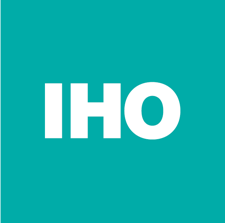 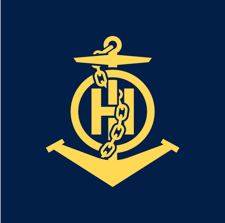 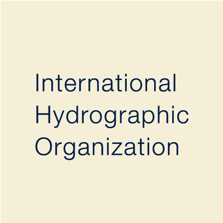 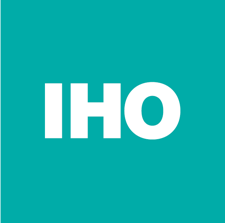 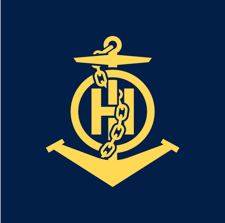 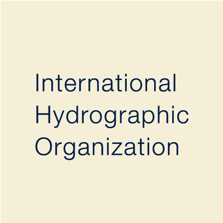 Page intentionally left blankINTRODUCTIONThis document was previously Appendix B.1, Annex C of S-57 Edition 3.1. It specifies the minimum checks that producers of ENC validation tools should include in their validation software. This software must be used by hydrographic offices to help ensure that their ENC data are compliant with the S-57, Appendix B.1 ENC Product Specification. The checklist has been compiled for the IHO from lists of checks provided by a number of hydrographic offices and software companies. The document will be maintained by means of new editions. The document provides checks for individual ENC cells however additional checks applicable to ENC Exchange Sets are included in part 3.3.Document LayoutThe validation checks are laid out as follows;Columns are as follows1. Check number 2. Check description written in a defined syntax (wherever feasible) as defined in this document (see 1.4).3. Check message to provide the user with meaningful information. 4. Check solution, suggested action to rectify a warning or error.5. Conformity to, reference to the location within the relevant section of S-57.6. Check classification - Critical Error (C), Error (E), Warning (W) (see 1.2).Check ClassificationThe check classification is intended to ensure that published ENC data is free of errors which would affect the use of an ENC in ECDIS. In some cases it has been necessary to diverge from the strength of wording used in the S-57 ENC Product Specification or the Use of the Object Catalogue for ENC. In such cases the impact on the user has been the overriding factor for consideration. The classifications have the following meanings:At a minimum validation software must group validation reports using these categories. They may also support sub-grouping of related checks such as those relating to geometric validity or attribute consistency. Software may allow checks of type Error or Warning to be deselected completely or by such categories.Minimum Check StandardThe critical checks included in S-58 constitute the minimum check standard for ENCs.  All published ENCs must conform to the checks classified as Critical within this document.Guidelines on the Check SyntaxIn order to ensure that checks can be interpreted clearly and consistently a defined syntax has been used for the reworded checks wherever possible. Each check is a statement which generates a Critical Error, Error or Warning if the expression returns ‘true’. In the below example the check would return true and give an error for each BERTHS feature object which carries the attribute VERDAT;The elements of the syntax are defined as follows:Comparison and Logical OperatorsThe following comparison and logical operators are used: Equal  Not equal  Less thanLess than or equal toGreater thanGreater than or equal toAND OR (inclusive OR)Spatial OperatorsWithin this document the spatial operators (EQUALS, DISJOINT, TOUCHES, WITHIN, OVERLAPS, CROSSES, INTERSECTS, CONTAINS, and COINCIDENT), based on those laid out in the ISO standard 19125-1, are used to describe spatial relationships tested within the checks. They are described in Section 2 of this document.For all spatial operators a default tolerance of 1/COMF should be applied in validation software.ValuesThe following terms are used for types of values:Present – The attribute is present and may or may not be populated with a value.Known – The attribute is Present and has been populated with a value.Unknown – The attribute is Present, but has not been populated with a value.Optional – The encoding of the attribute is optional.  It may be Present or not Present.The following terms are used in relation to ISO 8211 unsigned 8-bit integer sub-fields:Null – The sub-field has a value of null (255).notNull – The sub-field value is not Null.StatementsThe checks must be structured using the following statements:If – A conditional statement which determines whether a further statement should be executed. For – Repeat a statement until a statement is met (evaluates to “true”). For the purposes of the checks the statement being met generates the error or warning specified.GEOMETRY AND SPATIAL OPERATORS: TERMS AND DEFINITIONSISO 19125-1:2004 GeometryThis Section defines ISO 19125-1:2004 geometric terms used in this document.Definitions for ISO 19125-1:2004 GeometryNote that these definitions are for the primitives defined by ISO 19125-1:2004 which are single Point, single Line and single Area geometry objects.Polygon – A Polygon has a geometric dimension of 2. It consists of a boundary and its interior, not just a boundary on its own. It is a simple planar surface defined by 1 exterior boundary and 0 or more interior boundaries. The geometry used by an S-57 ENC Area feature is equivalent to a Polygon. Polygon boundary – A Polygon boundary has a geometric dimension of 1 and is equivalent to the outer and inner rings used by an S-57 ENC Area feature.LineString – A LineString is a Curve with linear interpolation between Points. A LineString has a geometric dimension of 1. It is composed of one or more segments – each segment is defined by a pair of points.  The geometry used by an S-57 ENC Line feature is equivalent to a LineString. Line - An ISO 19125-1:2004 line is a LineString with exactly 2 points. Note that the geometry used by an S-57 ENC Line feature is equivalent to a LineString, not a line in ISO 19125-1:2004 terms. In this document the term Line refers to an S-57 ENC Line feature or a LineString which can have more than two points.Point – Points have a geometric dimension of 0. The geometry used by an S-57 ENC Point feature is equivalent to an ISO 19125-1:2004 point.  Reciprocal – inversely related or opposite.The following table matches 19125-1:2004 geometric terms to S-57 ENC terms:Definition of Symbols Used in ISO 19125-1:2004I = interior of a geometric objectE = exterior of a geometric objectB = boundary of a geometric object∩ = the set theoretic intersectionU = the set theoretic union∧ = ANDÚ = OR≠ = not equal = the empty or null seta = first geometry, interior and boundary (the topological definition)b = second geometry, interior and boundary (the topological definition)dim = geometric dimension – 2 for Polygons, 1 for LineStrings and 0 for Points Dim(x) returns the maximum dimension (-1, 0, 1, or 2) of the geometric objects in x, with a numeric value of -1 corresponding to dim ().Note:Neither interior nor exterior include the boundary (that is I, E and B are mutually exclusive).The boundary of a Polygon includes its set of outer and inner rings.The boundary of a LineString is its end points except for a closed LineString, which has no boundary; the rest of the LineString is its interior.A Point does not have a boundary.ISO 19125-1:2004 Geometric Operator RelationshipsIn ISO 19125-1:2004 (see Reference [1]), the dimensionally extended nine-intersection model (DE-9IM) defines 5 mutually exclusive geometric relationships between two objects (Polygons, LineStrings and/or Points).  One and only one relationship will be true for any two given objects (see Reference [2]):1. WITHIN 2. CROSSES3. TOUCHES4. DISJOINT5. OVERLAPSThere are others that help further define the relationship:1. CONTAINS the reciprocal of WITHINwithin is the primary operator; however, if a is not within b then a may contain b so CONTAINS may be the unique relationship between the objects2. EQUALS a special case of WITHIN / CONTAINS3. INTERSECTS reciprocal of DISJOINThave at least one point in common4. COVERS and is COVERED_BYreciprocal operatorsextends CONTAINS and WITHIN respectively5. COINCIDENTNote that COVERS, COVERED_BY and COINCIDENT relational operators are not described in the ISO 19125-1:2004 document.The formulas given in this Section (for example a.Disjoint(b) a b = )  are the generalized ones given for ISO 19125-1:2004, not the more specific DE-9IM formulas (that is, DE-9IM predicates). The generalized formulas use topologically closed notation (that is, geometry includes the interior and boundary unless otherwise stated), whereas the DE-91M formulas refer to the interior and boundary of geometry separately. Note that different versions of documents describing ISO 19125-1 give different generalized formulas – this Section is using the formulas that are the most consistent with the DE-9IM predicates. If a generalized formula appears to contradict a DE-9IM predicate as defined in ISO 19125-1:2004, the DE-9IM predicate takes precedence. Software is expected to be consistent with DE-9IM predicates.How the Relationships Apply to S-57 ENC FeaturesGeometric relationships will be tested on an entire S-57 ENC feature object as a single geometric entity. Note that S-57 ENC Point, Line and Area feature geometry is equivalent in ISO 19125-1:2004 terms to Point, LineString and Polygon geometry respectively.A Line feature in S-57 ENC may be made up of several individual edges. The geometric relationship operators used with a Line feature will consider the sequence of edges as a single geometry (LineString).A test on an Area feature will operate on the entire Polygon. In an S-57 ENC file a Line or Area feature may be split into pieces as a result of a cutting operation from a data source. In that case each feature record in the dataset is treated as a separate LineString or Polygon when testing geometric relationships.If a test intends to operate only on a feature’s specific components (Polygon boundary (all rings), Polygon outer ring, Polygon inner rings, edges, vertexes or nodes) then it must make this explicit in the description of the test. When a specific linear portion is specified in a test (Polygon boundary, edge) then it is treated as a LineString while individual vertexes or points will be treated as points.For example a test to look for cases where object class A OVERLAPS object class B would operate on the entire geometry.  While a test to see if boundary of Area object class A OVERLAPS an edge of Line class B will be comparing Area boundaries to edges using Line to Line comparisons.Geometric Operator DefinitionsThe ISO 19125-1:2004 definitions referenced in this section, refer to section 6.1.14.3 entitled “Named spatial relationship predicates based on the DE-9IM” in the ISO 19125-1:2004 document. (In the diagrams within this Section LineString corresponds to the S-57 ENC Line geometric primitive.)EQUALS – Geometric object a is spatially equal to geometric object b.The two geometric objects are the same. This is a special case of WITHIN.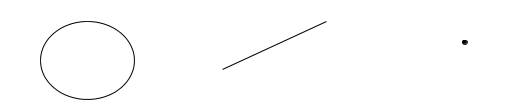 Examples of the EQUALS relationshipNote: ISO 19107:2003 describes equality more formally as:Two different GM_Objects are equal if they return the same Boolean value for the operation GM_Object::contains for every tested DirectPosition within the valid range of the coordinate reference system associated to the object.NOTE: Since an infinite set of direct positions cannot be tested, the internal implementation of equal must test for equivalence between two, possibly quite different, representations. This test may be limited to the resolution of the coordinate system or the accuracy of the data. Application schemas may define a tolerance that returns true if the two GM_Objects have the same dimension and each direct position in this GM_Object is within a tolerance distance of a direct position in the passed GM_Object and vice versa.For the purposes of S-58, a GM_Object is any spatial object as described in A.1.1 (Polygons, LineStrings, and Points). A spatial object is always equal to itself; that is, a EQUALS a is always true. DISJOINT –  Geometric object a and geometric object b do not intersect.The two geometric objects have no common points.The ISO 19125-1:2004 definition of DISJOINT is: a.Disjoint(b) a b = This translates to: a is disjoint from b if the intersection of a and b is the empty set.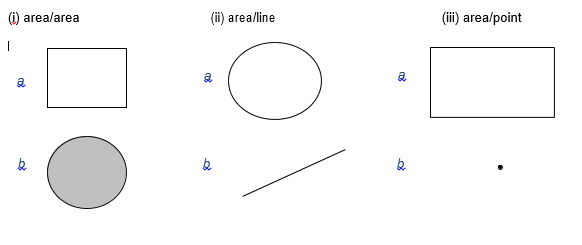 Examples of the DISJOINT relationshipTOUCHES – Geometric object a intersects with geometric object b but they do not share interior points.Only the boundary of one geometry intersects with the boundary of another geometry.The only thing the geometric objects have in common is contained in the union of their boundaries.The ISO 19125-1:2004 definition of TOUCHES is:a.Touch(b) (I(a)I(b) = ) (a b) This translates to: a touches b if the intersection of the interior of a and the interior of b is the empty set AND the intersection of a and b is not the empty set.Note: This operator applies to the Area/Area, Line/Line, Line/Area, Point/Area and Point/Line relationships. It does not apply to a Point/Point relationship since points do not have a boundary.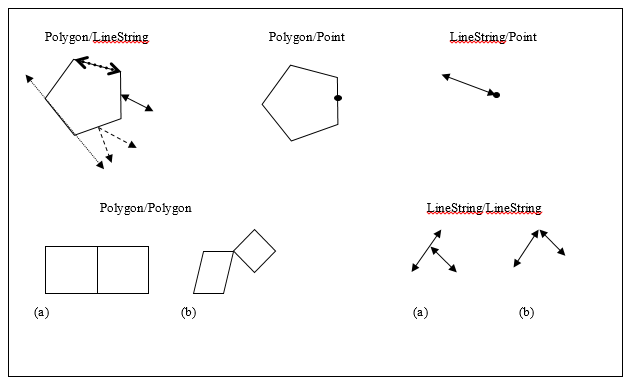 Examples of the TOUCHES relationshipNote the Polygon touches Polygon example (a) is also a case where the Polygon boundaries are COINCIDENT.  In the Polygon/LineString example two of the LineStrings that share a linear portion of the Polygon boundary are also COINCIDENT with the Polygon boundary.WITHIN – Geometric object a is completely contained in geometric object b.WITHIN includes EQUALS.The definition of WITHIN is:a. Within(b) ⇔ (a ∩ b = a) ∧ (I(a) ∩ I(b) ≠ )This translates to: a is within b if the intersection of a and b equals a AND the intersection of the interior of a and the interior of b is not the empty set.Note that this formula matches the one given in the OpenGIS Simple Features Specification for SQL, Revision 1.1 (OpenGIS Project Document 99-049, Release Date: May 5, 1999) which is the precursor to ISO 19125-1:2004.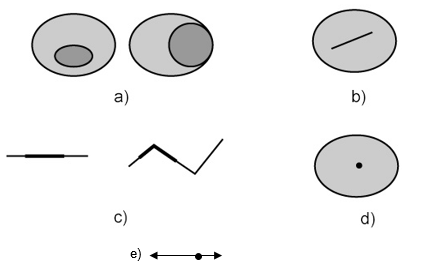 Examples of the WITHIN relationship — Polygon/Polygon (a), Polygon/LineString (b), LineString/LineString (c), Polygon/Point (d), and LineString/Point (e)Note that a Line that completely falls on a Polygon boundary is not WITHIN the Polygon, it TOUCHES it. In that case it would also be COINCIDENT with the Polygon boundary and COVERED_BY the Polygon.OVERLAPS - The intersection of two geometric objects with the same dimension results in an object of the same dimension but is different from both of them.  For two Polygons or two LineStrings, part of each geometry, but not all, is shared with the other.The OVERLAPS relationship is defined for Area/Area and Line/Line relationships. Points are either equal or disjoint.Note that this does not include lines that cross.The ISO 19125-1:2004 definition of OVERLAPS is:a.Overlaps(b) (dim(I(a)) = dim(I(b)) = dim(I(a) I(b))) (a b a) (a b b)This translates to: a overlaps b if the geometric dimension of:the interior of athe interior of bthe intersection of the interiors of a and bare all equal AND the intersection of a and b does not equal either a or b.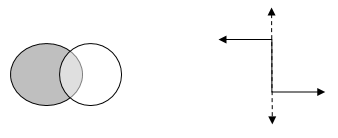 Examples of the OVERLAPS relationshipNote Lines that OVERLAP are also COINCIDENT.CROSSES – The intersection of geometric object a and geometric object b returns geometry with a dimension less than the largest dimension between a and b but is not the same as geometric object a or b.Two LineStrings cross each other if they meet on an interior point. A LineString crosses a Polygon if the LineString is partly inside the Polygon and partly outside.The definition of CROSSES is:a.Cross(b)  (I(a) I(b) )  (dim(I(a) I(b)) < max(dim(I(a)), dim(I(b)))) (a b a ) (a b b)This translates to: a crosses b if the intersection of the interiors of a and b is not the empty set AND the dimension of the result of the intersection of the interiors of a and b is less than the largest dimension between the interiors of a and b AND the intersection of a and b does not equal either a or b. Note that “(I(a) I(b) ) “ was added to the beginning of the ISO 19125-1:2004 formula so that it would not be true for disjoint geometry.The CROSSES operator only applies Line/Line and Line/Area relationships.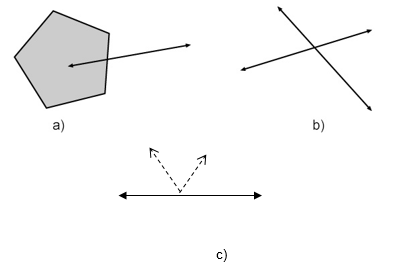 Examples of the CROSSES relationshipNote that example c) shows one solid line and one dashed line – their interiors intersect. If any Line were split into two separate Line features at the intersection point then the relationship would be TOUCHES because a boundary would be involved.INTERSECTS is the reciprocal of DISJOINT.The two geometric objects cross, overlap or touch, or one is within (or is contained by) the other. They have at least one common point.CONTAINS is the reciprocal of WITHIN.Given two geometric objects, a and b, if a is within b then b must contain a.COVERED_BY (not a standard ISO 19125-1:2004 operator)No point of geometry a is outside geometry b.The definition of COVERED_BY is:a. Covered_by (b) ⇔ (a ∩ b = a)This translates to: a is covered_by b if the intersection of a and b equals a.The following expressions are equivalent to a is COVERED_BY b:Polygon (a) is COVERED_BY Polygon (b): Polygon a is WITHIN a polygon b (WITHIN includes EQUALS)Point (a) is COVERED_BY Polygon (b): Point a is WITHIN or TOUCHES polygon bLine (a) is COVERED_BY Polygon (b): Line a is WITHIN polygon b or WITHIN the boundary of Polygon bLine (a) is COVERED_BY Line (b): Line a is WITHIN Line b (WITHIN includes EQUALS)Point (a) is COVERED_BY Line (b): Point a is WITHIN or TOUCHES Line bPoint (a) is COVERED_BY Point (b): Point a EQUALS Point bNote that the figure below on the left is an example of Lines that are COVERED_BY a polygon.The figure on the right is not an example of a Line that is covered by a Polygon – it is an example of a Line that TOUCHES a Polygon. In both cases the Lines are COINCIDENT with the Polygon boundary.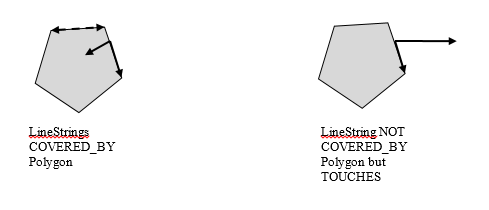 COVERS (not a standard ISO 19125-1:2004 operator)COVERS is the reciprocal of COVERED_BY.Given two geometric objects, a and b, if a is COVERED_BY b then b must cover a. COINCIDENT (not an ISO 19125-1:2004 operator)Two geometric Lines OVERLAP or one geometric Line is WITHIN the other. Note that EQUAL Lines are also COINCIDENT by this definition.The intersection of two geometric Lines results in one or more Lines.This operator is only to be used to compare a Line with another Line. Note that normally the boundary of a Polygon is not the same as a Line but for this operation the boundary of a Polygon, exterior and interior rings, is treated as Lines for the COINCIDENT test.The following expressions are equivalent to a is COINCIDENT with b:1. Polygon (a) is COINCIDENT with Polygon (b): The boundary of Polygon a OVERLAPS or is WITHIN the boundary of Polygon b.2. Line (a) is COINCIDENT WITH Polygon (b): Line a OVERLAPS or is WITHIN the boundary of Polygon b.3. Line (a) is COINCIDENT WITH Line (b): Line a OVERLAPS or is WITHIN Line b.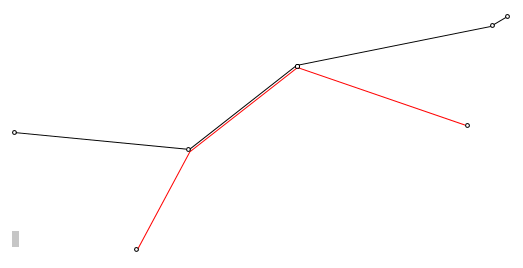 Example of the COINCIDENT relationship  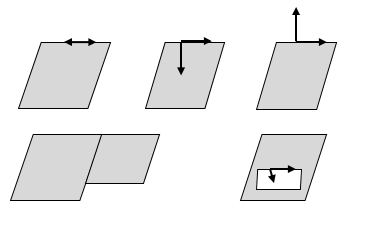 Above are other examples of objects COINCIDENT with the boundary of a Polygon. LineStrings following a portion of a Polygon boundary or Polygons sharing a boundary portion.Note that by definition a Line can be COINCIDENT with an interior boundary of a Polygon.Note that other relationships may also be true such as COVERED_BY or TOUCHES since COINCIDENT is not mutually exclusive.References[1] ISO 19125-1:2004, Geographic Information – Simple feature access – Part 1 Common architecture[2] CLEMENTINI, E., DI FELICE, P., VAN OOSTROM, P.  A Small Set of Formal Topological Relationships Suitable for End-User Interaction, in D. Abel and B. C. Ooi (Ed.), Advances in Spatial Databases — Third International Symposium. SSD 1993. LNCS 692, pp. 277-295. Springer Verlag. Singapore (1993)[3] ISO 19107:2003, Geographic information Spatial schema[4] OpenGIS Simple Features Specification for SQL, Revision 1.1 (OpenGIS Project Document 99-049, Release Date: May 5, 1999)VALIDATION CHECKS© Copyright International Hydrographic Organization 2021This work is copyright. Apart from any use permitted in accordance with the Berne Convention for the Protection of Literary and Artistic Works (1886), and except in the circumstances described below, no part may be translated, reproduced by any process, adapted, communicated or commercially exploited without prior written permission from the International Hydrographic Organization (IHO). Copyright in some of the material in this publication may be owned by another party and permission for the translation and/or reproduction of that material must be obtained from the owner.This document or partial material from this document may be translated, reproduced or distributed for general information, on no more than a cost recovery basis. Copies may not be sold or distributed for profit or gain without prior written agreement of the IHO Secretariat and any other copyright holders.In the event that this document or partial material from this document is reproduced, translated or distributed under the terms described above, the following statements are to be included:“Material from IHO publication [reference to extract: Title, Edition] is reproduced with the permission of the IHO Secretariat (Permission No ……./…) acting for the International Hydrographic Organization (IHO), which does not accept responsibility for the correctness of the material as reproduced: in case of doubt, the IHO’s authentic text shall prevail.    The incorporation of material sourced from IHO shall not be construed as constituting an endorsement by IHO of this product.” “This [document/publication] is a translation of IHO [document/publication] [name]. The IHO has not checked this translation and therefore takes no responsibility for its accuracy. In case of doubt the source version of [name] in [language] should be consulted.”The IHO Logo or other identifiers shall not be used in any derived product without prior written permission from the IHO Secretariat.3.4 Checks relating to Use of the Object Catalogue for ENC3.4 Checks relating to Use of the Object Catalogue for ENC3.4 Checks relating to Use of the Object Catalogue for ENC3.4 Checks relating to Use of the Object Catalogue for ENC3.4 Checks relating to Use of the Object Catalogue for ENC3.4 Checks relating to Use of the Object Catalogue for ENCNo. Check descriptionCheck messageCheck solutionConformity to: Cat 1500aFor each CBLARE feature object which is WITHIN OR OVERLAPS a LNDARE feature object of geometric primitive area.CBLARE object overlaps a LNDARE object.Amend objects to remove overlap.Logical consistencyW1500bFor each SBDARE feature object which is WITHIN OR CROSSES a LNDARE feature object of geometric primitive area.SBDARE object is within or crosses a LNDARE object.Amend objects to remove overlap.Logical consistencyW1501Check removed.CCritical ErrorAn error which would make an ENC unusable in ECDIS through not loading; or causing an ECDIS to crash; or presenting data which is unsafe for navigation.EErrorAn error which may degrade the quality of the ENC through appearance or usability but which will not pose a significant danger when used to support navigation.WWarningAn error which may be duplication or an inconsistency which will not noticeably degrade the usability of an ENC in ECDIS.No Check description Check Message Check solutionConformity to:Cat1571For each BERTHS feature object where VERDAT is Present.Prohibited attribute VERDAT populated for a BERTHS object.Remove value of VERDAT from BERTHS object.4.6.2EISO 19125-1:2004S-57 ENCPolygon Area feature geometry OR FacePolygon boundaryExterior and interior boundariesLineStringLine feature geometry OR Line OR series of edgesPointPoint feature geometry OR Node OR vertexChecks Relating to S-57 Data StructureChecks Relating to S-57 Data StructureChecks Relating to S-57 Data StructureChecks Relating to S-57 Data StructureChecks Relating to S-57 Data StructureChecks Relating to S-57 Data StructureNo Check descriptionCheck messageCheck solutionConformity to: Cat 1For each edge which is COINCIDENT with another edge.Partially duplicated edges.Remove duplication, add nodes and edit edges as required.Part 2 (2.2.1.2) E2For each edge which does not have a beginning or end node.VE edge missing beginning or end node.Add nodes as required.Part 2 (2.2.1.2) C3For each record where the record identifier NAME (concatenation of the RCNM & RCID subfields) is not unique within the .Record identifier NAME is not unique.Amend Record identifier NAME to be unique.Part 3 (2.2) C4For each RCNM where the value is not in table 2.2 of S-57 Part 3.Invalid value of RCNM.Amend RCNM valuePart 3 (2.2.1) C5For each RCID which is Less than 1 OR Greater than 232 -2 (4294967294).RCID is out of range.Amend RCID value.Part 3 (2.2.2) C6Check removed.7For each feature object with invalid AGEN, FIDN or FIDS values.Invalid values of AGEN, FIDN or FIDS.Amend AGEN, FIDN or FIDS value.Part 3 (4.3.1) and (4.3.2)C8For each feature object where an attribute code is repeated.Duplicate attribute code on an object.Remove or amend duplicate attribute code.Part 3 (4.4), (4.5) and (5.1.2) C9aFor each feature object of geometric primitive line where ORNT is Not equal to 1 (forward) OR 2 (reverse).Invalid value of ORNT.Set value of ORNT to 1 (forward) or 2 (reverse).Part 3 (4.7.2)C9bFor each feature object of geometric primitive line where USAG is Not equal to Null.Invalid value of USAG.Set value of USAG to 255 (Null).Part 3 (4.7.2) and Appendix B.1 (3.8) C9cFor each feature object of geometric primitive line where MASK is notNull AND is Not equal to 1 (mask) AND is Not equal to 2 (show).Invalid value of MASK.Set MASK to 1 (mask), 2 (show) or Null.Part 3 (4.7.2) and Appendix B.1 (3.8) C10aFor each feature object of geometric primitive point where ORNT is Not equal to 255 (direction is not relevant).Invalid value of ORNT.Set ORNT to 255 (direction is not relevant).Part 3 (4.7.1) E10bFor each feature object of geometric primitive point where USAG is Not equal to 255 (Null).Invalid value of USAG.Set USAG to 255 (Null).Part 3 (4.7.1) E10cFor each feature object of geometric primitive point where MASK is Not equal to 255 (masking is not relevant).Invalid value of MASK.Set MASK to 255 (masking is not relevant).Part 3 (4.7.1) C11For each edge reference where USAG is Equal to 3 (exterior boundary truncated by the data limit) not also referenced by a M_COVR meta object.Edge reference with USAG = 3 (exterior boundary truncated by the data limit) is not referenced by a M_COVR object.Set USAG to 1(exterior) or 2(interior).Part 3 (4.7.3.3) E12For each feature object (excluding C_AGGR and C_ASSO collection objects) which does not reference a spatial record. Feature object without geometry.Remove the feature object or reference the feature object to a spatial record of allowable geometric primitive.Part 3 (4.7) C13aFor each feature object of geometric primitive line which references multiple edges where the vector records are not referenced sequentially.Edges are not referenced sequentially.Amend records to reference edges sequentially.Part 3 (4.7.2) C13bFor each feature object of geometric primitive line which references multiple edges where the end node of a vector record is not identical to the beginning node of the following vector record. Sequential edges do not have the same end and beginning nodes.Ensure end and beginning nodes of sequential edges match.Part 3 (5.1.3.2) C13cFor each feature object of geometric primitive area where a polygon ring references multiple edges where the vector records are not referenced sequentially.Edges are not referenced sequentially.Amend records to reference edges sequentially.Part 3 (4.7.2) and (4.7.3)C13dFor each feature object of geometric primitive area where a polygon ring references multiple edges where the end node of a vector record is not identical to the beginning node of the following vector record. Sequential edges do not have the same end and beginning nodes.Ensure end and beginning nodes of sequential edges match.Part 3 (4.7.2) and (4.7.3)C14For each feature object of geometric primitive area where the exterior boundary shares more than one node with an interior boundary.Exterior and interior boundaries share more than one node.Amend boundary to share at most one node. Part 3 (4.7.3) C15For each feature object of geometric primitive area where the exterior boundary or an interior boundary is not closed.First and last edge of an area boundary do not meet at a common connected node.Amend edges bounding the area to meet at a common connected node.Part 3 (4.7.3.1) C16For each feature object of geometric primitive area where the exterior boundary is not encoded clockwise.Area exterior boundary not encoded clockwise.Ensure area exterior boundary is encoded clockwise.Part 3 (4.7.3.2) C17For each feature object of geometric primitive area where an interior boundary is not encoded counter-clockwise.Area interior boundary not encoded counter-clockwise.Ensure area interior boundary is encoded counter-clockwise.Part 3 (4.7.3.2) C18aFor each feature object of geometric primitive area where the number of exterior boundaries is Not equal to 1.Area object without an exterior boundary or with several exterior boundaries.Amend geometry so that area object has one exterior boundary.Part 3 (4.7.3.2) and (4.7.3.3) C18bFor each feature object of geometric primitive area where the exterior boundary is not referenced first.Area object with exterior boundary which is not referenced first.Amend geometry so that the exterior boundary is referenced first.Part 3 (4.7.3.1), (4.7.3.2) and (4.7.3.3) C18cFor each feature object of geometric primitive area with one or more interior boundaries where any interior boundary does not have USAG set to 2 (interior boundary). Interior boundary has invalid USAG value.Amend edge to USAG = 2 (interior boundary). Part 3 (4.7.3.2) and (4.7.3.3) C19For each edge which is COINCIDENT with the data limit borders (that is limits of M_COVR with CATCOV is Equal to 1 (coverage available)) where USAG is Not equal to 3 (exterior boundary truncated by the data limit).Edge coincides with the data limit and USAG does not equal 3 (exterior boundary truncated by the data limit).Amend edge to USAG = 3 (exterior boundary truncated by the data limit) if the real world feature extends beyond the data limit of the cell.Part 3 (4.7.3.3) W20aFor each feature object where a geometric primitive is not one of those permitted.Geometric primitive of this type is not permitted for this object class.Use alternative geometric primitive or alternative object class as required.Part 3 (4.2.1), Appendix B.1 (3.3) and Supplement No.3 Ch.3 (3.3)  C20aFor each feature object where a geometric primitive is not one of those permitted.Geometric primitive of this type is not permitted for this object class.Use alternative geometric primitive or alternative object class as required.Part 3 (4.2.1), Appendix B.1 (3.3) and Supplement No.3 Ch.3 (3.3)  C20bFor each spatial record which is not referenced by a feature object.Orphaned geometry. Remove orphaned geometry.Logical consistency and Part 2 (1)C21For each VRPT field which is not pointed to by an edge vector record.VRPT field not referenced by an edge vector record.Ensure VRPT field is referenced by an edge vector record or remove.Part 3 (5.1.3) C22For each edge where the End node is referenced before the beginning node.Beginning and end nodes are not in the correct sequence.Amend edge to reference beginning node before end node.Part 3 (5.1.3.2) C23For each coordinate which is not a SG2D or SG3D field.Coordinate is not a SG2D or SG3D field.Amend coordinate to valid field.Part 3 (5.1.4) C24For each SOUNDG feature object which does not reference a SG3D field with X, Y and Z values.SOUNDG does not reference a SG3D field.Amend coordinate type or values for SOUNDG.Part 3 (5.1.4.1) C25aFor each edge where the beginning and end are not encoded as connected nodes.Beginning or end nodes of an edge are not encoded as connected nodes.Amend beginning or end nodes to be connected nodes.Part 3 (5.1.4.4)C25bCheck removed.25cFor each edge where the beginning or end node is not referenced using the vector record pointer.Beginning or end nodes not referenced by the vector record pointer.Amend edge to ensure beginning and end nodes are referenced.Part 3 (5.1.4.4)C26aFor each subfield where the value is not within the range defined in the S-57 format description.Subfield value does not conform to S-57 format specification.Amend subfield value.Part 3 (7.2.2.1) and (7.3) C26bFor each subfield value which is not within the legal range for attribute values (for attribute values of type "float", the resolution given in the format statement by the integer part (for example XX.X) must not be checked).Subfield value outside of the permitted range for an attribute value.Amend subfield value to permitted attribute value.Appendix A, Chapter 2E27For each subfield which is not formatted in accordance with S-57.Subfield not formatted in accordance with S-57.Amend formatting of subfield value.Part 3 (7.2.2.2)C28If the count of records in the DSSI field is Not equal to the total number of records.DSSI field record count incorrect.Amend the DSSI field record count.Part 3 (7.3.1.2) E29For each of the following: FFPC-NFPT, FSPC-NSPT, SGCC-CCNC, and VRPC-NVPT subfields where the value is Not equal to the number of records/pointers.Invalid number of records/pointers in the following FFPC-NFPT, FSPC-NSPT, SGCC-CCNC or VRPC-NVPT.Amend subfield to equal the number of records/pointers.Part 3 (7.6.5) (7.6.7), (7.7.1.5) and (7.7.1.3) C30For each of the following: FFPC-FFIX, FSPC-FSIX, SGCC-CCIX, and VRPC-VPIX subfields where the index position for updating is invalid.Invalid index position for updating in the following subfields FFPC-FFIX, FSPC-FSIX, SGCC-CCIX or VRPC-VPIX.Amend to valid index position for updating.Part 3 (7.7.1.5), (7.6.5), (7.6.7) and (7.7.1.3) C31For each edge where SG2D coordinates are identical to the beginning or end node coordinates.Edge where beginning or end node coordinates are the same as the SG2D coordinates.Amend SG2D coordinates to differ from beginning and end node coordinates.Part 3 (7.7.1.6)C32For each record update which does not refer to a valid record NAME.Record update does not refer to a valid record NAME.Amend record update to refer to a valid record NAME.Part 3 (8.3.2) C33For each attribute update which does not refer to a valid record NAME and attribute label/code.Attribute update does not refer to valid record NAME and attribute label/code.Amend attribute update to refer to valid values.Part 3 (8.3.3) C34For each of the following fields FFPT, FSPT or VRPT where the update pointer index does not refer to a valid record NAME and index.Update pointer index does not refer to a valid record NAME and index for FFPT, FSPT or VRPT.Ensure update pointer index refers to a valid record NAME and index.Part 3 (8.3.4) C35For each feature object where RVER is out of sequence.RVER is out of sequence.Ensure RVER is sequential.Part 3 (8.4.2.1) and (8.4.3.1) C36aFor each feature or vector update record which is DELETE AND contains further fields.DELETE update contains additional fields.Remove additional fields from update record.Part 3 (8.4.2.2) and (8.4.3.2) C36bFor each feature or vector update record which is MODIFY OR INSERT and contains no further fields.MODIFY or INSERT update does not contain additional fields.Add additional fields to update record.Part 3 (8.4.2.2) and (8.4.3.2) C37Check renumbered 1006.38For each update record which contains more than one of the following fields: FFPC, VRPC, FSPC or SGCC.                              Update record contains more than one of the following fields: FFPC, VRPC, FSPC or SGCC.Remove additional fields from update record.Part 3 (8.4.2.3), (8.4.3.2b), (8.4.2.4) and (8.4.3.3)C39Check removed.C40For any pair of feature objects of geometric primitive line where class and attribute values are identical AND which have one or two common connected nodes which is (are) a beginning node or an end node of each linear feature AND each common connected node is not shared by more than two objects which are not chained together.Linear objects with the same class and attribute values which are connected and are not chained together.Chain linear objects together.Logical consistency W41Check removed.42For each edge which is referenced by Group 1 objects AND is not referenced by a M_COVR meta object with CATCOV is Equal to 1 (coverage available) which does not appear twice with different ORNT (forward and reverse) values.  Group 1 coverage is not correct, a hole or an overlap exists.Amend Group 1 coverage, to remove hole or overlap.Appendix B.1 (3.10.1) and Logical consistency C43For each DEPCNT feature object which is not COINCIDENT with two Group 1 feature objects AND is not WITHIN an UNSARE or DRGARE.DEPCNT does not coincide with two Group 1 objects.Amend DEPCNT or Group 1 objects as required.Appendix B.1 (3.10.1) and Logical consistency W44aFor each DEPARE feature object which is not an isolated shallow area AND where DRVAL1 is not Equal to a value of VALDCO on DEPCNT feature objects found in the ENC AND is not shallower than the shallowest value of VALDCO contained within the ENC.The value of  DRVAL1 is different from one of the values of VALDCO found in the ENC.Amend value of DRVAL1 so that it equals a value of VALDCO.Appendix B.1, Annex A (5.4.3)W44bFor each DEPARE feature object which is not an isolated deep area AND where DRVAL2 is not Equal to a value of VALDCO on DEPCNT feature objects found in the ENC AND is not the deepest DRVAL2 contained within the ENC.The value of DRVAL2 is different from one of the values of VALDCO found in the ENC.Amend value of DRVAL2 so that it equals a value of VALDCO.Appendix B.1, Annex A (5.4.3)W44cFor each DEPARE feature object which is an isolated shallow area AND where DRVAL1 is not Equal to a value of VALDCO on DEPCNT feature objects found in the ENC AND is not shallower than the shallowest value of VALDCO contained within the ENC AND is not Equal to the shallowest sounding within the DEPARE.The value of DRVAL1 is different from one of the values of VALDCO found in the ENC or is not equal to the shallowest sounding contained within the DEPARE.Amend value of DRVAL1 so that it equals a value of VALDCO or the shallowest sounding within the DEPARE.Appendix B.1, Annex A (5.4.3)W44dFor each DEPARE feature object which is an isolated deep area AND where DRVAL2 is not Equal to a value of VALDCO on DEPCNT feature objects found in the ENC AND is not the deepest DRVAL2 contained within the ENC AND is not Equal to the deepest sounding within the DEPARE.The value of DRVAL2 is different from one of the values of VALDCO found in the ENC or is not equal to the deepest sounding contained within the DEPARE.Amend value of DRVAL2 so that it equals a value of VALDCO or the deepest sounding within the DEPARE.Appendix B.1, Annex A (5.4.3)W45aFor each feature object (excluding BERTHS, CBLOHD, CBLSUB, CONVYR, DWRTCL, FERYRT, MARCUL, MORFAC, NAVLNE, PIPSOL, RCRTCL and RECTRC) of geometric primitive line which is COINCIDENT with another feature object of the same class and geometric primitive. Coincident linear objects of the same class.Remove coincident object. Logical consistency W45bFor each BERTHS, CBLOHD, CBLSUB, CONVYR, DWRTCL, FERYRT, MARCUL, MORFAC, NAVLNE, PIPSOL, RCRTCL, or RECTRC feature object of geometric primitive line which is COINCIDENT with another feature object of the same class and geometric primitive and the same attribute values.Coincident line objects of the same class and attribute values.Remove coincident object. Logical consistency W46For each feature object where DATEND and DATSTA are Known AND DATEND is Less than or equal to DATSTA.DATEND is less than or equal to DATSTA.Amend values of DATEND or DATSTA accordingly.Logical consistency E47aFor each LIGHTS or RTPBCN feature object where SECTR1 is Known AND SECTR2 is Unknown OR is Equal to SECTR1. (0 and 360 must be treated as the same value.)SECTR2 not populated with a valid value, must not be the same as SECTR1.Populate SECTR2 with a valid value.Logical consistency E47bFor each LIGHTS or RTPBCN feature object where SECTR2 is Known AND SECTR1 is Unknown OR is Equal to SECTR2. (0 and 360 must be treated as the same value.)SECTR1 not populated with a valid value, must not be the same as SECTR2.Populate SECTR1 with a valid value.Logical consistency E48For each M_SREL meta object where SCVAL1 and SCVAL2 are Known AND SCVAL2 is Less than SCVAL1.SCVAL2 is less than SCVAL1.Amend values of SCVAL1 or SCVAL2 accordingly. The value of SCVAL2 must be greater than SCVAL1.Logical consistency E49For each feature object where DRVAL1 and DRVAL2 are Known AND DRVAL2 is Less than DRVAL1.DRVAL2 is less than DRVAL1, DRVAL2 must be greater than or equal to DRVAL1.Amend the values of DRVAL1 or DRVAL2 as required.Logical consistency E50For each RECTRC feature object of geometric primitive line where CATTRK is Equal to 1 (based on a system of fixed marks) OR NAVLNE feature object where its nodes/vertices do not lie on a straight (rhumb) line OR orthodromic line.RECTRC where CATTRK = 1 (based on a system of fixed marks) or NAVLNE is not a straight line.Amend geometry to a straight line.Logical consistency E51aFor each COALNE feature object which is COINCIDENT with a SLCONS feature object of geometric primitive line.COALNE and SLCONS objects share an edge.Amend objects so that they do not share an edge.Logical consistency W51bFor each COALNE feature object which is COINCIDENT with a SLCONS feature object of geometric primitive area where WATLEV is Equal to 1 (partly submerged at high water) OR 2 (always dry) OR is not Present that is WITHIN a LNDARE feature object of geometric primitive area.COALNE and SLCONS with illogical values of WATLEV overlap.Amend objects so that they do not overlap or amend WATLEV values.Logical consistency W52aFor each LNDELV feature object of geometric primitive line which is not COVERED_BY a LNDARE feature object of geometric primitive area.Linear LNDELV object not covered by area LNDARE. Ensure linear LNDELV object is covered by a LNDARE.Appendix B.1, Annex A (4.7.2, 4.7.4, 6.1.1 and 6.2.1)E52bFor each LNDELV feature object of geometric primitive point which is DISJOINT from a LNDARE feature object of any geometric primitive AND is DISJOINT from a WRECKS feature object of geometric primitive area where WATLEV is Equal to 1 (partly submerged at high water) OR 2 (always dry).LNDELV object not covered by a LNDARE or by a drying or partially submerged WRECKS object.Ensure LNDELV object is covered by a LNDARE or by a drying or partially submerged WRECKS object.Appendix B.1, Annex A (4.7.2, 4.7.4, 6.1.1 and 6.2.1)E53aFor each SLOGRD feature object which is not COVERED_BY a LNDARE feature object of geometric primitive area.SLOGRD not covered by LNDARE.Amend LNDARE or SLOGRD accordingly.Appendix B.1, Annex A (4.7.4, 4.7.5 and 4.8.4) E53bFor each SLOTOP feature object which is not WITHIN a LNDARE feature object of geometric primitive area.SLOTOP not within LNDARE.Amend LNDARE or SLOTOP accordingly.Appendix B.1, Annex A (4.7.4, 4.7.5 and 4.8.4) E54aFor each FORSTC, LNDMRK or SILTNK feature which is not COVERED_BY a BRIDGE, COALNE, DAMCON, FLODOC, HULKES, LNDARE, OFSPLF, PILPNT, PONTON, PYLONS, SLCONS or UWTROC feature object OR a MORFAC feature object where CATMOR is Equal to 1 (dolphin) OR 2 (deviation dolphin) OR 5 (post or pile).FORSTC, LNDMRK or SILTNK not covered by a suitable supporting object.Amend object to ensure it is situated on a suitable object.Logical consistency C54bFor each DAYMAR feature object which is not a slave in a master/slave relationship AND is not COVERED_BY a BRIDGE,  COALNE, DAMCON, FLODOC, HULKES, LNDARE, OFSPLF, PILPNT, PONTON, PYLONS, SLCONS or UWTROC feature object OR a MORFAC feature object where CATMOR is Equal to 1 (dolphin) OR 2 (deviation dolphin) OR 5 (post or pile).DAYMAR not covered by a suitable supporting object.Amend object to ensure it is situated on a suitable object.Logical consistency W54cFor each BUISGL or CRANES feature object which is not COVERED_BY a BRIDGE, COALNE, DAMCON,  FLODOC, HRBFAC, LNDARE, OFSPLF, PILPNT, PONTON, PYLONS or SLCONS feature object OR a MORFAC feature object where CATMOR is Equal to 1 (dolphin) OR 2 (deviation dolphin) OR 5 (post or pile).BUISGL or CRANES not covered by a suitable supporting object.Amend object to ensure it is situated on a suitable object.Logical consistencyW55For each LNDARE feature object of geometric primitive point or line which is COVERED_BY a LNDARE feature object AND is not COVERED_BY a CANALS, DOCARE, LAKARE, LOKBSN or RIVERS feature object. Point or line LNDARE lies on LNDARE.Ensure LNDARE is not covered by a LNDARE.Logical consistency W56For each BUAARE feature object which is not COVERED_BY a LNDARE feature object. BUAARE not located on LNDARE.Amend BUAARE so that it is covered by a LNDARE.Logical consistency E57aFor each COALNE feature object where CATCOA is Not equal to 7 (mangrove) which is not COINCIDENT with a LNDARE feature object AND is not WITHIN a LNDARE feature object of geometric primitive area.COALNE object not bounding LNDARE. Ensure that COALNE coincides with LNDARE boundary.Logical consistency and Appendix B.1, Annex A (4.5)E57bFor each COALNE feature object which is WITHIN a LNDARE feature object of geometric primitive area OR is COINCIDENT with LNDARE feature objects on both sides AND is COINCIDENT with a SLCONS or DRYDOC feature object where CONDTN is Not equal to 1 (under construction) OR 3 (under reclamation) OR 5 (planned construction). COALNE is within a LNDARE or is coincident with a permanent SLCONS or DRYDOC object.Remove COALNE or amend CONDTN values.Logical consistency andAppendix B.1, Annex A (4.6.10)E57cFor each COALNE feature object which is COINCIDENT with LNDARE feature objects on both sides where not one of them has CONDTN is Equal to 1 (under construction) OR 3 (under reclamation) OR 5 (planned construction).COALNE is coincident with LNDARE objects on both sides.Remove COALNE or amend CONDTN values.Logical consistency andAppendix B.1, Annex A (4.6.10)E57dFor each COALNE feature object where CATCOA is Equal to 7 (mangrove) which is not COINCIDENT with a LNDARE feature object OR is not coincident with a VEGATN feature object of geometric primitive area where CATVEG is Equal to 7 (mangroves) AND is not WITHIN a LNDARE feature object of geometric primitive area.Mangrove COALNE object not bounding LNDARE or mangrove VEGATN area.Ensure that mangrove COALNE coincides with LNDARE or mangrove VEGATN boundary.Logical consistency andAppendix B.1, Annex A (4.7.11)E58For each SBDARE feature object of geometric primitive line which is COINCIDENT with a SBDARE feature object of geometric primitive area.Line SBDARE bounds an area SBDARE.Remove linear SBDARE.Logical consistency W59For each OBSTRN feature object of geometric primitive line which is COINCIDENT with an OBSTRN feature object of geometric primitive area.Line OBSTRN bounds an area OBSTRN.Amend or remove linear OBSTRN.Logical consistency W 60For each CBLSUB feature object which is WITHIN OR CROSSES a LNDARE feature object of geometric primitive area. CBLSUB covered by LNDARE.Ensure CBLSUB is not covered by a LNDARE.Logical consistency W 61aFor each feature object of geometric primitive line where WATLEV is Equal to 3 (always underwater/submerged) which is WITHIN OR CROSSES a LNDARE feature object of geometric primitive area OR is WITHIN OR CROSSES an inter-tidal area (DEPARE feature object where DRVAL2 is Less than or equal to 0).Linear object where WATLEV = 3 (always underwater/ submerged) is within or crosses a LNDARE or inter-tidal area (DEPARE with DRVAL2 ≤ 0).Amend value of WATLEV.Logical consistency E61bFor each feature object of geometric primitive point where WATLEV is Equal to 3 (always underwater/submerged) which is not COVERED_BY a DEPARE feature object where DRVAL2 is Greater than 0 AND is not COVERED_BY a DRGARE feature object AND is not COVERED_BY an UNSARE feature object OR is COVERED_BY a LNDARE feature object of geometric primitive point or line.Point object where WATLEV = 3 (always underwater/submerged) is not covered by a suitable bathymetry object.Amend value of WATLEV.Logical consistency E61cFor each feature object of geometric primitive area where WATLEV is Equal to 3 (always underwater/submerged) which is WITHIN OR OVERLAPS a LNDARE feature object of geometric primitive area OR is WITHIN OR OVERLAPS an inter-tidal area (DEPARE feature object where DRVAL2 is Less than or equal to 0).Area object where WATLEV = 3 (always underwater/submerged) is within or overlaps a LNDARE or inter-tidal area (DEPARE with DRVAL2 ≤ 0).Amend value of WATLEV.Logical consistency E62For each PONTON, HULKES or FLODOC feature object of geometric primitive area where any edge shares the geometry of a COALNE or SLCONS feature object of geometric primitive line AND the edge is not COINCIDENT with a LNDARE feature object of geometric primitive area.PONTON, HULKES or FLODOC which shares an edge with a SLCONS or COALNE which is not on the edge of a LNDARE.Ensure all SLCONS or COALNE objects are backed by LNDARE objects.Logical consistency W63For each RECTRC feature object which INTERSECTS LNDARE, PONTON, HULKES or FLODOC feature objects of geometric primitive line or area OR any feature object where WATLEV is Equal to 1 (partly submerged at high water) OR 2 (always dry).RECTRC intersects non-navigational objects.Amend RECTRC or other objects to ensure RECTRC is within navigable objects.Logical consistency E64For each ACHARE feature object where CATACH is Not equal to 8 (small craft mooring area) which is COVERED_BY OR OVERLAPS another feature object where RESTRN includes the value 1 (anchoring prohibited).ACHARE object within an area with RESTRN = 1 (anchoring prohibited).Amend ACHARE object or object carrying RESTRN = 1 (anchoring prohibited).Logical consistency W65For each LIGHTS feature object which EQUALS another LIGHTS feature object AND STATUS does Not contain the value 4 (not in use) AND does not contain the value  6 (reserved) AND does not contain the value 11 (extinguished) where sectors overlap AND none of the values of the following attributes are different CATLIT, EXCLIT, LITCHR, SIGPER or SIGGRP.Coincident lights with overlapping sectors and the same characteristics. Amend light sectors so that they do not overlap, or remove duplicated sectors.Logical consistencyW66Check removed.67aFor each feature object where the object class, attribution and geometry is identical to another feature object.Duplicate object exists.Remove duplicate object.Data structureE67bFor each collection object which references exactly the same set of feature objects as another collection object.Duplicate collection object exists.Remove duplicate collection object.Data structureE68Check renumbered 1007.69Check removed.70aCheck removed.70bCheck removed.71aFor each feature object of geometric primitive area that is not COINCIDENT with the M_COVR boundary where all edges are masked (that is USAG is Equal to 3 (exterior boundary truncated by the data limit) OR MASK is Equal to 1 (mask)).Area object has all of its edges masked and is not the edge of the data coverage.Remove masking.Logical consistencyW71bFor each feature object of geometric primitive line which has any edges masked (that is MASK is Equal to 1 (mask)).Line object with masked edges.Remove masking from line object.Logical consistencyE72aFor each set of hierarchical relationships which form a loop (for example master object is slave of its own slave).Relationships form a loop.Amend relationships to remove loop.Logical consistencyE72bFor each feature object which is both a slave and master object.Object which is slave and master object at the same time.Review the relationship so that there is only one master and one or more slaves.Appendix B.1 (12.1.2) E73aFor each attribute value which contains a leading or trailing space.Attribute value contains leading or trailing spaces.Remove leading or trailing spaces.Logical consistencyW73bFor each attribute value of type list which contains spaces.List attribute value contains spaces.Remove spaces.Logical consistencyW74For each DEPCNT feature object which does not share an edge with a Group 1 feature object AND is WITHIN a DEPARE feature object of geometric primitive area where DRVAL1 and DRVAL2 are Known AND VALDCO is Less than DRVAL1 OR Greater than DRVAL2. Floating DEPCNT within a DEPARE with VALDCO less than DRVAL1 or greater than DRVAL2.Amend floating contour VALDCO between DRVAL1 and DRVAL2 of the underlying DEPARE.Logical consistencyC75For each DEPCNT feature object which does not share an edge with a Group 1 feature object AND is WITHIN a DRGARE feature object of geometric primitive area where DRVAL1 is Known AND VALDCO is Less than DRVAL1.Floating DEPCNT within a DRGARE with VALDCO less than DRVAL1 of the DRGARE.Amend floating contour VALDCO to be greater than the DRVAL1 of the underlying DRGARE or amend DRVAL1 of the DRGARE.Logical consistencyC76For each DEPCNT feature object that CROSSES OR is WITHIN a FLODOC, HULKES, LNDARE or PONTON feature object of geometric primitive area.DEPCNT crosses or is within prohibited objects.Amend DEPCNT to be within appropriate objects.Logical consistencyE77For each DEPCNT feature object which CROSSES another DEPCNT feature object. Instances where the point of intersection is an intermediate vertex or node, and where one DEPCNT does not cross to the other side of the other DEPCNT, are excluded.DEPCNT objects cross.Amend DEPCNT objects so they do not cross.Logical consistencyC78For each feature object of geometric primitive area where its boundary crosses itself.Boundary of an area object crosses itself.Amend boundary to remove part which crosses itself.Logical consistencyC79For each feature object of geometric primitive line where a component edge CROSSES another component edge without a connected node at the crossing point.Component edges of a line object cross without a connected node at the crossing point.Insert connected node at crossing point.TopologyE80aFor each feature object of geometric primitive area where an interior boundary is WITHIN an interior boundary.Interior boundary within an interior boundary.Amend boundaries so that interior boundary is not within another interior boundary.TopologyC80bFor each feature object of geometric primitive area where an interior boundary is not WITHIN an exterior boundary.Interior boundary outside of an exterior boundary.Amend boundaries so that interior boundary is within exterior boundary.TopologyC80cFor each feature object of geometric primitive area where an exterior boundary is WITHIN an interior boundary.Exterior boundary within an interior boundary.Amend boundaries so that exterior boundary is not within the interior boundary.TopologyC81For each Spot Sounding (point of sounding array) which position EQUALS another spot sounding. (EQUALS applies to the horizontal component only).Spot Soundings position is equal.Remove coincident sounding.TopologyE82For each feature object of geometric primitive line or area which references the same edge more than once.Object references the same edge more than once.Remove duplicate reference to the edge.TopologyC83For each node which EQUALS another node (connected or isolated).Nodes are coincident.Remove or amend coincident node.TopologyW84aFor each node which is physically isolated AND is marked as connected.Isolated node marked as connected.Amend to isolated node.Part 3 (5.1.1) C84bFor each node which is not physically isolated AND is marked as isolated.Connected node marked as isolated.Amend to connected node.Part 3 (5.1.1) C85Check renumbered 1008.86For each feature object of geometric primitive point which references more than one vector record.Point feature references more than one vector record.Remove references to additional vector records.Part 3 ( 4.7.1 )C87For each edge with EQUAL consecutive vertices.Consecutive vertices are coincident.Remove coincident vertices from edge.Part 3 (4.7.2)E88aFor each feature object of geometric primitive area where ORNT is Not equal to 1 (forward) AND is Not equal to 2 (reverse).Invalid value of ORNT.Set value of ORNT to 1 (forward) or 2 (reverse).Part 3 (4.7.3)C88bFor each feature object of geometric primitive area where USAG is Not equal to 1 (exterior) AND is Not equal to 2 (interior) AND is Not equal to 3 (exterior boundary truncated by the data limit).Invalid value of USAG.Set USAG to 1(exterior), 2(interior) or 3 (exterior boundary, truncated by the data limit).Part 3 (4.7.3)C88cFor each feature object of geometric primitive area where MASK is Not equal to 1 (mask) AND is Not equal to 2 (show) AND is Not equal to 255 (masking is not relevant).Invalid value of MASK.Set MASK to 1 (mask), 2 (show) or 255 (masking is not relevant).Part 3 (4.7.3)C89aFor each master object which references the same slave more than once.Master object references the same slave more than once.Remove duplicate reference to slave object.Part 3 (6.3); Appendix B.1 (3.9) and Appendix B.1, Annex A (12.1.2)C89bFor each slave object which is referenced by more than one master object.Slave object has more than one master.Remove incorrect master from slave object.Part 3 (6.3); Appendix B.1 (3.9) and Appendix B.1, Annex A (12.1.2)C90aCheck renumbered 100990bFor an EN file where the DDR does not contain only the description of the base cell file structure.Invalid DDR in EN file.Amend DDR.Part 3 (7) and Part 3 (A.2)W90cFor an ER file where the DDR does not contain only the description of the update cell file structure.Invalid DDR in ER file.Amend DDR.Part 3 (7) and Part 3 (A.2)W91Check removed.92Check renumbered 1010.93aFor each feature object of geometric primitive area where WATLEV is Equal to 4 (covers and uncovers) OR 5 (awash) AND OVERLAPS OR is WITHIN a LNDARE feature object of geometric primitive area.Object with WATLEV = 4 or 5 is within a LNDARE object.Amend LNDARE object to ensure object is within an inter-tidal area.Logical consistencyE93bFor each feature object of geometric primitive point where WATLEV is Equal to  4 (covers and uncovers) OR 5 (awash) AND is COVERED_BY a LNDARE feature object.Object with WATLEV = 4 or 5 on a LNDARE object.Amend LNDARE object to ensure object is within an inter-tidal area.Logical consistencyE93cFor each feature object of geometric primitive line where WATLEV is Equal to 4 (covers and uncovers) OR 5 (awash) AND CROSSES OR is WITHIN a LNDARE feature object of geometric primitive area.Object with WATLEV = 4 or 5 is within a LNDARE object.Amend LNDARE object to ensure object is within an inter-tidal area.Logical consistencyE94For each combination of FSPC and FSPT fields within an ER file that does not modify a feature.ER file contains a redundant combination of FSPC and FSPT fields.Remove irrelevant FSPC field from ER file.Logical consistencyE95If the COMT subfield of the DSID and DSPM fields contains text which is not lexical level (0).COMT subfield contains text which is not lexical level (0).Amend text to conform to lexical level (0).Part 3 (2.4)E96For each relationship which does not reference a C_ASSO or C_AGGR collection object AND the RIND subfield of the FFPT field is set to 3 (peer).Invalid value of RIND.Amend the relationship indicator to 2 (slave) or remove as appropriate.Part 3 (6.2) and Appendix B.1 (3.9)E97For each feature object where SUREND and SURSTA are Known AND SUREND is Less than SURSTA.SUREND less than SURSTA.Ensure SURSTA is earlier than SUREND.Logical consistency E98For each feature object which has a relationship AND references an object which does not exist.Object references an object that does not existRemove reference to non-existent objectLogical consistency. E99For SG3D that contains > 8250 3D coordinatesSounding bundle contains more than 8250 individual depthsSplit sounding bundlePart 3 (2.7)E100For SG2D that contains > 12375 2D coordinatesEdge contains more than 12375 coordinatesSplit or optimise geometryPart 3 (2.7)E101For FSPT that references > 12375 VRID recordsFSPT record contains references  to more than 12375 spatial recordsOptimise geometry, merging referenced edges where possiblePart 3 (2.7)EChecks Relating to the ENC Product SpecificationChecks Relating to the ENC Product SpecificationChecks Relating to the ENC Product SpecificationChecks Relating to the ENC Product SpecificationChecks Relating to the ENC Product SpecificationChecks Relating to the ENC Product SpecificationChecks Relating to the ENC Product SpecificationChecks Relating to the ENC Product SpecificationNo Check descriptionCheck messageCheck messageCheck solutionCheck solutionConformity to: Cat 500For each feature object where its geometry is not COVERED_BY a M_COVR meta object with CATCOV Equal to 1 (coverage available).Objects fall outside the coverage object. Objects fall outside the coverage object. Ensure objects are not outside of the limits of the coverage area for the cell.Ensure objects are not outside of the limits of the coverage area for the cell.2.2C501If the combined coverage of all M_COVR meta objects limits are not rectangular.Cell is not rectangular. Cell is not rectangular. Ensure cell limits are rectangular.Ensure cell limits are rectangular.2.2E502If the cell file size is greater than 5 Megabytes.The cell is larger than 5Mb in size.The cell is larger than 5Mb in size.Ensure that the cell is not larger than 5Mb.Ensure that the cell is not larger than 5Mb.2.2E503For each feature object where the FOID is not unique WITHIN the dataset.Duplicate FOIDs exist within the dataset. Duplicate FOIDs exist within the dataset. Ensure that no duplicate FOIDs exist.Ensure that no duplicate FOIDs exist.3.1W504For each CANBNK, LAKSHR, RIVBNK SQUARE, M_HDAT, M_PROD, M_UNIT, C_STAC, $AREAS, $LINES, $CSYMB, $COMPS, or $TEXTS feature object.Prohibited objects exist within the dataset.Prohibited objects exist within the dataset.Remove prohibited objects.Remove prohibited objects.3.2C505If either M_COVR, M_NSYS or M_QUAL meta objects do not exist within the data set.Mandatory feature objects are missing. Mandatory feature objects are missing. Include mandatory feature objects M_COVR, M_NSYS and M_QUAL.Include mandatory feature objects M_COVR, M_NSYS and M_QUAL.3.4C506Check removed.507If any mandatory attributes are not Present.Mandatory attributes are not encoded.Mandatory attributes are not encoded.Populate mandatory attributes (If unknown encode attribute with empty value).Populate mandatory attributes (If unknown encode attribute with empty value).3.5.2 and Supplement No.3 Ch.4 (3.5.2.1)C508aFor each feature object (excluding LIGHTS) where more than one value of COLOUR is encoded AND COLPAT is not Present.COLOUR has multiple values without a value for COLPAT.COLOUR has multiple values without a value for COLPAT.Ensure COLPAT has a value where multiple COLOUR values are encoded.Ensure COLPAT has a value where multiple COLOUR values are encoded.3.5.2 and Logical consistencyE 508bFor each feature object where COLPAT is Known AND COLOUR is Unknown OR only has one value.COLPAT is populated without multiple COLOUR values.COLPAT is populated without multiple COLOUR values.Ensure multiple COLOUR values are populated or remove COLPAT value.Ensure multiple COLOUR values are populated or remove COLPAT value.3.5.2 and Logical consistencyE509For each feature object listed below where the attribute stated is Unknown: ARCSLN: NATION; ASLXIS: NATION; CONZNE: NATION; COSARE: NATION; CTNARE: INFORM or TXTDSC; CUSZNE: NATION; DEPARE: DRVAL1 and DRVAL2; DEPCNT: VALDCO; DRGARE: DRVAL1; DWRTPT: ORIENT; DWRTCL: ORIENT; EXEZNE: NATION; FSHZNE: NATION; LNDELV: ELEVAT; M_COVR: CATCOV; M_CSCL: CSCALE; M_NSYS: MARSYS or ORIENT; M_QUAL: CATZOC; M_SDAT: VERDAT; M_VDAT: VERDAT; MAGVAR: VALMAG; NEWOBJ: CLSDEF and CLSNAM; RCTLPT: ORIENT;RESARE: CATREA or RESTRN;STSLNE: NATION; SWPARE: DRVAL1; TESARE: NATION; TS_PAD: TS_TSP.Mandatory attribute has not been populated with a value.Mandatory attribute has not been populated with a value.Populate mandatory attributes; in these cases the object is meaningless without this value.Populate mandatory attributes; in these cases the object is meaningless without this value.3.5.2 and Supplement No.3 Ch.4 (3.5.2.1) E510Check removed.511For each feature object where any of the attributes DUNITS, HUNITS, RECDAT, RECIND, SCAMAX, PUNITS or CATQUA is Present.Prohibited attributes have been encoded.Prohibited attributes have been encoded.Remove prohibited attributes.Remove prohibited attributes.3.5.3C512For each feature object with an attribute of type Float or Integer where the value contains zeroes before the first numerical digit or after the last numerical digit.Values have been padded with non-significant zeroes. Example: For a signal period of 2.5 sec, the value of SIGPER must be 2.5 and not 02.500.Values have been padded with non-significant zeroes. Example: For a signal period of 2.5 sec, the value of SIGPER must be 2.5 and not 02.500.Remove non-significant zeroes. Remove non-significant zeroes. 3.5.4E 513For each feature object with an attribute value identical to a corresponding attribute of a meta object it is COVERED_BY.An attribute value of a meta object is duplicated on a geo object.An attribute value of a meta object is duplicated on a geo object.Remove duplicate value from geo object.Remove duplicate value from geo object.3.5.6E514Check removed.515For each edge where the subfield USAG (Usage indicator) is Equal to 3 (exterior boundary, truncated by the data limit) AND the MASK subfield is Not equal to 255 (masking is not relevant).Edge with USAG = 3 (exterior boundary truncated by the data limit) does not have MASK = 255 (masking is not relevant). Edge with USAG = 3 (exterior boundary truncated by the data limit) does not have MASK = 255 (masking is not relevant). Set MASK to 255 (masking is not relevant) for edges with USAG = 3.Set MASK to 255 (masking is not relevant) for edges with USAG = 3.3.8W516aFor each master feature object of geometric primitive point which does not share the geometry of the related slave objects. Master and slave point objects do not share the same node.Master and slave point objects do not share the same node.Ensure master and slave point objects share the same node.Ensure master and slave point objects share the same node.3.9 and Appendix B.1, Annex A (12.1.1 and 12.1.2)E516bFor each master feature object of geometric primitive line where the slave object does not INTERSECT the master object.Slave object is not located on the master line object.Slave object is not located on the master line object.Ensure the master and slave objects overlap.Ensure the master and slave objects overlap.3.9 and Appendix B.1, Annex A (12.1.1 and 12.1.2)E516cFor each master feature object of geometric primitive area where the slave object is not COVERED_BY the master object.Slave object is not covered by the master area object.Slave object is not covered by the master area object.Ensure the slave object covered by the master object.Ensure the slave object covered by the master object.3.9 and Appendix B.1, Annex A (12.1.1 and 12.1.2)E517aFor each collection feature object which does not reference at least two feature objects.Collection feature object does not reference at least two feature objects.Collection feature object does not reference at least two feature objects.Remove collection feature object or ensure that it references at least two feature objects.Remove collection feature object or ensure that it references at least two feature objects.3.9 and Appendix B.1, Annex A (15), and Part 3 (6.2) E 517bFor each collection feature object which references itself.Collection feature object references itself.Collection feature object references itself.Remove circular reference.Remove circular reference.3.9 and Appendix B.1, Annex A (15), and Part 3 (6.2)E517cFor each collection feature object where the subfield PRIM is Not equal to Null {255} (no geometry).Invalid value of geometric primitive subfield.Invalid value of geometric primitive subfield.Set PRIM subfield to Null {255} (no geometry).Set PRIM subfield to Null {255} (no geometry).3.9 and Appendix B.1, Annex A (15), and Part 3 (6.2)E517dCheck removed.517eFor each collection feature object where the RIND subfield is not 3 (peer) OR which references feature objects where the subfield RIND is Not equal to 3 (peer).Collection feature object which is peer, references non-peer feature objects.Collection feature object which is peer, references non-peer feature objects.Amend feature objects to peer.Amend feature objects to peer.3.9 and Appendix B.1, Annex A (15), and Part 3 (6.2)E517fFor each collection feature object that references the same feature more than once.Collection feature object contains multiple references to the same feature object.Collection feature object contains multiple references to the same feature object.Remove duplicate reference.Remove duplicate reference.3.9 and Appendix B.1, Annex A (15), and Part 3 (6.2)E518a For each FLODOC, DRGARE, LNDARE, HULKES, PONTON, DEPARE or UNSARE feature object of geometric primitive area where the GRUP subfield of the FRID is Not equal to 1 (Group 1).Skin of the earth objects are not encoded as Group 1.Skin of the earth objects are not encoded as Group 1.Ensure that the FRID subfield GRUP is set to 1 (Group 1) for all skin of the earth feature objects.Ensure that the FRID subfield GRUP is set to 1 (Group 1) for all skin of the earth feature objects.3.10.1C518 bFor each feature object (excluding FLODOC, DRGARE, LNDARE, HULKES, PONTON, DEPARE and UNSARE of geometric primitive area) where the GRUP subfield of the FRID is Not equal to 2 (Group 2).Group 2 objects are not encoded as Group 2.Group 2 objects are not encoded as Group 2.Ensure that the FRID subfield GRUP is set to 2 (Group 2) for all non-skin of the earth feature objects.Ensure that the FRID subfield GRUP is set to 2 (Group 2) for all non-skin of the earth feature objects.3.10.2C519aIf the combined coverage of all DEPARE, DRGARE, FLODOC, HULKES, LNDARE, PONTON and UNSARE feature objects is Not equal to the combined coverage of all M_COVR meta objects where CATCOV is Equal to 1 (coverage available). Skin of the earth (Group1) objects do not equal the data coverage (M_COVR = 1).Skin of the earth (Group1) objects do not equal the data coverage (M_COVR = 1).Amend to ensure Group1 coverage and M_COVR with CATCOV = 1 are equal.Amend to ensure Group1 coverage and M_COVR with CATCOV = 1 are equal.3.10.1C519bFor each DEPARE, DRGARE, FLODOC, HULKES, LNDARE PONTON or UNSARE feature object of geometric primitive area that OVERLAPS or is WITHIN another DEPARE, DRGARE, FLODOC, HULKES, LNDARE, PONTON or UNSARE of geometric primitive area.Skin of the earth (Group1) objects overlap.Skin of the earth (Group1) objects overlap.Ensure Group1 objects do not overlap.Ensure Group1 objects do not overlap.3.10.1C520aIf the AALL subfield of the DSSI is Not equal to 0 AND is Not equal to 1.Invalid value of AALL.Invalid value of AALL.Set value of AALL to 0 or 1.Set value of AALL to 0 or 1.3.11, 3.5.5, 6.3.2.2 and 6.4.2.2E520bIf the NALL subfield of the DSSI is Not equal to 0 AND is Not equal to 1 AND is Not equal to 2.Invalid value of NALL.Invalid value of NALL.Set value of NALL to 0, 1 or 2.Set value of NALL to 0, 1 or 2.3.11, 3.5.5, 6.3.2.2 and 6.4.2.2E520cCheck removed.520dIf lexical level 2 has been used anywhere other than the NATF field. Lexical level 2 used outside of the NATF field. (Return character sets used and the sequence found.)Lexical level 2 used outside of the NATF field. (Return character sets used and the sequence found.)Amend text to remove lexical level 2 characters.Amend text to remove lexical level 2 characters.3.11 and 3.5.5E520eIf any ATTF or NATF field contains characters of a lexical level greater than that in the DSSI -AALL/NALL subfields correspondingly.Lexical level of characters in the attribute or encoding of DSSI-AALL/NALL is inconsistent.Lexical level of characters in the attribute or encoding of DSSI-AALL/NALL is inconsistent.Amend characters or the subfield encoding as required.Amend characters or the subfield encoding as required.3.11 and 3.5.5E520fIf the UT or FT is not encoded at the lexical level specified for that field.The UT or FT is not of the correct lexical level.The UT or FT is not of the correct lexical level.Amend UT and FT to the correct lexical level.Amend UT and FT to the correct lexical level.Part 3, Annex B (B.2)E520gCheck removed.520hCheck removed.521aFor each feature object where OBJNAM and NOBJNM are Known AND are Equal.Values for OBJNAM and NOBJNM are identical.Values for OBJNAM and NOBJNM are identical.Ensure that national language attributes are populated with the correct values.Ensure that national language attributes are populated with the correct values.3.11.1W 521bFor each feature object where INFORM and NINFOM are Known AND are Equal.Values for INFORM and NINFOM are identical.Values for INFORM and NINFOM are identical.Ensure that national language attributes are populated with the correct values.Ensure that national language attributes are populated with the correct values.3.11.1W 521cFor each feature object where PILDST and NPLDST are Known AND are Equal.Values for PILDST and NPLDST are identical.Values for PILDST and NPLDST are identical.Ensure that national language attributes are populated with the correct values.Ensure that national language attributes are populated with the correct values.3.11.1W 521dFor each feature object where TXTDSC and NTXTDS are Known l AND are Equal.Values for TXTDSC and NTXTDS are identical.Values for TXTDSC and NTXTDS are identical.Ensure that national language attributes are populated with the correct values.Ensure that national language attributes are populated with the correct values.3.11.1W 522For each feature object where NOBJNM is Known AND OBJNAM is Unknown OR not Present.NOBJNM is populated without OBJNAM.NOBJNM is populated without OBJNAM.Populate OBJNAM.Populate OBJNAM.3.11.1E523If the HDAT subfield of the DSPM field is Not equal to 2 (WGS 84).HDAT does not equal 2 (WGS 84).HDAT does not equal 2 (WGS 84).Set the HDAT subfield to 2 (WGS 84).Set the HDAT subfield to 2 (WGS 84).4.1C524If the DUNI subfield of the DSPM field is Not equal to 1 (metres).DUNI does not equal 1 (metres).DUNI does not equal 1 (metres).Set the DUNI subfield to 1 (metres).Set the DUNI subfield to 1 (metres).4.4C525If the PUNI subfield of the DSPM is Not equal to 1 (metres).PUNI does not equal 1 (metres).PUNI does not equal 1 (metres).Set the PUNI subfield to 1 (metres).Set the PUNI subfield to 1 (metres).4.4C526If the COUN subfield of the DSPM field is Not equal to 1 (latitude/longitude).COUN does not equal 1 (latitude/longitude).COUN does not equal 1 (latitude/longitude).Set the COUN subfield to 1 (latitude/longitude).Set the COUN subfield to 1 (latitude/longitude).4.4C527Check renumbered 1011.528Check renumbered 1012.529Check renumbered 1013.530Check renumbered 1014.531If the Dataset file name is not in accordance with the ENC Product Specification. Dataset file name is not in accordance with the ENC Product Specification.Dataset file name is not in accordance with the ENC Product Specification.Amend file names.Amend file names.5.6.3 and MD8   1. CL.37 and 1.Co.32C532Check renumbered 1015.533If the UADT subfield of the DSID field is used in an ER file.DSID-UADT subfield populated in an ER file.DSID-UADT subfield populated in an ER file.Remove value of DSID-UADT subfield.Remove value of DSID-UADT subfield.5.7C534If a delete cell message contains anything other than the DSID field AND EDTN is Equal to 0.Incorrect delete cell message.Incorrect delete cell message.Remove additional information from delete cell message.Remove additional information from delete cell message.5.7C535Check renumbered 1016.536If a field without a repetition factor repeats.Field without a repetition factor repeats.Field without a repetition factor repeats.Remove repeating value.Remove repeating value.6.1.3C537Check renumbered 1017.538Check renumbered 1018.539If DSID-PROF is Not equal to 1 (EN) AND is Not Equal to 2 (ER).Invalid value of DSID-PROF. Invalid value of DSID-PROF. Set DSID-PROF to either 1 (EN) or 2 (ER).Set DSID-PROF to either 1 (EN) or 2 (ER).6.3 and 6.4 and Part 3 (7.3.1.1)C540aIf mandatory records, fields and subfields are not Present OR are Null where the “Null” value is not allowed.Mandatory records, fields or subfields are not used.Mandatory records, fields or subfields are not used.Add mandatory records/values.Add mandatory records/values.6.1.4, 6.3 and 6.4C540bIf data set file contains prohibited records, fields or subfields.Prohibited records, fields or subfields used.Prohibited records, fields or subfields used.Remove prohibited records/values.Remove prohibited records/values.6.3 and 6.4C541aCheck removed.541bFor each LIGHTS feature object where LITCHR is Not Equal to 1 (Fixed) where SIGGRP does not start and finish with a bracket.SIGGRP is incorrectly formatted.SIGGRP is incorrectly formatted.Ensure SIGGRP is correctly formatted with appropriate brackets.Ensure SIGGRP is correctly formatted with appropriate brackets.Appendix A Ch.2 (code 141)E542 For each FOGSIG and RTPBCN feature object where SIGGRP is Present AND does not start and finish with a bracket.SIGGRP is not formatted correctly.SIGGRP is not formatted correctly.Amend the formatting of SIGGRP.Amend the formatting of SIGGRP.Appendix A Ch.2 (code 141)E543 Check removed.543aFor each TS_TSP attribute that does not contain 28 commas.Attribute TS_TSP does not conform to expected coded string.Attribute TS_TSP does not conform to expected coded string.Modify TS_TSP to comply with the coded string format.Modify TS_TSP to comply with the coded string format.Appendix A, Ch. 2 (code 159)E543bFor each TS_TSP attribute where the first value is Present AND is Not alphanumerical.The reference station identifier is not encoded or contains non-alphanumerical characters.The reference station identifier is not encoded or contains non-alphanumerical characters.Modify the reference station identifier to an alphanumeric value.Modify the reference station identifier to an alphanumeric value.Appendix A, Ch. 2 (code 159) and Logical consistencyW543cFor each TS_TSP attribute where the second value is Not Present OR is Not alphabetic.The name of the reference station is not encoded or contains non alphabetic characters.The name of the reference station is not encoded or contains non alphabetic characters.Encode or Modify the name of the reference station.Encode or Modify the name of the reference station.Appendix A, Ch. 2 (code 159) and Logical consistencyE543dFor each TS_TSP attribute where the third value is Not equal to HW AND is Not equal to LW.Invalid reference water level.Invalid reference water level.Modify the reference water level.Modify the reference water level.Appendix A, Ch2 (code 159)E543eFor each TS_TSP attribute where at least one tide stream orientation value is Not an integer between 000 and 360.Invalid value of tide stream orientation.Invalid value of tide stream orientation.Modify the tide stream orientation value (must be between 0 and 360).Modify the tide stream orientation value (must be between 0 and 360).Appendix A, Ch. 2 (code 159) and Logical consistencyW543fFor each TS_TSP attribute where at least one tide stream rate value is Not a floating value between 0.0 and 20.0.Invalid value of tide stream rate.Invalid value of tide stream rate.Modify the tide stream rate value (should be between 0.0 and 20.0).Modify the tide stream rate value (should be between 0.0 and 20.0).Appendix A, Ch. 2 (code 159) and Logical consistencyW544 For each feature object that OVERLAPS, CROSSES OR is WITHIN an area of M_COVR where CATCOV is Equal to 2 (no coverage available).Object within an area of no coverage.Object within an area of no coverage.Remove object or amend coverage.Remove object or amend coverage.2.2C545 For each feature object which does not have a valid feature object class label/code as defined by the Object Catalogue and S-57 Supplement No.3.Object has invalid object class code.Object has invalid object class code.Amend object class code.Amend object class code.3.2 and Supplement No.3 Ch.2C546 For each attribute which does not have a valid attribute label/code as defined by the Object Catalogue and S-57 Supplements No.3.Attribute has invalid attribute label/code.Attribute has invalid attribute label/code.Amend attribute label/code.Amend attribute label/code.3.2 and Supplement No.3 Ch.3C547For each feature object which contains attributes outside the list of permissible attributes for the feature object as defined in the Object Catalogue and S-57 Supplement No.3.Attribute not permitted on feature object class.Attribute not permitted on feature object class.Remove attribute.Remove attribute.3.2 and Supplement No.3 Ch.2C548aIf the combined coverage of M_COVR meta objects is Not equal to the cell extents.Cell not entirely covered by M_COVR objects. Cell not entirely covered by M_COVR objects. Edit M_COVR coverage to match cell extents.Edit M_COVR coverage to match cell extents.3.4C548bFor each M_COVR meta object that OVERLAPS or is COVERED_BY another M_COVR object.Cell contains overlapping M_COVR objects.Cell contains overlapping M_COVR objects.Amend M_COVR objects to remove overlap.Amend M_COVR objects to remove overlap.3.4C549For each DEPARE or DRGARE feature object which is not COVERED_BY the combined coverage of M_QUAL meta objects.DEPARE or DRGARE objects not covered by an M_QUAL object.DEPARE or DRGARE objects not covered by an M_QUAL object.Ensure full coverage of M_QUAL objects over DEPARE or DRGARE objects.Ensure full coverage of M_QUAL objects over DEPARE or DRGARE objects.3.4 and Appendix B.1 Annex A (2.2.3)E550For each UNSARE feature object which COVERS OR CROSSES OR OVERLAPS the following objects DEPCNT, OBSTRN, SOUNDG, UWTROC or WRECKS AND is not COVERED_BY the combined coverage of M_QUAL meta objects.UNSARE containing bathymetric features not completely covered by M_QUAL.UNSARE containing bathymetric features not completely covered by M_QUAL.Ensure M_QUAL objects completely cover UNSARE objects containing bathymetric features.Ensure M_QUAL objects completely cover UNSARE objects containing bathymetric features.3.4 and Appendix B.1 Annex A (2.2.3)E551aIf text attribute values use (C0) characters (C0 as defined in S-57 Part 3, Annex B). C0 characters used in text attribute values.C0 characters used in text attribute values.Correct text attribute values.Correct text attribute values.3.5.5 and Part 3 Annex BC551bIf the delete character is used outside of the update mechanism, (that is in records where RUIN is Equal to 3 (modify)).Delete character used outside of the update mechanism.Delete character used outside of the update mechanism.Only use delete within the update mechanism.Only use delete within the update mechanism.3.5.5E552 Check removed.553For each Group 1 feature object where any of DATSTA, DATEND, PERSTA or PEREND is Present AND Known.Attributes DATSTA, DATEND, PERSTA or PEREND are encoded on Group 1 objects.Attributes DATSTA, DATEND, PERSTA or PEREND are encoded on Group 1 objects.Remove these attributes from Group 1 objects.Remove these attributes from Group 1 objects.3.10.1 and Logical consistencyC554For each edge referenced by only one M_COVR meta object where CATCOV is Equal to 1 (coverage available) AND is also shared by more than one Group 1 feature object.Edge of M_COVR (coverage available) referenced by more than one Group 1 object.Edge of M_COVR (coverage available) referenced by more than one Group 1 object.Ensure edges on the extent of data coverage only reference one Group 1 object.Ensure edges on the extent of data coverage only reference one Group 1 object.3.10.1C555aIf the order of the data in a base or update file is not correct, except for when:1. Isolated nodes (SG2D) are listed before isolated nodes (SG3D) OR2. Connected nodes are listed before isolated nodes (SG3D) OR3. Connected nodes are listed before isolated nodes (SG2D) OR4. Geo features are listed before Meta features.Incorrect data order.Incorrect data order.Amend data order.Amend data order.6.1.1C555bIf the order of the data in a base or update file is such that:1. Isolated nodes (SG2D) are listed before isolated nodes (SG3D) OR2. Connected nodes are listed before isolated nodes (SG3D) OR3. Connected nodes are listed before isolated nodes (SG2D) OR4. Geo features are listed before Meta features.Incorrect data order.Incorrect data order.Amend data order.Amend data order.6.1.1E556aCheck renumbered 1024a.556bCheck renumbered 1024b.557For each SIGSEQ attribute value which does not conform to the correct structure (that is string content is not in accordance with format specification).SIGSEQ attribute not formatted correctly.SIGSEQ attribute not formatted correctly.Amend formatting of SIGSEQ attribute value.Amend formatting of SIGSEQ attribute value.Appendix A Ch.2 (code 143)E558For each feature object where SIGSEQ is Known AND SIGPER is Not equal to the sum of the intervals of light and eclipse given in SIGSEQ.SIGPER does not correspond to SIGSEQ.SIGPER does not correspond to SIGSEQ.Ensure SIGPER corresponds to the sum of the intervals of light and eclipse given in SIGSEQ.Ensure SIGPER corresponds to the sum of the intervals of light and eclipse given in SIGSEQ.Appendix A Ch.2 (code 143) and Logical consistencyE559aFor each feature object where STATUS includes the value 1 (permanent) in combination with at least one of 2 (occasional), 5 (periodic/intermittent) or 7 (temporary). Illogical combination of STATUS values.Illogical combination of STATUS values.Amend values for STATUS.Amend values for STATUS.Appendix A Ch.2 (code 149) and Logical consistencyE559bFor each feature object where STATUS includes the value 3 (recommended) in combination with at least one of 4 (not in use) or 11 (extinguished). Illogical combination of STATUS values.Illogical combination of STATUS values.Amend values for STATUS.Amend values for STATUS.Appendix A Ch.2 (code 149) and Logical consistencyE559cFor each feature object where STATUS includes the value 4 (not in use) in combination with at least one of 5 (periodic/intermittent) or 9 (mandatory). Illogical combination of STATUS values.Illogical combination of STATUS values.Amend values for STATUS.Amend values for STATUS.Appendix A Ch.2 (code 149) and Logical consistencyE559dFor each feature object where STATUS includes the value 5 (periodic/intermittent) in combination with 11 (extinguished).Illogical combination of STATUS values.Illogical combination of STATUS values.Amend values for STATUS.Amend values for STATUS.Appendix A Ch.2 (code 149) and Logical consistencyE559eFor each feature object where STATUS includes the value 9 (mandatory) in combination with 11 (extinguished).Illogical combination of STATUS values.Illogical combination of STATUS values.Amend values for STATUS.Amend values for STATUS.Appendix A Ch.2 (code 149) and Logical consistencyE559fFor each feature object where STATUS includes the value16 (watched) in combination with 17 (un-watched).Illogical combination of STATUS values.Illogical combination of STATUS values.Amend values for STATUS.Amend values for STATUS.Appendix A Ch.2 (code 149) and Logical consistencyE559gFor each feature object where STATUS includes the value 8 (private) in combination with 14 (public).Illogical combination of STATUS values.Illogical combination of STATUS values.Amend values for STATUS.Amend values for STATUS.Appendix A Ch.2 (code 149) and Logical consistencyE560aFor all feature objects with the same FOID where the object class and attribute values are not identical.  Objects with the same FOID do not have the same feature encoding.Objects with the same FOID do not have the same feature encoding.Ensure objects with the same FOID have the same object class and attribute values.Ensure objects with the same FOID have the same object class and attribute values.3.1C560bFor all feature objects with the same FOID where the geometric primitives are Point OR are not of the same geometric primitive.          Objects with the same FOID are of geometric primitive point or have different geometric primitives.Objects with the same FOID are of geometric primitive point or have different geometric primitives.Ensure point objects do not have the same FOID and that line and area objects which share FOIDs have the same geometric primitive.Ensure point objects do not have the same FOID and that line and area objects which share FOIDs have the same geometric primitive.3.1C561Check removed.562For each NEWOBJ feature object where INFORM does not commence with the CLSNAM AND contain the CLSDEF of the feature object.The text in INFORM does not commence with the CLSNAM object or contain the CLSDEF of the NEWOBJ feature object.The text in INFORM does not commence with the CLSNAM object or contain the CLSDEF of the NEWOBJ feature object.Ensure that the text in INFORM commences with the CLSNAM followed by the CLSDEF of the NEWOBJ feature object.Ensure that the text in INFORM commences with the CLSNAM followed by the CLSDEF of the NEWOBJ feature object.Supplement No.3 Ch.4 (3.3.1) and Appendix B1, Annex A (16)W563 Check removed.564Check removed.565Check removed.566For each NEWOBJ feature object with the attributes CLSDEF, CLSNAM and SYMINS not populated with exactly one of the following combinations:Invalid use of NEWOBJ.Invalid use of NEWOBJ.Amend to reflect encoding guidance.Amend to reflect encoding guidance.Appendix B1, Annex A (12.14.1.1)C566CLSDEFCLSDEFCLSNAMCLSNAMSYMINSSYMINSC566A Virtual object which indicates navigable water lies northwardsA Virtual object which indicates navigable water lies northwardsVirtual AtoN, North CardinalVirtual AtoN, North CardinalSY(BRTHNO01);SY(BCNCAR01);
TX('V-AIS',3,2,2,'15110',2,0,CHMGD,11)SY(BRTHNO01);SY(BCNCAR01);
TX('V-AIS',3,2,2,'15110',2,0,CHMGD,11)C566A Virtual object which indicates navigable water lies eastwardsA Virtual object which indicates navigable water lies eastwardsVirtual AtoN, East CardinalVirtual AtoN, East CardinalSY(BRTHNO01);SY(BCNCAR02);
TX('V-AIS',3,2,2,'15110',2,0,CHMGD,11)SY(BRTHNO01);SY(BCNCAR02);
TX('V-AIS',3,2,2,'15110',2,0,CHMGD,11)C566A Virtual object which indicates navigable water lies southwardsA Virtual object which indicates navigable water lies southwardsVirtual AtoN, South CardinalVirtual AtoN, South CardinalSY(BRTHNO01);SY(BCNCAR03);
TX('V-AIS',3,2,2,'15110',2,0,CHMGD,11)SY(BRTHNO01);SY(BCNCAR03);
TX('V-AIS',3,2,2,'15110',2,0,CHMGD,11)C566A Virtual object which indicates navigable water lies westwardsA Virtual object which indicates navigable water lies westwardsVirtual AtoN, West CardinalVirtual AtoN, West CardinalSY(BRTHNO01);SY(BCNCAR04);
TX('V-AIS',3,2,2,'15110',2,0,CHMGD,11)SY(BRTHNO01);SY(BCNCAR04);
TX('V-AIS',3,2,2,'15110',2,0,CHMGD,11)C566A Virtual object marking the port side of a channelA Virtual object marking the port side of a channelVirtual AtoN, Port LateralVirtual AtoN, Port LateralSY(BRTHNO01);SY(BOYLAT24);
TX('V-AIS',3,2,2,'15110',2,0,CHMGD,11)SY(BRTHNO01);SY(BOYLAT24);
TX('V-AIS',3,2,2,'15110',2,0,CHMGD,11)C566A Virtual object marking the starboard side of a channelA Virtual object marking the starboard side of a channelVirtual AtoN, Starboard LateralVirtual AtoN, Starboard LateralSY(BRTHNO01);SY(BOYLAT13);
TX('V-AIS',3,2,2,'15110',2,0,CHMGD,11)SY(BRTHNO01);SY(BOYLAT13);
TX('V-AIS',3,2,2,'15110',2,0,CHMGD,11)C566A Virtual object marking the port side of a channelA Virtual object marking the port side of a channelVirtual AtoN, Port LateralVirtual AtoN, Port LateralSY(BRTHNO01);SY(BOYLAT23);
TX('V-AIS',3,2,2,'15110',2,0,CHMGD,11)SY(BRTHNO01);SY(BOYLAT23);
TX('V-AIS',3,2,2,'15110',2,0,CHMGD,11)C566A Virtual object marking the starboard side of a channelA Virtual object marking the starboard side of a channelVirtual AtoN, Starboard LateralVirtual AtoN, Starboard LateralSY(BRTHNO01);SY(BOYLAT14);
TX('V-AIS',3,2,2,'15110',2,0,CHMGD,11)SY(BRTHNO01);SY(BOYLAT14);
TX('V-AIS',3,2,2,'15110',2,0,CHMGD,11)C566A Virtual object marking an isolated dangerA Virtual object marking an isolated dangerVirtual AtoN, Isolated DangerVirtual AtoN, Isolated DangerSY(BRTHNO01);SY(BCNISD21);
TX('V-AIS',3,2,2,'15110',2,0,CHMGD,11)SY(BRTHNO01);SY(BCNISD21);
TX('V-AIS',3,2,2,'15110',2,0,CHMGD,11)C566A Virtual object marking safe waterA Virtual object marking safe waterVirtual AtoN, Safe WaterVirtual AtoN, Safe WaterSY(BRTHNO01);SY(BOYSAW12);
TX('V-AIS',3,2,2,'15110',2,0,CHMGD,11)SY(BRTHNO01);SY(BOYSAW12);
TX('V-AIS',3,2,2,'15110',2,0,CHMGD,11)C566A Virtual object used to mark an area or feature referred to in nautical documentsA Virtual object used to mark an area or feature referred to in nautical documentsVirtual AtoN, Special PurposeVirtual AtoN, Special PurposeSY(BRTHNO01);SY(BOYSPP11);
TX('V-AIS',3,2,2,'15110',2,0,CHMGD,11)SY(BRTHNO01);SY(BOYSPP11);
TX('V-AIS',3,2,2,'15110',2,0,CHMGD,11)C566A Virtual object marking a wreckA Virtual object marking a wreckVirtual AtoN, Wreck MarkingVirtual AtoN, Wreck MarkingSY(BRTHNO01);SY(BOYSPP11);
TX('V-AIS',3,2,2,'15110',2,0,CHMGD,11)SY(BRTHNO01);SY(BOYSPP11);
TX('V-AIS',3,2,2,'15110',2,0,CHMGD,11)C567For each attribute of type ‘list’ (excluding COLOUR, NATQUA and NATSUR) with more than one instance of the same value.List attribute contains the same value more than once.List attribute contains the same value more than once.Remove unnecessary attribute value.Remove unnecessary attribute value.Logical consistencyE568For each feature object where PERSTA and PEREND are Known AND their values are identical.Object has identical values of PERSTA and PEREND.Object has identical values of PERSTA and PEREND.Ensure values of PERSTA and PEREND are logical.Ensure values of PERSTA and PEREND are logical.Logical consistencyE569For each feature object where PERSTA is Known AND PEREND is Unknown OR not Present.Object has PERSTA without a value of PEREND.Object has PERSTA without a value of PEREND.Populate PEREND or remove PERSTA.Populate PEREND or remove PERSTA.Logical consistencyE570For each feature object where PEREND is Known AND PERSTA is Unknown OR not Present.Object has PEREND without a value of PERSTA.Object has PEREND without a value of PERSTA.Populate PERSTA or remove PEREND.Populate PERSTA or remove PEREND.Logical consistencyE571For each edge which contains vertices at a density Greater than 0.3mm at compilation scale. Vertex density exceeds the allowable tolerance.Vertex density exceeds the allowable tolerance.Generalise edge(s).Generalise edge(s).3.8W572For each feature object where NINFOM is Known AND INFORM is Unknown OR not Present.NINFOM is populated without INFORM.NINFOM is populated without INFORM.Populate INFORM.Populate INFORM.3.11.1E573For each feature object where NPLDST is Known AND PILDST is Unknown OR not Present.NPLDST is populated without PILDST.NPLDST is populated without PILDST.Populate PILDST.Populate PILDST.3.11.1E574For each feature object where NTXTDS is Known AND TXTDSC is Unknown OR not Present.NTXTDS is populated without TXTDSC.NTXTDS is populated without TXTDSC.Populate TXTDSC and include relevant text file.Populate TXTDSC and include relevant text file.3.11.1E575If the DSTR subfield of the DSSI field is Not equal to 2 (chain node).DSTR does not equal 2.DSTR does not equal 2.Set the DSTR subfield to 2 (chain node).Set the DSTR subfield to 2 (chain node).6.3.2.2 and 6.4.2.2C576For each M_QUAL meta object which OVERLAPS or is WITHIN another M_QUAL meta object.M_QUAL objects overlap.M_QUAL objects overlap.Amend objects to remove overlap.Amend objects to remove overlap.3.4 and Appendix B1, Annex A (2.2.3.1)EExchange Set Level ChecksExchange Set Level ChecksExchange Set Level ChecksExchange Set Level ChecksExchange Set Level ChecksExchange Set Level ChecksNo Check descriptionCheck messageCheck solutionConformity to: Cat 1000Check removed.1001Check removed.1002Check removed.1003Check removed.1004Check removed.1005Check removed.1006If an update and its base cell do not have the same lexical level.Update and base cell do not have the same lexical level.Amend the lexical level of the update.Part 3 (8.4.2.2a) C1007Check removed.1008For each ER (update) file where an AGEN subfield value of the DSID field or FOID field is not identical to the AGEN subfield values in the EN (base) file.AGEN subfield values do not agree between ER (update) and EN (base) files.Amend AGEN subfield values to agree.Part 3 (4.3.1) and (7.3.1.1)C1009For a catalogue file where the DDR does not contain only the description of the catalogue file structure.Invalid DDR in catalogue file.Amend DDR.Part 3 ( 7 ) and Part 3 (A.2)W1010For each FRID field in an ER (update) file where RUIN is Equal to 3 (modify) AND the FOID for the modified object is not identical in the EN (base) and ER (update) files.FOID for the modified object is not identical in the EN (base) and ER (update) files.Amend FOIDs to be identical or make separate insert and delete updates.Part 3 (8.4.2)C1011For each feature object where TXTDSC, NTXTDS, PICREP is Known and references a file that is Not present in the exchange set OR their names do not conform to the ENC Product Specification.Text or picture file referenced by a feature object is not present in the exchange set or its name is non-conformant.Ensure referenced files exist and are named correctly.Appendix B.1 (5.4.1 and 5.6.4)C1012If a catalogue file does not exist.No catalogue file exists.Create a catalogue file.Appendix B.1 (5.4.1)C1013If volume name is not in accordance with the ENC Product Specification.Volume name is not in accordance with the ENC Product Specification.Amend the volume name.Appendix B.1 (5.4.2)C1014If the directory structure for physical media is not in accordance with the ENC Product Specification. The directory structure for physical media is not in accordance with the ENC Product Specification.Correct the directory structure of the physical media.Appendix B.1 (5.4.3)C1015If the text and picture file names are not in accordance with the ENC Product Specification.Text and picture file names have incorrect format/name.Use correctly formatted and named text and picture files.Appendix B.1 (5.6.4) and Appendix B.1, Annex A (2.3)C1016If the calculated CRC value of a file is Not equal to that stated in the catalogue file.CRC values do not match.Amend CRC value.Appendix B.1 (5.9.1)C1017If the format of the catalogue file is not correct.Catalogue file format not correct.Amend format of the catalogue file.Appendix B.1 (6.2)C1018If the IMPL subfield of the CATD field is Not equal to “BIN” for the data set file.CATD-IMPL is not equal to “BIN”.Amend CATD-IMPL.Appendix B.1  (5.1 and 6.2.2)E1019For each feature object where TXTDSC AND NTXTDS are Known AND the files referenced are identical or empty.Files referenced by TXTDSC and NTXTDS are the same or empty.Ensure files are different.Logical consistencyW1020Check removed.1021aIf the data set is not a re-issue AND the UPDN subfield is not equivalent to the extension of the data set file name.Update number is incorrect or not equivalent to the data set file name extension.Amend UPDN subfield.Appendix B.1, Annex A (2.2.2)C1021bCheck removed.1022Check removed.1023For each picture file which is not in the TIF format.Picture file not in TIF format.Replace picture file with TIF format version.Appendix B.1, Annex A (4.8.20)C1024aFor a base cell file if the limits contained in the subfields SLAT, WLON, NLAT, and ELON of the CATD field of the catalogue file are Not equal to the furthest coordinates of the M_COVR meta object in the corresponding base cell file.Limits in catalogue do not correspond to M_COVR limits for a base cell file.Amend limits in catalogue or base cell file M_COVR object to agree.Appendix B.1 (5.6.3 and 6.2.2) and Logical consistencyC1024bFor an update cell file if the limits are not identical to the limits of the base cell to which they apply. Update with limits different to that of the base cell.Amend limits of update file.Appendix B.1 (5.6.3 and 6.2.2) and Logical consistencyC1024cFor each M_COVR feature object where CATCOV is Equal to 1 (coverage available) in an update cell file that moves any part of the M_COVR boundary of the base cell file coverage by more than 0.25mm at compilation scale.ER file changes the extent of data coverage.Issue as new edition.Appendix B.1, Annex A (2.6)EChecks Relating to the Use of the Object Catalogue for ENCChecks Relating to the Use of the Object Catalogue for ENCChecks Relating to the Use of the Object Catalogue for ENCChecks Relating to the Use of the Object Catalogue for ENCChecks Relating to the Use of the Object Catalogue for ENCChecks Relating to the Use of the Object Catalogue for ENCChecks Relating to the Use of the Object Catalogue for ENCChecks Relating to the Use of the Object Catalogue for ENCChecks Relating to the Use of the Object Catalogue for ENCChecks Relating to the Use of the Object Catalogue for ENCChecks Relating to the Use of the Object Catalogue for ENCChecks Relating to the Use of the Object Catalogue for ENCChecks Relating to the Use of the Object Catalogue for ENCChecks Relating to the Use of the Object Catalogue for ENCChecks Relating to the Use of the Object Catalogue for ENCChecks Relating to the Use of the Object Catalogue for ENCChecks Relating to the Use of the Object Catalogue for ENCChecks Relating to the Use of the Object Catalogue for ENCChecks Relating to the Use of the Object Catalogue for ENCChecks Relating to the Use of the Object Catalogue for ENCChecks Relating to the Use of the Object Catalogue for ENCChecks Relating to the Use of the Object Catalogue for ENCChecks Relating to the Use of the Object Catalogue for ENCChecks Relating to the Use of the Object Catalogue for ENCChecks Relating to the Use of the Object Catalogue for ENCChecks Relating to the Use of the Object Catalogue for ENCChecks Relating to the Use of the Object Catalogue for ENCChecks Relating to the Use of the Object Catalogue for ENCNo Check descriptionCheck descriptionCheck descriptionCheck descriptionCheck descriptionCheck descriptionCheck descriptionCheck messageCheck messageCheck messageCheck messageCheck messageCheck messageCheck messageCheck solutionCheck solutionCheck solutionCheck solutionCheck solutionCheck solutionCheck solutionConformity to: Conformity to: Conformity to: Conformity to: Conformity to: Cat 1500aFor each CBLARE feature object which is WITHIN OR OVERLAPS a LNDARE feature object of geometric primitive area.For each CBLARE feature object which is WITHIN OR OVERLAPS a LNDARE feature object of geometric primitive area.For each CBLARE feature object which is WITHIN OR OVERLAPS a LNDARE feature object of geometric primitive area.For each CBLARE feature object which is WITHIN OR OVERLAPS a LNDARE feature object of geometric primitive area.For each CBLARE feature object which is WITHIN OR OVERLAPS a LNDARE feature object of geometric primitive area.For each CBLARE feature object which is WITHIN OR OVERLAPS a LNDARE feature object of geometric primitive area.For each CBLARE feature object which is WITHIN OR OVERLAPS a LNDARE feature object of geometric primitive area.CBLARE object overlaps a LNDARE object.CBLARE object overlaps a LNDARE object.CBLARE object overlaps a LNDARE object.CBLARE object overlaps a LNDARE object.CBLARE object overlaps a LNDARE object.CBLARE object overlaps a LNDARE object.CBLARE object overlaps a LNDARE object.Amend objects to remove overlap.Amend objects to remove overlap.Amend objects to remove overlap.Amend objects to remove overlap.Amend objects to remove overlap.Amend objects to remove overlap.Amend objects to remove overlap.Logical consistencyLogical consistencyLogical consistencyLogical consistencyLogical consistencyW1500bFor each SBDARE feature object which is WITHIN, CROSSES OR OVERLAPS a LNDARE feature object of geometric primitive area.For each SBDARE feature object which is WITHIN, CROSSES OR OVERLAPS a LNDARE feature object of geometric primitive area.For each SBDARE feature object which is WITHIN, CROSSES OR OVERLAPS a LNDARE feature object of geometric primitive area.For each SBDARE feature object which is WITHIN, CROSSES OR OVERLAPS a LNDARE feature object of geometric primitive area.For each SBDARE feature object which is WITHIN, CROSSES OR OVERLAPS a LNDARE feature object of geometric primitive area.For each SBDARE feature object which is WITHIN, CROSSES OR OVERLAPS a LNDARE feature object of geometric primitive area.For each SBDARE feature object which is WITHIN, CROSSES OR OVERLAPS a LNDARE feature object of geometric primitive area.SBDARE object is within or crosses a LNDARE object.SBDARE object is within or crosses a LNDARE object.SBDARE object is within or crosses a LNDARE object.SBDARE object is within or crosses a LNDARE object.SBDARE object is within or crosses a LNDARE object.SBDARE object is within or crosses a LNDARE object.SBDARE object is within or crosses a LNDARE object.Amend objects to remove overlap.Amend objects to remove overlap.Amend objects to remove overlap.Amend objects to remove overlap.Amend objects to remove overlap.Amend objects to remove overlap.Amend objects to remove overlap.Logical consistencyLogical consistencyLogical consistencyLogical consistencyLogical consistencyW1501Check removed.Check removed.Check removed.Check removed.Check removed.Check removed.Check removed.1502For each spatial object where the attribute HORDAT is Present.For each spatial object where the attribute HORDAT is Present.For each spatial object where the attribute HORDAT is Present.For each spatial object where the attribute HORDAT is Present.For each spatial object where the attribute HORDAT is Present.For each spatial object where the attribute HORDAT is Present.For each spatial object where the attribute HORDAT is Present.HORDAT used in a spatial object.HORDAT used in a spatial object.HORDAT used in a spatial object.HORDAT used in a spatial object.HORDAT used in a spatial object.HORDAT used in a spatial object.HORDAT used in a spatial object.Remove HORDAT.Remove HORDAT.Remove HORDAT.Remove HORDAT.Remove HORDAT.Remove HORDAT.Remove HORDAT.2.1.12.1.12.1.12.1.12.1.1E1503For each feature object (excluding M_VDAT and M_SDAT) where VERDAT is Known AND all of the following attributes are Unknown: ELEVAT, HEIGHT, VERCCL, VERCLR, VERCOP and VERCSA.For each feature object (excluding M_VDAT and M_SDAT) where VERDAT is Known AND all of the following attributes are Unknown: ELEVAT, HEIGHT, VERCCL, VERCLR, VERCOP and VERCSA.For each feature object (excluding M_VDAT and M_SDAT) where VERDAT is Known AND all of the following attributes are Unknown: ELEVAT, HEIGHT, VERCCL, VERCLR, VERCOP and VERCSA.For each feature object (excluding M_VDAT and M_SDAT) where VERDAT is Known AND all of the following attributes are Unknown: ELEVAT, HEIGHT, VERCCL, VERCLR, VERCOP and VERCSA.For each feature object (excluding M_VDAT and M_SDAT) where VERDAT is Known AND all of the following attributes are Unknown: ELEVAT, HEIGHT, VERCCL, VERCLR, VERCOP and VERCSA.For each feature object (excluding M_VDAT and M_SDAT) where VERDAT is Known AND all of the following attributes are Unknown: ELEVAT, HEIGHT, VERCCL, VERCLR, VERCOP and VERCSA.For each feature object (excluding M_VDAT and M_SDAT) where VERDAT is Known AND all of the following attributes are Unknown: ELEVAT, HEIGHT, VERCCL, VERCLR, VERCOP and VERCSA.Value of VERDAT without corresponding vertical distance value.Value of VERDAT without corresponding vertical distance value.Value of VERDAT without corresponding vertical distance value.Value of VERDAT without corresponding vertical distance value.Value of VERDAT without corresponding vertical distance value.Value of VERDAT without corresponding vertical distance value.Value of VERDAT without corresponding vertical distance value.Remove VERDAT or populate vertical distance attribute.Remove VERDAT or populate vertical distance attribute.Remove VERDAT or populate vertical distance attribute.Remove VERDAT or populate vertical distance attribute.Remove VERDAT or populate vertical distance attribute.Remove VERDAT or populate vertical distance attribute.Remove VERDAT or populate vertical distance attribute.2.1.22.1.22.1.22.1.22.1.2E1504aIf the value of the VDAT subfield of the DSPM field is Null.If the value of the VDAT subfield of the DSPM field is Null.If the value of the VDAT subfield of the DSPM field is Null.If the value of the VDAT subfield of the DSPM field is Null.If the value of the VDAT subfield of the DSPM field is Null.If the value of the VDAT subfield of the DSPM field is Null.If the value of the VDAT subfield of the DSPM field is Null.VDAT is not populated. VDAT is not populated. VDAT is not populated. VDAT is not populated. VDAT is not populated. VDAT is not populated. VDAT is not populated. Populate the VDAT subfield with the vertical datum of the cell.Populate the VDAT subfield with the vertical datum of the cell.Populate the VDAT subfield with the vertical datum of the cell.Populate the VDAT subfield with the vertical datum of the cell.Populate the VDAT subfield with the vertical datum of the cell.Populate the VDAT subfield with the vertical datum of the cell.Populate the VDAT subfield with the vertical datum of the cell.2.1.22.1.22.1.22.1.22.1.2C1504bIf the value of the VDAT subfield of the DSPM field is notNull AND is Not equal to 3, 16, 17, 18, 19, 20, 21, 24, 25, 26, 28, 29 or 30.If the value of the VDAT subfield of the DSPM field is notNull AND is Not equal to 3, 16, 17, 18, 19, 20, 21, 24, 25, 26, 28, 29 or 30.If the value of the VDAT subfield of the DSPM field is notNull AND is Not equal to 3, 16, 17, 18, 19, 20, 21, 24, 25, 26, 28, 29 or 30.If the value of the VDAT subfield of the DSPM field is notNull AND is Not equal to 3, 16, 17, 18, 19, 20, 21, 24, 25, 26, 28, 29 or 30.If the value of the VDAT subfield of the DSPM field is notNull AND is Not equal to 3, 16, 17, 18, 19, 20, 21, 24, 25, 26, 28, 29 or 30.If the value of the VDAT subfield of the DSPM field is notNull AND is Not equal to 3, 16, 17, 18, 19, 20, 21, 24, 25, 26, 28, 29 or 30.If the value of the VDAT subfield of the DSPM field is notNull AND is Not equal to 3, 16, 17, 18, 19, 20, 21, 24, 25, 26, 28, 29 or 30.VDAT does not refer to a high water or local datum. VDAT does not refer to a high water or local datum. VDAT does not refer to a high water or local datum. VDAT does not refer to a high water or local datum. VDAT does not refer to a high water or local datum. VDAT does not refer to a high water or local datum. VDAT does not refer to a high water or local datum. Encode an allowable value for VDAT.Encode an allowable value for VDAT.Encode an allowable value for VDAT.Encode an allowable value for VDAT.Encode an allowable value for VDAT.Encode an allowable value for VDAT.Encode an allowable value for VDAT.2.1.22.1.22.1.22.1.22.1.2E1505For each M_VDAT meta object where VERDAT is Known AND is Equal to the value of VERDAT in the VDAT subfield of the DSPM field.For each M_VDAT meta object where VERDAT is Known AND is Equal to the value of VERDAT in the VDAT subfield of the DSPM field.For each M_VDAT meta object where VERDAT is Known AND is Equal to the value of VERDAT in the VDAT subfield of the DSPM field.For each M_VDAT meta object where VERDAT is Known AND is Equal to the value of VERDAT in the VDAT subfield of the DSPM field.For each M_VDAT meta object where VERDAT is Known AND is Equal to the value of VERDAT in the VDAT subfield of the DSPM field.For each M_VDAT meta object where VERDAT is Known AND is Equal to the value of VERDAT in the VDAT subfield of the DSPM field.For each M_VDAT meta object where VERDAT is Known AND is Equal to the value of VERDAT in the VDAT subfield of the DSPM field.Value of VERDAT is identical to the value of the VDAT subfield of the DSPM field.Value of VERDAT is identical to the value of the VDAT subfield of the DSPM field.Value of VERDAT is identical to the value of the VDAT subfield of the DSPM field.Value of VERDAT is identical to the value of the VDAT subfield of the DSPM field.Value of VERDAT is identical to the value of the VDAT subfield of the DSPM field.Value of VERDAT is identical to the value of the VDAT subfield of the DSPM field.Value of VERDAT is identical to the value of the VDAT subfield of the DSPM field.Remove unnecessary value of VERDAT from M_VDAT object.Remove unnecessary value of VERDAT from M_VDAT object.Remove unnecessary value of VERDAT from M_VDAT object.Remove unnecessary value of VERDAT from M_VDAT object.Remove unnecessary value of VERDAT from M_VDAT object.Remove unnecessary value of VERDAT from M_VDAT object.Remove unnecessary value of VERDAT from M_VDAT object.2.1.22.1.22.1.22.1.22.1.2E1506For each feature object where any of ELEVAT, HEIGHT, VERCCL, VERCLR, VERCOP or VERCSA is Known AND which OVERLAPS OR CROSSES at least one M_VDAT meta object.For each feature object where any of ELEVAT, HEIGHT, VERCCL, VERCLR, VERCOP or VERCSA is Known AND which OVERLAPS OR CROSSES at least one M_VDAT meta object.For each feature object where any of ELEVAT, HEIGHT, VERCCL, VERCLR, VERCOP or VERCSA is Known AND which OVERLAPS OR CROSSES at least one M_VDAT meta object.For each feature object where any of ELEVAT, HEIGHT, VERCCL, VERCLR, VERCOP or VERCSA is Known AND which OVERLAPS OR CROSSES at least one M_VDAT meta object.For each feature object where any of ELEVAT, HEIGHT, VERCCL, VERCLR, VERCOP or VERCSA is Known AND which OVERLAPS OR CROSSES at least one M_VDAT meta object.For each feature object where any of ELEVAT, HEIGHT, VERCCL, VERCLR, VERCOP or VERCSA is Known AND which OVERLAPS OR CROSSES at least one M_VDAT meta object.For each feature object where any of ELEVAT, HEIGHT, VERCCL, VERCLR, VERCOP or VERCSA is Known AND which OVERLAPS OR CROSSES at least one M_VDAT meta object.Object with vertical distance value not split at boundary of M_VDAT object.Object with vertical distance value not split at boundary of M_VDAT object.Object with vertical distance value not split at boundary of M_VDAT object.Object with vertical distance value not split at boundary of M_VDAT object.Object with vertical distance value not split at boundary of M_VDAT object.Object with vertical distance value not split at boundary of M_VDAT object.Object with vertical distance value not split at boundary of M_VDAT object.Split object at boundary of M_VDAT object or amend the M_VDAT object to cover the entire feature object.Split object at boundary of M_VDAT object or amend the M_VDAT object to cover the entire feature object.Split object at boundary of M_VDAT object or amend the M_VDAT object to cover the entire feature object.Split object at boundary of M_VDAT object or amend the M_VDAT object to cover the entire feature object.Split object at boundary of M_VDAT object or amend the M_VDAT object to cover the entire feature object.Split object at boundary of M_VDAT object or amend the M_VDAT object to cover the entire feature object.Split object at boundary of M_VDAT object or amend the M_VDAT object to cover the entire feature object.2.1.22.1.22.1.22.1.22.1.2E1507For each M_VDAT meta object which OVERLAPS OR is COVERED_BY another M_VDAT meta object. For each M_VDAT meta object which OVERLAPS OR is COVERED_BY another M_VDAT meta object. For each M_VDAT meta object which OVERLAPS OR is COVERED_BY another M_VDAT meta object. For each M_VDAT meta object which OVERLAPS OR is COVERED_BY another M_VDAT meta object. For each M_VDAT meta object which OVERLAPS OR is COVERED_BY another M_VDAT meta object. For each M_VDAT meta object which OVERLAPS OR is COVERED_BY another M_VDAT meta object. For each M_VDAT meta object which OVERLAPS OR is COVERED_BY another M_VDAT meta object. M_VDAT objects overlap.M_VDAT objects overlap.M_VDAT objects overlap.M_VDAT objects overlap.M_VDAT objects overlap.M_VDAT objects overlap.M_VDAT objects overlap.Edit M_VDAT objects so that they do not overlap.Edit M_VDAT objects so that they do not overlap.Edit M_VDAT objects so that they do not overlap.Edit M_VDAT objects so that they do not overlap.Edit M_VDAT objects so that they do not overlap.Edit M_VDAT objects so that they do not overlap.Edit M_VDAT objects so that they do not overlap.2.1.22.1.22.1.22.1.22.1.2E1508For each M_SDAT meta object which OVERLAPS OR is COVERED_BY another M_SDAT meta object.For each M_SDAT meta object which OVERLAPS OR is COVERED_BY another M_SDAT meta object.For each M_SDAT meta object which OVERLAPS OR is COVERED_BY another M_SDAT meta object.For each M_SDAT meta object which OVERLAPS OR is COVERED_BY another M_SDAT meta object.For each M_SDAT meta object which OVERLAPS OR is COVERED_BY another M_SDAT meta object.For each M_SDAT meta object which OVERLAPS OR is COVERED_BY another M_SDAT meta object.For each M_SDAT meta object which OVERLAPS OR is COVERED_BY another M_SDAT meta object.M_SDAT objects overlap.M_SDAT objects overlap.M_SDAT objects overlap.M_SDAT objects overlap.M_SDAT objects overlap.M_SDAT objects overlap.M_SDAT objects overlap.Edit M_SDAT objects so that they do not overlap.Edit M_SDAT objects so that they do not overlap.Edit M_SDAT objects so that they do not overlap.Edit M_SDAT objects so that they do not overlap.Edit M_SDAT objects so that they do not overlap.Edit M_SDAT objects so that they do not overlap.Edit M_SDAT objects so that they do not overlap.2.1.32.1.32.1.32.1.32.1.3E1509Check removed.Check removed.Check removed.Check removed.Check removed.Check removed.Check removed.1510aIf the value of the SDAT subfield of the DSPM field is Null.If the value of the SDAT subfield of the DSPM field is Null.If the value of the SDAT subfield of the DSPM field is Null.If the value of the SDAT subfield of the DSPM field is Null.If the value of the SDAT subfield of the DSPM field is Null.If the value of the SDAT subfield of the DSPM field is Null.If the value of the SDAT subfield of the DSPM field is Null.SDAT is not populated.SDAT is not populated.SDAT is not populated.SDAT is not populated.SDAT is not populated.SDAT is not populated.SDAT is not populated.Populate the SDAT subfield with the sounding datum of the cell.Populate the SDAT subfield with the sounding datum of the cell.Populate the SDAT subfield with the sounding datum of the cell.Populate the SDAT subfield with the sounding datum of the cell.Populate the SDAT subfield with the sounding datum of the cell.Populate the SDAT subfield with the sounding datum of the cell.Populate the SDAT subfield with the sounding datum of the cell.2.1.32.1.32.1.32.1.32.1.3C1510bIf the value of the SDAT subfield of the DSPM field is notNull AND is Not equal to any of 1, 2, 3, 4, 5, 6, 7, 8, 9, 10, 11, 12, 13, 14, 15, 19, 22, 23, 24, 25, 26 or 27.If the value of the SDAT subfield of the DSPM field is notNull AND is Not equal to any of 1, 2, 3, 4, 5, 6, 7, 8, 9, 10, 11, 12, 13, 14, 15, 19, 22, 23, 24, 25, 26 or 27.If the value of the SDAT subfield of the DSPM field is notNull AND is Not equal to any of 1, 2, 3, 4, 5, 6, 7, 8, 9, 10, 11, 12, 13, 14, 15, 19, 22, 23, 24, 25, 26 or 27.If the value of the SDAT subfield of the DSPM field is notNull AND is Not equal to any of 1, 2, 3, 4, 5, 6, 7, 8, 9, 10, 11, 12, 13, 14, 15, 19, 22, 23, 24, 25, 26 or 27.If the value of the SDAT subfield of the DSPM field is notNull AND is Not equal to any of 1, 2, 3, 4, 5, 6, 7, 8, 9, 10, 11, 12, 13, 14, 15, 19, 22, 23, 24, 25, 26 or 27.If the value of the SDAT subfield of the DSPM field is notNull AND is Not equal to any of 1, 2, 3, 4, 5, 6, 7, 8, 9, 10, 11, 12, 13, 14, 15, 19, 22, 23, 24, 25, 26 or 27.If the value of the SDAT subfield of the DSPM field is notNull AND is Not equal to any of 1, 2, 3, 4, 5, 6, 7, 8, 9, 10, 11, 12, 13, 14, 15, 19, 22, 23, 24, 25, 26 or 27.SDAT does not refer to a low water or local datum. SDAT does not refer to a low water or local datum. SDAT does not refer to a low water or local datum. SDAT does not refer to a low water or local datum. SDAT does not refer to a low water or local datum. SDAT does not refer to a low water or local datum. SDAT does not refer to a low water or local datum. Encode an allowable value for SDAT.Encode an allowable value for SDAT.Encode an allowable value for SDAT.Encode an allowable value for SDAT.Encode an allowable value for SDAT.Encode an allowable value for SDAT.Encode an allowable value for SDAT.2.1.32.1.32.1.32.1.32.1.3E1511For each M_SDAT meta object where VERDAT is Equal to the value of the SDAT subfield of the DSPM field.For each M_SDAT meta object where VERDAT is Equal to the value of the SDAT subfield of the DSPM field.For each M_SDAT meta object where VERDAT is Equal to the value of the SDAT subfield of the DSPM field.For each M_SDAT meta object where VERDAT is Equal to the value of the SDAT subfield of the DSPM field.For each M_SDAT meta object where VERDAT is Equal to the value of the SDAT subfield of the DSPM field.For each M_SDAT meta object where VERDAT is Equal to the value of the SDAT subfield of the DSPM field.For each M_SDAT meta object where VERDAT is Equal to the value of the SDAT subfield of the DSPM field.M_SDAT object has the same VERDAT as in the SDAT subfield of the DSPM.M_SDAT object has the same VERDAT as in the SDAT subfield of the DSPM.M_SDAT object has the same VERDAT as in the SDAT subfield of the DSPM.M_SDAT object has the same VERDAT as in the SDAT subfield of the DSPM.M_SDAT object has the same VERDAT as in the SDAT subfield of the DSPM.M_SDAT object has the same VERDAT as in the SDAT subfield of the DSPM.M_SDAT object has the same VERDAT as in the SDAT subfield of the DSPM.Remove M_SDAT object or amend value of VERDAT.Remove M_SDAT object or amend value of VERDAT.Remove M_SDAT object or amend value of VERDAT.Remove M_SDAT object or amend value of VERDAT.Remove M_SDAT object or amend value of VERDAT.Remove M_SDAT object or amend value of VERDAT.Remove M_SDAT object or amend value of VERDAT.2.1.32.1.32.1.32.1.32.1.3E1512aFor each SOUNDG feature object which does not lie WITHIN a M_SDAT meta object AND INTERSECTS a M_SDAT meta object.For each SOUNDG feature object which does not lie WITHIN a M_SDAT meta object AND INTERSECTS a M_SDAT meta object.For each SOUNDG feature object which does not lie WITHIN a M_SDAT meta object AND INTERSECTS a M_SDAT meta object.For each SOUNDG feature object which does not lie WITHIN a M_SDAT meta object AND INTERSECTS a M_SDAT meta object.For each SOUNDG feature object which does not lie WITHIN a M_SDAT meta object AND INTERSECTS a M_SDAT meta object.For each SOUNDG feature object which does not lie WITHIN a M_SDAT meta object AND INTERSECTS a M_SDAT meta object.For each SOUNDG feature object which does not lie WITHIN a M_SDAT meta object AND INTERSECTS a M_SDAT meta object.SOUNDG object reference multiple sounding datums.SOUNDG object reference multiple sounding datums.SOUNDG object reference multiple sounding datums.SOUNDG object reference multiple sounding datums.SOUNDG object reference multiple sounding datums.SOUNDG object reference multiple sounding datums.SOUNDG object reference multiple sounding datums.Split SOUNDG object at boundary of M_SDAT object.Split SOUNDG object at boundary of M_SDAT object.Split SOUNDG object at boundary of M_SDAT object.Split SOUNDG object at boundary of M_SDAT object.Split SOUNDG object at boundary of M_SDAT object.Split SOUNDG object at boundary of M_SDAT object.Split SOUNDG object at boundary of M_SDAT object.2.1.32.1.32.1.32.1.32.1.3E1512bFor each feature object where any of VALSOU, VALDCO, WATLEV, EXPSOU, DRVAL1 or DRVAL2 is Known AND which OVERLAPS OR COVERS OR CROSSES at least one M_SDAT meta object.For each feature object where any of VALSOU, VALDCO, WATLEV, EXPSOU, DRVAL1 or DRVAL2 is Known AND which OVERLAPS OR COVERS OR CROSSES at least one M_SDAT meta object.For each feature object where any of VALSOU, VALDCO, WATLEV, EXPSOU, DRVAL1 or DRVAL2 is Known AND which OVERLAPS OR COVERS OR CROSSES at least one M_SDAT meta object.For each feature object where any of VALSOU, VALDCO, WATLEV, EXPSOU, DRVAL1 or DRVAL2 is Known AND which OVERLAPS OR COVERS OR CROSSES at least one M_SDAT meta object.For each feature object where any of VALSOU, VALDCO, WATLEV, EXPSOU, DRVAL1 or DRVAL2 is Known AND which OVERLAPS OR COVERS OR CROSSES at least one M_SDAT meta object.For each feature object where any of VALSOU, VALDCO, WATLEV, EXPSOU, DRVAL1 or DRVAL2 is Known AND which OVERLAPS OR COVERS OR CROSSES at least one M_SDAT meta object.For each feature object where any of VALSOU, VALDCO, WATLEV, EXPSOU, DRVAL1 or DRVAL2 is Known AND which OVERLAPS OR COVERS OR CROSSES at least one M_SDAT meta object.Object with depth information intersects boundary of M_SDAT objects.Object with depth information intersects boundary of M_SDAT objects.Object with depth information intersects boundary of M_SDAT objects.Object with depth information intersects boundary of M_SDAT objects.Object with depth information intersects boundary of M_SDAT objects.Object with depth information intersects boundary of M_SDAT objects.Object with depth information intersects boundary of M_SDAT objects.Split object at boundary of M_SDAT object.Split object at boundary of M_SDAT object.Split object at boundary of M_SDAT object.Split object at boundary of M_SDAT object.Split object at boundary of M_SDAT object.Split object at boundary of M_SDAT object.Split object at boundary of M_SDAT object.2.1.32.1.32.1.32.1.32.1.3E1512cFor each point of a SOUNDG feature object that TOUCHES a M_SDAT feature object.For each point of a SOUNDG feature object that TOUCHES a M_SDAT feature object.For each point of a SOUNDG feature object that TOUCHES a M_SDAT feature object.For each point of a SOUNDG feature object that TOUCHES a M_SDAT feature object.For each point of a SOUNDG feature object that TOUCHES a M_SDAT feature object.For each point of a SOUNDG feature object that TOUCHES a M_SDAT feature object.For each point of a SOUNDG feature object that TOUCHES a M_SDAT feature object.SOUNDG object reference multiple sounding datums.SOUNDG object reference multiple sounding datums.SOUNDG object reference multiple sounding datums.SOUNDG object reference multiple sounding datums.SOUNDG object reference multiple sounding datums.SOUNDG object reference multiple sounding datums.SOUNDG object reference multiple sounding datums.Adjust boundary of M_SDAT to clear the sounding.Adjust boundary of M_SDAT to clear the sounding.Adjust boundary of M_SDAT to clear the sounding.Adjust boundary of M_SDAT to clear the sounding.Adjust boundary of M_SDAT to clear the sounding.Adjust boundary of M_SDAT to clear the sounding.Adjust boundary of M_SDAT to clear the sounding.2.1.32.1.32.1.32.1.32.1.3E1513If the value of the HUNI subfield of the DSPM field is Not equal to 1 (metres).If the value of the HUNI subfield of the DSPM field is Not equal to 1 (metres).If the value of the HUNI subfield of the DSPM field is Not equal to 1 (metres).If the value of the HUNI subfield of the DSPM field is Not equal to 1 (metres).If the value of the HUNI subfield of the DSPM field is Not equal to 1 (metres).If the value of the HUNI subfield of the DSPM field is Not equal to 1 (metres).If the value of the HUNI subfield of the DSPM field is Not equal to 1 (metres).HUNI subfield is not equal to 1 (metres).HUNI subfield is not equal to 1 (metres).HUNI subfield is not equal to 1 (metres).HUNI subfield is not equal to 1 (metres).HUNI subfield is not equal to 1 (metres).HUNI subfield is not equal to 1 (metres).HUNI subfield is not equal to 1 (metres).Set value of HUNI to 1 (metres).Set value of HUNI to 1 (metres).Set value of HUNI to 1 (metres).Set value of HUNI to 1 (metres).Set value of HUNI to 1 (metres).Set value of HUNI to 1 (metres).Set value of HUNI to 1 (metres).2.1.42.1.42.1.42.1.42.1.4C1514Check removed.Check removed.Check removed.Check removed.Check removed.Check removed.Check removed.1515aFor each feature object where a value of DATEND, DATSTA, PEREND or PERSTA does not conform to the formatting defined in S-57 Appendix B.1, Annex A.For each feature object where a value of DATEND, DATSTA, PEREND or PERSTA does not conform to the formatting defined in S-57 Appendix B.1, Annex A.For each feature object where a value of DATEND, DATSTA, PEREND or PERSTA does not conform to the formatting defined in S-57 Appendix B.1, Annex A.For each feature object where a value of DATEND, DATSTA, PEREND or PERSTA does not conform to the formatting defined in S-57 Appendix B.1, Annex A.For each feature object where a value of DATEND, DATSTA, PEREND or PERSTA does not conform to the formatting defined in S-57 Appendix B.1, Annex A.For each feature object where a value of DATEND, DATSTA, PEREND or PERSTA does not conform to the formatting defined in S-57 Appendix B.1, Annex A.For each feature object where a value of DATEND, DATSTA, PEREND or PERSTA does not conform to the formatting defined in S-57 Appendix B.1, Annex A.Date attribute not formatted according to the S-57 Use of the Object Catalogue for ENC.Date attribute not formatted according to the S-57 Use of the Object Catalogue for ENC.Date attribute not formatted according to the S-57 Use of the Object Catalogue for ENC.Date attribute not formatted according to the S-57 Use of the Object Catalogue for ENC.Date attribute not formatted according to the S-57 Use of the Object Catalogue for ENC.Date attribute not formatted according to the S-57 Use of the Object Catalogue for ENC.Date attribute not formatted according to the S-57 Use of the Object Catalogue for ENC.Amend formatting to conform to the S-57 Use of the Object Catalogue for ENC.Amend formatting to conform to the S-57 Use of the Object Catalogue for ENC.Amend formatting to conform to the S-57 Use of the Object Catalogue for ENC.Amend formatting to conform to the S-57 Use of the Object Catalogue for ENC.Amend formatting to conform to the S-57 Use of the Object Catalogue for ENC.Amend formatting to conform to the S-57 Use of the Object Catalogue for ENC.Amend formatting to conform to the S-57 Use of the Object Catalogue for ENC.2.1.52.1.52.1.52.1.52.1.5C1515bFor each feature object where a value of SORDAT, SUREND or SURSTA does not conform to the formatting defined in S-57 Appendix B.1, Annex A.For each feature object where a value of SORDAT, SUREND or SURSTA does not conform to the formatting defined in S-57 Appendix B.1, Annex A.For each feature object where a value of SORDAT, SUREND or SURSTA does not conform to the formatting defined in S-57 Appendix B.1, Annex A.For each feature object where a value of SORDAT, SUREND or SURSTA does not conform to the formatting defined in S-57 Appendix B.1, Annex A.For each feature object where a value of SORDAT, SUREND or SURSTA does not conform to the formatting defined in S-57 Appendix B.1, Annex A.For each feature object where a value of SORDAT, SUREND or SURSTA does not conform to the formatting defined in S-57 Appendix B.1, Annex A.For each feature object where a value of SORDAT, SUREND or SURSTA does not conform to the formatting defined in S-57 Appendix B.1, Annex A.Date attribute not formatted according to the S-57 Use of the Object Catalogue for ENC.Date attribute not formatted according to the S-57 Use of the Object Catalogue for ENC.Date attribute not formatted according to the S-57 Use of the Object Catalogue for ENC.Date attribute not formatted according to the S-57 Use of the Object Catalogue for ENC.Date attribute not formatted according to the S-57 Use of the Object Catalogue for ENC.Date attribute not formatted according to the S-57 Use of the Object Catalogue for ENC.Date attribute not formatted according to the S-57 Use of the Object Catalogue for ENC.Amend formatting to conform to ISO the S-57 Use of the Object Catalogue for ENC.Amend formatting to conform to ISO the S-57 Use of the Object Catalogue for ENC.Amend formatting to conform to ISO the S-57 Use of the Object Catalogue for ENC.Amend formatting to conform to ISO the S-57 Use of the Object Catalogue for ENC.Amend formatting to conform to ISO the S-57 Use of the Object Catalogue for ENC.Amend formatting to conform to ISO the S-57 Use of the Object Catalogue for ENC.Amend formatting to conform to ISO the S-57 Use of the Object Catalogue for ENC.2.1.52.1.52.1.52.1.52.1.5E1516For each Group 2 feature object with allowable attributes STATUS, PEREND and PERSTA, where STATUS includes 5 (periodic/intermittent) AND PEREND or PERSTA are Unknown OR not Present.For each Group 2 feature object with allowable attributes STATUS, PEREND and PERSTA, where STATUS includes 5 (periodic/intermittent) AND PEREND or PERSTA are Unknown OR not Present.For each Group 2 feature object with allowable attributes STATUS, PEREND and PERSTA, where STATUS includes 5 (periodic/intermittent) AND PEREND or PERSTA are Unknown OR not Present.For each Group 2 feature object with allowable attributes STATUS, PEREND and PERSTA, where STATUS includes 5 (periodic/intermittent) AND PEREND or PERSTA are Unknown OR not Present.For each Group 2 feature object with allowable attributes STATUS, PEREND and PERSTA, where STATUS includes 5 (periodic/intermittent) AND PEREND or PERSTA are Unknown OR not Present.For each Group 2 feature object with allowable attributes STATUS, PEREND and PERSTA, where STATUS includes 5 (periodic/intermittent) AND PEREND or PERSTA are Unknown OR not Present.For each Group 2 feature object with allowable attributes STATUS, PEREND and PERSTA, where STATUS includes 5 (periodic/intermittent) AND PEREND or PERSTA are Unknown OR not Present.PEREND or PERSTA not populated where STATUS = 5. PEREND or PERSTA not populated where STATUS = 5. PEREND or PERSTA not populated where STATUS = 5. PEREND or PERSTA not populated where STATUS = 5. PEREND or PERSTA not populated where STATUS = 5. PEREND or PERSTA not populated where STATUS = 5. PEREND or PERSTA not populated where STATUS = 5. Populate PEREND or PERSTA with values or remove STATUS = 5 (periodic/intermittent).Populate PEREND or PERSTA with values or remove STATUS = 5 (periodic/intermittent).Populate PEREND or PERSTA with values or remove STATUS = 5 (periodic/intermittent).Populate PEREND or PERSTA with values or remove STATUS = 5 (periodic/intermittent).Populate PEREND or PERSTA with values or remove STATUS = 5 (periodic/intermittent).Populate PEREND or PERSTA with values or remove STATUS = 5 (periodic/intermittent).Populate PEREND or PERSTA with values or remove STATUS = 5 (periodic/intermittent).2.1.5.12.1.5.12.1.5.12.1.5.12.1.5.1W1517For each feature object where TIMEND or TIMSTA is Known AND their values do not conform to the format defined in Chapter 2 of S-57 Appendix A.For each feature object where TIMEND or TIMSTA is Known AND their values do not conform to the format defined in Chapter 2 of S-57 Appendix A.For each feature object where TIMEND or TIMSTA is Known AND their values do not conform to the format defined in Chapter 2 of S-57 Appendix A.For each feature object where TIMEND or TIMSTA is Known AND their values do not conform to the format defined in Chapter 2 of S-57 Appendix A.For each feature object where TIMEND or TIMSTA is Known AND their values do not conform to the format defined in Chapter 2 of S-57 Appendix A.For each feature object where TIMEND or TIMSTA is Known AND their values do not conform to the format defined in Chapter 2 of S-57 Appendix A.For each feature object where TIMEND or TIMSTA is Known AND their values do not conform to the format defined in Chapter 2 of S-57 Appendix A.TIMEND or TIMSTA are not formatted correctly. TIMEND or TIMSTA are not formatted correctly. TIMEND or TIMSTA are not formatted correctly. TIMEND or TIMSTA are not formatted correctly. TIMEND or TIMSTA are not formatted correctly. TIMEND or TIMSTA are not formatted correctly. TIMEND or TIMSTA are not formatted correctly. Amend the formatting of TIMEND or TIMSTA.Amend the formatting of TIMEND or TIMSTA.Amend the formatting of TIMEND or TIMSTA.Amend the formatting of TIMEND or TIMSTA.Amend the formatting of TIMEND or TIMSTA.Amend the formatting of TIMEND or TIMSTA.Amend the formatting of TIMEND or TIMSTA.2.1.62.1.62.1.62.1.62.1.6E1518aIf the AGEN subfield of the DSID field is not one of the values listed in S-62 sections I and II.If the AGEN subfield of the DSID field is not one of the values listed in S-62 sections I and II.If the AGEN subfield of the DSID field is not one of the values listed in S-62 sections I and II.If the AGEN subfield of the DSID field is not one of the values listed in S-62 sections I and II.If the AGEN subfield of the DSID field is not one of the values listed in S-62 sections I and II.If the AGEN subfield of the DSID field is not one of the values listed in S-62 sections I and II.If the AGEN subfield of the DSID field is not one of the values listed in S-62 sections I and II.Producing Agency code is not a valid S-62 value.Producing Agency code is not a valid S-62 value.Producing Agency code is not a valid S-62 value.Producing Agency code is not a valid S-62 value.Producing Agency code is not a valid S-62 value.Producing Agency code is not a valid S-62 value.Producing Agency code is not a valid S-62 value.Amend AGEN subfield to a valid S-62 value.Amend AGEN subfield to a valid S-62 value.Amend AGEN subfield to a valid S-62 value.Amend AGEN subfield to a valid S-62 value.Amend AGEN subfield to a valid S-62 value.Amend AGEN subfield to a valid S-62 value.Amend AGEN subfield to a valid S-62 value.2.2.12.2.12.2.12.2.12.2.1C1518bIf the first 2 characters of the data set file name do not correspond to the value of the AGEN subfield of the DSID field.If the first 2 characters of the data set file name do not correspond to the value of the AGEN subfield of the DSID field.If the first 2 characters of the data set file name do not correspond to the value of the AGEN subfield of the DSID field.If the first 2 characters of the data set file name do not correspond to the value of the AGEN subfield of the DSID field.If the first 2 characters of the data set file name do not correspond to the value of the AGEN subfield of the DSID field.If the first 2 characters of the data set file name do not correspond to the value of the AGEN subfield of the DSID field.If the first 2 characters of the data set file name do not correspond to the value of the AGEN subfield of the DSID field.Data set file name does not begin with the agency code corresponding to that set in the AGEN subfield of the DSID field.Data set file name does not begin with the agency code corresponding to that set in the AGEN subfield of the DSID field.Data set file name does not begin with the agency code corresponding to that set in the AGEN subfield of the DSID field.Data set file name does not begin with the agency code corresponding to that set in the AGEN subfield of the DSID field.Data set file name does not begin with the agency code corresponding to that set in the AGEN subfield of the DSID field.Data set file name does not begin with the agency code corresponding to that set in the AGEN subfield of the DSID field.Data set file name does not begin with the agency code corresponding to that set in the AGEN subfield of the DSID field.Amend the first 2 characters of the data set file name.Amend the first 2 characters of the data set file name.Amend the first 2 characters of the data set file name.Amend the first 2 characters of the data set file name.Amend the first 2 characters of the data set file name.Amend the first 2 characters of the data set file name.Amend the first 2 characters of the data set file name.2.2.12.2.12.2.12.2.12.2.1C1519Check removed.Check removed.Check removed.Check removed.Check removed.Check removed.Check removed.1520Check removed.Check removed.Check removed.Check removed.Check removed.Check removed.Check removed.1521aCheck renumbered 1021a.Check renumbered 1021a.Check renumbered 1021a.Check renumbered 1021a.Check renumbered 1021a.Check renumbered 1021a.Check renumbered 1021a.1521bCheck removed.Check removed.Check removed.Check removed.Check removed.Check removed.Check removed.1522aCheck removed.Check removed.Check removed.Check removed.Check removed.Check removed.Check removed.1522bIf the file extension is not “.000” AND the UADT subfield of the DSID field is notNull.If the file extension is not “.000” AND the UADT subfield of the DSID field is notNull.If the file extension is not “.000” AND the UADT subfield of the DSID field is notNull.If the file extension is not “.000” AND the UADT subfield of the DSID field is notNull.If the file extension is not “.000” AND the UADT subfield of the DSID field is notNull.If the file extension is not “.000” AND the UADT subfield of the DSID field is notNull.If the file extension is not “.000” AND the UADT subfield of the DSID field is notNull.UADT is notNull for an update.UADT is notNull for an update.UADT is notNull for an update.UADT is notNull for an update.UADT is notNull for an update.UADT is notNull for an update.UADT is notNull for an update.Encode UADT as missing subfield value.Encode UADT as missing subfield value.Encode UADT as missing subfield value.Encode UADT as missing subfield value.Encode UADT as missing subfield value.Encode UADT as missing subfield value.Encode UADT as missing subfield value.2.2.2 and Appendix B.1 (5.7 and 6.1.4)2.2.2 and Appendix B.1 (5.7 and 6.1.4)2.2.2 and Appendix B.1 (5.7 and 6.1.4)2.2.2 and Appendix B.1 (5.7 and 6.1.4)2.2.2 and Appendix B.1 (5.7 and 6.1.4)C1523aCheck removed.Check removed.Check removed.Check removed.Check removed.Check removed.Check removed.1523bIf the data set file name extension is Equal to “.000” AND the ISDT subfield of the DSID field is Less than the value of the UADT subfield.If the data set file name extension is Equal to “.000” AND the ISDT subfield of the DSID field is Less than the value of the UADT subfield.If the data set file name extension is Equal to “.000” AND the ISDT subfield of the DSID field is Less than the value of the UADT subfield.If the data set file name extension is Equal to “.000” AND the ISDT subfield of the DSID field is Less than the value of the UADT subfield.If the data set file name extension is Equal to “.000” AND the ISDT subfield of the DSID field is Less than the value of the UADT subfield.If the data set file name extension is Equal to “.000” AND the ISDT subfield of the DSID field is Less than the value of the UADT subfield.If the data set file name extension is Equal to “.000” AND the ISDT subfield of the DSID field is Less than the value of the UADT subfield.The ISDT of a base cell file precedes the UADT.The ISDT of a base cell file precedes the UADT.The ISDT of a base cell file precedes the UADT.The ISDT of a base cell file precedes the UADT.The ISDT of a base cell file precedes the UADT.The ISDT of a base cell file precedes the UADT.The ISDT of a base cell file precedes the UADT.Amend UADT or ISDT accordingly.Amend UADT or ISDT accordingly.Amend UADT or ISDT accordingly.Amend UADT or ISDT accordingly.Amend UADT or ISDT accordingly.Amend UADT or ISDT accordingly.Amend UADT or ISDT accordingly.2.2.2 and Appendix B.1 (5.7)2.2.2 and Appendix B.1 (5.7)2.2.2 and Appendix B.1 (5.7)2.2.2 and Appendix B.1 (5.7)2.2.2 and Appendix B.1 (5.7)C1524For each M_QUAL meta object which is not COVERED_BY a SWPARE feature object AND where DRVAL1 is Known.For each M_QUAL meta object which is not COVERED_BY a SWPARE feature object AND where DRVAL1 is Known.For each M_QUAL meta object which is not COVERED_BY a SWPARE feature object AND where DRVAL1 is Known.For each M_QUAL meta object which is not COVERED_BY a SWPARE feature object AND where DRVAL1 is Known.For each M_QUAL meta object which is not COVERED_BY a SWPARE feature object AND where DRVAL1 is Known.For each M_QUAL meta object which is not COVERED_BY a SWPARE feature object AND where DRVAL1 is Known.For each M_QUAL meta object which is not COVERED_BY a SWPARE feature object AND where DRVAL1 is Known.M_QUAL object which is not covered by a SWPARE object contains DRVAL1.M_QUAL object which is not covered by a SWPARE object contains DRVAL1.M_QUAL object which is not covered by a SWPARE object contains DRVAL1.M_QUAL object which is not covered by a SWPARE object contains DRVAL1.M_QUAL object which is not covered by a SWPARE object contains DRVAL1.M_QUAL object which is not covered by a SWPARE object contains DRVAL1.M_QUAL object which is not covered by a SWPARE object contains DRVAL1.Remove DRVAL1 from M_QUAL object.Remove DRVAL1 from M_QUAL object.Remove DRVAL1 from M_QUAL object.Remove DRVAL1 from M_QUAL object.Remove DRVAL1 from M_QUAL object.Remove DRVAL1 from M_QUAL object.Remove DRVAL1 from M_QUAL object.2.2.3.1 and 5.62.2.3.1 and 5.62.2.3.1 and 5.62.2.3.1 and 5.62.2.3.1 and 5.6W1525For each M_QUAL meta object where POSACC is Known AND DRVAL1 is Known.For each M_QUAL meta object where POSACC is Known AND DRVAL1 is Known.For each M_QUAL meta object where POSACC is Known AND DRVAL1 is Known.For each M_QUAL meta object where POSACC is Known AND DRVAL1 is Known.For each M_QUAL meta object where POSACC is Known AND DRVAL1 is Known.For each M_QUAL meta object where POSACC is Known AND DRVAL1 is Known.For each M_QUAL meta object where POSACC is Known AND DRVAL1 is Known.M_QUAL object with both DRVAL1 and POSACC populated.M_QUAL object with both DRVAL1 and POSACC populated.M_QUAL object with both DRVAL1 and POSACC populated.M_QUAL object with both DRVAL1 and POSACC populated.M_QUAL object with both DRVAL1 and POSACC populated.M_QUAL object with both DRVAL1 and POSACC populated.M_QUAL object with both DRVAL1 and POSACC populated.Remove POSACC from M_QUAL object.Remove POSACC from M_QUAL object.Remove POSACC from M_QUAL object.Remove POSACC from M_QUAL object.Remove POSACC from M_QUAL object.Remove POSACC from M_QUAL object.Remove POSACC from M_QUAL object.2.2.3.12.2.3.12.2.3.12.2.3.12.2.3.1E1526Check removed.Check removed.Check removed.Check removed.Check removed.Check removed.Check removed......1527Check removed.Check removed.Check removed.Check removed.Check removed.Check removed.Check removed.1528Check removed.Check removed.Check removed.Check removed.Check removed.Check removed.Check removed.1529For each feature object COVERED_BY a M_QUAL meta object where TECSOU is Known AND the value of TECSOU is Equal to the TECSOU of the M_QUAL meta object.For each feature object COVERED_BY a M_QUAL meta object where TECSOU is Known AND the value of TECSOU is Equal to the TECSOU of the M_QUAL meta object.For each feature object COVERED_BY a M_QUAL meta object where TECSOU is Known AND the value of TECSOU is Equal to the TECSOU of the M_QUAL meta object.For each feature object COVERED_BY a M_QUAL meta object where TECSOU is Known AND the value of TECSOU is Equal to the TECSOU of the M_QUAL meta object.For each feature object COVERED_BY a M_QUAL meta object where TECSOU is Known AND the value of TECSOU is Equal to the TECSOU of the M_QUAL meta object.For each feature object COVERED_BY a M_QUAL meta object where TECSOU is Known AND the value of TECSOU is Equal to the TECSOU of the M_QUAL meta object.For each feature object COVERED_BY a M_QUAL meta object where TECSOU is Known AND the value of TECSOU is Equal to the TECSOU of the M_QUAL meta object.TECSOU value of a feature object is equal to value for the M_QUAL object it lies within.TECSOU value of a feature object is equal to value for the M_QUAL object it lies within.TECSOU value of a feature object is equal to value for the M_QUAL object it lies within.TECSOU value of a feature object is equal to value for the M_QUAL object it lies within.TECSOU value of a feature object is equal to value for the M_QUAL object it lies within.TECSOU value of a feature object is equal to value for the M_QUAL object it lies within.TECSOU value of a feature object is equal to value for the M_QUAL object it lies within.Remove unnecessary value of TECSOU from feature object. Remove unnecessary value of TECSOU from feature object. Remove unnecessary value of TECSOU from feature object. Remove unnecessary value of TECSOU from feature object. Remove unnecessary value of TECSOU from feature object. Remove unnecessary value of TECSOU from feature object. Remove unnecessary value of TECSOU from feature object. 2.2.3.1 and 2.2.3.52.2.3.1 and 2.2.3.52.2.3.1 and 2.2.3.52.2.3.1 and 2.2.3.52.2.3.1 and 2.2.3.5E1530For each feature object COVERED_BY a M_QUAL meta object where SOUACC is Known AND the value of SOUACC is Equal to the SOUACC OR is equivalent to the CATZOC values of the M_QUAL meta object.For each feature object COVERED_BY a M_QUAL meta object where SOUACC is Known AND the value of SOUACC is Equal to the SOUACC OR is equivalent to the CATZOC values of the M_QUAL meta object.For each feature object COVERED_BY a M_QUAL meta object where SOUACC is Known AND the value of SOUACC is Equal to the SOUACC OR is equivalent to the CATZOC values of the M_QUAL meta object.For each feature object COVERED_BY a M_QUAL meta object where SOUACC is Known AND the value of SOUACC is Equal to the SOUACC OR is equivalent to the CATZOC values of the M_QUAL meta object.For each feature object COVERED_BY a M_QUAL meta object where SOUACC is Known AND the value of SOUACC is Equal to the SOUACC OR is equivalent to the CATZOC values of the M_QUAL meta object.For each feature object COVERED_BY a M_QUAL meta object where SOUACC is Known AND the value of SOUACC is Equal to the SOUACC OR is equivalent to the CATZOC values of the M_QUAL meta object.For each feature object COVERED_BY a M_QUAL meta object where SOUACC is Known AND the value of SOUACC is Equal to the SOUACC OR is equivalent to the CATZOC values of the M_QUAL meta object.SOUACC value of a feature object is equal to the SOUACC value or equivalent to the value of CATZOC of the M_QUAL object it lies within.SOUACC value of a feature object is equal to the SOUACC value or equivalent to the value of CATZOC of the M_QUAL object it lies within.SOUACC value of a feature object is equal to the SOUACC value or equivalent to the value of CATZOC of the M_QUAL object it lies within.SOUACC value of a feature object is equal to the SOUACC value or equivalent to the value of CATZOC of the M_QUAL object it lies within.SOUACC value of a feature object is equal to the SOUACC value or equivalent to the value of CATZOC of the M_QUAL object it lies within.SOUACC value of a feature object is equal to the SOUACC value or equivalent to the value of CATZOC of the M_QUAL object it lies within.SOUACC value of a feature object is equal to the SOUACC value or equivalent to the value of CATZOC of the M_QUAL object it lies within.Remove unnecessary value of SOUACC from feature object.Remove unnecessary value of SOUACC from feature object.Remove unnecessary value of SOUACC from feature object.Remove unnecessary value of SOUACC from feature object.Remove unnecessary value of SOUACC from feature object.Remove unnecessary value of SOUACC from feature object.Remove unnecessary value of SOUACC from feature object.2.2.3.1 and 2.2.3.42.2.3.1 and 2.2.3.42.2.3.1 and 2.2.3.42.2.3.1 and 2.2.3.42.2.3.1 and 2.2.3.4E1531For each M_QUAL meta object where the value of POSACC, SOUACC or TECSOU is Known AND is equivalent to or degrades the accuracy indicated by the value of CATZOC. For each M_QUAL meta object where the value of POSACC, SOUACC or TECSOU is Known AND is equivalent to or degrades the accuracy indicated by the value of CATZOC. For each M_QUAL meta object where the value of POSACC, SOUACC or TECSOU is Known AND is equivalent to or degrades the accuracy indicated by the value of CATZOC. For each M_QUAL meta object where the value of POSACC, SOUACC or TECSOU is Known AND is equivalent to or degrades the accuracy indicated by the value of CATZOC. For each M_QUAL meta object where the value of POSACC, SOUACC or TECSOU is Known AND is equivalent to or degrades the accuracy indicated by the value of CATZOC. For each M_QUAL meta object where the value of POSACC, SOUACC or TECSOU is Known AND is equivalent to or degrades the accuracy indicated by the value of CATZOC. For each M_QUAL meta object where the value of POSACC, SOUACC or TECSOU is Known AND is equivalent to or degrades the accuracy indicated by the value of CATZOC. Value of POSACC, SOUACC, or TECSOU is equivalent to or degrades the accuracy indicated by the value of CATZOC. Value of POSACC, SOUACC, or TECSOU is equivalent to or degrades the accuracy indicated by the value of CATZOC. Value of POSACC, SOUACC, or TECSOU is equivalent to or degrades the accuracy indicated by the value of CATZOC. Value of POSACC, SOUACC, or TECSOU is equivalent to or degrades the accuracy indicated by the value of CATZOC. Value of POSACC, SOUACC, or TECSOU is equivalent to or degrades the accuracy indicated by the value of CATZOC. Value of POSACC, SOUACC, or TECSOU is equivalent to or degrades the accuracy indicated by the value of CATZOC. Value of POSACC, SOUACC, or TECSOU is equivalent to or degrades the accuracy indicated by the value of CATZOC. Amend CATZOC value or remove inappropriate value of POSACC, SOUACC or TECSOU from M_QUAL object.Amend CATZOC value or remove inappropriate value of POSACC, SOUACC or TECSOU from M_QUAL object.Amend CATZOC value or remove inappropriate value of POSACC, SOUACC or TECSOU from M_QUAL object.Amend CATZOC value or remove inappropriate value of POSACC, SOUACC or TECSOU from M_QUAL object.Amend CATZOC value or remove inappropriate value of POSACC, SOUACC or TECSOU from M_QUAL object.Amend CATZOC value or remove inappropriate value of POSACC, SOUACC or TECSOU from M_QUAL object.Amend CATZOC value or remove inappropriate value of POSACC, SOUACC or TECSOU from M_QUAL object.2.2.3.12.2.3.12.2.3.12.2.3.12.2.3.1E1532For each M_QUAL meta object where SURSTA is Not equal to the smallest (oldest) value of SURSTA of the M_SREL meta objects it COVERS.For each M_QUAL meta object where SURSTA is Not equal to the smallest (oldest) value of SURSTA of the M_SREL meta objects it COVERS.For each M_QUAL meta object where SURSTA is Not equal to the smallest (oldest) value of SURSTA of the M_SREL meta objects it COVERS.For each M_QUAL meta object where SURSTA is Not equal to the smallest (oldest) value of SURSTA of the M_SREL meta objects it COVERS.For each M_QUAL meta object where SURSTA is Not equal to the smallest (oldest) value of SURSTA of the M_SREL meta objects it COVERS.For each M_QUAL meta object where SURSTA is Not equal to the smallest (oldest) value of SURSTA of the M_SREL meta objects it COVERS.For each M_QUAL meta object where SURSTA is Not equal to the smallest (oldest) value of SURSTA of the M_SREL meta objects it COVERS.SURSTA of a M_QUAL object is not equal to the oldest survey within the M_QUAL object.SURSTA of a M_QUAL object is not equal to the oldest survey within the M_QUAL object.SURSTA of a M_QUAL object is not equal to the oldest survey within the M_QUAL object.SURSTA of a M_QUAL object is not equal to the oldest survey within the M_QUAL object.SURSTA of a M_QUAL object is not equal to the oldest survey within the M_QUAL object.SURSTA of a M_QUAL object is not equal to the oldest survey within the M_QUAL object.SURSTA of a M_QUAL object is not equal to the oldest survey within the M_QUAL object.Amend the SURSTA value of M_QUAL object to reflect the oldest survey within it.Amend the SURSTA value of M_QUAL object to reflect the oldest survey within it.Amend the SURSTA value of M_QUAL object to reflect the oldest survey within it.Amend the SURSTA value of M_QUAL object to reflect the oldest survey within it.Amend the SURSTA value of M_QUAL object to reflect the oldest survey within it.Amend the SURSTA value of M_QUAL object to reflect the oldest survey within it.Amend the SURSTA value of M_QUAL object to reflect the oldest survey within it.2.2.3.12.2.3.12.2.3.12.2.3.12.2.3.1E1533For each DRGARE feature object where SOUACC is Known AND it is equivalent to or degrades the CATZOC value of the M_QUAL meta object it OVERLAPS OR is WITHIN.For each DRGARE feature object where SOUACC is Known AND it is equivalent to or degrades the CATZOC value of the M_QUAL meta object it OVERLAPS OR is WITHIN.For each DRGARE feature object where SOUACC is Known AND it is equivalent to or degrades the CATZOC value of the M_QUAL meta object it OVERLAPS OR is WITHIN.For each DRGARE feature object where SOUACC is Known AND it is equivalent to or degrades the CATZOC value of the M_QUAL meta object it OVERLAPS OR is WITHIN.For each DRGARE feature object where SOUACC is Known AND it is equivalent to or degrades the CATZOC value of the M_QUAL meta object it OVERLAPS OR is WITHIN.For each DRGARE feature object where SOUACC is Known AND it is equivalent to or degrades the CATZOC value of the M_QUAL meta object it OVERLAPS OR is WITHIN.For each DRGARE feature object where SOUACC is Known AND it is equivalent to or degrades the CATZOC value of the M_QUAL meta object it OVERLAPS OR is WITHIN.SOUACC of a DRGARE object is equivalent to or degrades the CATZOC value of the underlying M_QUAL object.SOUACC of a DRGARE object is equivalent to or degrades the CATZOC value of the underlying M_QUAL object.SOUACC of a DRGARE object is equivalent to or degrades the CATZOC value of the underlying M_QUAL object.SOUACC of a DRGARE object is equivalent to or degrades the CATZOC value of the underlying M_QUAL object.SOUACC of a DRGARE object is equivalent to or degrades the CATZOC value of the underlying M_QUAL object.SOUACC of a DRGARE object is equivalent to or degrades the CATZOC value of the underlying M_QUAL object.SOUACC of a DRGARE object is equivalent to or degrades the CATZOC value of the underlying M_QUAL object.Amend the CATZOC value of M_QUAL.Amend the CATZOC value of M_QUAL.Amend the CATZOC value of M_QUAL.Amend the CATZOC value of M_QUAL.Amend the CATZOC value of M_QUAL.Amend the CATZOC value of M_QUAL.Amend the CATZOC value of M_QUAL.2.2.3.12.2.3.12.2.3.12.2.3.12.2.3.1E1534For each UWTROC feature object where SOUACC is Known AND is equivalent to or degrades the CATZOC value of the M_QUAL meta object it is COVERED_BY.For each UWTROC feature object where SOUACC is Known AND is equivalent to or degrades the CATZOC value of the M_QUAL meta object it is COVERED_BY.For each UWTROC feature object where SOUACC is Known AND is equivalent to or degrades the CATZOC value of the M_QUAL meta object it is COVERED_BY.For each UWTROC feature object where SOUACC is Known AND is equivalent to or degrades the CATZOC value of the M_QUAL meta object it is COVERED_BY.For each UWTROC feature object where SOUACC is Known AND is equivalent to or degrades the CATZOC value of the M_QUAL meta object it is COVERED_BY.For each UWTROC feature object where SOUACC is Known AND is equivalent to or degrades the CATZOC value of the M_QUAL meta object it is COVERED_BY.For each UWTROC feature object where SOUACC is Known AND is equivalent to or degrades the CATZOC value of the M_QUAL meta object it is COVERED_BY.SOUACC of an UWTROC object is equivalent to or degrades the CATZOC value of the underlying M_QUAL object.SOUACC of an UWTROC object is equivalent to or degrades the CATZOC value of the underlying M_QUAL object.SOUACC of an UWTROC object is equivalent to or degrades the CATZOC value of the underlying M_QUAL object.SOUACC of an UWTROC object is equivalent to or degrades the CATZOC value of the underlying M_QUAL object.SOUACC of an UWTROC object is equivalent to or degrades the CATZOC value of the underlying M_QUAL object.SOUACC of an UWTROC object is equivalent to or degrades the CATZOC value of the underlying M_QUAL object.SOUACC of an UWTROC object is equivalent to or degrades the CATZOC value of the underlying M_QUAL object.Amend CATZOC value of M_QUAL object.Amend CATZOC value of M_QUAL object.Amend CATZOC value of M_QUAL object.Amend CATZOC value of M_QUAL object.Amend CATZOC value of M_QUAL object.Amend CATZOC value of M_QUAL object.Amend CATZOC value of M_QUAL object.2.2.3.12.2.3.12.2.3.12.2.3.12.2.3.1E1535For each UWTROC feature object where SOUACC is Known AND is Equal to or degrades the SOUACC value of the M_QUAL meta object it is COVERED_BY.For each UWTROC feature object where SOUACC is Known AND is Equal to or degrades the SOUACC value of the M_QUAL meta object it is COVERED_BY.For each UWTROC feature object where SOUACC is Known AND is Equal to or degrades the SOUACC value of the M_QUAL meta object it is COVERED_BY.For each UWTROC feature object where SOUACC is Known AND is Equal to or degrades the SOUACC value of the M_QUAL meta object it is COVERED_BY.For each UWTROC feature object where SOUACC is Known AND is Equal to or degrades the SOUACC value of the M_QUAL meta object it is COVERED_BY.For each UWTROC feature object where SOUACC is Known AND is Equal to or degrades the SOUACC value of the M_QUAL meta object it is COVERED_BY.For each UWTROC feature object where SOUACC is Known AND is Equal to or degrades the SOUACC value of the M_QUAL meta object it is COVERED_BY.SOUACC of an UWTROC object is equal to or degrades the SOUACC value of the underlying M_QUAL object.SOUACC of an UWTROC object is equal to or degrades the SOUACC value of the underlying M_QUAL object.SOUACC of an UWTROC object is equal to or degrades the SOUACC value of the underlying M_QUAL object.SOUACC of an UWTROC object is equal to or degrades the SOUACC value of the underlying M_QUAL object.SOUACC of an UWTROC object is equal to or degrades the SOUACC value of the underlying M_QUAL object.SOUACC of an UWTROC object is equal to or degrades the SOUACC value of the underlying M_QUAL object.SOUACC of an UWTROC object is equal to or degrades the SOUACC value of the underlying M_QUAL object.Remove or amend the  SOUACC value of M_QUAL object.Remove or amend the  SOUACC value of M_QUAL object.Remove or amend the  SOUACC value of M_QUAL object.Remove or amend the  SOUACC value of M_QUAL object.Remove or amend the  SOUACC value of M_QUAL object.Remove or amend the  SOUACC value of M_QUAL object.Remove or amend the  SOUACC value of M_QUAL object.2.2.3.12.2.3.12.2.3.12.2.3.12.2.3.1E1536For each WRECKS feature object where SOUACC is Known AND is equivalent to or degrades the CATZOC value of the M_QUAL meta object it is COVERED_BY OR OVERLAPS.For each WRECKS feature object where SOUACC is Known AND is equivalent to or degrades the CATZOC value of the M_QUAL meta object it is COVERED_BY OR OVERLAPS.For each WRECKS feature object where SOUACC is Known AND is equivalent to or degrades the CATZOC value of the M_QUAL meta object it is COVERED_BY OR OVERLAPS.For each WRECKS feature object where SOUACC is Known AND is equivalent to or degrades the CATZOC value of the M_QUAL meta object it is COVERED_BY OR OVERLAPS.For each WRECKS feature object where SOUACC is Known AND is equivalent to or degrades the CATZOC value of the M_QUAL meta object it is COVERED_BY OR OVERLAPS.For each WRECKS feature object where SOUACC is Known AND is equivalent to or degrades the CATZOC value of the M_QUAL meta object it is COVERED_BY OR OVERLAPS.For each WRECKS feature object where SOUACC is Known AND is equivalent to or degrades the CATZOC value of the M_QUAL meta object it is COVERED_BY OR OVERLAPS.SOUACC of a WRECKS object is equivalent to or degrades the CATZOC value of the underlying M_QUAL object.SOUACC of a WRECKS object is equivalent to or degrades the CATZOC value of the underlying M_QUAL object.SOUACC of a WRECKS object is equivalent to or degrades the CATZOC value of the underlying M_QUAL object.SOUACC of a WRECKS object is equivalent to or degrades the CATZOC value of the underlying M_QUAL object.SOUACC of a WRECKS object is equivalent to or degrades the CATZOC value of the underlying M_QUAL object.SOUACC of a WRECKS object is equivalent to or degrades the CATZOC value of the underlying M_QUAL object.SOUACC of a WRECKS object is equivalent to or degrades the CATZOC value of the underlying M_QUAL object.Amend the CATZOC value of M_QUAL object.Amend the CATZOC value of M_QUAL object.Amend the CATZOC value of M_QUAL object.Amend the CATZOC value of M_QUAL object.Amend the CATZOC value of M_QUAL object.Amend the CATZOC value of M_QUAL object.Amend the CATZOC value of M_QUAL object.2.2.3.12.2.3.12.2.3.12.2.3.12.2.3.1E1537For each WRECKS feature object where SOUACC is Known AND is Equal to or degrades the SOUACC value of the M_QUAL meta object it is COVERED_BY OR OVERLAPS.For each WRECKS feature object where SOUACC is Known AND is Equal to or degrades the SOUACC value of the M_QUAL meta object it is COVERED_BY OR OVERLAPS.For each WRECKS feature object where SOUACC is Known AND is Equal to or degrades the SOUACC value of the M_QUAL meta object it is COVERED_BY OR OVERLAPS.For each WRECKS feature object where SOUACC is Known AND is Equal to or degrades the SOUACC value of the M_QUAL meta object it is COVERED_BY OR OVERLAPS.For each WRECKS feature object where SOUACC is Known AND is Equal to or degrades the SOUACC value of the M_QUAL meta object it is COVERED_BY OR OVERLAPS.For each WRECKS feature object where SOUACC is Known AND is Equal to or degrades the SOUACC value of the M_QUAL meta object it is COVERED_BY OR OVERLAPS.For each WRECKS feature object where SOUACC is Known AND is Equal to or degrades the SOUACC value of the M_QUAL meta object it is COVERED_BY OR OVERLAPS.SOUACC of a WRECKS object is equal to or degrades the SOUACC value of the underlying M_QUAL object.SOUACC of a WRECKS object is equal to or degrades the SOUACC value of the underlying M_QUAL object.SOUACC of a WRECKS object is equal to or degrades the SOUACC value of the underlying M_QUAL object.SOUACC of a WRECKS object is equal to or degrades the SOUACC value of the underlying M_QUAL object.SOUACC of a WRECKS object is equal to or degrades the SOUACC value of the underlying M_QUAL object.SOUACC of a WRECKS object is equal to or degrades the SOUACC value of the underlying M_QUAL object.SOUACC of a WRECKS object is equal to or degrades the SOUACC value of the underlying M_QUAL object.Amend the SOUACC value of M_QUAL object or WRECKS object as appropriate.Amend the SOUACC value of M_QUAL object or WRECKS object as appropriate.Amend the SOUACC value of M_QUAL object or WRECKS object as appropriate.Amend the SOUACC value of M_QUAL object or WRECKS object as appropriate.Amend the SOUACC value of M_QUAL object or WRECKS object as appropriate.Amend the SOUACC value of M_QUAL object or WRECKS object as appropriate.Amend the SOUACC value of M_QUAL object or WRECKS object as appropriate.2.2.3.12.2.3.12.2.3.12.2.3.12.2.3.1E1538For each OBSTRN feature object where SOUACC is Known AND is equivalent to or degrades the CATZOC value of the M_QUAL meta object it is COVERED_BY, OVERLAPS OR CROSSES.For each OBSTRN feature object where SOUACC is Known AND is equivalent to or degrades the CATZOC value of the M_QUAL meta object it is COVERED_BY, OVERLAPS OR CROSSES.For each OBSTRN feature object where SOUACC is Known AND is equivalent to or degrades the CATZOC value of the M_QUAL meta object it is COVERED_BY, OVERLAPS OR CROSSES.For each OBSTRN feature object where SOUACC is Known AND is equivalent to or degrades the CATZOC value of the M_QUAL meta object it is COVERED_BY, OVERLAPS OR CROSSES.For each OBSTRN feature object where SOUACC is Known AND is equivalent to or degrades the CATZOC value of the M_QUAL meta object it is COVERED_BY, OVERLAPS OR CROSSES.For each OBSTRN feature object where SOUACC is Known AND is equivalent to or degrades the CATZOC value of the M_QUAL meta object it is COVERED_BY, OVERLAPS OR CROSSES.For each OBSTRN feature object where SOUACC is Known AND is equivalent to or degrades the CATZOC value of the M_QUAL meta object it is COVERED_BY, OVERLAPS OR CROSSES.SOUACC of an OBSTRN object is equivalent to or degrades the CATZOC value of the underlying M_QUAL object.SOUACC of an OBSTRN object is equivalent to or degrades the CATZOC value of the underlying M_QUAL object.SOUACC of an OBSTRN object is equivalent to or degrades the CATZOC value of the underlying M_QUAL object.SOUACC of an OBSTRN object is equivalent to or degrades the CATZOC value of the underlying M_QUAL object.SOUACC of an OBSTRN object is equivalent to or degrades the CATZOC value of the underlying M_QUAL object.SOUACC of an OBSTRN object is equivalent to or degrades the CATZOC value of the underlying M_QUAL object.SOUACC of an OBSTRN object is equivalent to or degrades the CATZOC value of the underlying M_QUAL object.Amend the SOUACC value of M_QUAL object or OBSTRN object as appropriate.Amend the SOUACC value of M_QUAL object or OBSTRN object as appropriate.Amend the SOUACC value of M_QUAL object or OBSTRN object as appropriate.Amend the SOUACC value of M_QUAL object or OBSTRN object as appropriate.Amend the SOUACC value of M_QUAL object or OBSTRN object as appropriate.Amend the SOUACC value of M_QUAL object or OBSTRN object as appropriate.Amend the SOUACC value of M_QUAL object or OBSTRN object as appropriate.2.2.3.12.2.3.12.2.3.12.2.3.12.2.3.1E1539For each OBSTRN feature object where SOUACC is Known AND is Equal to or degrades the SOUACC value of the M_QUAL meta object it is COVERED_BY, OVERLAPS OR CROSSES.For each OBSTRN feature object where SOUACC is Known AND is Equal to or degrades the SOUACC value of the M_QUAL meta object it is COVERED_BY, OVERLAPS OR CROSSES.For each OBSTRN feature object where SOUACC is Known AND is Equal to or degrades the SOUACC value of the M_QUAL meta object it is COVERED_BY, OVERLAPS OR CROSSES.For each OBSTRN feature object where SOUACC is Known AND is Equal to or degrades the SOUACC value of the M_QUAL meta object it is COVERED_BY, OVERLAPS OR CROSSES.For each OBSTRN feature object where SOUACC is Known AND is Equal to or degrades the SOUACC value of the M_QUAL meta object it is COVERED_BY, OVERLAPS OR CROSSES.For each OBSTRN feature object where SOUACC is Known AND is Equal to or degrades the SOUACC value of the M_QUAL meta object it is COVERED_BY, OVERLAPS OR CROSSES.For each OBSTRN feature object where SOUACC is Known AND is Equal to or degrades the SOUACC value of the M_QUAL meta object it is COVERED_BY, OVERLAPS OR CROSSES.SOUACC of an OBSTRN object is equal to or degrades the SOUACC value of the underlying M_QUAL object.SOUACC of an OBSTRN object is equal to or degrades the SOUACC value of the underlying M_QUAL object.SOUACC of an OBSTRN object is equal to or degrades the SOUACC value of the underlying M_QUAL object.SOUACC of an OBSTRN object is equal to or degrades the SOUACC value of the underlying M_QUAL object.SOUACC of an OBSTRN object is equal to or degrades the SOUACC value of the underlying M_QUAL object.SOUACC of an OBSTRN object is equal to or degrades the SOUACC value of the underlying M_QUAL object.SOUACC of an OBSTRN object is equal to or degrades the SOUACC value of the underlying M_QUAL object.Remove or amend the SOUACC value of M_QUAL object or OBSTRN object as appropriate.Remove or amend the SOUACC value of M_QUAL object or OBSTRN object as appropriate.Remove or amend the SOUACC value of M_QUAL object or OBSTRN object as appropriate.Remove or amend the SOUACC value of M_QUAL object or OBSTRN object as appropriate.Remove or amend the SOUACC value of M_QUAL object or OBSTRN object as appropriate.Remove or amend the SOUACC value of M_QUAL object or OBSTRN object as appropriate.Remove or amend the SOUACC value of M_QUAL object or OBSTRN object as appropriate.2.2.3.1 2.2.3.1 2.2.3.1 2.2.3.1 2.2.3.1 E1540Check removed.Check removed.Check removed.Check removed.Check removed.Check removed.Check removed.1541For each single sounding where the value of QUASOU of the SOUNDG feature object is Equal to the QUASOU value of the M_SREL meta object it is COVERED_BY.For each single sounding where the value of QUASOU of the SOUNDG feature object is Equal to the QUASOU value of the M_SREL meta object it is COVERED_BY.For each single sounding where the value of QUASOU of the SOUNDG feature object is Equal to the QUASOU value of the M_SREL meta object it is COVERED_BY.For each single sounding where the value of QUASOU of the SOUNDG feature object is Equal to the QUASOU value of the M_SREL meta object it is COVERED_BY.For each single sounding where the value of QUASOU of the SOUNDG feature object is Equal to the QUASOU value of the M_SREL meta object it is COVERED_BY.For each single sounding where the value of QUASOU of the SOUNDG feature object is Equal to the QUASOU value of the M_SREL meta object it is COVERED_BY.For each single sounding where the value of QUASOU of the SOUNDG feature object is Equal to the QUASOU value of the M_SREL meta object it is COVERED_BY.QUASOU of a SOUNDG object is equal to the QUASOU value of the underlying M_SREL object.QUASOU of a SOUNDG object is equal to the QUASOU value of the underlying M_SREL object.QUASOU of a SOUNDG object is equal to the QUASOU value of the underlying M_SREL object.QUASOU of a SOUNDG object is equal to the QUASOU value of the underlying M_SREL object.QUASOU of a SOUNDG object is equal to the QUASOU value of the underlying M_SREL object.QUASOU of a SOUNDG object is equal to the QUASOU value of the underlying M_SREL object.QUASOU of a SOUNDG object is equal to the QUASOU value of the underlying M_SREL object.Remove QUASOU from SOUNDG object. Remove QUASOU from SOUNDG object. Remove QUASOU from SOUNDG object. Remove QUASOU from SOUNDG object. Remove QUASOU from SOUNDG object. Remove QUASOU from SOUNDG object. Remove QUASOU from SOUNDG object. 2.2.3.32.2.3.32.2.3.32.2.3.32.2.3.3E1542For each spatial object where the value of POSACC is Equal to the POSACC value of the M_ACCY meta object it is COVERED_BY OR CROSSES. For each spatial object where the value of POSACC is Equal to the POSACC value of the M_ACCY meta object it is COVERED_BY OR CROSSES. For each spatial object where the value of POSACC is Equal to the POSACC value of the M_ACCY meta object it is COVERED_BY OR CROSSES. For each spatial object where the value of POSACC is Equal to the POSACC value of the M_ACCY meta object it is COVERED_BY OR CROSSES. For each spatial object where the value of POSACC is Equal to the POSACC value of the M_ACCY meta object it is COVERED_BY OR CROSSES. For each spatial object where the value of POSACC is Equal to the POSACC value of the M_ACCY meta object it is COVERED_BY OR CROSSES. For each spatial object where the value of POSACC is Equal to the POSACC value of the M_ACCY meta object it is COVERED_BY OR CROSSES. POSACC of a spatial object is equal to the POSACC value of the underlying M_ACCY object.POSACC of a spatial object is equal to the POSACC value of the underlying M_ACCY object.POSACC of a spatial object is equal to the POSACC value of the underlying M_ACCY object.POSACC of a spatial object is equal to the POSACC value of the underlying M_ACCY object.POSACC of a spatial object is equal to the POSACC value of the underlying M_ACCY object.POSACC of a spatial object is equal to the POSACC value of the underlying M_ACCY object.POSACC of a spatial object is equal to the POSACC value of the underlying M_ACCY object.Remove unnecessary POSACC value from spatial object.Remove unnecessary POSACC value from spatial object.Remove unnecessary POSACC value from spatial object.Remove unnecessary POSACC value from spatial object.Remove unnecessary POSACC value from spatial object.Remove unnecessary POSACC value from spatial object.Remove unnecessary POSACC value from spatial object.2.2.4.12.2.4.12.2.4.12.2.4.12.2.4.1W1543Check removed.Check removed.Check removed.Check removed.Check removed.Check removed.Check removed.1544For each M_ACCY meta object where HORACC, SOUACC or VERACC are Present.For each M_ACCY meta object where HORACC, SOUACC or VERACC are Present.For each M_ACCY meta object where HORACC, SOUACC or VERACC are Present.For each M_ACCY meta object where HORACC, SOUACC or VERACC are Present.For each M_ACCY meta object where HORACC, SOUACC or VERACC are Present.For each M_ACCY meta object where HORACC, SOUACC or VERACC are Present.For each M_ACCY meta object where HORACC, SOUACC or VERACC are Present.M_ACCY object includes HORACC, SOUACC or VERACC.M_ACCY object includes HORACC, SOUACC or VERACC.M_ACCY object includes HORACC, SOUACC or VERACC.M_ACCY object includes HORACC, SOUACC or VERACC.M_ACCY object includes HORACC, SOUACC or VERACC.M_ACCY object includes HORACC, SOUACC or VERACC.M_ACCY object includes HORACC, SOUACC or VERACC.Remove HORACC, SOUACC or VERACC from M_ACCY object.Remove HORACC, SOUACC or VERACC from M_ACCY object.Remove HORACC, SOUACC or VERACC from M_ACCY object.Remove HORACC, SOUACC or VERACC from M_ACCY object.Remove HORACC, SOUACC or VERACC from M_ACCY object.Remove HORACC, SOUACC or VERACC from M_ACCY object.Remove HORACC, SOUACC or VERACC from M_ACCY object.2.2.4.12.2.4.12.2.4.12.2.4.12.2.4.1E1545For each feature object where HORACC is Known AND HORCLR is Unknown OR not Present.For each feature object where HORACC is Known AND HORCLR is Unknown OR not Present.For each feature object where HORACC is Known AND HORCLR is Unknown OR not Present.For each feature object where HORACC is Known AND HORCLR is Unknown OR not Present.For each feature object where HORACC is Known AND HORCLR is Unknown OR not Present.For each feature object where HORACC is Known AND HORCLR is Unknown OR not Present.For each feature object where HORACC is Known AND HORCLR is Unknown OR not Present.Value for HORACC without a value of HORCLR.Value for HORACC without a value of HORCLR.Value for HORACC without a value of HORCLR.Value for HORACC without a value of HORCLR.Value for HORACC without a value of HORCLR.Value for HORACC without a value of HORCLR.Value for HORACC without a value of HORCLR.Add HORCLR value or remove HORACC.Add HORCLR value or remove HORACC.Add HORCLR value or remove HORACC.Add HORCLR value or remove HORACC.Add HORCLR value or remove HORACC.Add HORCLR value or remove HORACC.Add HORCLR value or remove HORACC.2.2.4.22.2.4.22.2.4.22.2.4.22.2.4.2E1546For each feature object where VERACC is Known AND VERCLR, VERCOP, VERCSA and VERCCL are Unknown OR not Present.For each feature object where VERACC is Known AND VERCLR, VERCOP, VERCSA and VERCCL are Unknown OR not Present.For each feature object where VERACC is Known AND VERCLR, VERCOP, VERCSA and VERCCL are Unknown OR not Present.For each feature object where VERACC is Known AND VERCLR, VERCOP, VERCSA and VERCCL are Unknown OR not Present.For each feature object where VERACC is Known AND VERCLR, VERCOP, VERCSA and VERCCL are Unknown OR not Present.For each feature object where VERACC is Known AND VERCLR, VERCOP, VERCSA and VERCCL are Unknown OR not Present.For each feature object where VERACC is Known AND VERCLR, VERCOP, VERCSA and VERCCL are Unknown OR not Present.Value for VERACC without value of VERCLR, VERCOP, VERCSA or VERCCL.Value for VERACC without value of VERCLR, VERCOP, VERCSA or VERCCL.Value for VERACC without value of VERCLR, VERCOP, VERCSA or VERCCL.Value for VERACC without value of VERCLR, VERCOP, VERCSA or VERCCL.Value for VERACC without value of VERCLR, VERCOP, VERCSA or VERCCL.Value for VERACC without value of VERCLR, VERCOP, VERCSA or VERCCL.Value for VERACC without value of VERCLR, VERCOP, VERCSA or VERCCL.Remove VERACC or populate vertical clearance value.Remove VERACC or populate vertical clearance value.Remove VERACC or populate vertical clearance value.Remove VERACC or populate vertical clearance value.Remove VERACC or populate vertical clearance value.Remove VERACC or populate vertical clearance value.Remove VERACC or populate vertical clearance value.2.2.4.32.2.4.32.2.4.32.2.4.32.2.4.3E1547Check removed.Check removed.Check removed.Check removed.Check removed.Check removed.Check removed.1548For each feature object where SORIND is Known AND SORDAT is Unknown OR not Present.For each feature object where SORIND is Known AND SORDAT is Unknown OR not Present.For each feature object where SORIND is Known AND SORDAT is Unknown OR not Present.For each feature object where SORIND is Known AND SORDAT is Unknown OR not Present.For each feature object where SORIND is Known AND SORDAT is Unknown OR not Present.For each feature object where SORIND is Known AND SORDAT is Unknown OR not Present.For each feature object where SORIND is Known AND SORDAT is Unknown OR not Present.Value of SORIND without a value of SORDAT.Value of SORIND without a value of SORDAT.Value of SORIND without a value of SORDAT.Value of SORIND without a value of SORDAT.Value of SORIND without a value of SORDAT.Value of SORIND without a value of SORDAT.Value of SORIND without a value of SORDAT.Populate SORDAT with an appropriate value.Populate SORDAT with an appropriate value.Populate SORDAT with an appropriate value.Populate SORDAT with an appropriate value.Populate SORDAT with an appropriate value.Populate SORDAT with an appropriate value.Populate SORDAT with an appropriate value.2.2.5.2 2.2.5.2 2.2.5.2 2.2.5.2 2.2.5.2 W1549If the value of CSCL subfield of the DSPM field is Null.If the value of CSCL subfield of the DSPM field is Null.If the value of CSCL subfield of the DSPM field is Null.If the value of CSCL subfield of the DSPM field is Null.If the value of CSCL subfield of the DSPM field is Null.If the value of CSCL subfield of the DSPM field is Null.If the value of CSCL subfield of the DSPM field is Null.CSCL is not populated with a value.CSCL is not populated with a value.CSCL is not populated with a value.CSCL is not populated with a value.CSCL is not populated with a value.CSCL is not populated with a value.CSCL is not populated with a value.Populate CSCL with an appropriate value.Populate CSCL with an appropriate value.Populate CSCL with an appropriate value.Populate CSCL with an appropriate value.Populate CSCL with an appropriate value.Populate CSCL with an appropriate value.Populate CSCL with an appropriate value.2.2.62.2.62.2.62.2.62.2.6C1550For each M_CSCL meta object where CSCALE is Equal to the value of CSCL subfield of the DSPM field.For each M_CSCL meta object where CSCALE is Equal to the value of CSCL subfield of the DSPM field.For each M_CSCL meta object where CSCALE is Equal to the value of CSCL subfield of the DSPM field.For each M_CSCL meta object where CSCALE is Equal to the value of CSCL subfield of the DSPM field.For each M_CSCL meta object where CSCALE is Equal to the value of CSCL subfield of the DSPM field.For each M_CSCL meta object where CSCALE is Equal to the value of CSCL subfield of the DSPM field.For each M_CSCL meta object where CSCALE is Equal to the value of CSCL subfield of the DSPM field.CSCALE of M_CSCL object is equal to the value given CSCL subfield of the DSPM field.CSCALE of M_CSCL object is equal to the value given CSCL subfield of the DSPM field.CSCALE of M_CSCL object is equal to the value given CSCL subfield of the DSPM field.CSCALE of M_CSCL object is equal to the value given CSCL subfield of the DSPM field.CSCALE of M_CSCL object is equal to the value given CSCL subfield of the DSPM field.CSCALE of M_CSCL object is equal to the value given CSCL subfield of the DSPM field.CSCALE of M_CSCL object is equal to the value given CSCL subfield of the DSPM field.Remove unnecessary M_CSCL object.Remove unnecessary M_CSCL object.Remove unnecessary M_CSCL object.Remove unnecessary M_CSCL object.Remove unnecessary M_CSCL object.Remove unnecessary M_CSCL object.Remove unnecessary M_CSCL object.2.2.62.2.62.2.62.2.62.2.6E1551For each M_CSCL meta object which OVERLAPS OR is WITHIN another M_CSCL meta object.For each M_CSCL meta object which OVERLAPS OR is WITHIN another M_CSCL meta object.For each M_CSCL meta object which OVERLAPS OR is WITHIN another M_CSCL meta object.For each M_CSCL meta object which OVERLAPS OR is WITHIN another M_CSCL meta object.For each M_CSCL meta object which OVERLAPS OR is WITHIN another M_CSCL meta object.For each M_CSCL meta object which OVERLAPS OR is WITHIN another M_CSCL meta object.For each M_CSCL meta object which OVERLAPS OR is WITHIN another M_CSCL meta object.M_CSCL objects overlap.M_CSCL objects overlap.M_CSCL objects overlap.M_CSCL objects overlap.M_CSCL objects overlap.M_CSCL objects overlap.M_CSCL objects overlap.Amend M_CSCL objects so that they do not overlap.Amend M_CSCL objects so that they do not overlap.Amend M_CSCL objects so that they do not overlap.Amend M_CSCL objects so that they do not overlap.Amend M_CSCL objects so that they do not overlap.Amend M_CSCL objects so that they do not overlap.Amend M_CSCL objects so that they do not overlap.2.2.62.2.62.2.62.2.62.2.6E1552Check removed.Check removed.Check removed.Check removed.Check removed.Check removed.Check removed.1553For each value of SCAMIN which is Less than OR Equal to the compilation scale of the data for the area.For each value of SCAMIN which is Less than OR Equal to the compilation scale of the data for the area.For each value of SCAMIN which is Less than OR Equal to the compilation scale of the data for the area.For each value of SCAMIN which is Less than OR Equal to the compilation scale of the data for the area.For each value of SCAMIN which is Less than OR Equal to the compilation scale of the data for the area.For each value of SCAMIN which is Less than OR Equal to the compilation scale of the data for the area.For each value of SCAMIN which is Less than OR Equal to the compilation scale of the data for the area.SCAMIN value less than or equal to compilation scale.SCAMIN value less than or equal to compilation scale.SCAMIN value less than or equal to compilation scale.SCAMIN value less than or equal to compilation scale.SCAMIN value less than or equal to compilation scale.SCAMIN value less than or equal to compilation scale.SCAMIN value less than or equal to compilation scale.Amend SCAMIN value.Amend SCAMIN value.Amend SCAMIN value.Amend SCAMIN value.Amend SCAMIN value.Amend SCAMIN value.Amend SCAMIN value.2.2.6 and 2.2.72.2.6 and 2.2.72.2.6 and 2.2.72.2.6 and 2.2.72.2.6 and 2.2.7E1554aFor each Group 1 feature object where SCAMIN is Present.For each Group 1 feature object where SCAMIN is Present.For each Group 1 feature object where SCAMIN is Present.For each Group 1 feature object where SCAMIN is Present.For each Group 1 feature object where SCAMIN is Present.For each Group 1 feature object where SCAMIN is Present.For each Group 1 feature object where SCAMIN is Present.SCAMIN present for a Group 1 object.SCAMIN present for a Group 1 object.SCAMIN present for a Group 1 object.SCAMIN present for a Group 1 object.SCAMIN present for a Group 1 object.SCAMIN present for a Group 1 object.SCAMIN present for a Group 1 object.Remove SCAMIN.Remove SCAMIN.Remove SCAMIN.Remove SCAMIN.Remove SCAMIN.Remove SCAMIN.Remove SCAMIN.2.2.72.2.72.2.72.2.72.2.7C1554bFor each meta object where SCAMIN is Present.For each meta object where SCAMIN is Present.For each meta object where SCAMIN is Present.For each meta object where SCAMIN is Present.For each meta object where SCAMIN is Present.For each meta object where SCAMIN is Present.For each meta object where SCAMIN is Present.SCAMIN present for a meta object.SCAMIN present for a meta object.SCAMIN present for a meta object.SCAMIN present for a meta object.SCAMIN present for a meta object.SCAMIN present for a meta object.SCAMIN present for a meta object.Remove SCAMIN.Remove SCAMIN.Remove SCAMIN.Remove SCAMIN.Remove SCAMIN.Remove SCAMIN.Remove SCAMIN.2.2.72.2.72.2.72.2.72.2.7C1555Check removed.Check removed.Check removed.Check removed.Check removed.Check removed.Check removed.1556Check renumbered 1022.Check renumbered 1022.Check renumbered 1022.Check renumbered 1022.Check renumbered 1022.Check renumbered 1022.Check renumbered 1022.1557For each T_HMON feature object where T_MTOD is Not equal to 1 (simplified harmonic method of tidal prediction) OR 2 (full harmonic method of tidal prediction).For each T_HMON feature object where T_MTOD is Not equal to 1 (simplified harmonic method of tidal prediction) OR 2 (full harmonic method of tidal prediction).For each T_HMON feature object where T_MTOD is Not equal to 1 (simplified harmonic method of tidal prediction) OR 2 (full harmonic method of tidal prediction).For each T_HMON feature object where T_MTOD is Not equal to 1 (simplified harmonic method of tidal prediction) OR 2 (full harmonic method of tidal prediction).For each T_HMON feature object where T_MTOD is Not equal to 1 (simplified harmonic method of tidal prediction) OR 2 (full harmonic method of tidal prediction).For each T_HMON feature object where T_MTOD is Not equal to 1 (simplified harmonic method of tidal prediction) OR 2 (full harmonic method of tidal prediction).For each T_HMON feature object where T_MTOD is Not equal to 1 (simplified harmonic method of tidal prediction) OR 2 (full harmonic method of tidal prediction).Invalid value of T_MTOD for T_HMON object.Invalid value of T_MTOD for T_HMON object.Invalid value of T_MTOD for T_HMON object.Invalid value of T_MTOD for T_HMON object.Invalid value of T_MTOD for T_HMON object.Invalid value of T_MTOD for T_HMON object.Invalid value of T_MTOD for T_HMON object.Set value of T_MTOD to 1 (simplified harmonic method of tidal prediction) or 2 (full harmonic method of tidal prediction).Set value of T_MTOD to 1 (simplified harmonic method of tidal prediction) or 2 (full harmonic method of tidal prediction).Set value of T_MTOD to 1 (simplified harmonic method of tidal prediction) or 2 (full harmonic method of tidal prediction).Set value of T_MTOD to 1 (simplified harmonic method of tidal prediction) or 2 (full harmonic method of tidal prediction).Set value of T_MTOD to 1 (simplified harmonic method of tidal prediction) or 2 (full harmonic method of tidal prediction).Set value of T_MTOD to 1 (simplified harmonic method of tidal prediction) or 2 (full harmonic method of tidal prediction).Set value of T_MTOD to 1 (simplified harmonic method of tidal prediction) or 2 (full harmonic method of tidal prediction).3.2.23.2.23.2.23.2.23.2.2E1558For each T_NHMN feature object where T_MTOD is Not equal to 3 (time and height difference non-harmonic method).For each T_NHMN feature object where T_MTOD is Not equal to 3 (time and height difference non-harmonic method).For each T_NHMN feature object where T_MTOD is Not equal to 3 (time and height difference non-harmonic method).For each T_NHMN feature object where T_MTOD is Not equal to 3 (time and height difference non-harmonic method).For each T_NHMN feature object where T_MTOD is Not equal to 3 (time and height difference non-harmonic method).For each T_NHMN feature object where T_MTOD is Not equal to 3 (time and height difference non-harmonic method).For each T_NHMN feature object where T_MTOD is Not equal to 3 (time and height difference non-harmonic method).Invalid value of T_MTOD for T_NHMN object. Invalid value of T_MTOD for T_NHMN object. Invalid value of T_MTOD for T_NHMN object. Invalid value of T_MTOD for T_NHMN object. Invalid value of T_MTOD for T_NHMN object. Invalid value of T_MTOD for T_NHMN object. Invalid value of T_MTOD for T_NHMN object. Set value of T_MTOD to 3 (time and height difference non-harmonic method).Set value of T_MTOD to 3 (time and height difference non-harmonic method).Set value of T_MTOD to 3 (time and height difference non-harmonic method).Set value of T_MTOD to 3 (time and height difference non-harmonic method).Set value of T_MTOD to 3 (time and height difference non-harmonic method).Set value of T_MTOD to 3 (time and height difference non-harmonic method).Set value of T_MTOD to 3 (time and height difference non-harmonic method).3.2.33.2.33.2.33.2.33.2.3E1559For each T_NHMN feature object which is not associated (using the C_ASSO collection object) with a T_TIMS or T_HMON feature object.For each T_NHMN feature object which is not associated (using the C_ASSO collection object) with a T_TIMS or T_HMON feature object.For each T_NHMN feature object which is not associated (using the C_ASSO collection object) with a T_TIMS or T_HMON feature object.For each T_NHMN feature object which is not associated (using the C_ASSO collection object) with a T_TIMS or T_HMON feature object.For each T_NHMN feature object which is not associated (using the C_ASSO collection object) with a T_TIMS or T_HMON feature object.For each T_NHMN feature object which is not associated (using the C_ASSO collection object) with a T_TIMS or T_HMON feature object.For each T_NHMN feature object which is not associated (using the C_ASSO collection object) with a T_TIMS or T_HMON feature object.T_NHMN which is not associated with a T_TIMS or a T_HMON object.T_NHMN which is not associated with a T_TIMS or a T_HMON object.T_NHMN which is not associated with a T_TIMS or a T_HMON object.T_NHMN which is not associated with a T_TIMS or a T_HMON object.T_NHMN which is not associated with a T_TIMS or a T_HMON object.T_NHMN which is not associated with a T_TIMS or a T_HMON object.T_NHMN which is not associated with a T_TIMS or a T_HMON object.Associate T_NHMN object with a T_TIMS or T_HMON object.Associate T_NHMN object with a T_TIMS or T_HMON object.Associate T_NHMN object with a T_TIMS or T_HMON object.Associate T_NHMN object with a T_TIMS or T_HMON object.Associate T_NHMN object with a T_TIMS or T_HMON object.Associate T_NHMN object with a T_TIMS or T_HMON object.Associate T_NHMN object with a T_TIMS or T_HMON object.3.2.33.2.33.2.33.2.33.2.3E1560For each TS_PRH feature object where T_MTOD is Not equal to 1 (simplified harmonic method of tidal prediction) OR 2 (full harmonic method of tidal prediction).For each TS_PRH feature object where T_MTOD is Not equal to 1 (simplified harmonic method of tidal prediction) OR 2 (full harmonic method of tidal prediction).For each TS_PRH feature object where T_MTOD is Not equal to 1 (simplified harmonic method of tidal prediction) OR 2 (full harmonic method of tidal prediction).For each TS_PRH feature object where T_MTOD is Not equal to 1 (simplified harmonic method of tidal prediction) OR 2 (full harmonic method of tidal prediction).For each TS_PRH feature object where T_MTOD is Not equal to 1 (simplified harmonic method of tidal prediction) OR 2 (full harmonic method of tidal prediction).For each TS_PRH feature object where T_MTOD is Not equal to 1 (simplified harmonic method of tidal prediction) OR 2 (full harmonic method of tidal prediction).For each TS_PRH feature object where T_MTOD is Not equal to 1 (simplified harmonic method of tidal prediction) OR 2 (full harmonic method of tidal prediction).Invalid value of T_MTOD for TS_PRH object.Invalid value of T_MTOD for TS_PRH object.Invalid value of T_MTOD for TS_PRH object.Invalid value of T_MTOD for TS_PRH object.Invalid value of T_MTOD for TS_PRH object.Invalid value of T_MTOD for TS_PRH object.Invalid value of T_MTOD for TS_PRH object.Set value of T_MTOD to 1 (simplified harmonic method of tidal prediction) or 2 (full harmonic method of tidal prediction).Set value of T_MTOD to 1 (simplified harmonic method of tidal prediction) or 2 (full harmonic method of tidal prediction).Set value of T_MTOD to 1 (simplified harmonic method of tidal prediction) or 2 (full harmonic method of tidal prediction).Set value of T_MTOD to 1 (simplified harmonic method of tidal prediction) or 2 (full harmonic method of tidal prediction).Set value of T_MTOD to 1 (simplified harmonic method of tidal prediction) or 2 (full harmonic method of tidal prediction).Set value of T_MTOD to 1 (simplified harmonic method of tidal prediction) or 2 (full harmonic method of tidal prediction).Set value of T_MTOD to 1 (simplified harmonic method of tidal prediction) or 2 (full harmonic method of tidal prediction).3.3.33.3.33.3.33.3.33.3.3E1561For each TS_PNH feature object where T_MTOD is Not equal to 3 (time and height difference non-harmonic method).For each TS_PNH feature object where T_MTOD is Not equal to 3 (time and height difference non-harmonic method).For each TS_PNH feature object where T_MTOD is Not equal to 3 (time and height difference non-harmonic method).For each TS_PNH feature object where T_MTOD is Not equal to 3 (time and height difference non-harmonic method).For each TS_PNH feature object where T_MTOD is Not equal to 3 (time and height difference non-harmonic method).For each TS_PNH feature object where T_MTOD is Not equal to 3 (time and height difference non-harmonic method).For each TS_PNH feature object where T_MTOD is Not equal to 3 (time and height difference non-harmonic method).Invalid value of T_MTOD for TS_PNH object.Invalid value of T_MTOD for TS_PNH object.Invalid value of T_MTOD for TS_PNH object.Invalid value of T_MTOD for TS_PNH object.Invalid value of T_MTOD for TS_PNH object.Invalid value of T_MTOD for TS_PNH object.Invalid value of T_MTOD for TS_PNH object.Set value of T_MTOD to 3 (time and height difference non-harmonic method).Set value of T_MTOD to 3 (time and height difference non-harmonic method).Set value of T_MTOD to 3 (time and height difference non-harmonic method).Set value of T_MTOD to 3 (time and height difference non-harmonic method).Set value of T_MTOD to 3 (time and height difference non-harmonic method).Set value of T_MTOD to 3 (time and height difference non-harmonic method).Set value of T_MTOD to 3 (time and height difference non-harmonic method).3.3.43.3.43.3.43.3.43.3.4E 1562For each TS_PNH feature object which is not associated (using the C_ASSO collection object) with a TS_TIS OR TS_PRH feature object.For each TS_PNH feature object which is not associated (using the C_ASSO collection object) with a TS_TIS OR TS_PRH feature object.For each TS_PNH feature object which is not associated (using the C_ASSO collection object) with a TS_TIS OR TS_PRH feature object.For each TS_PNH feature object which is not associated (using the C_ASSO collection object) with a TS_TIS OR TS_PRH feature object.For each TS_PNH feature object which is not associated (using the C_ASSO collection object) with a TS_TIS OR TS_PRH feature object.For each TS_PNH feature object which is not associated (using the C_ASSO collection object) with a TS_TIS OR TS_PRH feature object.For each TS_PNH feature object which is not associated (using the C_ASSO collection object) with a TS_TIS OR TS_PRH feature object.TS_PNH object which is not associated with a TS_TIS or TS_PRH object.TS_PNH object which is not associated with a TS_TIS or TS_PRH object.TS_PNH object which is not associated with a TS_TIS or TS_PRH object.TS_PNH object which is not associated with a TS_TIS or TS_PRH object.TS_PNH object which is not associated with a TS_TIS or TS_PRH object.TS_PNH object which is not associated with a TS_TIS or TS_PRH object.TS_PNH object which is not associated with a TS_TIS or TS_PRH object.Associate TS_PNH object with a TS_TIS or TS_PRH object using a C_ASSO object.Associate TS_PNH object with a TS_TIS or TS_PRH object using a C_ASSO object.Associate TS_PNH object with a TS_TIS or TS_PRH object using a C_ASSO object.Associate TS_PNH object with a TS_TIS or TS_PRH object using a C_ASSO object.Associate TS_PNH object with a TS_TIS or TS_PRH object using a C_ASSO object.Associate TS_PNH object with a TS_TIS or TS_PRH object using a C_ASSO object.Associate TS_PNH object with a TS_TIS or TS_PRH object using a C_ASSO object.3.3.43.3.43.3.43.3.43.3.4E1563For each RIVERS, CANALS, LAKARE, DOCARE or LOKBSN feature object which is not COVERED_BY a LNDARE or UNSARE feature object of geometric primitive area.For each RIVERS, CANALS, LAKARE, DOCARE or LOKBSN feature object which is not COVERED_BY a LNDARE or UNSARE feature object of geometric primitive area.For each RIVERS, CANALS, LAKARE, DOCARE or LOKBSN feature object which is not COVERED_BY a LNDARE or UNSARE feature object of geometric primitive area.For each RIVERS, CANALS, LAKARE, DOCARE or LOKBSN feature object which is not COVERED_BY a LNDARE or UNSARE feature object of geometric primitive area.For each RIVERS, CANALS, LAKARE, DOCARE or LOKBSN feature object which is not COVERED_BY a LNDARE or UNSARE feature object of geometric primitive area.For each RIVERS, CANALS, LAKARE, DOCARE or LOKBSN feature object which is not COVERED_BY a LNDARE or UNSARE feature object of geometric primitive area.For each RIVERS, CANALS, LAKARE, DOCARE or LOKBSN feature object which is not COVERED_BY a LNDARE or UNSARE feature object of geometric primitive area.Non navigable water objects not covered by UNSARE or LNDARE object.Non navigable water objects not covered by UNSARE or LNDARE object.Non navigable water objects not covered by UNSARE or LNDARE object.Non navigable water objects not covered by UNSARE or LNDARE object.Non navigable water objects not covered by UNSARE or LNDARE object.Non navigable water objects not covered by UNSARE or LNDARE object.Non navigable water objects not covered by UNSARE or LNDARE object.Amend LNDARE or UNSARE to cover non navigable water objects.Amend LNDARE or UNSARE to cover non navigable water objects.Amend LNDARE or UNSARE to cover non navigable water objects.Amend LNDARE or UNSARE to cover non navigable water objects.Amend LNDARE or UNSARE to cover non navigable water objects.Amend LNDARE or UNSARE to cover non navigable water objects.Amend LNDARE or UNSARE to cover non navigable water objects.4.14.14.14.14.1W1564For each CTRPNT feature object where VERACC or VERDAT are Present.For each CTRPNT feature object where VERACC or VERDAT are Present.For each CTRPNT feature object where VERACC or VERDAT are Present.For each CTRPNT feature object where VERACC or VERDAT are Present.For each CTRPNT feature object where VERACC or VERDAT are Present.For each CTRPNT feature object where VERACC or VERDAT are Present.For each CTRPNT feature object where VERACC or VERDAT are Present.Prohibited attribute VERACC or VERDAT populated for a CTRPNT object.Prohibited attribute VERACC or VERDAT populated for a CTRPNT object.Prohibited attribute VERACC or VERDAT populated for a CTRPNT object.Prohibited attribute VERACC or VERDAT populated for a CTRPNT object.Prohibited attribute VERACC or VERDAT populated for a CTRPNT object.Prohibited attribute VERACC or VERDAT populated for a CTRPNT object.Prohibited attribute VERACC or VERDAT populated for a CTRPNT object.Remove VERACC or VERDAT from CTRPNT object.Remove VERACC or VERDAT from CTRPNT object.Remove VERACC or VERDAT from CTRPNT object.Remove VERACC or VERDAT from CTRPNT object.Remove VERACC or VERDAT from CTRPNT object.Remove VERACC or VERDAT from CTRPNT object.Remove VERACC or VERDAT from CTRPNT object.4.34.34.34.34.3E1565For each edge of a LNDARE feature object of geometric primitive area which is not COINCIDENT with one of  the following feature objects:                          a) COALNE, SLCONS, GATCON or DAMCON of geometric primitive line.         OR b) M_COVR, GATCON, DAMCON, RIVERS, TUNNEL, DRYDOC, CANALS, LAKARE, LOKBSN, DOCARE or LNDARE of geometric primitive area.                     ORc) CAUSWY, SLCONS, MORFAC, WRECKS, OBSTRN or PYLONS where WATLEV is Equal to 1 (partly submerged at high water) OR 2 (always dry) OR 6 (subject to inundation or flooding).                           For each edge of a LNDARE feature object of geometric primitive area which is not COINCIDENT with one of  the following feature objects:                          a) COALNE, SLCONS, GATCON or DAMCON of geometric primitive line.         OR b) M_COVR, GATCON, DAMCON, RIVERS, TUNNEL, DRYDOC, CANALS, LAKARE, LOKBSN, DOCARE or LNDARE of geometric primitive area.                     ORc) CAUSWY, SLCONS, MORFAC, WRECKS, OBSTRN or PYLONS where WATLEV is Equal to 1 (partly submerged at high water) OR 2 (always dry) OR 6 (subject to inundation or flooding).                           For each edge of a LNDARE feature object of geometric primitive area which is not COINCIDENT with one of  the following feature objects:                          a) COALNE, SLCONS, GATCON or DAMCON of geometric primitive line.         OR b) M_COVR, GATCON, DAMCON, RIVERS, TUNNEL, DRYDOC, CANALS, LAKARE, LOKBSN, DOCARE or LNDARE of geometric primitive area.                     ORc) CAUSWY, SLCONS, MORFAC, WRECKS, OBSTRN or PYLONS where WATLEV is Equal to 1 (partly submerged at high water) OR 2 (always dry) OR 6 (subject to inundation or flooding).                           For each edge of a LNDARE feature object of geometric primitive area which is not COINCIDENT with one of  the following feature objects:                          a) COALNE, SLCONS, GATCON or DAMCON of geometric primitive line.         OR b) M_COVR, GATCON, DAMCON, RIVERS, TUNNEL, DRYDOC, CANALS, LAKARE, LOKBSN, DOCARE or LNDARE of geometric primitive area.                     ORc) CAUSWY, SLCONS, MORFAC, WRECKS, OBSTRN or PYLONS where WATLEV is Equal to 1 (partly submerged at high water) OR 2 (always dry) OR 6 (subject to inundation or flooding).                           For each edge of a LNDARE feature object of geometric primitive area which is not COINCIDENT with one of  the following feature objects:                          a) COALNE, SLCONS, GATCON or DAMCON of geometric primitive line.         OR b) M_COVR, GATCON, DAMCON, RIVERS, TUNNEL, DRYDOC, CANALS, LAKARE, LOKBSN, DOCARE or LNDARE of geometric primitive area.                     ORc) CAUSWY, SLCONS, MORFAC, WRECKS, OBSTRN or PYLONS where WATLEV is Equal to 1 (partly submerged at high water) OR 2 (always dry) OR 6 (subject to inundation or flooding).                           For each edge of a LNDARE feature object of geometric primitive area which is not COINCIDENT with one of  the following feature objects:                          a) COALNE, SLCONS, GATCON or DAMCON of geometric primitive line.         OR b) M_COVR, GATCON, DAMCON, RIVERS, TUNNEL, DRYDOC, CANALS, LAKARE, LOKBSN, DOCARE or LNDARE of geometric primitive area.                     ORc) CAUSWY, SLCONS, MORFAC, WRECKS, OBSTRN or PYLONS where WATLEV is Equal to 1 (partly submerged at high water) OR 2 (always dry) OR 6 (subject to inundation or flooding).                           For each edge of a LNDARE feature object of geometric primitive area which is not COINCIDENT with one of  the following feature objects:                          a) COALNE, SLCONS, GATCON or DAMCON of geometric primitive line.         OR b) M_COVR, GATCON, DAMCON, RIVERS, TUNNEL, DRYDOC, CANALS, LAKARE, LOKBSN, DOCARE or LNDARE of geometric primitive area.                     ORc) CAUSWY, SLCONS, MORFAC, WRECKS, OBSTRN or PYLONS where WATLEV is Equal to 1 (partly submerged at high water) OR 2 (always dry) OR 6 (subject to inundation or flooding).                           LNDARE object not enclosed by appropriate linear or area object.LNDARE object not enclosed by appropriate linear or area object.LNDARE object not enclosed by appropriate linear or area object.LNDARE object not enclosed by appropriate linear or area object.LNDARE object not enclosed by appropriate linear or area object.LNDARE object not enclosed by appropriate linear or area object.LNDARE object not enclosed by appropriate linear or area object.Ensure LNDARE is enclosed by an appropriate object.Ensure LNDARE is enclosed by an appropriate object.Ensure LNDARE is enclosed by an appropriate object.Ensure LNDARE is enclosed by an appropriate object.Ensure LNDARE is enclosed by an appropriate object.Ensure LNDARE is enclosed by an appropriate object.Ensure LNDARE is enclosed by an appropriate object.4.54.54.54.54.5E1566For each edge of a COALNE or SLCONS feature object of geometric primitive line which is COINCIDENT with a RIVERS, CANALS, LAKARE, DOCARE, DRYDOC or LOKBSN feature object AND is not COINCIDENT with a DEPARE, DRGARE, UNSARE, PONTON, FLODOC or HULKES feature object.For each edge of a COALNE or SLCONS feature object of geometric primitive line which is COINCIDENT with a RIVERS, CANALS, LAKARE, DOCARE, DRYDOC or LOKBSN feature object AND is not COINCIDENT with a DEPARE, DRGARE, UNSARE, PONTON, FLODOC or HULKES feature object.For each edge of a COALNE or SLCONS feature object of geometric primitive line which is COINCIDENT with a RIVERS, CANALS, LAKARE, DOCARE, DRYDOC or LOKBSN feature object AND is not COINCIDENT with a DEPARE, DRGARE, UNSARE, PONTON, FLODOC or HULKES feature object.For each edge of a COALNE or SLCONS feature object of geometric primitive line which is COINCIDENT with a RIVERS, CANALS, LAKARE, DOCARE, DRYDOC or LOKBSN feature object AND is not COINCIDENT with a DEPARE, DRGARE, UNSARE, PONTON, FLODOC or HULKES feature object.For each edge of a COALNE or SLCONS feature object of geometric primitive line which is COINCIDENT with a RIVERS, CANALS, LAKARE, DOCARE, DRYDOC or LOKBSN feature object AND is not COINCIDENT with a DEPARE, DRGARE, UNSARE, PONTON, FLODOC or HULKES feature object.For each edge of a COALNE or SLCONS feature object of geometric primitive line which is COINCIDENT with a RIVERS, CANALS, LAKARE, DOCARE, DRYDOC or LOKBSN feature object AND is not COINCIDENT with a DEPARE, DRGARE, UNSARE, PONTON, FLODOC or HULKES feature object.For each edge of a COALNE or SLCONS feature object of geometric primitive line which is COINCIDENT with a RIVERS, CANALS, LAKARE, DOCARE, DRYDOC or LOKBSN feature object AND is not COINCIDENT with a DEPARE, DRGARE, UNSARE, PONTON, FLODOC or HULKES feature object.COALNE or SLCONS object used as the boundary of objects on land.COALNE or SLCONS object used as the boundary of objects on land.COALNE or SLCONS object used as the boundary of objects on land.COALNE or SLCONS object used as the boundary of objects on land.COALNE or SLCONS object used as the boundary of objects on land.COALNE or SLCONS object used as the boundary of objects on land.COALNE or SLCONS object used as the boundary of objects on land.Remove COALNE or SLCONS object.Remove COALNE or SLCONS object.Remove COALNE or SLCONS object.Remove COALNE or SLCONS object.Remove COALNE or SLCONS object.Remove COALNE or SLCONS object.Remove COALNE or SLCONS object.4.5, 4.6.6.1 and 4.6.6.3 4.5, 4.6.6.1 and 4.6.6.3 4.5, 4.6.6.1 and 4.6.6.3 4.5, 4.6.6.1 and 4.6.6.3 4.5, 4.6.6.1 and 4.6.6.3 E1567For each COALNE feature object where VERACC or VERDAT is Present.For each COALNE feature object where VERACC or VERDAT is Present.For each COALNE feature object where VERACC or VERDAT is Present.For each COALNE feature object where VERACC or VERDAT is Present.For each COALNE feature object where VERACC or VERDAT is Present.For each COALNE feature object where VERACC or VERDAT is Present.For each COALNE feature object where VERACC or VERDAT is Present.Prohibited attribute VERACC or VERDAT populated for a COALNE object.Prohibited attribute VERACC or VERDAT populated for a COALNE object.Prohibited attribute VERACC or VERDAT populated for a COALNE object.Prohibited attribute VERACC or VERDAT populated for a COALNE object.Prohibited attribute VERACC or VERDAT populated for a COALNE object.Prohibited attribute VERACC or VERDAT populated for a COALNE object.Prohibited attribute VERACC or VERDAT populated for a COALNE object.Remove values of VERACC or VERDAT from COALNE object.Remove values of VERACC or VERDAT from COALNE object.Remove values of VERACC or VERDAT from COALNE object.Remove values of VERACC or VERDAT from COALNE object.Remove values of VERACC or VERDAT from COALNE object.Remove values of VERACC or VERDAT from COALNE object.Remove values of VERACC or VERDAT from COALNE object.4.5.14.5.14.5.14.5.14.5.1E1568For each SLCONS feature object of geometric primitive area which is not COVERED_BY the combined coverage of LNDARE, DEPARE or UNSARE feature objects of geometric primitive area.For each SLCONS feature object of geometric primitive area which is not COVERED_BY the combined coverage of LNDARE, DEPARE or UNSARE feature objects of geometric primitive area.For each SLCONS feature object of geometric primitive area which is not COVERED_BY the combined coverage of LNDARE, DEPARE or UNSARE feature objects of geometric primitive area.For each SLCONS feature object of geometric primitive area which is not COVERED_BY the combined coverage of LNDARE, DEPARE or UNSARE feature objects of geometric primitive area.For each SLCONS feature object of geometric primitive area which is not COVERED_BY the combined coverage of LNDARE, DEPARE or UNSARE feature objects of geometric primitive area.For each SLCONS feature object of geometric primitive area which is not COVERED_BY the combined coverage of LNDARE, DEPARE or UNSARE feature objects of geometric primitive area.For each SLCONS feature object of geometric primitive area which is not COVERED_BY the combined coverage of LNDARE, DEPARE or UNSARE feature objects of geometric primitive area.Area SLCONS object not covered by an appropriate Group 1 object.Area SLCONS object not covered by an appropriate Group 1 object.Area SLCONS object not covered by an appropriate Group 1 object.Area SLCONS object not covered by an appropriate Group 1 object.Area SLCONS object not covered by an appropriate Group 1 object.Area SLCONS object not covered by an appropriate Group 1 object.Area SLCONS object not covered by an appropriate Group 1 object.Amend appropriate Group 1 object to cover SLCONS object.Amend appropriate Group 1 object to cover SLCONS object.Amend appropriate Group 1 object to cover SLCONS object.Amend appropriate Group 1 object to cover SLCONS object.Amend appropriate Group 1 object to cover SLCONS object.Amend appropriate Group 1 object to cover SLCONS object.Amend appropriate Group 1 object to cover SLCONS object.4.5.2 4.5.2 4.5.2 4.5.2 4.5.2 E1569For each SLCONS feature object of geometric primitive area where WATLEV is Equal to 3 (always under water/submerged) OR 4 (covers and uncovers) OR 5 (awash) AND which is not COVERED a DEPARE and/or UNSARE feature object of geometric primitive area.For each SLCONS feature object of geometric primitive area where WATLEV is Equal to 3 (always under water/submerged) OR 4 (covers and uncovers) OR 5 (awash) AND which is not COVERED a DEPARE and/or UNSARE feature object of geometric primitive area.For each SLCONS feature object of geometric primitive area where WATLEV is Equal to 3 (always under water/submerged) OR 4 (covers and uncovers) OR 5 (awash) AND which is not COVERED a DEPARE and/or UNSARE feature object of geometric primitive area.For each SLCONS feature object of geometric primitive area where WATLEV is Equal to 3 (always under water/submerged) OR 4 (covers and uncovers) OR 5 (awash) AND which is not COVERED a DEPARE and/or UNSARE feature object of geometric primitive area.For each SLCONS feature object of geometric primitive area where WATLEV is Equal to 3 (always under water/submerged) OR 4 (covers and uncovers) OR 5 (awash) AND which is not COVERED a DEPARE and/or UNSARE feature object of geometric primitive area.For each SLCONS feature object of geometric primitive area where WATLEV is Equal to 3 (always under water/submerged) OR 4 (covers and uncovers) OR 5 (awash) AND which is not COVERED a DEPARE and/or UNSARE feature object of geometric primitive area.For each SLCONS feature object of geometric primitive area where WATLEV is Equal to 3 (always under water/submerged) OR 4 (covers and uncovers) OR 5 (awash) AND which is not COVERED a DEPARE and/or UNSARE feature object of geometric primitive area.Area SLCONS object not covered by an appropriate Group 1 object.Area SLCONS object not covered by an appropriate Group 1 object.Area SLCONS object not covered by an appropriate Group 1 object.Area SLCONS object not covered by an appropriate Group 1 object.Area SLCONS object not covered by an appropriate Group 1 object.Area SLCONS object not covered by an appropriate Group 1 object.Area SLCONS object not covered by an appropriate Group 1 object.Amend appropriate Group 1 object to cover SLCONS object.Amend appropriate Group 1 object to cover SLCONS object.Amend appropriate Group 1 object to cover SLCONS object.Amend appropriate Group 1 object to cover SLCONS object.Amend appropriate Group 1 object to cover SLCONS object.Amend appropriate Group 1 object to cover SLCONS object.Amend appropriate Group 1 object to cover SLCONS object.4.5.24.5.24.5.24.5.24.5.2E1570For each SLCONS feature object where VERACC or VERDAT is Present.For each SLCONS feature object where VERACC or VERDAT is Present.For each SLCONS feature object where VERACC or VERDAT is Present.For each SLCONS feature object where VERACC or VERDAT is Present.For each SLCONS feature object where VERACC or VERDAT is Present.For each SLCONS feature object where VERACC or VERDAT is Present.For each SLCONS feature object where VERACC or VERDAT is Present.Prohibited attribute VERACC or VERDAT populated for a SLCONS object.Prohibited attribute VERACC or VERDAT populated for a SLCONS object.Prohibited attribute VERACC or VERDAT populated for a SLCONS object.Prohibited attribute VERACC or VERDAT populated for a SLCONS object.Prohibited attribute VERACC or VERDAT populated for a SLCONS object.Prohibited attribute VERACC or VERDAT populated for a SLCONS object.Prohibited attribute VERACC or VERDAT populated for a SLCONS object.Remove values of VERACC or VERDAT from SLCON object.Remove values of VERACC or VERDAT from SLCON object.Remove values of VERACC or VERDAT from SLCON object.Remove values of VERACC or VERDAT from SLCON object.Remove values of VERACC or VERDAT from SLCON object.Remove values of VERACC or VERDAT from SLCON object.Remove values of VERACC or VERDAT from SLCON object.4.5.24.5.24.5.24.5.24.5.2E1571For each BERTHS feature object where VERDAT is Present.For each BERTHS feature object where VERDAT is Present.For each BERTHS feature object where VERDAT is Present.For each BERTHS feature object where VERDAT is Present.For each BERTHS feature object where VERDAT is Present.For each BERTHS feature object where VERDAT is Present.For each BERTHS feature object where VERDAT is Present.Prohibited attribute VERDAT populated for a BERTHS object.Prohibited attribute VERDAT populated for a BERTHS object.Prohibited attribute VERDAT populated for a BERTHS object.Prohibited attribute VERDAT populated for a BERTHS object.Prohibited attribute VERDAT populated for a BERTHS object.Prohibited attribute VERDAT populated for a BERTHS object.Prohibited attribute VERDAT populated for a BERTHS object.Remove value of VERDAT from BERTHS object.Remove value of VERDAT from BERTHS object.Remove value of VERDAT from BERTHS object.Remove value of VERDAT from BERTHS object.Remove value of VERDAT from BERTHS object.Remove value of VERDAT from BERTHS object.Remove value of VERDAT from BERTHS object.4.6.24.6.24.6.24.6.24.6.2E1572For each DRYDOC feature object where VERDAT is Present.For each DRYDOC feature object where VERDAT is Present.For each DRYDOC feature object where VERDAT is Present.For each DRYDOC feature object where VERDAT is Present.For each DRYDOC feature object where VERDAT is Present.For each DRYDOC feature object where VERDAT is Present.For each DRYDOC feature object where VERDAT is Present.Prohibited attribute VERDAT populated for a DRYDOC object.Prohibited attribute VERDAT populated for a DRYDOC object.Prohibited attribute VERDAT populated for a DRYDOC object.Prohibited attribute VERDAT populated for a DRYDOC object.Prohibited attribute VERDAT populated for a DRYDOC object.Prohibited attribute VERDAT populated for a DRYDOC object.Prohibited attribute VERDAT populated for a DRYDOC object.Remove value of VERDAT from DRYDOC object.Remove value of VERDAT from DRYDOC object.Remove value of VERDAT from DRYDOC object.Remove value of VERDAT from DRYDOC object.Remove value of VERDAT from DRYDOC object.Remove value of VERDAT from DRYDOC object.Remove value of VERDAT from DRYDOC object.4.6.6.14.6.6.14.6.6.14.6.6.14.6.6.1E1573For each DRYDOC feature object which is not COVERED_BY a LNDARE feature object of geometric primitive area.For each DRYDOC feature object which is not COVERED_BY a LNDARE feature object of geometric primitive area.For each DRYDOC feature object which is not COVERED_BY a LNDARE feature object of geometric primitive area.For each DRYDOC feature object which is not COVERED_BY a LNDARE feature object of geometric primitive area.For each DRYDOC feature object which is not COVERED_BY a LNDARE feature object of geometric primitive area.For each DRYDOC feature object which is not COVERED_BY a LNDARE feature object of geometric primitive area.For each DRYDOC feature object which is not COVERED_BY a LNDARE feature object of geometric primitive area.DRYDOC object not covered by a LNDARE object.DRYDOC object not covered by a LNDARE object.DRYDOC object not covered by a LNDARE object.DRYDOC object not covered by a LNDARE object.DRYDOC object not covered by a LNDARE object.DRYDOC object not covered by a LNDARE object.DRYDOC object not covered by a LNDARE object.Amend LNDARE object or DRYDOC object as required.Amend LNDARE object or DRYDOC object as required.Amend LNDARE object or DRYDOC object as required.Amend LNDARE object or DRYDOC object as required.Amend LNDARE object or DRYDOC object as required.Amend LNDARE object or DRYDOC object as required.Amend LNDARE object or DRYDOC object as required.4.6.6.14.6.6.14.6.6.14.6.6.14.6.6.1E1574Check removed.Check removed.Check removed.Check removed.Check removed.Check removed.Check removed.1575For each FLODOC feature object where VERACC or VERDAT is Present.For each FLODOC feature object where VERACC or VERDAT is Present.For each FLODOC feature object where VERACC or VERDAT is Present.For each FLODOC feature object where VERACC or VERDAT is Present.For each FLODOC feature object where VERACC or VERDAT is Present.For each FLODOC feature object where VERACC or VERDAT is Present.For each FLODOC feature object where VERACC or VERDAT is Present.Prohibited attribute VERACC or VERDAT populated for a FLODOC object.Prohibited attribute VERACC or VERDAT populated for a FLODOC object.Prohibited attribute VERACC or VERDAT populated for a FLODOC object.Prohibited attribute VERACC or VERDAT populated for a FLODOC object.Prohibited attribute VERACC or VERDAT populated for a FLODOC object.Prohibited attribute VERACC or VERDAT populated for a FLODOC object.Prohibited attribute VERACC or VERDAT populated for a FLODOC object.Remove values of VERACC or VERDAT from FLODOC object.Remove values of VERACC or VERDAT from FLODOC object.Remove values of VERACC or VERDAT from FLODOC object.Remove values of VERACC or VERDAT from FLODOC object.Remove values of VERACC or VERDAT from FLODOC object.Remove values of VERACC or VERDAT from FLODOC object.Remove values of VERACC or VERDAT from FLODOC object.4.6.6.24.6.6.24.6.6.24.6.6.24.6.6.2E1576Check removed.Check removed.Check removed.Check removed.Check removed.Check removed.Check removed.1577For each DOCARE feature object which EQUALS a SEAARE feature object.For each DOCARE feature object which EQUALS a SEAARE feature object.For each DOCARE feature object which EQUALS a SEAARE feature object.For each DOCARE feature object which EQUALS a SEAARE feature object.For each DOCARE feature object which EQUALS a SEAARE feature object.For each DOCARE feature object which EQUALS a SEAARE feature object.For each DOCARE feature object which EQUALS a SEAARE feature object.DOCARE object equals SEAARE object.DOCARE object equals SEAARE object.DOCARE object equals SEAARE object.DOCARE object equals SEAARE object.DOCARE object equals SEAARE object.DOCARE object equals SEAARE object.DOCARE object equals SEAARE object.Amend or remove SEAARE object as required.Amend or remove SEAARE object as required.Amend or remove SEAARE object as required.Amend or remove SEAARE object as required.Amend or remove SEAARE object as required.Amend or remove SEAARE object as required.Amend or remove SEAARE object as required.4.6.6.34.6.6.34.6.6.34.6.6.34.6.6.3W1578For each GATCON feature object where VERDAT is Known AND VERCLR is not Present.For each GATCON feature object where VERDAT is Known AND VERCLR is not Present.For each GATCON feature object where VERDAT is Known AND VERCLR is not Present.For each GATCON feature object where VERDAT is Known AND VERCLR is not Present.For each GATCON feature object where VERDAT is Known AND VERCLR is not Present.For each GATCON feature object where VERDAT is Known AND VERCLR is not Present.For each GATCON feature object where VERDAT is Known AND VERCLR is not Present.VERDAT populated without VERCLR being present for a GATCON object.VERDAT populated without VERCLR being present for a GATCON object.VERDAT populated without VERCLR being present for a GATCON object.VERDAT populated without VERCLR being present for a GATCON object.VERDAT populated without VERCLR being present for a GATCON object.VERDAT populated without VERCLR being present for a GATCON object.VERDAT populated without VERCLR being present for a GATCON object.Remove VERDAT or populate VERCLR for GATCON object.Remove VERDAT or populate VERCLR for GATCON object.Remove VERDAT or populate VERCLR for GATCON object.Remove VERDAT or populate VERCLR for GATCON object.Remove VERDAT or populate VERCLR for GATCON object.Remove VERDAT or populate VERCLR for GATCON object.Remove VERDAT or populate VERCLR for GATCON object.4.6.6.44.6.6.44.6.6.44.6.6.44.6.6.4E1579Check removed.Check removed.Check removed.Check removed.Check removed.Check removed.Check removed.1580For each GATCON feature object which is not COVERED_BY the combined coverage of DEPARE, DRGARE, UNSARE or LNDARE feature objects of geometric primitive area.For each GATCON feature object which is not COVERED_BY the combined coverage of DEPARE, DRGARE, UNSARE or LNDARE feature objects of geometric primitive area.For each GATCON feature object which is not COVERED_BY the combined coverage of DEPARE, DRGARE, UNSARE or LNDARE feature objects of geometric primitive area.For each GATCON feature object which is not COVERED_BY the combined coverage of DEPARE, DRGARE, UNSARE or LNDARE feature objects of geometric primitive area.For each GATCON feature object which is not COVERED_BY the combined coverage of DEPARE, DRGARE, UNSARE or LNDARE feature objects of geometric primitive area.For each GATCON feature object which is not COVERED_BY the combined coverage of DEPARE, DRGARE, UNSARE or LNDARE feature objects of geometric primitive area.For each GATCON feature object which is not COVERED_BY the combined coverage of DEPARE, DRGARE, UNSARE or LNDARE feature objects of geometric primitive area.GATCON object not covered by a DEPARE, DRGARE, UNSARE or LNDARE object.GATCON object not covered by a DEPARE, DRGARE, UNSARE or LNDARE object.GATCON object not covered by a DEPARE, DRGARE, UNSARE or LNDARE object.GATCON object not covered by a DEPARE, DRGARE, UNSARE or LNDARE object.GATCON object not covered by a DEPARE, DRGARE, UNSARE or LNDARE object.GATCON object not covered by a DEPARE, DRGARE, UNSARE or LNDARE object.GATCON object not covered by a DEPARE, DRGARE, UNSARE or LNDARE object.Amend objects to ensure GATCON is covered by DEPARE, DRGARE, UNSARE or LNDARE.Amend objects to ensure GATCON is covered by DEPARE, DRGARE, UNSARE or LNDARE.Amend objects to ensure GATCON is covered by DEPARE, DRGARE, UNSARE or LNDARE.Amend objects to ensure GATCON is covered by DEPARE, DRGARE, UNSARE or LNDARE.Amend objects to ensure GATCON is covered by DEPARE, DRGARE, UNSARE or LNDARE.Amend objects to ensure GATCON is covered by DEPARE, DRGARE, UNSARE or LNDARE.Amend objects to ensure GATCON is covered by DEPARE, DRGARE, UNSARE or LNDARE.4.6.6.44.6.6.44.6.6.44.6.6.44.6.6.4E1581For each LOKBSN feature object where its geometric primitive EQUALS a SEAARE object.For each LOKBSN feature object where its geometric primitive EQUALS a SEAARE object.For each LOKBSN feature object where its geometric primitive EQUALS a SEAARE object.For each LOKBSN feature object where its geometric primitive EQUALS a SEAARE object.For each LOKBSN feature object where its geometric primitive EQUALS a SEAARE object.For each LOKBSN feature object where its geometric primitive EQUALS a SEAARE object.For each LOKBSN feature object where its geometric primitive EQUALS a SEAARE object.LOKBSN object equals SEAARE object.LOKBSN object equals SEAARE object.LOKBSN object equals SEAARE object.LOKBSN object equals SEAARE object.LOKBSN object equals SEAARE object.LOKBSN object equals SEAARE object.LOKBSN object equals SEAARE object.Amend or remove SEAARE object as required.Amend or remove SEAARE object as required.Amend or remove SEAARE object as required.Amend or remove SEAARE object as required.Amend or remove SEAARE object as required.Amend or remove SEAARE object as required.Amend or remove SEAARE object as required.4.6.6.54.6.6.54.6.6.54.6.6.54.6.6.5W1582For each GRIDRN feature object where HORACC or VERACC is Present.For each GRIDRN feature object where HORACC or VERACC is Present.For each GRIDRN feature object where HORACC or VERACC is Present.For each GRIDRN feature object where HORACC or VERACC is Present.For each GRIDRN feature object where HORACC or VERACC is Present.For each GRIDRN feature object where HORACC or VERACC is Present.For each GRIDRN feature object where HORACC or VERACC is Present.Prohibited attribute VERACC or HORACC populated for a GRIDRN object.Prohibited attribute VERACC or HORACC populated for a GRIDRN object.Prohibited attribute VERACC or HORACC populated for a GRIDRN object.Prohibited attribute VERACC or HORACC populated for a GRIDRN object.Prohibited attribute VERACC or HORACC populated for a GRIDRN object.Prohibited attribute VERACC or HORACC populated for a GRIDRN object.Prohibited attribute VERACC or HORACC populated for a GRIDRN object.Remove HORACC or VERACC from GRIDRN object.Remove HORACC or VERACC from GRIDRN object.Remove HORACC or VERACC from GRIDRN object.Remove HORACC or VERACC from GRIDRN object.Remove HORACC or VERACC from GRIDRN object.Remove HORACC or VERACC from GRIDRN object.Remove HORACC or VERACC from GRIDRN object.4.6.6.64.6.6.64.6.6.64.6.6.64.6.6.6E1583For each MORFAC feature object where VERACC or VERDAT is Present.For each MORFAC feature object where VERACC or VERDAT is Present.For each MORFAC feature object where VERACC or VERDAT is Present.For each MORFAC feature object where VERACC or VERDAT is Present.For each MORFAC feature object where VERACC or VERDAT is Present.For each MORFAC feature object where VERACC or VERDAT is Present.For each MORFAC feature object where VERACC or VERDAT is Present.Prohibited attribute VERACC or VERDAT populated for a MORFAC object.Prohibited attribute VERACC or VERDAT populated for a MORFAC object.Prohibited attribute VERACC or VERDAT populated for a MORFAC object.Prohibited attribute VERACC or VERDAT populated for a MORFAC object.Prohibited attribute VERACC or VERDAT populated for a MORFAC object.Prohibited attribute VERACC or VERDAT populated for a MORFAC object.Prohibited attribute VERACC or VERDAT populated for a MORFAC object.Remove VERACC or VERDAT from MORFAC object.Remove VERACC or VERDAT from MORFAC object.Remove VERACC or VERDAT from MORFAC object.Remove VERACC or VERDAT from MORFAC object.Remove VERACC or VERDAT from MORFAC object.Remove VERACC or VERDAT from MORFAC object.Remove VERACC or VERDAT from MORFAC object.4.6.7.14.6.7.14.6.7.14.6.7.14.6.7.1E1584For each MORFAC feature object of geometric primitive area where WATLEV is Equal to 1 (partly submerged at high water) OR 2 (always dry) OR 6 (subject to inundation or flooding) which is not COVERED_BY a LNDARE feature object of geometric primitive area.For each MORFAC feature object of geometric primitive area where WATLEV is Equal to 1 (partly submerged at high water) OR 2 (always dry) OR 6 (subject to inundation or flooding) which is not COVERED_BY a LNDARE feature object of geometric primitive area.For each MORFAC feature object of geometric primitive area where WATLEV is Equal to 1 (partly submerged at high water) OR 2 (always dry) OR 6 (subject to inundation or flooding) which is not COVERED_BY a LNDARE feature object of geometric primitive area.For each MORFAC feature object of geometric primitive area where WATLEV is Equal to 1 (partly submerged at high water) OR 2 (always dry) OR 6 (subject to inundation or flooding) which is not COVERED_BY a LNDARE feature object of geometric primitive area.For each MORFAC feature object of geometric primitive area where WATLEV is Equal to 1 (partly submerged at high water) OR 2 (always dry) OR 6 (subject to inundation or flooding) which is not COVERED_BY a LNDARE feature object of geometric primitive area.For each MORFAC feature object of geometric primitive area where WATLEV is Equal to 1 (partly submerged at high water) OR 2 (always dry) OR 6 (subject to inundation or flooding) which is not COVERED_BY a LNDARE feature object of geometric primitive area.For each MORFAC feature object of geometric primitive area where WATLEV is Equal to 1 (partly submerged at high water) OR 2 (always dry) OR 6 (subject to inundation or flooding) which is not COVERED_BY a LNDARE feature object of geometric primitive area.Area MORFAC object with WATLEV = 1, 2 or 6 not covered by a LNDARE object.Area MORFAC object with WATLEV = 1, 2 or 6 not covered by a LNDARE object.Area MORFAC object with WATLEV = 1, 2 or 6 not covered by a LNDARE object.Area MORFAC object with WATLEV = 1, 2 or 6 not covered by a LNDARE object.Area MORFAC object with WATLEV = 1, 2 or 6 not covered by a LNDARE object.Area MORFAC object with WATLEV = 1, 2 or 6 not covered by a LNDARE object.Area MORFAC object with WATLEV = 1, 2 or 6 not covered by a LNDARE object.Amend MORFAC object or LNDARE object as required.Amend MORFAC object or LNDARE object as required.Amend MORFAC object or LNDARE object as required.Amend MORFAC object or LNDARE object as required.Amend MORFAC object or LNDARE object as required.Amend MORFAC object or LNDARE object as required.Amend MORFAC object or LNDARE object as required.4.6.7.14.6.7.14.6.7.14.6.7.14.6.7.1E1585For each PILPNT feature object where VERACC or VERDAT is Present.For each PILPNT feature object where VERACC or VERDAT is Present.For each PILPNT feature object where VERACC or VERDAT is Present.For each PILPNT feature object where VERACC or VERDAT is Present.For each PILPNT feature object where VERACC or VERDAT is Present.For each PILPNT feature object where VERACC or VERDAT is Present.For each PILPNT feature object where VERACC or VERDAT is Present.Prohibited attribute VERACC or VERDAT populated for a PILPNT object.Prohibited attribute VERACC or VERDAT populated for a PILPNT object.Prohibited attribute VERACC or VERDAT populated for a PILPNT object.Prohibited attribute VERACC or VERDAT populated for a PILPNT object.Prohibited attribute VERACC or VERDAT populated for a PILPNT object.Prohibited attribute VERACC or VERDAT populated for a PILPNT object.Prohibited attribute VERACC or VERDAT populated for a PILPNT object.Remove VERACC or VERDAT from PILPNT object.Remove VERACC or VERDAT from PILPNT object.Remove VERACC or VERDAT from PILPNT object.Remove VERACC or VERDAT from PILPNT object.Remove VERACC or VERDAT from PILPNT object.Remove VERACC or VERDAT from PILPNT object.Remove VERACC or VERDAT from PILPNT object.4.6.7.24.6.7.24.6.7.24.6.7.24.6.7.2E1586For each PONTON feature object where VERACC is Present.For each PONTON feature object where VERACC is Present.For each PONTON feature object where VERACC is Present.For each PONTON feature object where VERACC is Present.For each PONTON feature object where VERACC is Present.For each PONTON feature object where VERACC is Present.For each PONTON feature object where VERACC is Present.Prohibited attribute populated for a PONTON object.Prohibited attribute populated for a PONTON object.Prohibited attribute populated for a PONTON object.Prohibited attribute populated for a PONTON object.Prohibited attribute populated for a PONTON object.Prohibited attribute populated for a PONTON object.Prohibited attribute populated for a PONTON object.Remove VERACC from PONTON object.Remove VERACC from PONTON object.Remove VERACC from PONTON object.Remove VERACC from PONTON object.Remove VERACC from PONTON object.Remove VERACC from PONTON object.Remove VERACC from PONTON object.4.6.7.34.6.7.34.6.7.34.6.7.34.6.7.3E1587For each HULKES feature object where HORACC or VERACC is Present.For each HULKES feature object where HORACC or VERACC is Present.For each HULKES feature object where HORACC or VERACC is Present.For each HULKES feature object where HORACC or VERACC is Present.For each HULKES feature object where HORACC or VERACC is Present.For each HULKES feature object where HORACC or VERACC is Present.For each HULKES feature object where HORACC or VERACC is Present.Prohibited attribute HORACC or VERACC populated for a HULKES object.Prohibited attribute HORACC or VERACC populated for a HULKES object.Prohibited attribute HORACC or VERACC populated for a HULKES object.Prohibited attribute HORACC or VERACC populated for a HULKES object.Prohibited attribute HORACC or VERACC populated for a HULKES object.Prohibited attribute HORACC or VERACC populated for a HULKES object.Prohibited attribute HORACC or VERACC populated for a HULKES object.Remove HORACC or VERACC from HULKES object.Remove HORACC or VERACC from HULKES object.Remove HORACC or VERACC from HULKES object.Remove HORACC or VERACC from HULKES object.Remove HORACC or VERACC from HULKES object.Remove HORACC or VERACC from HULKES object.Remove HORACC or VERACC from HULKES object.4.6.84.6.84.6.84.6.84.6.8E1588Check removed.Check removed.Check removed.Check removed.Check removed.Check removed.Check removed.1589For each feature object where CONDTN is Equal to 1 (under construction), OR 3 (under reclamation) OR 5 (planned construction) AND SORDAT is Unknown OR not Present.For each feature object where CONDTN is Equal to 1 (under construction), OR 3 (under reclamation) OR 5 (planned construction) AND SORDAT is Unknown OR not Present.For each feature object where CONDTN is Equal to 1 (under construction), OR 3 (under reclamation) OR 5 (planned construction) AND SORDAT is Unknown OR not Present.For each feature object where CONDTN is Equal to 1 (under construction), OR 3 (under reclamation) OR 5 (planned construction) AND SORDAT is Unknown OR not Present.For each feature object where CONDTN is Equal to 1 (under construction), OR 3 (under reclamation) OR 5 (planned construction) AND SORDAT is Unknown OR not Present.For each feature object where CONDTN is Equal to 1 (under construction), OR 3 (under reclamation) OR 5 (planned construction) AND SORDAT is Unknown OR not Present.For each feature object where CONDTN is Equal to 1 (under construction), OR 3 (under reclamation) OR 5 (planned construction) AND SORDAT is Unknown OR not Present.Object with CONDTN = 1, 3 or 5 without a value for SORDAT.Object with CONDTN = 1, 3 or 5 without a value for SORDAT.Object with CONDTN = 1, 3 or 5 without a value for SORDAT.Object with CONDTN = 1, 3 or 5 without a value for SORDAT.Object with CONDTN = 1, 3 or 5 without a value for SORDAT.Object with CONDTN = 1, 3 or 5 without a value for SORDAT.Object with CONDTN = 1, 3 or 5 without a value for SORDAT.Populate SORDAT.Populate SORDAT.Populate SORDAT.Populate SORDAT.Populate SORDAT.Populate SORDAT.Populate SORDAT.4.6.104.6.104.6.104.6.104.6.10W1590For each LNDRGN feature object that is DISJOINT from a LNDARE feature object.For each LNDRGN feature object that is DISJOINT from a LNDARE feature object.For each LNDRGN feature object that is DISJOINT from a LNDARE feature object.For each LNDRGN feature object that is DISJOINT from a LNDARE feature object.For each LNDRGN feature object that is DISJOINT from a LNDARE feature object.For each LNDRGN feature object that is DISJOINT from a LNDARE feature object.For each LNDRGN feature object that is DISJOINT from a LNDARE feature object.LNDRGN not covered by LNDARE object.LNDRGN not covered by LNDARE object.LNDRGN not covered by LNDARE object.LNDRGN not covered by LNDARE object.LNDRGN not covered by LNDARE object.LNDRGN not covered by LNDARE object.LNDRGN not covered by LNDARE object.Ensure LNDRGN object is covered by or contains a LNDARE object.Ensure LNDRGN object is covered by or contains a LNDARE object.Ensure LNDRGN object is covered by or contains a LNDARE object.Ensure LNDRGN object is covered by or contains a LNDARE object.Ensure LNDRGN object is covered by or contains a LNDARE object.Ensure LNDRGN object is covered by or contains a LNDARE object.Ensure LNDRGN object is covered by or contains a LNDARE object.4.7.14.7.14.7.14.7.14.7.1W1591For each LNDELV feature object where VERACC or VERDAT is Present.For each LNDELV feature object where VERACC or VERDAT is Present.For each LNDELV feature object where VERACC or VERDAT is Present.For each LNDELV feature object where VERACC or VERDAT is Present.For each LNDELV feature object where VERACC or VERDAT is Present.For each LNDELV feature object where VERACC or VERDAT is Present.For each LNDELV feature object where VERACC or VERDAT is Present.Prohibited attribute VERACC or VERDAT populated for a LNDELV object.Prohibited attribute VERACC or VERDAT populated for a LNDELV object.Prohibited attribute VERACC or VERDAT populated for a LNDELV object.Prohibited attribute VERACC or VERDAT populated for a LNDELV object.Prohibited attribute VERACC or VERDAT populated for a LNDELV object.Prohibited attribute VERACC or VERDAT populated for a LNDELV object.Prohibited attribute VERACC or VERDAT populated for a LNDELV object.Remove VERACC or VERDAT from LNDELV object.Remove VERACC or VERDAT from LNDELV object.Remove VERACC or VERDAT from LNDELV object.Remove VERACC or VERDAT from LNDELV object.Remove VERACC or VERDAT from LNDELV object.Remove VERACC or VERDAT from LNDELV object.Remove VERACC or VERDAT from LNDELV object.4.7.24.7.24.7.24.7.24.7.2E1592For each COALNE feature object which is COINCIDENT with a LNDRGN feature object where CATLND is Equal to 2 (marsh) AND CATCOA for the COALNE feature object is Not equal to 8 (marshy shore) OR QUAPOS is Not equal to 4 (approximate).For each COALNE feature object which is COINCIDENT with a LNDRGN feature object where CATLND is Equal to 2 (marsh) AND CATCOA for the COALNE feature object is Not equal to 8 (marshy shore) OR QUAPOS is Not equal to 4 (approximate).For each COALNE feature object which is COINCIDENT with a LNDRGN feature object where CATLND is Equal to 2 (marsh) AND CATCOA for the COALNE feature object is Not equal to 8 (marshy shore) OR QUAPOS is Not equal to 4 (approximate).For each COALNE feature object which is COINCIDENT with a LNDRGN feature object where CATLND is Equal to 2 (marsh) AND CATCOA for the COALNE feature object is Not equal to 8 (marshy shore) OR QUAPOS is Not equal to 4 (approximate).For each COALNE feature object which is COINCIDENT with a LNDRGN feature object where CATLND is Equal to 2 (marsh) AND CATCOA for the COALNE feature object is Not equal to 8 (marshy shore) OR QUAPOS is Not equal to 4 (approximate).For each COALNE feature object which is COINCIDENT with a LNDRGN feature object where CATLND is Equal to 2 (marsh) AND CATCOA for the COALNE feature object is Not equal to 8 (marshy shore) OR QUAPOS is Not equal to 4 (approximate).For each COALNE feature object which is COINCIDENT with a LNDRGN feature object where CATLND is Equal to 2 (marsh) AND CATCOA for the COALNE feature object is Not equal to 8 (marshy shore) OR QUAPOS is Not equal to 4 (approximate).Invalid value of QUAPOS or CATCOA for a COALNE object adjacent to a LNDRGN where CATLND = 2.Invalid value of QUAPOS or CATCOA for a COALNE object adjacent to a LNDRGN where CATLND = 2.Invalid value of QUAPOS or CATCOA for a COALNE object adjacent to a LNDRGN where CATLND = 2.Invalid value of QUAPOS or CATCOA for a COALNE object adjacent to a LNDRGN where CATLND = 2.Invalid value of QUAPOS or CATCOA for a COALNE object adjacent to a LNDRGN where CATLND = 2.Invalid value of QUAPOS or CATCOA for a COALNE object adjacent to a LNDRGN where CATLND = 2.Invalid value of QUAPOS or CATCOA for a COALNE object adjacent to a LNDRGN where CATLND = 2.Amend value of CATCOA or QUAPOS as required for COALNE object.Amend value of CATCOA or QUAPOS as required for COALNE object.Amend value of CATCOA or QUAPOS as required for COALNE object.Amend value of CATCOA or QUAPOS as required for COALNE object.Amend value of CATCOA or QUAPOS as required for COALNE object.Amend value of CATCOA or QUAPOS as required for COALNE object.Amend value of CATCOA or QUAPOS as required for COALNE object.4.7.34.7.34.7.34.7.34.7.3W1593For each SLOGRD feature object where NATCON or NATQUA is Present.For each SLOGRD feature object where NATCON or NATQUA is Present.For each SLOGRD feature object where NATCON or NATQUA is Present.For each SLOGRD feature object where NATCON or NATQUA is Present.For each SLOGRD feature object where NATCON or NATQUA is Present.For each SLOGRD feature object where NATCON or NATQUA is Present.For each SLOGRD feature object where NATCON or NATQUA is Present.Prohibited attribute NATCON or NATQUA populated for a SLOGRD object.Prohibited attribute NATCON or NATQUA populated for a SLOGRD object.Prohibited attribute NATCON or NATQUA populated for a SLOGRD object.Prohibited attribute NATCON or NATQUA populated for a SLOGRD object.Prohibited attribute NATCON or NATQUA populated for a SLOGRD object.Prohibited attribute NATCON or NATQUA populated for a SLOGRD object.Prohibited attribute NATCON or NATQUA populated for a SLOGRD object.Remove NATCON or NATQUA from SLOGRD object.Remove NATCON or NATQUA from SLOGRD object.Remove NATCON or NATQUA from SLOGRD object.Remove NATCON or NATQUA from SLOGRD object.Remove NATCON or NATQUA from SLOGRD object.Remove NATCON or NATQUA from SLOGRD object.Remove NATCON or NATQUA from SLOGRD object.4.7.44.7.44.7.44.7.44.7.4E1594For each SLOTOP feature object where NATCON, NATQUA, VERACC or VERDAT is Present.For each SLOTOP feature object where NATCON, NATQUA, VERACC or VERDAT is Present.For each SLOTOP feature object where NATCON, NATQUA, VERACC or VERDAT is Present.For each SLOTOP feature object where NATCON, NATQUA, VERACC or VERDAT is Present.For each SLOTOP feature object where NATCON, NATQUA, VERACC or VERDAT is Present.For each SLOTOP feature object where NATCON, NATQUA, VERACC or VERDAT is Present.For each SLOTOP feature object where NATCON, NATQUA, VERACC or VERDAT is Present.Prohibited attribute NATCON, NATQUA, VERACC or VERDAT populated for a SLOTOP object.Prohibited attribute NATCON, NATQUA, VERACC or VERDAT populated for a SLOTOP object.Prohibited attribute NATCON, NATQUA, VERACC or VERDAT populated for a SLOTOP object.Prohibited attribute NATCON, NATQUA, VERACC or VERDAT populated for a SLOTOP object.Prohibited attribute NATCON, NATQUA, VERACC or VERDAT populated for a SLOTOP object.Prohibited attribute NATCON, NATQUA, VERACC or VERDAT populated for a SLOTOP object.Prohibited attribute NATCON, NATQUA, VERACC or VERDAT populated for a SLOTOP object.Remove NATCON, NATQUA, VERACC or VERDAT from SLOTOP object.Remove NATCON, NATQUA, VERACC or VERDAT from SLOTOP object.Remove NATCON, NATQUA, VERACC or VERDAT from SLOTOP object.Remove NATCON, NATQUA, VERACC or VERDAT from SLOTOP object.Remove NATCON, NATQUA, VERACC or VERDAT from SLOTOP object.Remove NATCON, NATQUA, VERACC or VERDAT from SLOTOP object.Remove NATCON, NATQUA, VERACC or VERDAT from SLOTOP object.4.7.54.7.54.7.54.7.54.7.5E1595For each SLOTOP feature object where CATSLO is Equal to 6 (cliff) AND is COINCIDENT with a COALNE object.For each SLOTOP feature object where CATSLO is Equal to 6 (cliff) AND is COINCIDENT with a COALNE object.For each SLOTOP feature object where CATSLO is Equal to 6 (cliff) AND is COINCIDENT with a COALNE object.For each SLOTOP feature object where CATSLO is Equal to 6 (cliff) AND is COINCIDENT with a COALNE object.For each SLOTOP feature object where CATSLO is Equal to 6 (cliff) AND is COINCIDENT with a COALNE object.For each SLOTOP feature object where CATSLO is Equal to 6 (cliff) AND is COINCIDENT with a COALNE object.For each SLOTOP feature object where CATSLO is Equal to 6 (cliff) AND is COINCIDENT with a COALNE object.SLOTOP object where CATSLO = 6 coincides with a COALNE object.SLOTOP object where CATSLO = 6 coincides with a COALNE object.SLOTOP object where CATSLO = 6 coincides with a COALNE object.SLOTOP object where CATSLO = 6 coincides with a COALNE object.SLOTOP object where CATSLO = 6 coincides with a COALNE object.SLOTOP object where CATSLO = 6 coincides with a COALNE object.SLOTOP object where CATSLO = 6 coincides with a COALNE object.Remove SLOTOP object. Only COALNE with CATCOA = 1 (steep coast) should be encoded.Remove SLOTOP object. Only COALNE with CATCOA = 1 (steep coast) should be encoded.Remove SLOTOP object. Only COALNE with CATCOA = 1 (steep coast) should be encoded.Remove SLOTOP object. Only COALNE with CATCOA = 1 (steep coast) should be encoded.Remove SLOTOP object. Only COALNE with CATCOA = 1 (steep coast) should be encoded.Remove SLOTOP object. Only COALNE with CATCOA = 1 (steep coast) should be encoded.Remove SLOTOP object. Only COALNE with CATCOA = 1 (steep coast) should be encoded.4.7.54.7.54.7.54.7.54.7.5W1596Check removed.Check removed.Check removed.Check removed.Check removed.Check removed.Check removed.1597For each RIVERS feature object which EQUALS a SEAARE feature object.For each RIVERS feature object which EQUALS a SEAARE feature object.For each RIVERS feature object which EQUALS a SEAARE feature object.For each RIVERS feature object which EQUALS a SEAARE feature object.For each RIVERS feature object which EQUALS a SEAARE feature object.For each RIVERS feature object which EQUALS a SEAARE feature object.For each RIVERS feature object which EQUALS a SEAARE feature object.RIVERS object equals a SEAARE object.RIVERS object equals a SEAARE object.RIVERS object equals a SEAARE object.RIVERS object equals a SEAARE object.RIVERS object equals a SEAARE object.RIVERS object equals a SEAARE object.RIVERS object equals a SEAARE object.Amend SEAARE object. Amend SEAARE object. Amend SEAARE object. Amend SEAARE object. Amend SEAARE object. Amend SEAARE object. Amend SEAARE object. 4.7.64.7.64.7.64.7.64.7.6E1598For each RAPIDS feature object where VERACC is Present.For each RAPIDS feature object where VERACC is Present.For each RAPIDS feature object where VERACC is Present.For each RAPIDS feature object where VERACC is Present.For each RAPIDS feature object where VERACC is Present.For each RAPIDS feature object where VERACC is Present.For each RAPIDS feature object where VERACC is Present.Prohibited attribute VERACC populated for a RAPIDS object.Prohibited attribute VERACC populated for a RAPIDS object.Prohibited attribute VERACC populated for a RAPIDS object.Prohibited attribute VERACC populated for a RAPIDS object.Prohibited attribute VERACC populated for a RAPIDS object.Prohibited attribute VERACC populated for a RAPIDS object.Prohibited attribute VERACC populated for a RAPIDS object.Remove VERACC from RAPIDS object.Remove VERACC from RAPIDS object.Remove VERACC from RAPIDS object.Remove VERACC from RAPIDS object.Remove VERACC from RAPIDS object.Remove VERACC from RAPIDS object.Remove VERACC from RAPIDS object.4.7.7.14.7.7.14.7.7.14.7.7.14.7.7.1E1599aFor each RAPIDS or WATFAL feature object which is not COVERED_BY a RIVERS feature object.For each RAPIDS or WATFAL feature object which is not COVERED_BY a RIVERS feature object.For each RAPIDS or WATFAL feature object which is not COVERED_BY a RIVERS feature object.For each RAPIDS or WATFAL feature object which is not COVERED_BY a RIVERS feature object.For each RAPIDS or WATFAL feature object which is not COVERED_BY a RIVERS feature object.For each RAPIDS or WATFAL feature object which is not COVERED_BY a RIVERS feature object.For each RAPIDS or WATFAL feature object which is not COVERED_BY a RIVERS feature object.RAPIDS or WATFAL object not within or touching a RIVERS object.RAPIDS or WATFAL object not within or touching a RIVERS object.RAPIDS or WATFAL object not within or touching a RIVERS object.RAPIDS or WATFAL object not within or touching a RIVERS object.RAPIDS or WATFAL object not within or touching a RIVERS object.RAPIDS or WATFAL object not within or touching a RIVERS object.RAPIDS or WATFAL object not within or touching a RIVERS object.Ensure RAPIDS object or WATFAL object is within or touching a RIVERS object.Ensure RAPIDS object or WATFAL object is within or touching a RIVERS object.Ensure RAPIDS object or WATFAL object is within or touching a RIVERS object.Ensure RAPIDS object or WATFAL object is within or touching a RIVERS object.Ensure RAPIDS object or WATFAL object is within or touching a RIVERS object.Ensure RAPIDS object or WATFAL object is within or touching a RIVERS object.Ensure RAPIDS object or WATFAL object is within or touching a RIVERS object.4.7.7.1 and 4.7.7.24.7.7.1 and 4.7.7.24.7.7.1 and 4.7.7.24.7.7.1 and 4.7.7.24.7.7.1 and 4.7.7.2W1599bFor each RAPIDS or WATFAL feature object which is not COVERED_BY a LNDARE or UNSARE feature object.For each RAPIDS or WATFAL feature object which is not COVERED_BY a LNDARE or UNSARE feature object.For each RAPIDS or WATFAL feature object which is not COVERED_BY a LNDARE or UNSARE feature object.For each RAPIDS or WATFAL feature object which is not COVERED_BY a LNDARE or UNSARE feature object.For each RAPIDS or WATFAL feature object which is not COVERED_BY a LNDARE or UNSARE feature object.For each RAPIDS or WATFAL feature object which is not COVERED_BY a LNDARE or UNSARE feature object.For each RAPIDS or WATFAL feature object which is not COVERED_BY a LNDARE or UNSARE feature object.RAPIDS or WATFAL object not within LNDARE or UNSARE object.RAPIDS or WATFAL object not within LNDARE or UNSARE object.RAPIDS or WATFAL object not within LNDARE or UNSARE object.RAPIDS or WATFAL object not within LNDARE or UNSARE object.RAPIDS or WATFAL object not within LNDARE or UNSARE object.RAPIDS or WATFAL object not within LNDARE or UNSARE object.RAPIDS or WATFAL object not within LNDARE or UNSARE object.Ensure RAPIDS object or WATFAL object is covered by LNDARE or UNSARE object.Ensure RAPIDS object or WATFAL object is covered by LNDARE or UNSARE object.Ensure RAPIDS object or WATFAL object is covered by LNDARE or UNSARE object.Ensure RAPIDS object or WATFAL object is covered by LNDARE or UNSARE object.Ensure RAPIDS object or WATFAL object is covered by LNDARE or UNSARE object.Ensure RAPIDS object or WATFAL object is covered by LNDARE or UNSARE object.Ensure RAPIDS object or WATFAL object is covered by LNDARE or UNSARE object.4.7.7.1 and 4.7.7.24.7.7.1 and 4.7.7.24.7.7.1 and 4.7.7.24.7.7.1 and 4.7.7.24.7.7.1 and 4.7.7.2W1600For each WATFAL feature object where VERACC is Present.For each WATFAL feature object where VERACC is Present.For each WATFAL feature object where VERACC is Present.For each WATFAL feature object where VERACC is Present.For each WATFAL feature object where VERACC is Present.For each WATFAL feature object where VERACC is Present.For each WATFAL feature object where VERACC is Present.Prohibited attribute VERACC populated for a WATFAL object.Prohibited attribute VERACC populated for a WATFAL object.Prohibited attribute VERACC populated for a WATFAL object.Prohibited attribute VERACC populated for a WATFAL object.Prohibited attribute VERACC populated for a WATFAL object.Prohibited attribute VERACC populated for a WATFAL object.Prohibited attribute VERACC populated for a WATFAL object.Remove VERACC from WATFAL object.Remove VERACC from WATFAL object.Remove VERACC from WATFAL object.Remove VERACC from WATFAL object.Remove VERACC from WATFAL object.Remove VERACC from WATFAL object.Remove VERACC from WATFAL object.4.7.7.24.7.7.24.7.7.24.7.7.24.7.7.2E1601For each LAKARE feature object where VERACC or VERDAT is Present.For each LAKARE feature object where VERACC or VERDAT is Present.For each LAKARE feature object where VERACC or VERDAT is Present.For each LAKARE feature object where VERACC or VERDAT is Present.For each LAKARE feature object where VERACC or VERDAT is Present.For each LAKARE feature object where VERACC or VERDAT is Present.For each LAKARE feature object where VERACC or VERDAT is Present.Prohibited attribute VERACC or VERDAT populated for a LAKARE object.Prohibited attribute VERACC or VERDAT populated for a LAKARE object.Prohibited attribute VERACC or VERDAT populated for a LAKARE object.Prohibited attribute VERACC or VERDAT populated for a LAKARE object.Prohibited attribute VERACC or VERDAT populated for a LAKARE object.Prohibited attribute VERACC or VERDAT populated for a LAKARE object.Prohibited attribute VERACC or VERDAT populated for a LAKARE object.Remove VERACC and VERDAT from LAKARE object.Remove VERACC and VERDAT from LAKARE object.Remove VERACC and VERDAT from LAKARE object.Remove VERACC and VERDAT from LAKARE object.Remove VERACC and VERDAT from LAKARE object.Remove VERACC and VERDAT from LAKARE object.Remove VERACC and VERDAT from LAKARE object.4.7.84.7.84.7.84.7.84.7.8E1602For each LAKARE feature object which EQUALS a SEAARE feature object.For each LAKARE feature object which EQUALS a SEAARE feature object.For each LAKARE feature object which EQUALS a SEAARE feature object.For each LAKARE feature object which EQUALS a SEAARE feature object.For each LAKARE feature object which EQUALS a SEAARE feature object.For each LAKARE feature object which EQUALS a SEAARE feature object.For each LAKARE feature object which EQUALS a SEAARE feature object.LAKARE object equals SEAARE object.LAKARE object equals SEAARE object.LAKARE object equals SEAARE object.LAKARE object equals SEAARE object.LAKARE object equals SEAARE object.LAKARE object equals SEAARE object.LAKARE object equals SEAARE object.Amend objects to remove overlap.Amend objects to remove overlap.Amend objects to remove overlap.Amend objects to remove overlap.Amend objects to remove overlap.Amend objects to remove overlap.Amend objects to remove overlap.4.7.84.7.84.7.84.7.84.7.8W1603Check removed.Check removed.Check removed.Check removed.Check removed.Check removed.Check removed.1604For each COALNE feature object which is COINCIDENT with a LNDRGN feature object where CATLND is Equal to 15 (salt pan) AND CATCOA for the COALNE feature object is Not equal to 2 (flat coast).For each COALNE feature object which is COINCIDENT with a LNDRGN feature object where CATLND is Equal to 15 (salt pan) AND CATCOA for the COALNE feature object is Not equal to 2 (flat coast).For each COALNE feature object which is COINCIDENT with a LNDRGN feature object where CATLND is Equal to 15 (salt pan) AND CATCOA for the COALNE feature object is Not equal to 2 (flat coast).For each COALNE feature object which is COINCIDENT with a LNDRGN feature object where CATLND is Equal to 15 (salt pan) AND CATCOA for the COALNE feature object is Not equal to 2 (flat coast).For each COALNE feature object which is COINCIDENT with a LNDRGN feature object where CATLND is Equal to 15 (salt pan) AND CATCOA for the COALNE feature object is Not equal to 2 (flat coast).For each COALNE feature object which is COINCIDENT with a LNDRGN feature object where CATLND is Equal to 15 (salt pan) AND CATCOA for the COALNE feature object is Not equal to 2 (flat coast).For each COALNE feature object which is COINCIDENT with a LNDRGN feature object where CATLND is Equal to 15 (salt pan) AND CATCOA for the COALNE feature object is Not equal to 2 (flat coast).COALNE object adjacent to LNDRGN object with CATLND = 15 does not have CATCOA = 2.COALNE object adjacent to LNDRGN object with CATLND = 15 does not have CATCOA = 2.COALNE object adjacent to LNDRGN object with CATLND = 15 does not have CATCOA = 2.COALNE object adjacent to LNDRGN object with CATLND = 15 does not have CATCOA = 2.COALNE object adjacent to LNDRGN object with CATLND = 15 does not have CATCOA = 2.COALNE object adjacent to LNDRGN object with CATLND = 15 does not have CATCOA = 2.COALNE object adjacent to LNDRGN object with CATLND = 15 does not have CATCOA = 2.Populate CATCOA = 2 (flat coast) for the COALNE object.Populate CATCOA = 2 (flat coast) for the COALNE object.Populate CATCOA = 2 (flat coast) for the COALNE object.Populate CATCOA = 2 (flat coast) for the COALNE object.Populate CATCOA = 2 (flat coast) for the COALNE object.Populate CATCOA = 2 (flat coast) for the COALNE object.Populate CATCOA = 2 (flat coast) for the COALNE object.4.7.94.7.94.7.94.7.94.7.9W1605For each ICEARE feature object which is not COVERED_BY the combined coverage of LNDARE, UNSARE AND DEPARE feature objects of geometric primitive area.For each ICEARE feature object which is not COVERED_BY the combined coverage of LNDARE, UNSARE AND DEPARE feature objects of geometric primitive area.For each ICEARE feature object which is not COVERED_BY the combined coverage of LNDARE, UNSARE AND DEPARE feature objects of geometric primitive area.For each ICEARE feature object which is not COVERED_BY the combined coverage of LNDARE, UNSARE AND DEPARE feature objects of geometric primitive area.For each ICEARE feature object which is not COVERED_BY the combined coverage of LNDARE, UNSARE AND DEPARE feature objects of geometric primitive area.For each ICEARE feature object which is not COVERED_BY the combined coverage of LNDARE, UNSARE AND DEPARE feature objects of geometric primitive area.For each ICEARE feature object which is not COVERED_BY the combined coverage of LNDARE, UNSARE AND DEPARE feature objects of geometric primitive area.ICEARE object not covered by appropriate Group 1 objects.ICEARE object not covered by appropriate Group 1 objects.ICEARE object not covered by appropriate Group 1 objects.ICEARE object not covered by appropriate Group 1 objects.ICEARE object not covered by appropriate Group 1 objects.ICEARE object not covered by appropriate Group 1 objects.ICEARE object not covered by appropriate Group 1 objects.Amend objects to ensure Group 1 objects cover.Amend objects to ensure Group 1 objects cover.Amend objects to ensure Group 1 objects cover.Amend objects to ensure Group 1 objects cover.Amend objects to ensure Group 1 objects cover.Amend objects to ensure Group 1 objects cover.Amend objects to ensure Group 1 objects cover.4.7.104.7.104.7.104.7.104.7.10E1606For each COALNE feature object where CATCOA is Not equal to 6 (glacier (seaward end)) AND which is COINCIDENT with an ICEARE feature object where CATICE is Equal to 5 (glacier).  For each COALNE feature object where CATCOA is Not equal to 6 (glacier (seaward end)) AND which is COINCIDENT with an ICEARE feature object where CATICE is Equal to 5 (glacier).  For each COALNE feature object where CATCOA is Not equal to 6 (glacier (seaward end)) AND which is COINCIDENT with an ICEARE feature object where CATICE is Equal to 5 (glacier).  For each COALNE feature object where CATCOA is Not equal to 6 (glacier (seaward end)) AND which is COINCIDENT with an ICEARE feature object where CATICE is Equal to 5 (glacier).  For each COALNE feature object where CATCOA is Not equal to 6 (glacier (seaward end)) AND which is COINCIDENT with an ICEARE feature object where CATICE is Equal to 5 (glacier).  For each COALNE feature object where CATCOA is Not equal to 6 (glacier (seaward end)) AND which is COINCIDENT with an ICEARE feature object where CATICE is Equal to 5 (glacier).  For each COALNE feature object where CATCOA is Not equal to 6 (glacier (seaward end)) AND which is COINCIDENT with an ICEARE feature object where CATICE is Equal to 5 (glacier).  COALNE object without CATCOA = 6 touching an ICEARE object with CATICE = 5.COALNE object without CATCOA = 6 touching an ICEARE object with CATICE = 5.COALNE object without CATCOA = 6 touching an ICEARE object with CATICE = 5.COALNE object without CATCOA = 6 touching an ICEARE object with CATICE = 5.COALNE object without CATCOA = 6 touching an ICEARE object with CATICE = 5.COALNE object without CATCOA = 6 touching an ICEARE object with CATICE = 5.COALNE object without CATCOA = 6 touching an ICEARE object with CATICE = 5.Populate CATCOA = 6 (glacier (seaward end)) for the COALNE object.Populate CATCOA = 6 (glacier (seaward end)) for the COALNE object.Populate CATCOA = 6 (glacier (seaward end)) for the COALNE object.Populate CATCOA = 6 (glacier (seaward end)) for the COALNE object.Populate CATCOA = 6 (glacier (seaward end)) for the COALNE object.Populate CATCOA = 6 (glacier (seaward end)) for the COALNE object.Populate CATCOA = 6 (glacier (seaward end)) for the COALNE object.4.7.10 4.7.10 4.7.10 4.7.10 4.7.10 W1607aFor each COALNE feature object where CATCOA is Not equal to 7 (mangrove) AND is COINCIDENT with a VEGATN feature object where CATVEG is Equal to 7 (mangroves).For each COALNE feature object where CATCOA is Not equal to 7 (mangrove) AND is COINCIDENT with a VEGATN feature object where CATVEG is Equal to 7 (mangroves).For each COALNE feature object where CATCOA is Not equal to 7 (mangrove) AND is COINCIDENT with a VEGATN feature object where CATVEG is Equal to 7 (mangroves).For each COALNE feature object where CATCOA is Not equal to 7 (mangrove) AND is COINCIDENT with a VEGATN feature object where CATVEG is Equal to 7 (mangroves).For each COALNE feature object where CATCOA is Not equal to 7 (mangrove) AND is COINCIDENT with a VEGATN feature object where CATVEG is Equal to 7 (mangroves).For each COALNE feature object where CATCOA is Not equal to 7 (mangrove) AND is COINCIDENT with a VEGATN feature object where CATVEG is Equal to 7 (mangroves).For each COALNE feature object where CATCOA is Not equal to 7 (mangrove) AND is COINCIDENT with a VEGATN feature object where CATVEG is Equal to 7 (mangroves).COALNE object with CATCOA not equal to 7 is coincident with a VEGATN object with CATVEG = 7.COALNE object with CATCOA not equal to 7 is coincident with a VEGATN object with CATVEG = 7.COALNE object with CATCOA not equal to 7 is coincident with a VEGATN object with CATVEG = 7.COALNE object with CATCOA not equal to 7 is coincident with a VEGATN object with CATVEG = 7.COALNE object with CATCOA not equal to 7 is coincident with a VEGATN object with CATVEG = 7.COALNE object with CATCOA not equal to 7 is coincident with a VEGATN object with CATVEG = 7.COALNE object with CATCOA not equal to 7 is coincident with a VEGATN object with CATVEG = 7.Populate CATCOA = 7 (mangrove) for the COALNE object.Populate CATCOA = 7 (mangrove) for the COALNE object.Populate CATCOA = 7 (mangrove) for the COALNE object.Populate CATCOA = 7 (mangrove) for the COALNE object.Populate CATCOA = 7 (mangrove) for the COALNE object.Populate CATCOA = 7 (mangrove) for the COALNE object.Populate CATCOA = 7 (mangrove) for the COALNE object.4.7.114.7.114.7.114.7.114.7.11W1607bFor each VEGATN feature object where CATVEG is Equal to 7 (mangroves) AND the QUAPOS of the spatial object is Not equal to 4 (approximate).For each VEGATN feature object where CATVEG is Equal to 7 (mangroves) AND the QUAPOS of the spatial object is Not equal to 4 (approximate).For each VEGATN feature object where CATVEG is Equal to 7 (mangroves) AND the QUAPOS of the spatial object is Not equal to 4 (approximate).For each VEGATN feature object where CATVEG is Equal to 7 (mangroves) AND the QUAPOS of the spatial object is Not equal to 4 (approximate).For each VEGATN feature object where CATVEG is Equal to 7 (mangroves) AND the QUAPOS of the spatial object is Not equal to 4 (approximate).For each VEGATN feature object where CATVEG is Equal to 7 (mangroves) AND the QUAPOS of the spatial object is Not equal to 4 (approximate).For each VEGATN feature object where CATVEG is Equal to 7 (mangroves) AND the QUAPOS of the spatial object is Not equal to 4 (approximate).VEGATN object where CATVEG = 7 without QUAPOS = 4.VEGATN object where CATVEG = 7 without QUAPOS = 4.VEGATN object where CATVEG = 7 without QUAPOS = 4.VEGATN object where CATVEG = 7 without QUAPOS = 4.VEGATN object where CATVEG = 7 without QUAPOS = 4.VEGATN object where CATVEG = 7 without QUAPOS = 4.VEGATN object where CATVEG = 7 without QUAPOS = 4.Populate QUAPOS = 4 (approximate) for the VEGATN object.Populate QUAPOS = 4 (approximate) for the VEGATN object.Populate QUAPOS = 4 (approximate) for the VEGATN object.Populate QUAPOS = 4 (approximate) for the VEGATN object.Populate QUAPOS = 4 (approximate) for the VEGATN object.Populate QUAPOS = 4 (approximate) for the VEGATN object.Populate QUAPOS = 4 (approximate) for the VEGATN object.4.7.114.7.114.7.114.7.114.7.11W1608For each VEGATN feature object where VERACC or VERDAT is Present.For each VEGATN feature object where VERACC or VERDAT is Present.For each VEGATN feature object where VERACC or VERDAT is Present.For each VEGATN feature object where VERACC or VERDAT is Present.For each VEGATN feature object where VERACC or VERDAT is Present.For each VEGATN feature object where VERACC or VERDAT is Present.For each VEGATN feature object where VERACC or VERDAT is Present.Prohibited attribute VERACC or VERDAT populated for a VEGATN object.Prohibited attribute VERACC or VERDAT populated for a VEGATN object.Prohibited attribute VERACC or VERDAT populated for a VEGATN object.Prohibited attribute VERACC or VERDAT populated for a VEGATN object.Prohibited attribute VERACC or VERDAT populated for a VEGATN object.Prohibited attribute VERACC or VERDAT populated for a VEGATN object.Prohibited attribute VERACC or VERDAT populated for a VEGATN object.Remove VERACC or VERDAT from the VEGATN object.Remove VERACC or VERDAT from the VEGATN object.Remove VERACC or VERDAT from the VEGATN object.Remove VERACC or VERDAT from the VEGATN object.Remove VERACC or VERDAT from the VEGATN object.Remove VERACC or VERDAT from the VEGATN object.Remove VERACC or VERDAT from the VEGATN object.4.7.114.7.114.7.114.7.114.7.11E1609For each CANALS feature object which EQUALS a SEAARE object.For each CANALS feature object which EQUALS a SEAARE object.For each CANALS feature object which EQUALS a SEAARE object.For each CANALS feature object which EQUALS a SEAARE object.For each CANALS feature object which EQUALS a SEAARE object.For each CANALS feature object which EQUALS a SEAARE object.For each CANALS feature object which EQUALS a SEAARE object.CANALS object equals SEAARE object.CANALS object equals SEAARE object.CANALS object equals SEAARE object.CANALS object equals SEAARE object.CANALS object equals SEAARE object.CANALS object equals SEAARE object.CANALS object equals SEAARE object.Remove SEAARE object or amend objects to remove overlap.Remove SEAARE object or amend objects to remove overlap.Remove SEAARE object or amend objects to remove overlap.Remove SEAARE object or amend objects to remove overlap.Remove SEAARE object or amend objects to remove overlap.Remove SEAARE object or amend objects to remove overlap.Remove SEAARE object or amend objects to remove overlap.4.8.14.8.14.8.14.8.14.8.1W1610For each RAILWY feature object where VERACC is Present.For each RAILWY feature object where VERACC is Present.For each RAILWY feature object where VERACC is Present.For each RAILWY feature object where VERACC is Present.For each RAILWY feature object where VERACC is Present.For each RAILWY feature object where VERACC is Present.For each RAILWY feature object where VERACC is Present.Prohibited attribute VERACC populated for a RAILWY object.Prohibited attribute VERACC populated for a RAILWY object.Prohibited attribute VERACC populated for a RAILWY object.Prohibited attribute VERACC populated for a RAILWY object.Prohibited attribute VERACC populated for a RAILWY object.Prohibited attribute VERACC populated for a RAILWY object.Prohibited attribute VERACC populated for a RAILWY object.Remove VERACC from RAILWY object.Remove VERACC from RAILWY object.Remove VERACC from RAILWY object.Remove VERACC from RAILWY object.Remove VERACC from RAILWY object.Remove VERACC from RAILWY object.Remove VERACC from RAILWY object.4.8.24.8.24.8.24.8.24.8.2E1611For each TUNNEL feature object where BURDEP is Present.For each TUNNEL feature object where BURDEP is Present.For each TUNNEL feature object where BURDEP is Present.For each TUNNEL feature object where BURDEP is Present.For each TUNNEL feature object where BURDEP is Present.For each TUNNEL feature object where BURDEP is Present.For each TUNNEL feature object where BURDEP is Present.Prohibited attribute BURDEP populated for a TUNNEL object.Prohibited attribute BURDEP populated for a TUNNEL object.Prohibited attribute BURDEP populated for a TUNNEL object.Prohibited attribute BURDEP populated for a TUNNEL object.Prohibited attribute BURDEP populated for a TUNNEL object.Prohibited attribute BURDEP populated for a TUNNEL object.Prohibited attribute BURDEP populated for a TUNNEL object.Remove BURDEP from TUNNEL object.Remove BURDEP from TUNNEL object.Remove BURDEP from TUNNEL object.Remove BURDEP from TUNNEL object.Remove BURDEP from TUNNEL object.Remove BURDEP from TUNNEL object.Remove BURDEP from TUNNEL object.4.8.34.8.34.8.34.8.34.8.3E1612Check removed.Check removed.Check removed.Check removed.Check removed.Check removed.Check removed.1613For each TUNNEL feature object which COVERS a CANALS feature object AND where any of HORACC, HORCLR, VERACC or VERCLR is Known.For each TUNNEL feature object which COVERS a CANALS feature object AND where any of HORACC, HORCLR, VERACC or VERCLR is Known.For each TUNNEL feature object which COVERS a CANALS feature object AND where any of HORACC, HORCLR, VERACC or VERCLR is Known.For each TUNNEL feature object which COVERS a CANALS feature object AND where any of HORACC, HORCLR, VERACC or VERCLR is Known.For each TUNNEL feature object which COVERS a CANALS feature object AND where any of HORACC, HORCLR, VERACC or VERCLR is Known.For each TUNNEL feature object which COVERS a CANALS feature object AND where any of HORACC, HORCLR, VERACC or VERCLR is Known.For each TUNNEL feature object which COVERS a CANALS feature object AND where any of HORACC, HORCLR, VERACC or VERCLR is Known.TUNNEL which covers a CANALS object has values of HORACC, HORCLR, VERACC or VERCLR.TUNNEL which covers a CANALS object has values of HORACC, HORCLR, VERACC or VERCLR.TUNNEL which covers a CANALS object has values of HORACC, HORCLR, VERACC or VERCLR.TUNNEL which covers a CANALS object has values of HORACC, HORCLR, VERACC or VERCLR.TUNNEL which covers a CANALS object has values of HORACC, HORCLR, VERACC or VERCLR.TUNNEL which covers a CANALS object has values of HORACC, HORCLR, VERACC or VERCLR.TUNNEL which covers a CANALS object has values of HORACC, HORCLR, VERACC or VERCLR.Remove HORACC, HORCLR, VERACC or VERCLR from TUNNEL object.Remove HORACC, HORCLR, VERACC or VERCLR from TUNNEL object.Remove HORACC, HORCLR, VERACC or VERCLR from TUNNEL object.Remove HORACC, HORCLR, VERACC or VERCLR from TUNNEL object.Remove HORACC, HORCLR, VERACC or VERCLR from TUNNEL object.Remove HORACC, HORCLR, VERACC or VERCLR from TUNNEL object.Remove HORACC, HORCLR, VERACC or VERCLR from TUNNEL object.4.8.34.8.34.8.34.8.34.8.3E1614For each TUNNEL feature object which COVERS any non-hydrographic object (for this check hydrographic objects are DEPARE, DEPCNT, DRGARE and LNDARE).For each TUNNEL feature object which COVERS any non-hydrographic object (for this check hydrographic objects are DEPARE, DEPCNT, DRGARE and LNDARE).For each TUNNEL feature object which COVERS any non-hydrographic object (for this check hydrographic objects are DEPARE, DEPCNT, DRGARE and LNDARE).For each TUNNEL feature object which COVERS any non-hydrographic object (for this check hydrographic objects are DEPARE, DEPCNT, DRGARE and LNDARE).For each TUNNEL feature object which COVERS any non-hydrographic object (for this check hydrographic objects are DEPARE, DEPCNT, DRGARE and LNDARE).For each TUNNEL feature object which COVERS any non-hydrographic object (for this check hydrographic objects are DEPARE, DEPCNT, DRGARE and LNDARE).For each TUNNEL feature object which COVERS any non-hydrographic object (for this check hydrographic objects are DEPARE, DEPCNT, DRGARE and LNDARE).TUNNEL object contains non Hydrographic object.TUNNEL object contains non Hydrographic object.TUNNEL object contains non Hydrographic object.TUNNEL object contains non Hydrographic object.TUNNEL object contains non Hydrographic object.TUNNEL object contains non Hydrographic object.TUNNEL object contains non Hydrographic object.Remove objects within TUNNEL object which are unnecessary.Remove objects within TUNNEL object which are unnecessary.Remove objects within TUNNEL object which are unnecessary.Remove objects within TUNNEL object which are unnecessary.Remove objects within TUNNEL object which are unnecessary.Remove objects within TUNNEL object which are unnecessary.Remove objects within TUNNEL object which are unnecessary.4.8.34.8.34.8.34.8.34.8.3W1615Check removed.Check removed.Check removed.Check removed.Check removed.Check removed.Check removed.1616For each DAMCON feature object where VERACC or VERDAT is Present.For each DAMCON feature object where VERACC or VERDAT is Present.For each DAMCON feature object where VERACC or VERDAT is Present.For each DAMCON feature object where VERACC or VERDAT is Present.For each DAMCON feature object where VERACC or VERDAT is Present.For each DAMCON feature object where VERACC or VERDAT is Present.For each DAMCON feature object where VERACC or VERDAT is Present.Prohibited attribute VERACC or VERDAT populated for a DAMCON object.Prohibited attribute VERACC or VERDAT populated for a DAMCON object.Prohibited attribute VERACC or VERDAT populated for a DAMCON object.Prohibited attribute VERACC or VERDAT populated for a DAMCON object.Prohibited attribute VERACC or VERDAT populated for a DAMCON object.Prohibited attribute VERACC or VERDAT populated for a DAMCON object.Prohibited attribute VERACC or VERDAT populated for a DAMCON object.Remove VERACC or VERDAT from DAMCON object.Remove VERACC or VERDAT from DAMCON object.Remove VERACC or VERDAT from DAMCON object.Remove VERACC or VERDAT from DAMCON object.Remove VERACC or VERDAT from DAMCON object.Remove VERACC or VERDAT from DAMCON object.Remove VERACC or VERDAT from DAMCON object.4.8.54.8.54.8.54.8.54.8.5E1617For each DAMCON feature object of geometric primitive area which is not COVERED_BY a LNDARE feature object of geometric primitive area.For each DAMCON feature object of geometric primitive area which is not COVERED_BY a LNDARE feature object of geometric primitive area.For each DAMCON feature object of geometric primitive area which is not COVERED_BY a LNDARE feature object of geometric primitive area.For each DAMCON feature object of geometric primitive area which is not COVERED_BY a LNDARE feature object of geometric primitive area.For each DAMCON feature object of geometric primitive area which is not COVERED_BY a LNDARE feature object of geometric primitive area.For each DAMCON feature object of geometric primitive area which is not COVERED_BY a LNDARE feature object of geometric primitive area.For each DAMCON feature object of geometric primitive area which is not COVERED_BY a LNDARE feature object of geometric primitive area.DAMCON not covered by LNDARE.DAMCON not covered by LNDARE.DAMCON not covered by LNDARE.DAMCON not covered by LNDARE.DAMCON not covered by LNDARE.DAMCON not covered by LNDARE.DAMCON not covered by LNDARE.Ensure DAMCON object is covered by a LNDARE object.Ensure DAMCON object is covered by a LNDARE object.Ensure DAMCON object is covered by a LNDARE object.Ensure DAMCON object is covered by a LNDARE object.Ensure DAMCON object is covered by a LNDARE object.Ensure DAMCON object is covered by a LNDARE object.Ensure DAMCON object is covered by a LNDARE object.4.8.54.8.54.8.54.8.54.8.5C1618For each DYKCON feature object where VERACC or VERDAT is Present.For each DYKCON feature object where VERACC or VERDAT is Present.For each DYKCON feature object where VERACC or VERDAT is Present.For each DYKCON feature object where VERACC or VERDAT is Present.For each DYKCON feature object where VERACC or VERDAT is Present.For each DYKCON feature object where VERACC or VERDAT is Present.For each DYKCON feature object where VERACC or VERDAT is Present.Prohibited attribute VERACC or VERDAT populated for a DYKCON object.Prohibited attribute VERACC or VERDAT populated for a DYKCON object.Prohibited attribute VERACC or VERDAT populated for a DYKCON object.Prohibited attribute VERACC or VERDAT populated for a DYKCON object.Prohibited attribute VERACC or VERDAT populated for a DYKCON object.Prohibited attribute VERACC or VERDAT populated for a DYKCON object.Prohibited attribute VERACC or VERDAT populated for a DYKCON object.Remove VERACC or VERDAT from DYKCON object.Remove VERACC or VERDAT from DYKCON object.Remove VERACC or VERDAT from DYKCON object.Remove VERACC or VERDAT from DYKCON object.Remove VERACC or VERDAT from DYKCON object.Remove VERACC or VERDAT from DYKCON object.Remove VERACC or VERDAT from DYKCON object.4.8.74.8.74.8.74.8.74.8.7E1619For each DYKCON feature object of geometric primitive area which is not WITHIN a LNDARE feature object of geometric primitive area.For each DYKCON feature object of geometric primitive area which is not WITHIN a LNDARE feature object of geometric primitive area.For each DYKCON feature object of geometric primitive area which is not WITHIN a LNDARE feature object of geometric primitive area.For each DYKCON feature object of geometric primitive area which is not WITHIN a LNDARE feature object of geometric primitive area.For each DYKCON feature object of geometric primitive area which is not WITHIN a LNDARE feature object of geometric primitive area.For each DYKCON feature object of geometric primitive area which is not WITHIN a LNDARE feature object of geometric primitive area.For each DYKCON feature object of geometric primitive area which is not WITHIN a LNDARE feature object of geometric primitive area.DYKCON area object not covered by LNDARE object.DYKCON area object not covered by LNDARE object.DYKCON area object not covered by LNDARE object.DYKCON area object not covered by LNDARE object.DYKCON area object not covered by LNDARE object.DYKCON area object not covered by LNDARE object.DYKCON area object not covered by LNDARE object.Ensure DYKCON object is covered by a LNDARE object.Ensure DYKCON object is covered by a LNDARE object.Ensure DYKCON object is covered by a LNDARE object.Ensure DYKCON object is covered by a LNDARE object.Ensure DYKCON object is covered by a LNDARE object.Ensure DYKCON object is covered by a LNDARE object.Ensure DYKCON object is covered by a LNDARE object.4.8.74.8.74.8.74.8.74.8.7E1620For each edge of a DYKCON feature object which is COINCIDENT with both a LNDARE feature object AND a DEPARE or DRGARE or UNSARE feature object of geometric primitive area AND is not COINCIDENT with a SLCONS feature object of geometric primitive line where CATSLC is not Present.For each edge of a DYKCON feature object which is COINCIDENT with both a LNDARE feature object AND a DEPARE or DRGARE or UNSARE feature object of geometric primitive area AND is not COINCIDENT with a SLCONS feature object of geometric primitive line where CATSLC is not Present.For each edge of a DYKCON feature object which is COINCIDENT with both a LNDARE feature object AND a DEPARE or DRGARE or UNSARE feature object of geometric primitive area AND is not COINCIDENT with a SLCONS feature object of geometric primitive line where CATSLC is not Present.For each edge of a DYKCON feature object which is COINCIDENT with both a LNDARE feature object AND a DEPARE or DRGARE or UNSARE feature object of geometric primitive area AND is not COINCIDENT with a SLCONS feature object of geometric primitive line where CATSLC is not Present.For each edge of a DYKCON feature object which is COINCIDENT with both a LNDARE feature object AND a DEPARE or DRGARE or UNSARE feature object of geometric primitive area AND is not COINCIDENT with a SLCONS feature object of geometric primitive line where CATSLC is not Present.For each edge of a DYKCON feature object which is COINCIDENT with both a LNDARE feature object AND a DEPARE or DRGARE or UNSARE feature object of geometric primitive area AND is not COINCIDENT with a SLCONS feature object of geometric primitive line where CATSLC is not Present.For each edge of a DYKCON feature object which is COINCIDENT with both a LNDARE feature object AND a DEPARE or DRGARE or UNSARE feature object of geometric primitive area AND is not COINCIDENT with a SLCONS feature object of geometric primitive line where CATSLC is not Present.DYKCON object not enclosed by SLCONS object where it forms the boundary between water and land.DYKCON object not enclosed by SLCONS object where it forms the boundary between water and land.DYKCON object not enclosed by SLCONS object where it forms the boundary between water and land.DYKCON object not enclosed by SLCONS object where it forms the boundary between water and land.DYKCON object not enclosed by SLCONS object where it forms the boundary between water and land.DYKCON object not enclosed by SLCONS object where it forms the boundary between water and land.DYKCON object not enclosed by SLCONS object where it forms the boundary between water and land.Add SLCONS object to ensure boundary between land and water is shown.Add SLCONS object to ensure boundary between land and water is shown.Add SLCONS object to ensure boundary between land and water is shown.Add SLCONS object to ensure boundary between land and water is shown.Add SLCONS object to ensure boundary between land and water is shown.Add SLCONS object to ensure boundary between land and water is shown.Add SLCONS object to ensure boundary between land and water is shown.4.8.74.8.74.8.74.8.74.8.7E1621Check removed.Check removed.Check removed.Check removed.Check removed.Check removed.Check removed.1622Check removed.Check removed.Check removed.Check removed.Check removed.Check removed.Check removed.1623For each BRIDGE feature object which OVERLAPS OR CROSSES a DEPARE or DRGARE feature object AND the supports are not encoded with PYLONS feature objects where CATPYL is Equal to 4 (bridge pylon/tower) OR 5 (bridge pier).For each BRIDGE feature object which OVERLAPS OR CROSSES a DEPARE or DRGARE feature object AND the supports are not encoded with PYLONS feature objects where CATPYL is Equal to 4 (bridge pylon/tower) OR 5 (bridge pier).For each BRIDGE feature object which OVERLAPS OR CROSSES a DEPARE or DRGARE feature object AND the supports are not encoded with PYLONS feature objects where CATPYL is Equal to 4 (bridge pylon/tower) OR 5 (bridge pier).For each BRIDGE feature object which OVERLAPS OR CROSSES a DEPARE or DRGARE feature object AND the supports are not encoded with PYLONS feature objects where CATPYL is Equal to 4 (bridge pylon/tower) OR 5 (bridge pier).For each BRIDGE feature object which OVERLAPS OR CROSSES a DEPARE or DRGARE feature object AND the supports are not encoded with PYLONS feature objects where CATPYL is Equal to 4 (bridge pylon/tower) OR 5 (bridge pier).For each BRIDGE feature object which OVERLAPS OR CROSSES a DEPARE or DRGARE feature object AND the supports are not encoded with PYLONS feature objects where CATPYL is Equal to 4 (bridge pylon/tower) OR 5 (bridge pier).For each BRIDGE feature object which OVERLAPS OR CROSSES a DEPARE or DRGARE feature object AND the supports are not encoded with PYLONS feature objects where CATPYL is Equal to 4 (bridge pylon/tower) OR 5 (bridge pier).BRIDGE object over navigable water with supports not encoded using a valid PYLONS object/attribute combination.BRIDGE object over navigable water with supports not encoded using a valid PYLONS object/attribute combination.BRIDGE object over navigable water with supports not encoded using a valid PYLONS object/attribute combination.BRIDGE object over navigable water with supports not encoded using a valid PYLONS object/attribute combination.BRIDGE object over navigable water with supports not encoded using a valid PYLONS object/attribute combination.BRIDGE object over navigable water with supports not encoded using a valid PYLONS object/attribute combination.BRIDGE object over navigable water with supports not encoded using a valid PYLONS object/attribute combination.Ensure bridge supports are encoded using PYLONS objects with CATPYL = 4 (bridge pylon/tower) or 5 (bridge pier).Ensure bridge supports are encoded using PYLONS objects with CATPYL = 4 (bridge pylon/tower) or 5 (bridge pier).Ensure bridge supports are encoded using PYLONS objects with CATPYL = 4 (bridge pylon/tower) or 5 (bridge pier).Ensure bridge supports are encoded using PYLONS objects with CATPYL = 4 (bridge pylon/tower) or 5 (bridge pier).Ensure bridge supports are encoded using PYLONS objects with CATPYL = 4 (bridge pylon/tower) or 5 (bridge pier).Ensure bridge supports are encoded using PYLONS objects with CATPYL = 4 (bridge pylon/tower) or 5 (bridge pier).Ensure bridge supports are encoded using PYLONS objects with CATPYL = 4 (bridge pylon/tower) or 5 (bridge pier).4.8.104.8.104.8.104.8.104.8.10E1624Check removed.Check removed.Check removed.Check removed.Check removed.Check removed.Check removed.1625For each AIRARE or RUNWAY feature object associated using a C_AGGR collection object.For each AIRARE or RUNWAY feature object associated using a C_AGGR collection object.For each AIRARE or RUNWAY feature object associated using a C_AGGR collection object.For each AIRARE or RUNWAY feature object associated using a C_AGGR collection object.For each AIRARE or RUNWAY feature object associated using a C_AGGR collection object.For each AIRARE or RUNWAY feature object associated using a C_AGGR collection object.For each AIRARE or RUNWAY feature object associated using a C_AGGR collection object.AIRARE object or RUNWAY object associated using C_AGGR.AIRARE object or RUNWAY object associated using C_AGGR.AIRARE object or RUNWAY object associated using C_AGGR.AIRARE object or RUNWAY object associated using C_AGGR.AIRARE object or RUNWAY object associated using C_AGGR.AIRARE object or RUNWAY object associated using C_AGGR.AIRARE object or RUNWAY object associated using C_AGGR.Encode association using C_ASSO not C_AGGR.Encode association using C_ASSO not C_AGGR.Encode association using C_ASSO not C_AGGR.Encode association using C_ASSO not C_AGGR.Encode association using C_ASSO not C_AGGR.Encode association using C_ASSO not C_AGGR.Encode association using C_ASSO not C_AGGR.4.8.124.8.124.8.124.8.124.8.12W1626For each AIRARE feature object where CONVIS is Present.For each AIRARE feature object where CONVIS is Present.For each AIRARE feature object where CONVIS is Present.For each AIRARE feature object where CONVIS is Present.For each AIRARE feature object where CONVIS is Present.For each AIRARE feature object where CONVIS is Present.For each AIRARE feature object where CONVIS is Present.Prohibited attribute CONVIS populated for an AIRARE object.Prohibited attribute CONVIS populated for an AIRARE object.Prohibited attribute CONVIS populated for an AIRARE object.Prohibited attribute CONVIS populated for an AIRARE object.Prohibited attribute CONVIS populated for an AIRARE object.Prohibited attribute CONVIS populated for an AIRARE object.Prohibited attribute CONVIS populated for an AIRARE object.Remove CONVIS from AIRARE object.Remove CONVIS from AIRARE object.Remove CONVIS from AIRARE object.Remove CONVIS from AIRARE object.Remove CONVIS from AIRARE object.Remove CONVIS from AIRARE object.Remove CONVIS from AIRARE object.4.8.124.8.124.8.124.8.124.8.12E1627For each RUNWAY feature object where CONVIS is Present.For each RUNWAY feature object where CONVIS is Present.For each RUNWAY feature object where CONVIS is Present.For each RUNWAY feature object where CONVIS is Present.For each RUNWAY feature object where CONVIS is Present.For each RUNWAY feature object where CONVIS is Present.For each RUNWAY feature object where CONVIS is Present.Prohibited attribute CONVIS populated for a RUNWAY object.Prohibited attribute CONVIS populated for a RUNWAY object.Prohibited attribute CONVIS populated for a RUNWAY object.Prohibited attribute CONVIS populated for a RUNWAY object.Prohibited attribute CONVIS populated for a RUNWAY object.Prohibited attribute CONVIS populated for a RUNWAY object.Prohibited attribute CONVIS populated for a RUNWAY object.Remove CONVIS from RUNWAY object.Remove CONVIS from RUNWAY object.Remove CONVIS from RUNWAY object.Remove CONVIS from RUNWAY object.Remove CONVIS from RUNWAY object.Remove CONVIS from RUNWAY object.Remove CONVIS from RUNWAY object.4.8.124.8.124.8.124.8.124.8.12E1628For each PRDARE feature object where VERACC or VERDAT is Present.For each PRDARE feature object where VERACC or VERDAT is Present.For each PRDARE feature object where VERACC or VERDAT is Present.For each PRDARE feature object where VERACC or VERDAT is Present.For each PRDARE feature object where VERACC or VERDAT is Present.For each PRDARE feature object where VERACC or VERDAT is Present.For each PRDARE feature object where VERACC or VERDAT is Present.Prohibited attribute VERACC or VERDAT populated for a PRDARE object.Prohibited attribute VERACC or VERDAT populated for a PRDARE object.Prohibited attribute VERACC or VERDAT populated for a PRDARE object.Prohibited attribute VERACC or VERDAT populated for a PRDARE object.Prohibited attribute VERACC or VERDAT populated for a PRDARE object.Prohibited attribute VERACC or VERDAT populated for a PRDARE object.Prohibited attribute VERACC or VERDAT populated for a PRDARE object.Remove VERACC or VERDAT from PRDARE object.Remove VERACC or VERDAT from PRDARE object.Remove VERACC or VERDAT from PRDARE object.Remove VERACC or VERDAT from PRDARE object.Remove VERACC or VERDAT from PRDARE object.Remove VERACC or VERDAT from PRDARE object.Remove VERACC or VERDAT from PRDARE object.4.8.134.8.134.8.134.8.134.8.13E1629For each BUAARE feature object where VERACC or VERDAT is Present.For each BUAARE feature object where VERACC or VERDAT is Present.For each BUAARE feature object where VERACC or VERDAT is Present.For each BUAARE feature object where VERACC or VERDAT is Present.For each BUAARE feature object where VERACC or VERDAT is Present.For each BUAARE feature object where VERACC or VERDAT is Present.For each BUAARE feature object where VERACC or VERDAT is Present.Prohibited attribute VERACC or VERDAT populated for a BUAARE object.Prohibited attribute VERACC or VERDAT populated for a BUAARE object.Prohibited attribute VERACC or VERDAT populated for a BUAARE object.Prohibited attribute VERACC or VERDAT populated for a BUAARE object.Prohibited attribute VERACC or VERDAT populated for a BUAARE object.Prohibited attribute VERACC or VERDAT populated for a BUAARE object.Prohibited attribute VERACC or VERDAT populated for a BUAARE object.Remove VERACC or VERDAT from BUAARE object.Remove VERACC or VERDAT from BUAARE object.Remove VERACC or VERDAT from BUAARE object.Remove VERACC or VERDAT from BUAARE object.Remove VERACC or VERDAT from BUAARE object.Remove VERACC or VERDAT from BUAARE object.Remove VERACC or VERDAT from BUAARE object.4.8.144.8.144.8.144.8.144.8.14E1630For each RIVERS, LOKBSN, DOCARE, LAKARE or CANALS feature object of geometric primitive area which OVERLAPS OR is WITHIN a BUAARE feature object. For each RIVERS, LOKBSN, DOCARE, LAKARE or CANALS feature object of geometric primitive area which OVERLAPS OR is WITHIN a BUAARE feature object. For each RIVERS, LOKBSN, DOCARE, LAKARE or CANALS feature object of geometric primitive area which OVERLAPS OR is WITHIN a BUAARE feature object. For each RIVERS, LOKBSN, DOCARE, LAKARE or CANALS feature object of geometric primitive area which OVERLAPS OR is WITHIN a BUAARE feature object. For each RIVERS, LOKBSN, DOCARE, LAKARE or CANALS feature object of geometric primitive area which OVERLAPS OR is WITHIN a BUAARE feature object. For each RIVERS, LOKBSN, DOCARE, LAKARE or CANALS feature object of geometric primitive area which OVERLAPS OR is WITHIN a BUAARE feature object. For each RIVERS, LOKBSN, DOCARE, LAKARE or CANALS feature object of geometric primitive area which OVERLAPS OR is WITHIN a BUAARE feature object. Area RIVERS, LOKBSN, DOCARE, LAKARE or CANALS object overlaps a BUAARE object.Area RIVERS, LOKBSN, DOCARE, LAKARE or CANALS object overlaps a BUAARE object.Area RIVERS, LOKBSN, DOCARE, LAKARE or CANALS object overlaps a BUAARE object.Area RIVERS, LOKBSN, DOCARE, LAKARE or CANALS object overlaps a BUAARE object.Area RIVERS, LOKBSN, DOCARE, LAKARE or CANALS object overlaps a BUAARE object.Area RIVERS, LOKBSN, DOCARE, LAKARE or CANALS object overlaps a BUAARE object.Area RIVERS, LOKBSN, DOCARE, LAKARE or CANALS object overlaps a BUAARE object.Amend BUAARE object to remove overlap.Amend BUAARE object to remove overlap.Amend BUAARE object to remove overlap.Amend BUAARE object to remove overlap.Amend BUAARE object to remove overlap.Amend BUAARE object to remove overlap.Amend BUAARE object to remove overlap.4.8.144.8.144.8.144.8.144.8.14W1631For each BUISGL feature object where VERACC or VERDAT is Present.For each BUISGL feature object where VERACC or VERDAT is Present.For each BUISGL feature object where VERACC or VERDAT is Present.For each BUISGL feature object where VERACC or VERDAT is Present.For each BUISGL feature object where VERACC or VERDAT is Present.For each BUISGL feature object where VERACC or VERDAT is Present.For each BUISGL feature object where VERACC or VERDAT is Present.Prohibited attribute VERACC or VERDAT populated for a BUISGL object.Prohibited attribute VERACC or VERDAT populated for a BUISGL object.Prohibited attribute VERACC or VERDAT populated for a BUISGL object.Prohibited attribute VERACC or VERDAT populated for a BUISGL object.Prohibited attribute VERACC or VERDAT populated for a BUISGL object.Prohibited attribute VERACC or VERDAT populated for a BUISGL object.Prohibited attribute VERACC or VERDAT populated for a BUISGL object.Remove values of VERACC or VERDAT from BUISGL object.Remove values of VERACC or VERDAT from BUISGL object.Remove values of VERACC or VERDAT from BUISGL object.Remove values of VERACC or VERDAT from BUISGL object.Remove values of VERACC or VERDAT from BUISGL object.Remove values of VERACC or VERDAT from BUISGL object.Remove values of VERACC or VERDAT from BUISGL object.4.8.154.8.154.8.154.8.154.8.15E1632For each SILTNK feature object where VERACC or VERDAT is Present.For each SILTNK feature object where VERACC or VERDAT is Present.For each SILTNK feature object where VERACC or VERDAT is Present.For each SILTNK feature object where VERACC or VERDAT is Present.For each SILTNK feature object where VERACC or VERDAT is Present.For each SILTNK feature object where VERACC or VERDAT is Present.For each SILTNK feature object where VERACC or VERDAT is Present.Prohibited attribute VERACC or VERDAT populated for a SILTNK object.Prohibited attribute VERACC or VERDAT populated for a SILTNK object.Prohibited attribute VERACC or VERDAT populated for a SILTNK object.Prohibited attribute VERACC or VERDAT populated for a SILTNK object.Prohibited attribute VERACC or VERDAT populated for a SILTNK object.Prohibited attribute VERACC or VERDAT populated for a SILTNK object.Prohibited attribute VERACC or VERDAT populated for a SILTNK object.Remove VERACC or VERDAT from SILTNK object.Remove VERACC or VERDAT from SILTNK object.Remove VERACC or VERDAT from SILTNK object.Remove VERACC or VERDAT from SILTNK object.Remove VERACC or VERDAT from SILTNK object.Remove VERACC or VERDAT from SILTNK object.Remove VERACC or VERDAT from SILTNK object.4.8.154.8.154.8.154.8.154.8.15E1633For each LNDMRK feature object where VERACC or VERDAT is Present.For each LNDMRK feature object where VERACC or VERDAT is Present.For each LNDMRK feature object where VERACC or VERDAT is Present.For each LNDMRK feature object where VERACC or VERDAT is Present.For each LNDMRK feature object where VERACC or VERDAT is Present.For each LNDMRK feature object where VERACC or VERDAT is Present.For each LNDMRK feature object where VERACC or VERDAT is Present.Prohibited attribute VERACC or VERDAT populated for a LNDMRK object.Prohibited attribute VERACC or VERDAT populated for a LNDMRK object.Prohibited attribute VERACC or VERDAT populated for a LNDMRK object.Prohibited attribute VERACC or VERDAT populated for a LNDMRK object.Prohibited attribute VERACC or VERDAT populated for a LNDMRK object.Prohibited attribute VERACC or VERDAT populated for a LNDMRK object.Prohibited attribute VERACC or VERDAT populated for a LNDMRK object.Remove VERACC or VERDAT from LNDMRK object.Remove VERACC or VERDAT from LNDMRK object.Remove VERACC or VERDAT from LNDMRK object.Remove VERACC or VERDAT from LNDMRK object.Remove VERACC or VERDAT from LNDMRK object.Remove VERACC or VERDAT from LNDMRK object.Remove VERACC or VERDAT from LNDMRK object.4.8.154.8.154.8.154.8.154.8.15E1634For each FNCLNE feature object where VERACC or VERDAT is Present.For each FNCLNE feature object where VERACC or VERDAT is Present.For each FNCLNE feature object where VERACC or VERDAT is Present.For each FNCLNE feature object where VERACC or VERDAT is Present.For each FNCLNE feature object where VERACC or VERDAT is Present.For each FNCLNE feature object where VERACC or VERDAT is Present.For each FNCLNE feature object where VERACC or VERDAT is Present.Prohibited attribute VERACC or VERDAT populated for a FNCLNE object.Prohibited attribute VERACC or VERDAT populated for a FNCLNE object.Prohibited attribute VERACC or VERDAT populated for a FNCLNE object.Prohibited attribute VERACC or VERDAT populated for a FNCLNE object.Prohibited attribute VERACC or VERDAT populated for a FNCLNE object.Prohibited attribute VERACC or VERDAT populated for a FNCLNE object.Prohibited attribute VERACC or VERDAT populated for a FNCLNE object.Remove VERACC or VERDAT from FNCLNE object.Remove VERACC or VERDAT from FNCLNE object.Remove VERACC or VERDAT from FNCLNE object.Remove VERACC or VERDAT from FNCLNE object.Remove VERACC or VERDAT from FNCLNE object.Remove VERACC or VERDAT from FNCLNE object.Remove VERACC or VERDAT from FNCLNE object.4.8.164.8.164.8.164.8.164.8.16E1635For each FORSTC feature object where VERACC or VERDAT is Present.For each FORSTC feature object where VERACC or VERDAT is Present.For each FORSTC feature object where VERACC or VERDAT is Present.For each FORSTC feature object where VERACC or VERDAT is Present.For each FORSTC feature object where VERACC or VERDAT is Present.For each FORSTC feature object where VERACC or VERDAT is Present.For each FORSTC feature object where VERACC or VERDAT is Present.Prohibited attribute VERACC or VERDAT populated for a FORSTC object.Prohibited attribute VERACC or VERDAT populated for a FORSTC object.Prohibited attribute VERACC or VERDAT populated for a FORSTC object.Prohibited attribute VERACC or VERDAT populated for a FORSTC object.Prohibited attribute VERACC or VERDAT populated for a FORSTC object.Prohibited attribute VERACC or VERDAT populated for a FORSTC object.Prohibited attribute VERACC or VERDAT populated for a FORSTC object.Remove VERACC or VERDAT from FORSTC object.Remove VERACC or VERDAT from FORSTC object.Remove VERACC or VERDAT from FORSTC object.Remove VERACC or VERDAT from FORSTC object.Remove VERACC or VERDAT from FORSTC object.Remove VERACC or VERDAT from FORSTC object.Remove VERACC or VERDAT from FORSTC object.4.8.174.8.174.8.174.8.174.8.17E1636For each PYLONS feature object where VERACC or VERDAT is Present.For each PYLONS feature object where VERACC or VERDAT is Present.For each PYLONS feature object where VERACC or VERDAT is Present.For each PYLONS feature object where VERACC or VERDAT is Present.For each PYLONS feature object where VERACC or VERDAT is Present.For each PYLONS feature object where VERACC or VERDAT is Present.For each PYLONS feature object where VERACC or VERDAT is Present.Prohibited attribute VERACC or VERDAT populated for a PYLONS object.Prohibited attribute VERACC or VERDAT populated for a PYLONS object.Prohibited attribute VERACC or VERDAT populated for a PYLONS object.Prohibited attribute VERACC or VERDAT populated for a PYLONS object.Prohibited attribute VERACC or VERDAT populated for a PYLONS object.Prohibited attribute VERACC or VERDAT populated for a PYLONS object.Prohibited attribute VERACC or VERDAT populated for a PYLONS object.Remove VERDAT or VERACC from PYLONS object.Remove VERDAT or VERACC from PYLONS object.Remove VERDAT or VERACC from PYLONS object.Remove VERDAT or VERACC from PYLONS object.Remove VERDAT or VERACC from PYLONS object.Remove VERDAT or VERACC from PYLONS object.Remove VERDAT or VERACC from PYLONS object.4.8.184.8.184.8.184.8.184.8.18E1637For each PYLONS feature object of geometric primitive area where WATLEV is Equal to 1 (partly submerged at high water) OR 2 (always dry) OR 6 (subject to inundation or flooding) which is not COVERED_BY a LNDARE feature object of geometric primitive area.For each PYLONS feature object of geometric primitive area where WATLEV is Equal to 1 (partly submerged at high water) OR 2 (always dry) OR 6 (subject to inundation or flooding) which is not COVERED_BY a LNDARE feature object of geometric primitive area.For each PYLONS feature object of geometric primitive area where WATLEV is Equal to 1 (partly submerged at high water) OR 2 (always dry) OR 6 (subject to inundation or flooding) which is not COVERED_BY a LNDARE feature object of geometric primitive area.For each PYLONS feature object of geometric primitive area where WATLEV is Equal to 1 (partly submerged at high water) OR 2 (always dry) OR 6 (subject to inundation or flooding) which is not COVERED_BY a LNDARE feature object of geometric primitive area.For each PYLONS feature object of geometric primitive area where WATLEV is Equal to 1 (partly submerged at high water) OR 2 (always dry) OR 6 (subject to inundation or flooding) which is not COVERED_BY a LNDARE feature object of geometric primitive area.For each PYLONS feature object of geometric primitive area where WATLEV is Equal to 1 (partly submerged at high water) OR 2 (always dry) OR 6 (subject to inundation or flooding) which is not COVERED_BY a LNDARE feature object of geometric primitive area.For each PYLONS feature object of geometric primitive area where WATLEV is Equal to 1 (partly submerged at high water) OR 2 (always dry) OR 6 (subject to inundation or flooding) which is not COVERED_BY a LNDARE feature object of geometric primitive area.Area PYLONS object with WATLEV = 1, 2 or 6 not covered by a LNDARE object.Area PYLONS object with WATLEV = 1, 2 or 6 not covered by a LNDARE object.Area PYLONS object with WATLEV = 1, 2 or 6 not covered by a LNDARE object.Area PYLONS object with WATLEV = 1, 2 or 6 not covered by a LNDARE object.Area PYLONS object with WATLEV = 1, 2 or 6 not covered by a LNDARE object.Area PYLONS object with WATLEV = 1, 2 or 6 not covered by a LNDARE object.Area PYLONS object with WATLEV = 1, 2 or 6 not covered by a LNDARE object.Ensure area PYLONS object is covered by a LNDARE object.Ensure area PYLONS object is covered by a LNDARE object.Ensure area PYLONS object is covered by a LNDARE object.Ensure area PYLONS object is covered by a LNDARE object.Ensure area PYLONS object is covered by a LNDARE object.Ensure area PYLONS object is covered by a LNDARE object.Ensure area PYLONS object is covered by a LNDARE object.4.8.184.8.184.8.184.8.184.8.18E1638Check renumbered 1023.Check renumbered 1023.Check renumbered 1023.Check renumbered 1023.Check renumbered 1023.Check renumbered 1023.Check renumbered 1023.1639For each DEPCNT feature object where VERDAT is Present.For each DEPCNT feature object where VERDAT is Present.For each DEPCNT feature object where VERDAT is Present.For each DEPCNT feature object where VERDAT is Present.For each DEPCNT feature object where VERDAT is Present.For each DEPCNT feature object where VERDAT is Present.For each DEPCNT feature object where VERDAT is Present.Prohibited attribute VERDAT populated for a DEPCNT object.Prohibited attribute VERDAT populated for a DEPCNT object.Prohibited attribute VERDAT populated for a DEPCNT object.Prohibited attribute VERDAT populated for a DEPCNT object.Prohibited attribute VERDAT populated for a DEPCNT object.Prohibited attribute VERDAT populated for a DEPCNT object.Prohibited attribute VERDAT populated for a DEPCNT object.Remove VERDAT from DEPCNT object.Remove VERDAT from DEPCNT object.Remove VERDAT from DEPCNT object.Remove VERDAT from DEPCNT object.Remove VERDAT from DEPCNT object.Remove VERDAT from DEPCNT object.Remove VERDAT from DEPCNT object.5.25.25.25.25.2E1640For each SOUNDG feature object where VERDAT is Present.For each SOUNDG feature object where VERDAT is Present.For each SOUNDG feature object where VERDAT is Present.For each SOUNDG feature object where VERDAT is Present.For each SOUNDG feature object where VERDAT is Present.For each SOUNDG feature object where VERDAT is Present.For each SOUNDG feature object where VERDAT is Present.Prohibited attribute VERDAT populated for a SOUNDG object.Prohibited attribute VERDAT populated for a SOUNDG object.Prohibited attribute VERDAT populated for a SOUNDG object.Prohibited attribute VERDAT populated for a SOUNDG object.Prohibited attribute VERDAT populated for a SOUNDG object.Prohibited attribute VERDAT populated for a SOUNDG object.Prohibited attribute VERDAT populated for a SOUNDG object.Remove VERDAT from SOUNDG object.Remove VERDAT from SOUNDG object.Remove VERDAT from SOUNDG object.Remove VERDAT from SOUNDG object.Remove VERDAT from SOUNDG object.Remove VERDAT from SOUNDG object.Remove VERDAT from SOUNDG object.5.35.35.35.35.3E1641For each UWTROC feature object which INTERSECTS a SOUNDG feature object (horizontal component only).For each UWTROC feature object which INTERSECTS a SOUNDG feature object (horizontal component only).For each UWTROC feature object which INTERSECTS a SOUNDG feature object (horizontal component only).For each UWTROC feature object which INTERSECTS a SOUNDG feature object (horizontal component only).For each UWTROC feature object which INTERSECTS a SOUNDG feature object (horizontal component only).For each UWTROC feature object which INTERSECTS a SOUNDG feature object (horizontal component only).For each UWTROC feature object which INTERSECTS a SOUNDG feature object (horizontal component only).UWTROC shares position with SOUNDG object.UWTROC shares position with SOUNDG object.UWTROC shares position with SOUNDG object.UWTROC shares position with SOUNDG object.UWTROC shares position with SOUNDG object.UWTROC shares position with SOUNDG object.UWTROC shares position with SOUNDG object.Remove object that is not required.Remove object that is not required.Remove object that is not required.Remove object that is not required.Remove object that is not required.Remove object that is not required.Remove object that is not required.5.35.35.35.35.3E1642For each DEPARE feature object where VERDAT or SOUACC is Present.For each DEPARE feature object where VERDAT or SOUACC is Present.For each DEPARE feature object where VERDAT or SOUACC is Present.For each DEPARE feature object where VERDAT or SOUACC is Present.For each DEPARE feature object where VERDAT or SOUACC is Present.For each DEPARE feature object where VERDAT or SOUACC is Present.For each DEPARE feature object where VERDAT or SOUACC is Present.Prohibited attribute VERDAT or SOUACC populated for a DEPARE object.Prohibited attribute VERDAT or SOUACC populated for a DEPARE object.Prohibited attribute VERDAT or SOUACC populated for a DEPARE object.Prohibited attribute VERDAT or SOUACC populated for a DEPARE object.Prohibited attribute VERDAT or SOUACC populated for a DEPARE object.Prohibited attribute VERDAT or SOUACC populated for a DEPARE object.Prohibited attribute VERDAT or SOUACC populated for a DEPARE object.Remove VERDAT or SOUACC from DEPARE object.Remove VERDAT or SOUACC from DEPARE object.Remove VERDAT or SOUACC from DEPARE object.Remove VERDAT or SOUACC from DEPARE object.Remove VERDAT or SOUACC from DEPARE object.Remove VERDAT or SOUACC from DEPARE object.Remove VERDAT or SOUACC from DEPARE object.5.4.15.4.15.4.15.4.15.4.1E1643Check removed.Check removed.Check removed.Check removed.Check removed.Check removed.Check removed.1644For each edge bounding a DEPARE feature object which is COINCIDENT with a M_COVR meta object AND is COINCIDENT with a feature object of type line.For each edge bounding a DEPARE feature object which is COINCIDENT with a M_COVR meta object AND is COINCIDENT with a feature object of type line.For each edge bounding a DEPARE feature object which is COINCIDENT with a M_COVR meta object AND is COINCIDENT with a feature object of type line.For each edge bounding a DEPARE feature object which is COINCIDENT with a M_COVR meta object AND is COINCIDENT with a feature object of type line.For each edge bounding a DEPARE feature object which is COINCIDENT with a M_COVR meta object AND is COINCIDENT with a feature object of type line.For each edge bounding a DEPARE feature object which is COINCIDENT with a M_COVR meta object AND is COINCIDENT with a feature object of type line.For each edge bounding a DEPARE feature object which is COINCIDENT with a M_COVR meta object AND is COINCIDENT with a feature object of type line.DEPARE object on the edge of data coverage not bounded by linear spatial objects without linear feature objects.DEPARE object on the edge of data coverage not bounded by linear spatial objects without linear feature objects.DEPARE object on the edge of data coverage not bounded by linear spatial objects without linear feature objects.DEPARE object on the edge of data coverage not bounded by linear spatial objects without linear feature objects.DEPARE object on the edge of data coverage not bounded by linear spatial objects without linear feature objects.DEPARE object on the edge of data coverage not bounded by linear spatial objects without linear feature objects.DEPARE object on the edge of data coverage not bounded by linear spatial objects without linear feature objects.Ensure DEPARE objects at the edge of the dataset only have spatial objects without linear feature objects as their outer boundary.Ensure DEPARE objects at the edge of the dataset only have spatial objects without linear feature objects as their outer boundary.Ensure DEPARE objects at the edge of the dataset only have spatial objects without linear feature objects as their outer boundary.Ensure DEPARE objects at the edge of the dataset only have spatial objects without linear feature objects as their outer boundary.Ensure DEPARE objects at the edge of the dataset only have spatial objects without linear feature objects as their outer boundary.Ensure DEPARE objects at the edge of the dataset only have spatial objects without linear feature objects as their outer boundary.Ensure DEPARE objects at the edge of the dataset only have spatial objects without linear feature objects as their outer boundary.5.4.2 (Fig.5)5.4.2 (Fig.5)5.4.2 (Fig.5)5.4.2 (Fig.5)5.4.2 (Fig.5)W 1645Check removed.Check removed.Check removed.Check removed.Check removed.Check removed.Check removed.1646For each DRGARE feature object where DRVAL2 is Known AND is Equal to the value of DRVAL1.For each DRGARE feature object where DRVAL2 is Known AND is Equal to the value of DRVAL1.For each DRGARE feature object where DRVAL2 is Known AND is Equal to the value of DRVAL1.For each DRGARE feature object where DRVAL2 is Known AND is Equal to the value of DRVAL1.For each DRGARE feature object where DRVAL2 is Known AND is Equal to the value of DRVAL1.For each DRGARE feature object where DRVAL2 is Known AND is Equal to the value of DRVAL1.For each DRGARE feature object where DRVAL2 is Known AND is Equal to the value of DRVAL1.DRVAL1 and DRVAL2 have the same value for a DRGARE object.DRVAL1 and DRVAL2 have the same value for a DRGARE object.DRVAL1 and DRVAL2 have the same value for a DRGARE object.DRVAL1 and DRVAL2 have the same value for a DRGARE object.DRVAL1 and DRVAL2 have the same value for a DRGARE object.DRVAL1 and DRVAL2 have the same value for a DRGARE object.DRVAL1 and DRVAL2 have the same value for a DRGARE object.Amend values or remove value of DRVAL2.Amend values or remove value of DRVAL2.Amend values or remove value of DRVAL2.Amend values or remove value of DRVAL2.Amend values or remove value of DRVAL2.Amend values or remove value of DRVAL2.Amend values or remove value of DRVAL2.5.55.55.55.55.5W1647For each DRGARE feature object where VERDAT is Present.For each DRGARE feature object where VERDAT is Present.For each DRGARE feature object where VERDAT is Present.For each DRGARE feature object where VERDAT is Present.For each DRGARE feature object where VERDAT is Present.For each DRGARE feature object where VERDAT is Present.For each DRGARE feature object where VERDAT is Present.Prohibited attribute VERDAT populated for a DRGARE object.Prohibited attribute VERDAT populated for a DRGARE object.Prohibited attribute VERDAT populated for a DRGARE object.Prohibited attribute VERDAT populated for a DRGARE object.Prohibited attribute VERDAT populated for a DRGARE object.Prohibited attribute VERDAT populated for a DRGARE object.Prohibited attribute VERDAT populated for a DRGARE object.Remove VERDAT from DRGARE object.Remove VERDAT from DRGARE object.Remove VERDAT from DRGARE object.Remove VERDAT from DRGARE object.Remove VERDAT from DRGARE object.Remove VERDAT from DRGARE object.Remove VERDAT from DRGARE object.5.55.55.55.55.5E1648Check removed.Check removed.Check removed.Check removed.Check removed.Check removed.Check removed.1649For each DRGARE feature object where SOUACC is Known AND is Less than or equal to the value of SOUACC of the M_QUAL meta object it OVERLAPS, CONTAINS OR is WITHIN.For each DRGARE feature object where SOUACC is Known AND is Less than or equal to the value of SOUACC of the M_QUAL meta object it OVERLAPS, CONTAINS OR is WITHIN.For each DRGARE feature object where SOUACC is Known AND is Less than or equal to the value of SOUACC of the M_QUAL meta object it OVERLAPS, CONTAINS OR is WITHIN.For each DRGARE feature object where SOUACC is Known AND is Less than or equal to the value of SOUACC of the M_QUAL meta object it OVERLAPS, CONTAINS OR is WITHIN.For each DRGARE feature object where SOUACC is Known AND is Less than or equal to the value of SOUACC of the M_QUAL meta object it OVERLAPS, CONTAINS OR is WITHIN.For each DRGARE feature object where SOUACC is Known AND is Less than or equal to the value of SOUACC of the M_QUAL meta object it OVERLAPS, CONTAINS OR is WITHIN.For each DRGARE feature object where SOUACC is Known AND is Less than or equal to the value of SOUACC of the M_QUAL meta object it OVERLAPS, CONTAINS OR is WITHIN.Value of SOUACC on DRGARE is equal to or degrades the value on the underlying M_QUAL object.Value of SOUACC on DRGARE is equal to or degrades the value on the underlying M_QUAL object.Value of SOUACC on DRGARE is equal to or degrades the value on the underlying M_QUAL object.Value of SOUACC on DRGARE is equal to or degrades the value on the underlying M_QUAL object.Value of SOUACC on DRGARE is equal to or degrades the value on the underlying M_QUAL object.Value of SOUACC on DRGARE is equal to or degrades the value on the underlying M_QUAL object.Value of SOUACC on DRGARE is equal to or degrades the value on the underlying M_QUAL object.Amend or remove value of SOUACC from DRGARE object.Amend or remove value of SOUACC from DRGARE object.Amend or remove value of SOUACC from DRGARE object.Amend or remove value of SOUACC from DRGARE object.Amend or remove value of SOUACC from DRGARE object.Amend or remove value of SOUACC from DRGARE object.Amend or remove value of SOUACC from DRGARE object.5.5 and 2.2.3.15.5 and 2.2.3.15.5 and 2.2.3.15.5 and 2.2.3.15.5 and 2.2.3.1E1650For each SWPARE feature object where VERDAT is Present.For each SWPARE feature object where VERDAT is Present.For each SWPARE feature object where VERDAT is Present.For each SWPARE feature object where VERDAT is Present.For each SWPARE feature object where VERDAT is Present.For each SWPARE feature object where VERDAT is Present.For each SWPARE feature object where VERDAT is Present.Prohibited attribute VERDAT populated for a SWPARE object.Prohibited attribute VERDAT populated for a SWPARE object.Prohibited attribute VERDAT populated for a SWPARE object.Prohibited attribute VERDAT populated for a SWPARE object.Prohibited attribute VERDAT populated for a SWPARE object.Prohibited attribute VERDAT populated for a SWPARE object.Prohibited attribute VERDAT populated for a SWPARE object.Remove VERDAT from SWPARE object.Remove VERDAT from SWPARE object.Remove VERDAT from SWPARE object.Remove VERDAT from SWPARE object.Remove VERDAT from SWPARE object.Remove VERDAT from SWPARE object.Remove VERDAT from SWPARE object.5.65.65.65.65.6E1651For each SWPARE feature object which OVERLAPS, CONTAINS OR is WITHIN a LNDARE, UNSARE, FLODOC, HULKES or PONTON feature object of geometric primitive area.For each SWPARE feature object which OVERLAPS, CONTAINS OR is WITHIN a LNDARE, UNSARE, FLODOC, HULKES or PONTON feature object of geometric primitive area.For each SWPARE feature object which OVERLAPS, CONTAINS OR is WITHIN a LNDARE, UNSARE, FLODOC, HULKES or PONTON feature object of geometric primitive area.For each SWPARE feature object which OVERLAPS, CONTAINS OR is WITHIN a LNDARE, UNSARE, FLODOC, HULKES or PONTON feature object of geometric primitive area.For each SWPARE feature object which OVERLAPS, CONTAINS OR is WITHIN a LNDARE, UNSARE, FLODOC, HULKES or PONTON feature object of geometric primitive area.For each SWPARE feature object which OVERLAPS, CONTAINS OR is WITHIN a LNDARE, UNSARE, FLODOC, HULKES or PONTON feature object of geometric primitive area.For each SWPARE feature object which OVERLAPS, CONTAINS OR is WITHIN a LNDARE, UNSARE, FLODOC, HULKES or PONTON feature object of geometric primitive area.SWPARE object not covered by DRGARE or DEPARE objects.SWPARE object not covered by DRGARE or DEPARE objects.SWPARE object not covered by DRGARE or DEPARE objects.SWPARE object not covered by DRGARE or DEPARE objects.SWPARE object not covered by DRGARE or DEPARE objects.SWPARE object not covered by DRGARE or DEPARE objects.SWPARE object not covered by DRGARE or DEPARE objects.Amend limits of SWPARE object or edit Group 1 objects.Amend limits of SWPARE object or edit Group 1 objects.Amend limits of SWPARE object or edit Group 1 objects.Amend limits of SWPARE object or edit Group 1 objects.Amend limits of SWPARE object or edit Group 1 objects.Amend limits of SWPARE object or edit Group 1 objects.Amend limits of SWPARE object or edit Group 1 objects.5.65.65.65.65.6C1652For each SWPARE feature object which EQUALS a M_QUAL meta object AND the DRVAL1 values of the two objects are Not equal.For each SWPARE feature object which EQUALS a M_QUAL meta object AND the DRVAL1 values of the two objects are Not equal.For each SWPARE feature object which EQUALS a M_QUAL meta object AND the DRVAL1 values of the two objects are Not equal.For each SWPARE feature object which EQUALS a M_QUAL meta object AND the DRVAL1 values of the two objects are Not equal.For each SWPARE feature object which EQUALS a M_QUAL meta object AND the DRVAL1 values of the two objects are Not equal.For each SWPARE feature object which EQUALS a M_QUAL meta object AND the DRVAL1 values of the two objects are Not equal.For each SWPARE feature object which EQUALS a M_QUAL meta object AND the DRVAL1 values of the two objects are Not equal.SWPARE object sharing geometry of M_QUAL object where DRVAL1 values are not equal.SWPARE object sharing geometry of M_QUAL object where DRVAL1 values are not equal.SWPARE object sharing geometry of M_QUAL object where DRVAL1 values are not equal.SWPARE object sharing geometry of M_QUAL object where DRVAL1 values are not equal.SWPARE object sharing geometry of M_QUAL object where DRVAL1 values are not equal.SWPARE object sharing geometry of M_QUAL object where DRVAL1 values are not equal.SWPARE object sharing geometry of M_QUAL object where DRVAL1 values are not equal.Amend value of DRVAL1 for the SWPARE or M_QUAL object.Amend value of DRVAL1 for the SWPARE or M_QUAL object.Amend value of DRVAL1 for the SWPARE or M_QUAL object.Amend value of DRVAL1 for the SWPARE or M_QUAL object.Amend value of DRVAL1 for the SWPARE or M_QUAL object.Amend value of DRVAL1 for the SWPARE or M_QUAL object.Amend value of DRVAL1 for the SWPARE or M_QUAL object.5.65.65.65.65.6E1653For each SWPARE feature object where SOUACC is Known AND is equal to the SOUACC value of the M_QUAL meta object it is WITHIN.For each SWPARE feature object where SOUACC is Known AND is equal to the SOUACC value of the M_QUAL meta object it is WITHIN.For each SWPARE feature object where SOUACC is Known AND is equal to the SOUACC value of the M_QUAL meta object it is WITHIN.For each SWPARE feature object where SOUACC is Known AND is equal to the SOUACC value of the M_QUAL meta object it is WITHIN.For each SWPARE feature object where SOUACC is Known AND is equal to the SOUACC value of the M_QUAL meta object it is WITHIN.For each SWPARE feature object where SOUACC is Known AND is equal to the SOUACC value of the M_QUAL meta object it is WITHIN.For each SWPARE feature object where SOUACC is Known AND is equal to the SOUACC value of the M_QUAL meta object it is WITHIN.SOUACC of a SWPARE object is equal to the SOUACC of the M_QUAL object it is within. SOUACC of a SWPARE object is equal to the SOUACC of the M_QUAL object it is within. SOUACC of a SWPARE object is equal to the SOUACC of the M_QUAL object it is within. SOUACC of a SWPARE object is equal to the SOUACC of the M_QUAL object it is within. SOUACC of a SWPARE object is equal to the SOUACC of the M_QUAL object it is within. SOUACC of a SWPARE object is equal to the SOUACC of the M_QUAL object it is within. SOUACC of a SWPARE object is equal to the SOUACC of the M_QUAL object it is within. Remove or amend or the SOUACC value of the M_QUAL object.Remove or amend or the SOUACC value of the M_QUAL object.Remove or amend or the SOUACC value of the M_QUAL object.Remove or amend or the SOUACC value of the M_QUAL object.Remove or amend or the SOUACC value of the M_QUAL object.Remove or amend or the SOUACC value of the M_QUAL object.Remove or amend or the SOUACC value of the M_QUAL object.5.6 5.6 5.6 5.6 5.6 E1654For each SWPARE feature object where TECSOU is Known AND is Not equal to 6 (swept by wire-drag) OR 8 (swept by vertical acoustic system) OR 13 (swept by side-scan sonar). For each SWPARE feature object where TECSOU is Known AND is Not equal to 6 (swept by wire-drag) OR 8 (swept by vertical acoustic system) OR 13 (swept by side-scan sonar). For each SWPARE feature object where TECSOU is Known AND is Not equal to 6 (swept by wire-drag) OR 8 (swept by vertical acoustic system) OR 13 (swept by side-scan sonar). For each SWPARE feature object where TECSOU is Known AND is Not equal to 6 (swept by wire-drag) OR 8 (swept by vertical acoustic system) OR 13 (swept by side-scan sonar). For each SWPARE feature object where TECSOU is Known AND is Not equal to 6 (swept by wire-drag) OR 8 (swept by vertical acoustic system) OR 13 (swept by side-scan sonar). For each SWPARE feature object where TECSOU is Known AND is Not equal to 6 (swept by wire-drag) OR 8 (swept by vertical acoustic system) OR 13 (swept by side-scan sonar). For each SWPARE feature object where TECSOU is Known AND is Not equal to 6 (swept by wire-drag) OR 8 (swept by vertical acoustic system) OR 13 (swept by side-scan sonar). Prohibited value of TECSOU for a SWPARE objectProhibited value of TECSOU for a SWPARE objectProhibited value of TECSOU for a SWPARE objectProhibited value of TECSOU for a SWPARE objectProhibited value of TECSOU for a SWPARE objectProhibited value of TECSOU for a SWPARE objectProhibited value of TECSOU for a SWPARE objectSet value of TECSOU to 6 (swept by wire-drag), 8 (swept by vertical acoustic system) or 13 (swept by side-scan sonar) for the SWPARE object.Set value of TECSOU to 6 (swept by wire-drag), 8 (swept by vertical acoustic system) or 13 (swept by side-scan sonar) for the SWPARE object.Set value of TECSOU to 6 (swept by wire-drag), 8 (swept by vertical acoustic system) or 13 (swept by side-scan sonar) for the SWPARE object.Set value of TECSOU to 6 (swept by wire-drag), 8 (swept by vertical acoustic system) or 13 (swept by side-scan sonar) for the SWPARE object.Set value of TECSOU to 6 (swept by wire-drag), 8 (swept by vertical acoustic system) or 13 (swept by side-scan sonar) for the SWPARE object.Set value of TECSOU to 6 (swept by wire-drag), 8 (swept by vertical acoustic system) or 13 (swept by side-scan sonar) for the SWPARE object.Set value of TECSOU to 6 (swept by wire-drag), 8 (swept by vertical acoustic system) or 13 (swept by side-scan sonar) for the SWPARE object.5.65.65.65.65.6E1655For each M_QUAL meta object where POSACC is Known which EQUALS a SWPARE feature object.For each M_QUAL meta object where POSACC is Known which EQUALS a SWPARE feature object.For each M_QUAL meta object where POSACC is Known which EQUALS a SWPARE feature object.For each M_QUAL meta object where POSACC is Known which EQUALS a SWPARE feature object.For each M_QUAL meta object where POSACC is Known which EQUALS a SWPARE feature object.For each M_QUAL meta object where POSACC is Known which EQUALS a SWPARE feature object.For each M_QUAL meta object where POSACC is Known which EQUALS a SWPARE feature object.POSACC encoded on M_QUAL object which covers a SWPARE object.POSACC encoded on M_QUAL object which covers a SWPARE object.POSACC encoded on M_QUAL object which covers a SWPARE object.POSACC encoded on M_QUAL object which covers a SWPARE object.POSACC encoded on M_QUAL object which covers a SWPARE object.POSACC encoded on M_QUAL object which covers a SWPARE object.POSACC encoded on M_QUAL object which covers a SWPARE object.Remove POSACC from M_QUAL object.Remove POSACC from M_QUAL object.Remove POSACC from M_QUAL object.Remove POSACC from M_QUAL object.Remove POSACC from M_QUAL object.Remove POSACC from M_QUAL object.Remove POSACC from M_QUAL object.5.65.65.65.65.6E1656For each UWTROC feature object where VERDAT is Present.For each UWTROC feature object where VERDAT is Present.For each UWTROC feature object where VERDAT is Present.For each UWTROC feature object where VERDAT is Present.For each UWTROC feature object where VERDAT is Present.For each UWTROC feature object where VERDAT is Present.For each UWTROC feature object where VERDAT is Present.Prohibited attribute VERDAT populated for an UWTROC object.Prohibited attribute VERDAT populated for an UWTROC object.Prohibited attribute VERDAT populated for an UWTROC object.Prohibited attribute VERDAT populated for an UWTROC object.Prohibited attribute VERDAT populated for an UWTROC object.Prohibited attribute VERDAT populated for an UWTROC object.Prohibited attribute VERDAT populated for an UWTROC object.Remove VERDAT from UWTROC object.Remove VERDAT from UWTROC object.Remove VERDAT from UWTROC object.Remove VERDAT from UWTROC object.Remove VERDAT from UWTROC object.Remove VERDAT from UWTROC object.Remove VERDAT from UWTROC object.6.1.26.1.26.1.26.1.26.1.2E1657For each UWTROC feature object where the values of VALSOU, QUASOU, WATLEV, TECSOU and SOUACC are not as defined in the table below (additional values may be encoded).For each UWTROC feature object where the values of VALSOU, QUASOU, WATLEV, TECSOU and SOUACC are not as defined in the table below (additional values may be encoded).For each UWTROC feature object where the values of VALSOU, QUASOU, WATLEV, TECSOU and SOUACC are not as defined in the table below (additional values may be encoded).For each UWTROC feature object where the values of VALSOU, QUASOU, WATLEV, TECSOU and SOUACC are not as defined in the table below (additional values may be encoded).For each UWTROC feature object where the values of VALSOU, QUASOU, WATLEV, TECSOU and SOUACC are not as defined in the table below (additional values may be encoded).For each UWTROC feature object where the values of VALSOU, QUASOU, WATLEV, TECSOU and SOUACC are not as defined in the table below (additional values may be encoded).For each UWTROC feature object where the values of VALSOU, QUASOU, WATLEV, TECSOU and SOUACC are not as defined in the table below (additional values may be encoded).Possible illogical attribute values for UWTROC object.Possible illogical attribute values for UWTROC object.Possible illogical attribute values for UWTROC object.Possible illogical attribute values for UWTROC object.Possible illogical attribute values for UWTROC object.Possible illogical attribute values for UWTROC object.Possible illogical attribute values for UWTROC object.Amend to logical attribute combination for UWTROC object.Amend to logical attribute combination for UWTROC object.Amend to logical attribute combination for UWTROC object.Amend to logical attribute combination for UWTROC object.Amend to logical attribute combination for UWTROC object.Amend to logical attribute combination for UWTROC object.Amend to logical attribute combination for UWTROC object.6.1.26.1.26.1.26.1.26.1.2W1657VALSOUVALSOUVALSOUVALSOUQUASOUQUASOUQUASOUQUASOUQUASOUQUASOUQUASOUQUASOUWATLEVWATLEVWATLEVWATLEVWATLEVWATLEVWATLEVWATLEVWATLEVTECSOUTECSOUTECSOUTECSOUTECSOUW1657VALSOUVALSOUVALSOUVALSOUQUASOUQUASOUQUASOUQUASOUQUASOUQUASOUQUASOUQUASOUWATLEVWATLEVWATLEVWATLEVWATLEVWATLEVWATLEVWATLEVWATLEVSOUACCSOUACCSOUACCSOUACCSOUACCW1657unknownunknownunknownunknown2 OR not Present2 OR not Present2 OR not Present2 OR not Present2 OR not Present2 OR not Present2 OR not Present2 OR not Present3, 4, 5 OR Unknown3, 4, 5 OR Unknown3, 4, 5 OR Unknown3, 4, 5 OR Unknown3, 4, 5 OR Unknown3, 4, 5 OR Unknown3, 4, 5 OR Unknown3, 4, 5 OR Unknown3, 4, 5 OR UnknownNot PresentNot PresentNot PresentNot PresentNot PresentW1657unknownunknownunknownunknown2 OR not Present2 OR not Present2 OR not Present2 OR not Present2 OR not Present2 OR not Present2 OR not Present2 OR not PresentunknownunknownunknownunknownunknownunknownunknownunknownunknownNot PresentNot PresentNot PresentNot PresentNot PresentW1657< 0< 0< 0< 01, 3, 4, 6, 8, 9 OR not Present1, 3, 4, 6, 8, 9 OR not Present1, 3, 4, 6, 8, 9 OR not Present1, 3, 4, 6, 8, 9 OR not Present1, 3, 4, 6, 8, 9 OR not Present1, 3, 4, 6, 8, 9 OR not Present1, 3, 4, 6, 8, 9 OR not Present1, 3, 4, 6, 8, 9 OR not Present444444444OptionalOptionalOptionalOptionalOptionalW1657< 0< 0< 0< 077777777444444444Not PresentNot PresentNot PresentNot PresentNot PresentW165700001, 3, 4, 6, 8, 9 OR not Present1, 3, 4, 6, 8, 9 OR not Present1, 3, 4, 6, 8, 9 OR not Present1, 3, 4, 6, 8, 9 OR not Present1, 3, 4, 6, 8, 9 OR not Present1, 3, 4, 6, 8, 9 OR not Present1, 3, 4, 6, 8, 9 OR not Present1, 3, 4, 6, 8, 9 OR not Present555555555OptionalOptionalOptionalOptionalOptionalW1657000077777777555555555Not PresentNot PresentNot PresentNot PresentNot PresentW1657> 0> 0> 0> 01, 3, 4, 6, 8, 9 OR not Present1, 3, 4, 6, 8, 9 OR not Present1, 3, 4, 6, 8, 9 OR not Present1, 3, 4, 6, 8, 9 OR not Present1, 3, 4, 6, 8, 9 OR not Present1, 3, 4, 6, 8, 9 OR not Present1, 3, 4, 6, 8, 9 OR not Present1, 3, 4, 6, 8, 9 OR not Present333333333OptionalOptionalOptionalOptionalOptionalW1657> 0> 0> 0> 077777777333333333Not PresentNot PresentNot PresentNot PresentNot PresentW1658For each WRECKS feature object where VERACC, VERDAT or VERLEN are Present.For each WRECKS feature object where VERACC, VERDAT or VERLEN are Present.For each WRECKS feature object where VERACC, VERDAT or VERLEN are Present.For each WRECKS feature object where VERACC, VERDAT or VERLEN are Present.For each WRECKS feature object where VERACC, VERDAT or VERLEN are Present.For each WRECKS feature object where VERACC, VERDAT or VERLEN are Present.For each WRECKS feature object where VERACC, VERDAT or VERLEN are Present.Prohibited attribute VERDAT, VERACC or VERLEN populated for a WRECKS object.Prohibited attribute VERDAT, VERACC or VERLEN populated for a WRECKS object.Prohibited attribute VERDAT, VERACC or VERLEN populated for a WRECKS object.Prohibited attribute VERDAT, VERACC or VERLEN populated for a WRECKS object.Prohibited attribute VERDAT, VERACC or VERLEN populated for a WRECKS object.Prohibited attribute VERDAT, VERACC or VERLEN populated for a WRECKS object.Prohibited attribute VERDAT, VERACC or VERLEN populated for a WRECKS object.Remove VERDAT, VERACC or VERLEN from WRECKS object.Remove VERDAT, VERACC or VERLEN from WRECKS object.Remove VERDAT, VERACC or VERLEN from WRECKS object.Remove VERDAT, VERACC or VERLEN from WRECKS object.Remove VERDAT, VERACC or VERLEN from WRECKS object.Remove VERDAT, VERACC or VERLEN from WRECKS object.Remove VERDAT, VERACC or VERLEN from WRECKS object.6.2.16.2.16.2.16.2.16.2.1E1659aFor each WRECKS feature object where VALSOU is Known AND EXPSOU is Equal to 1 (within the range of depth of the surrounding depth area) OR is not Present AND VALSOU is Less than or equal to the DRVAL1 OR Greater than DRVAL2 of the DEPARE feature object it OVERLAPS OR is COVERED_BY.For each WRECKS feature object where VALSOU is Known AND EXPSOU is Equal to 1 (within the range of depth of the surrounding depth area) OR is not Present AND VALSOU is Less than or equal to the DRVAL1 OR Greater than DRVAL2 of the DEPARE feature object it OVERLAPS OR is COVERED_BY.For each WRECKS feature object where VALSOU is Known AND EXPSOU is Equal to 1 (within the range of depth of the surrounding depth area) OR is not Present AND VALSOU is Less than or equal to the DRVAL1 OR Greater than DRVAL2 of the DEPARE feature object it OVERLAPS OR is COVERED_BY.For each WRECKS feature object where VALSOU is Known AND EXPSOU is Equal to 1 (within the range of depth of the surrounding depth area) OR is not Present AND VALSOU is Less than or equal to the DRVAL1 OR Greater than DRVAL2 of the DEPARE feature object it OVERLAPS OR is COVERED_BY.For each WRECKS feature object where VALSOU is Known AND EXPSOU is Equal to 1 (within the range of depth of the surrounding depth area) OR is not Present AND VALSOU is Less than or equal to the DRVAL1 OR Greater than DRVAL2 of the DEPARE feature object it OVERLAPS OR is COVERED_BY.For each WRECKS feature object where VALSOU is Known AND EXPSOU is Equal to 1 (within the range of depth of the surrounding depth area) OR is not Present AND VALSOU is Less than or equal to the DRVAL1 OR Greater than DRVAL2 of the DEPARE feature object it OVERLAPS OR is COVERED_BY.For each WRECKS feature object where VALSOU is Known AND EXPSOU is Equal to 1 (within the range of depth of the surrounding depth area) OR is not Present AND VALSOU is Less than or equal to the DRVAL1 OR Greater than DRVAL2 of the DEPARE feature object it OVERLAPS OR is COVERED_BY.VALSOU for WRECKS object with EXPSOU = 1 or not present is outside of the range of the underlying DEPARE object.VALSOU for WRECKS object with EXPSOU = 1 or not present is outside of the range of the underlying DEPARE object.VALSOU for WRECKS object with EXPSOU = 1 or not present is outside of the range of the underlying DEPARE object.VALSOU for WRECKS object with EXPSOU = 1 or not present is outside of the range of the underlying DEPARE object.VALSOU for WRECKS object with EXPSOU = 1 or not present is outside of the range of the underlying DEPARE object.VALSOU for WRECKS object with EXPSOU = 1 or not present is outside of the range of the underlying DEPARE object.VALSOU for WRECKS object with EXPSOU = 1 or not present is outside of the range of the underlying DEPARE object.Populate an appropriate value of EXPSOU for the WRECKS object.Populate an appropriate value of EXPSOU for the WRECKS object.Populate an appropriate value of EXPSOU for the WRECKS object.Populate an appropriate value of EXPSOU for the WRECKS object.Populate an appropriate value of EXPSOU for the WRECKS object.Populate an appropriate value of EXPSOU for the WRECKS object.Populate an appropriate value of EXPSOU for the WRECKS object.6.2.16.2.16.2.16.2.16.2.1E1659bFor each WRECKS feature object where VALSOU is Known AND EXPSOU is Equal to 1 (within the range of depth of the surrounding depth area) OR is not Present AND VALSOU is Less than or equal to the DRVAL1 OR Greater than DRVAL2 of the DRGARE feature object it OVERLAPS OR is COVERED_BY AND DRVAL2 is Known AND Not equal to DRVAL1.For each WRECKS feature object where VALSOU is Known AND EXPSOU is Equal to 1 (within the range of depth of the surrounding depth area) OR is not Present AND VALSOU is Less than or equal to the DRVAL1 OR Greater than DRVAL2 of the DRGARE feature object it OVERLAPS OR is COVERED_BY AND DRVAL2 is Known AND Not equal to DRVAL1.For each WRECKS feature object where VALSOU is Known AND EXPSOU is Equal to 1 (within the range of depth of the surrounding depth area) OR is not Present AND VALSOU is Less than or equal to the DRVAL1 OR Greater than DRVAL2 of the DRGARE feature object it OVERLAPS OR is COVERED_BY AND DRVAL2 is Known AND Not equal to DRVAL1.For each WRECKS feature object where VALSOU is Known AND EXPSOU is Equal to 1 (within the range of depth of the surrounding depth area) OR is not Present AND VALSOU is Less than or equal to the DRVAL1 OR Greater than DRVAL2 of the DRGARE feature object it OVERLAPS OR is COVERED_BY AND DRVAL2 is Known AND Not equal to DRVAL1.For each WRECKS feature object where VALSOU is Known AND EXPSOU is Equal to 1 (within the range of depth of the surrounding depth area) OR is not Present AND VALSOU is Less than or equal to the DRVAL1 OR Greater than DRVAL2 of the DRGARE feature object it OVERLAPS OR is COVERED_BY AND DRVAL2 is Known AND Not equal to DRVAL1.For each WRECKS feature object where VALSOU is Known AND EXPSOU is Equal to 1 (within the range of depth of the surrounding depth area) OR is not Present AND VALSOU is Less than or equal to the DRVAL1 OR Greater than DRVAL2 of the DRGARE feature object it OVERLAPS OR is COVERED_BY AND DRVAL2 is Known AND Not equal to DRVAL1.For each WRECKS feature object where VALSOU is Known AND EXPSOU is Equal to 1 (within the range of depth of the surrounding depth area) OR is not Present AND VALSOU is Less than or equal to the DRVAL1 OR Greater than DRVAL2 of the DRGARE feature object it OVERLAPS OR is COVERED_BY AND DRVAL2 is Known AND Not equal to DRVAL1.VALSOU for WRECKS object with EXPSOU = 1 or not present is outside of the range of the underlying DRGARE object.VALSOU for WRECKS object with EXPSOU = 1 or not present is outside of the range of the underlying DRGARE object.VALSOU for WRECKS object with EXPSOU = 1 or not present is outside of the range of the underlying DRGARE object.VALSOU for WRECKS object with EXPSOU = 1 or not present is outside of the range of the underlying DRGARE object.VALSOU for WRECKS object with EXPSOU = 1 or not present is outside of the range of the underlying DRGARE object.VALSOU for WRECKS object with EXPSOU = 1 or not present is outside of the range of the underlying DRGARE object.VALSOU for WRECKS object with EXPSOU = 1 or not present is outside of the range of the underlying DRGARE object.Populate an appropriate value of EXPSOU for the WRECKS object.Populate an appropriate value of EXPSOU for the WRECKS object.Populate an appropriate value of EXPSOU for the WRECKS object.Populate an appropriate value of EXPSOU for the WRECKS object.Populate an appropriate value of EXPSOU for the WRECKS object.Populate an appropriate value of EXPSOU for the WRECKS object.Populate an appropriate value of EXPSOU for the WRECKS object.6.2.16.2.16.2.16.2.16.2.1E1660For each WRECKS feature object where VALSOU is Known AND EXPSOU is Equal to 2 (shoaler than the range of depth of the surrounding depth area) AND VALSOU is Greater than the DRVAL1 of the DEPARE or DRGARE feature object it OVERLAPS OR is COVERED_BY AND DRVAL1 is Known.For each WRECKS feature object where VALSOU is Known AND EXPSOU is Equal to 2 (shoaler than the range of depth of the surrounding depth area) AND VALSOU is Greater than the DRVAL1 of the DEPARE or DRGARE feature object it OVERLAPS OR is COVERED_BY AND DRVAL1 is Known.For each WRECKS feature object where VALSOU is Known AND EXPSOU is Equal to 2 (shoaler than the range of depth of the surrounding depth area) AND VALSOU is Greater than the DRVAL1 of the DEPARE or DRGARE feature object it OVERLAPS OR is COVERED_BY AND DRVAL1 is Known.For each WRECKS feature object where VALSOU is Known AND EXPSOU is Equal to 2 (shoaler than the range of depth of the surrounding depth area) AND VALSOU is Greater than the DRVAL1 of the DEPARE or DRGARE feature object it OVERLAPS OR is COVERED_BY AND DRVAL1 is Known.For each WRECKS feature object where VALSOU is Known AND EXPSOU is Equal to 2 (shoaler than the range of depth of the surrounding depth area) AND VALSOU is Greater than the DRVAL1 of the DEPARE or DRGARE feature object it OVERLAPS OR is COVERED_BY AND DRVAL1 is Known.For each WRECKS feature object where VALSOU is Known AND EXPSOU is Equal to 2 (shoaler than the range of depth of the surrounding depth area) AND VALSOU is Greater than the DRVAL1 of the DEPARE or DRGARE feature object it OVERLAPS OR is COVERED_BY AND DRVAL1 is Known.For each WRECKS feature object where VALSOU is Known AND EXPSOU is Equal to 2 (shoaler than the range of depth of the surrounding depth area) AND VALSOU is Greater than the DRVAL1 of the DEPARE or DRGARE feature object it OVERLAPS OR is COVERED_BY AND DRVAL1 is Known.WRECKS object where EXPSOU = 2 and VALSOU is greater than the DRVAL1 of the underlying DEPARE/DRGARE object.WRECKS object where EXPSOU = 2 and VALSOU is greater than the DRVAL1 of the underlying DEPARE/DRGARE object.WRECKS object where EXPSOU = 2 and VALSOU is greater than the DRVAL1 of the underlying DEPARE/DRGARE object.WRECKS object where EXPSOU = 2 and VALSOU is greater than the DRVAL1 of the underlying DEPARE/DRGARE object.WRECKS object where EXPSOU = 2 and VALSOU is greater than the DRVAL1 of the underlying DEPARE/DRGARE object.WRECKS object where EXPSOU = 2 and VALSOU is greater than the DRVAL1 of the underlying DEPARE/DRGARE object.WRECKS object where EXPSOU = 2 and VALSOU is greater than the DRVAL1 of the underlying DEPARE/DRGARE object.Populate an appropriate value of EXPSOU for the WRECKS object.Populate an appropriate value of EXPSOU for the WRECKS object.Populate an appropriate value of EXPSOU for the WRECKS object.Populate an appropriate value of EXPSOU for the WRECKS object.Populate an appropriate value of EXPSOU for the WRECKS object.Populate an appropriate value of EXPSOU for the WRECKS object.Populate an appropriate value of EXPSOU for the WRECKS object.6.2.16.2.16.2.16.2.16.2.1E1661aFor each WRECKS feature object where VALSOU is Known AND EXPSOU  is Equal to 3 (deeper than the range of depth of the surrounding depth area) AND VALSOU is Less than or equal to DRVAL2 of the DEPARE feature object it OVERAPS OR is COVERED_BY AND  DRVAL2 is Known.For each WRECKS feature object where VALSOU is Known AND EXPSOU  is Equal to 3 (deeper than the range of depth of the surrounding depth area) AND VALSOU is Less than or equal to DRVAL2 of the DEPARE feature object it OVERAPS OR is COVERED_BY AND  DRVAL2 is Known.For each WRECKS feature object where VALSOU is Known AND EXPSOU  is Equal to 3 (deeper than the range of depth of the surrounding depth area) AND VALSOU is Less than or equal to DRVAL2 of the DEPARE feature object it OVERAPS OR is COVERED_BY AND  DRVAL2 is Known.For each WRECKS feature object where VALSOU is Known AND EXPSOU  is Equal to 3 (deeper than the range of depth of the surrounding depth area) AND VALSOU is Less than or equal to DRVAL2 of the DEPARE feature object it OVERAPS OR is COVERED_BY AND  DRVAL2 is Known.For each WRECKS feature object where VALSOU is Known AND EXPSOU  is Equal to 3 (deeper than the range of depth of the surrounding depth area) AND VALSOU is Less than or equal to DRVAL2 of the DEPARE feature object it OVERAPS OR is COVERED_BY AND  DRVAL2 is Known.For each WRECKS feature object where VALSOU is Known AND EXPSOU  is Equal to 3 (deeper than the range of depth of the surrounding depth area) AND VALSOU is Less than or equal to DRVAL2 of the DEPARE feature object it OVERAPS OR is COVERED_BY AND  DRVAL2 is Known.For each WRECKS feature object where VALSOU is Known AND EXPSOU  is Equal to 3 (deeper than the range of depth of the surrounding depth area) AND VALSOU is Less than or equal to DRVAL2 of the DEPARE feature object it OVERAPS OR is COVERED_BY AND  DRVAL2 is Known.WRECKS object where EXPSOU = 3 and VALSOU is less than DRVAL2 of the underlying DEPARE object.WRECKS object where EXPSOU = 3 and VALSOU is less than DRVAL2 of the underlying DEPARE object.WRECKS object where EXPSOU = 3 and VALSOU is less than DRVAL2 of the underlying DEPARE object.WRECKS object where EXPSOU = 3 and VALSOU is less than DRVAL2 of the underlying DEPARE object.WRECKS object where EXPSOU = 3 and VALSOU is less than DRVAL2 of the underlying DEPARE object.WRECKS object where EXPSOU = 3 and VALSOU is less than DRVAL2 of the underlying DEPARE object.WRECKS object where EXPSOU = 3 and VALSOU is less than DRVAL2 of the underlying DEPARE object.Populate an appropriate value of EXPSOU for the WRECKS object.Populate an appropriate value of EXPSOU for the WRECKS object.Populate an appropriate value of EXPSOU for the WRECKS object.Populate an appropriate value of EXPSOU for the WRECKS object.Populate an appropriate value of EXPSOU for the WRECKS object.Populate an appropriate value of EXPSOU for the WRECKS object.Populate an appropriate value of EXPSOU for the WRECKS object.6.2.16.2.16.2.16.2.16.2.1E1661bFor each WRECKS feature object where EXPSOU is Equal to 3 (deeper than the range of depth of the surrounding depth area) AND VALSOU is Less than or equal to the DRVAL2 of the DRGARE feature object it OVERLAPS OR is COVERED_BY where DRVAL1 and DRVAL2 are Known.For each WRECKS feature object where EXPSOU is Equal to 3 (deeper than the range of depth of the surrounding depth area) AND VALSOU is Less than or equal to the DRVAL2 of the DRGARE feature object it OVERLAPS OR is COVERED_BY where DRVAL1 and DRVAL2 are Known.For each WRECKS feature object where EXPSOU is Equal to 3 (deeper than the range of depth of the surrounding depth area) AND VALSOU is Less than or equal to the DRVAL2 of the DRGARE feature object it OVERLAPS OR is COVERED_BY where DRVAL1 and DRVAL2 are Known.For each WRECKS feature object where EXPSOU is Equal to 3 (deeper than the range of depth of the surrounding depth area) AND VALSOU is Less than or equal to the DRVAL2 of the DRGARE feature object it OVERLAPS OR is COVERED_BY where DRVAL1 and DRVAL2 are Known.For each WRECKS feature object where EXPSOU is Equal to 3 (deeper than the range of depth of the surrounding depth area) AND VALSOU is Less than or equal to the DRVAL2 of the DRGARE feature object it OVERLAPS OR is COVERED_BY where DRVAL1 and DRVAL2 are Known.For each WRECKS feature object where EXPSOU is Equal to 3 (deeper than the range of depth of the surrounding depth area) AND VALSOU is Less than or equal to the DRVAL2 of the DRGARE feature object it OVERLAPS OR is COVERED_BY where DRVAL1 and DRVAL2 are Known.For each WRECKS feature object where EXPSOU is Equal to 3 (deeper than the range of depth of the surrounding depth area) AND VALSOU is Less than or equal to the DRVAL2 of the DRGARE feature object it OVERLAPS OR is COVERED_BY where DRVAL1 and DRVAL2 are Known.WRECKS object where EXPSOU = 3 and VALSOU is less than DRVAL2 of the underlying DRGARE object.WRECKS object where EXPSOU = 3 and VALSOU is less than DRVAL2 of the underlying DRGARE object.WRECKS object where EXPSOU = 3 and VALSOU is less than DRVAL2 of the underlying DRGARE object.WRECKS object where EXPSOU = 3 and VALSOU is less than DRVAL2 of the underlying DRGARE object.WRECKS object where EXPSOU = 3 and VALSOU is less than DRVAL2 of the underlying DRGARE object.WRECKS object where EXPSOU = 3 and VALSOU is less than DRVAL2 of the underlying DRGARE object.WRECKS object where EXPSOU = 3 and VALSOU is less than DRVAL2 of the underlying DRGARE object.Populate an appropriate value of EXPSOU for the WRECKS object.Populate an appropriate value of EXPSOU for the WRECKS object.Populate an appropriate value of EXPSOU for the WRECKS object.Populate an appropriate value of EXPSOU for the WRECKS object.Populate an appropriate value of EXPSOU for the WRECKS object.Populate an appropriate value of EXPSOU for the WRECKS object.Populate an appropriate value of EXPSOU for the WRECKS object.6.2.16.2.16.2.16.2.16.2.1E1661cFor each WRECKS feature object where EXPPOU is Equal to 3 (deeper than the range of depth of the surrounding depth area) AND VALSOU is Less than or equal to the DRVAL1 of the DRGARE feature object it OVERLAPS OR is COVERED_BY where DRVAL2 is not Present.For each WRECKS feature object where EXPPOU is Equal to 3 (deeper than the range of depth of the surrounding depth area) AND VALSOU is Less than or equal to the DRVAL1 of the DRGARE feature object it OVERLAPS OR is COVERED_BY where DRVAL2 is not Present.For each WRECKS feature object where EXPPOU is Equal to 3 (deeper than the range of depth of the surrounding depth area) AND VALSOU is Less than or equal to the DRVAL1 of the DRGARE feature object it OVERLAPS OR is COVERED_BY where DRVAL2 is not Present.For each WRECKS feature object where EXPPOU is Equal to 3 (deeper than the range of depth of the surrounding depth area) AND VALSOU is Less than or equal to the DRVAL1 of the DRGARE feature object it OVERLAPS OR is COVERED_BY where DRVAL2 is not Present.For each WRECKS feature object where EXPPOU is Equal to 3 (deeper than the range of depth of the surrounding depth area) AND VALSOU is Less than or equal to the DRVAL1 of the DRGARE feature object it OVERLAPS OR is COVERED_BY where DRVAL2 is not Present.For each WRECKS feature object where EXPPOU is Equal to 3 (deeper than the range of depth of the surrounding depth area) AND VALSOU is Less than or equal to the DRVAL1 of the DRGARE feature object it OVERLAPS OR is COVERED_BY where DRVAL2 is not Present.For each WRECKS feature object where EXPPOU is Equal to 3 (deeper than the range of depth of the surrounding depth area) AND VALSOU is Less than or equal to the DRVAL1 of the DRGARE feature object it OVERLAPS OR is COVERED_BY where DRVAL2 is not Present.WRECKS object where EXPSOU= 3 and VALSOU is less than DRVAL1 of the underlying DRGARE object where only DRVAL1 is populated.WRECKS object where EXPSOU= 3 and VALSOU is less than DRVAL1 of the underlying DRGARE object where only DRVAL1 is populated.WRECKS object where EXPSOU= 3 and VALSOU is less than DRVAL1 of the underlying DRGARE object where only DRVAL1 is populated.WRECKS object where EXPSOU= 3 and VALSOU is less than DRVAL1 of the underlying DRGARE object where only DRVAL1 is populated.WRECKS object where EXPSOU= 3 and VALSOU is less than DRVAL1 of the underlying DRGARE object where only DRVAL1 is populated.WRECKS object where EXPSOU= 3 and VALSOU is less than DRVAL1 of the underlying DRGARE object where only DRVAL1 is populated.WRECKS object where EXPSOU= 3 and VALSOU is less than DRVAL1 of the underlying DRGARE object where only DRVAL1 is populated.Populate an appropriate value of EXPSOU for the WRECKS object.Populate an appropriate value of EXPSOU for the WRECKS object.Populate an appropriate value of EXPSOU for the WRECKS object.Populate an appropriate value of EXPSOU for the WRECKS object.Populate an appropriate value of EXPSOU for the WRECKS object.Populate an appropriate value of EXPSOU for the WRECKS object.Populate an appropriate value of EXPSOU for the WRECKS object.6.2.16.2.16.2.16.2.16.2.1E1662Check removed.Check removed.Check removed.Check removed.Check removed.Check removed.Check removed.1663For each WRECKS feature object where the attribute values do not correspond to the table below.For each WRECKS feature object where the attribute values do not correspond to the table below.For each WRECKS feature object where the attribute values do not correspond to the table below.For each WRECKS feature object where the attribute values do not correspond to the table below.For each WRECKS feature object where the attribute values do not correspond to the table below.For each WRECKS feature object where the attribute values do not correspond to the table below.For each WRECKS feature object where the attribute values do not correspond to the table below.WRECKS object with illogical attribute combination.WRECKS object with illogical attribute combination.WRECKS object with illogical attribute combination.WRECKS object with illogical attribute combination.WRECKS object with illogical attribute combination.WRECKS object with illogical attribute combination.WRECKS object with illogical attribute combination.Amend attributes in accordance with the logical values defined in the table.Amend attributes in accordance with the logical values defined in the table.Amend attributes in accordance with the logical values defined in the table.Amend attributes in accordance with the logical values defined in the table.Amend attributes in accordance with the logical values defined in the table.Amend attributes in accordance with the logical values defined in the table.Amend attributes in accordance with the logical values defined in the table.6.2.16.2.16.2.16.2.16.2.1W 1663VALSOUVALSOUWATLEVWATLEVWATLEVWATLEVWATLEVCATWRKCATWRKCATWRKCATWRKCATWRKCATWRKQUASOUQUASOUQUASOUQUASOUQUASOUHEIGHTHEIGHTHEIGHTHEIGHTHEIGHTHEIGHTTECSOU  SOUACCTECSOU  SOUACCW 1663not Presentnot Present3 OR Unknown 3 OR Unknown 3 OR Unknown 3 OR Unknown 3 OR Unknown 1, 2, 3 OR Unknown1, 2, 3 OR Unknown1, 2, 3 OR Unknown1, 2, 3 OR Unknown1, 2, 3 OR Unknown1, 2, 3 OR Unknown2 OR not Present2 OR not Present2 OR not Present2 OR not Present2 OR not Presentnot Presentnot Presentnot Presentnot Presentnot Presentnot Presentnot Presentnot PresentW 1663not Presentnot Present4 OR 54 OR 54 OR 54 OR 54 OR 5PresentPresentPresentPresentPresentPresent2 OR not Present2 OR not Present2 OR not Present2 OR not Present2 OR not Presentnot Presentnot Presentnot Presentnot Presentnot Presentnot Presentnot Presentnot PresentW 1663not Presentnot Present1 OR 2 1 OR 2 1 OR 2 1 OR 2 1 OR 2 4, 5 OR Unknown4, 5 OR Unknown4, 5 OR Unknown4, 5 OR Unknown4, 5 OR Unknown4, 5 OR Unknownnot Presentnot Presentnot Presentnot Presentnot PresentOptionalOptionalOptionalOptionalOptionalOptionalnot Presentnot PresentW 1663UnknownUnknown3 OR Unknown3 OR Unknown3 OR Unknown3 OR Unknown3 OR Unknown1, 2, 3 OR not Present1, 2, 3 OR not Present1, 2, 3 OR not Present1, 2, 3 OR not Present1, 2, 3 OR not Present1, 2, 3 OR not Present2 OR not Present2 OR not Present2 OR not Present2 OR not Present2 OR not Presentnot Presentnot Presentnot Presentnot Presentnot Presentnot Presentnot Presentnot PresentW 1663UnknownUnknown4 OR 5 4 OR 5 4 OR 5 4 OR 5 4 OR 5 OptionalOptionalOptionalOptionalOptionalOptional2 OR not Present2 OR not Present2 OR not Present2 OR not Present2 OR not Presentnot Presentnot Presentnot Presentnot Presentnot Presentnot Presentnot Presentnot PresentW 1663< 0< 044444OptionalOptionalOptionalOptionalOptionalOptional77777not Presentnot Presentnot Presentnot Presentnot Presentnot Presentnot Presentnot PresentW 1663< 0< 04 4 4 4 4 OptionalOptionalOptionalOptionalOptionalOptional1, 3, 4, 6, 8, 9 OR not Present1, 3, 4, 6, 8, 9 OR not Present1, 3, 4, 6, 8, 9 OR not Present1, 3, 4, 6, 8, 9 OR not Present1, 3, 4, 6, 8, 9 OR not Presentnot Presentnot Presentnot Presentnot Presentnot Presentnot PresentOptionalOptionalW 166300555551, 2, 3 OR not Present1, 2, 3 OR not Present1, 2, 3 OR not Present1, 2, 3 OR not Present1, 2, 3 OR not Present1, 2, 3 OR not Present77777not Presentnot Presentnot Presentnot Presentnot Presentnot Presentnot Presentnot PresentW 16630055555OptionalOptionalOptionalOptionalOptionalOptional1, 3, 4, 6, 8, 9 OR not Present1, 3, 4, 6, 8, 9 OR not Present1, 3, 4, 6, 8, 9 OR not Present1, 3, 4, 6, 8, 9 OR not Present1, 3, 4, 6, 8, 9 OR not Presentnot Presentnot Presentnot Presentnot Presentnot Presentnot PresentOptionalOptionalW 1663> 0> 0333331, 2, 3 OR not Present1, 2, 3 OR not Present1, 2, 3 OR not Present1, 2, 3 OR not Present1, 2, 3 OR not Present1, 2, 3 OR not Present77777not Presentnot Presentnot Presentnot Presentnot Presentnot Presentnot Presentnot PresentW 1663> 0> 0333331, 2, 3 OR not Present1, 2, 3 OR not Present1, 2, 3 OR not Present1, 2, 3 OR not Present1, 2, 3 OR not Present1, 2, 3 OR not Present1, 3, 4, 6, 8, 9 OR not Present1, 3, 4, 6, 8, 9 OR not Present1, 3, 4, 6, 8, 9 OR not Present1, 3, 4, 6, 8, 9 OR not Present1, 3, 4, 6, 8, 9 OR not Presentnot Presentnot Presentnot Presentnot Presentnot Presentnot PresentOptionalOptionalW 1664For each OBSTRN feature object where VERACC or VERDAT is Present.For each OBSTRN feature object where VERACC or VERDAT is Present.For each OBSTRN feature object where VERACC or VERDAT is Present.For each OBSTRN feature object where VERACC or VERDAT is Present.For each OBSTRN feature object where VERACC or VERDAT is Present.For each OBSTRN feature object where VERACC or VERDAT is Present.For each OBSTRN feature object where VERACC or VERDAT is Present.Prohibited attribute VERACC or VERDAT populated for an OBSTRN object.Prohibited attribute VERACC or VERDAT populated for an OBSTRN object.Prohibited attribute VERACC or VERDAT populated for an OBSTRN object.Prohibited attribute VERACC or VERDAT populated for an OBSTRN object.Prohibited attribute VERACC or VERDAT populated for an OBSTRN object.Prohibited attribute VERACC or VERDAT populated for an OBSTRN object.Prohibited attribute VERACC or VERDAT populated for an OBSTRN object.Remove VERACC or VERDAT from OBSTRN object.Remove VERACC or VERDAT from OBSTRN object.Remove VERACC or VERDAT from OBSTRN object.Remove VERACC or VERDAT from OBSTRN object.Remove VERACC or VERDAT from OBSTRN object.Remove VERACC or VERDAT from OBSTRN object.Remove VERACC or VERDAT from OBSTRN object.6.2.26.2.26.2.26.2.26.2.2E1665aFor each OBSTRN feature object where VALSOU is Known AND EXPSOU is Equal to 1 (within the range of depth of the surrounding depth area) OR not Present AND VALSOU is Less than or equal to DRVAL1 OR Greater than DRVAL2 of the DEPARE feature object it OVERLAPS, CROSSES OR is COVERED_BY.For each OBSTRN feature object where VALSOU is Known AND EXPSOU is Equal to 1 (within the range of depth of the surrounding depth area) OR not Present AND VALSOU is Less than or equal to DRVAL1 OR Greater than DRVAL2 of the DEPARE feature object it OVERLAPS, CROSSES OR is COVERED_BY.For each OBSTRN feature object where VALSOU is Known AND EXPSOU is Equal to 1 (within the range of depth of the surrounding depth area) OR not Present AND VALSOU is Less than or equal to DRVAL1 OR Greater than DRVAL2 of the DEPARE feature object it OVERLAPS, CROSSES OR is COVERED_BY.For each OBSTRN feature object where VALSOU is Known AND EXPSOU is Equal to 1 (within the range of depth of the surrounding depth area) OR not Present AND VALSOU is Less than or equal to DRVAL1 OR Greater than DRVAL2 of the DEPARE feature object it OVERLAPS, CROSSES OR is COVERED_BY.For each OBSTRN feature object where VALSOU is Known AND EXPSOU is Equal to 1 (within the range of depth of the surrounding depth area) OR not Present AND VALSOU is Less than or equal to DRVAL1 OR Greater than DRVAL2 of the DEPARE feature object it OVERLAPS, CROSSES OR is COVERED_BY.For each OBSTRN feature object where VALSOU is Known AND EXPSOU is Equal to 1 (within the range of depth of the surrounding depth area) OR not Present AND VALSOU is Less than or equal to DRVAL1 OR Greater than DRVAL2 of the DEPARE feature object it OVERLAPS, CROSSES OR is COVERED_BY.For each OBSTRN feature object where VALSOU is Known AND EXPSOU is Equal to 1 (within the range of depth of the surrounding depth area) OR not Present AND VALSOU is Less than or equal to DRVAL1 OR Greater than DRVAL2 of the DEPARE feature object it OVERLAPS, CROSSES OR is COVERED_BY.VALSOU for OBSTRN object with EXPSOU = 1 or not present is outside of the range of the underlying DEPARE object.VALSOU for OBSTRN object with EXPSOU = 1 or not present is outside of the range of the underlying DEPARE object.VALSOU for OBSTRN object with EXPSOU = 1 or not present is outside of the range of the underlying DEPARE object.VALSOU for OBSTRN object with EXPSOU = 1 or not present is outside of the range of the underlying DEPARE object.VALSOU for OBSTRN object with EXPSOU = 1 or not present is outside of the range of the underlying DEPARE object.VALSOU for OBSTRN object with EXPSOU = 1 or not present is outside of the range of the underlying DEPARE object.VALSOU for OBSTRN object with EXPSOU = 1 or not present is outside of the range of the underlying DEPARE object.Populate an appropriate value of EXPSOU for the OBSTRN object.Populate an appropriate value of EXPSOU for the OBSTRN object.Populate an appropriate value of EXPSOU for the OBSTRN object.Populate an appropriate value of EXPSOU for the OBSTRN object.Populate an appropriate value of EXPSOU for the OBSTRN object.Populate an appropriate value of EXPSOU for the OBSTRN object.Populate an appropriate value of EXPSOU for the OBSTRN object.6.2.26.2.26.2.26.2.26.2.2E1665bFor each OBSTRN feature object where VALSOU is Known AND EXPSOU is Equal to 1 (within the range of depth of the surrounding depth area) OR not Present AND VALSOU is Less than or equal to DRVAL1 OR Greater than DRVAL2 of the DRGARE feature object it OVERLAPS, CROSSES OR is COVERED_BY AND DRVAL2 is Known AND Not equal to DRVAL1.For each OBSTRN feature object where VALSOU is Known AND EXPSOU is Equal to 1 (within the range of depth of the surrounding depth area) OR not Present AND VALSOU is Less than or equal to DRVAL1 OR Greater than DRVAL2 of the DRGARE feature object it OVERLAPS, CROSSES OR is COVERED_BY AND DRVAL2 is Known AND Not equal to DRVAL1.For each OBSTRN feature object where VALSOU is Known AND EXPSOU is Equal to 1 (within the range of depth of the surrounding depth area) OR not Present AND VALSOU is Less than or equal to DRVAL1 OR Greater than DRVAL2 of the DRGARE feature object it OVERLAPS, CROSSES OR is COVERED_BY AND DRVAL2 is Known AND Not equal to DRVAL1.For each OBSTRN feature object where VALSOU is Known AND EXPSOU is Equal to 1 (within the range of depth of the surrounding depth area) OR not Present AND VALSOU is Less than or equal to DRVAL1 OR Greater than DRVAL2 of the DRGARE feature object it OVERLAPS, CROSSES OR is COVERED_BY AND DRVAL2 is Known AND Not equal to DRVAL1.For each OBSTRN feature object where VALSOU is Known AND EXPSOU is Equal to 1 (within the range of depth of the surrounding depth area) OR not Present AND VALSOU is Less than or equal to DRVAL1 OR Greater than DRVAL2 of the DRGARE feature object it OVERLAPS, CROSSES OR is COVERED_BY AND DRVAL2 is Known AND Not equal to DRVAL1.For each OBSTRN feature object where VALSOU is Known AND EXPSOU is Equal to 1 (within the range of depth of the surrounding depth area) OR not Present AND VALSOU is Less than or equal to DRVAL1 OR Greater than DRVAL2 of the DRGARE feature object it OVERLAPS, CROSSES OR is COVERED_BY AND DRVAL2 is Known AND Not equal to DRVAL1.For each OBSTRN feature object where VALSOU is Known AND EXPSOU is Equal to 1 (within the range of depth of the surrounding depth area) OR not Present AND VALSOU is Less than or equal to DRVAL1 OR Greater than DRVAL2 of the DRGARE feature object it OVERLAPS, CROSSES OR is COVERED_BY AND DRVAL2 is Known AND Not equal to DRVAL1.VALSOU for OBSTRN object with EXPSOU = 1 or not present is outside of the range of the underlying DRGARE object.VALSOU for OBSTRN object with EXPSOU = 1 or not present is outside of the range of the underlying DRGARE object.VALSOU for OBSTRN object with EXPSOU = 1 or not present is outside of the range of the underlying DRGARE object.VALSOU for OBSTRN object with EXPSOU = 1 or not present is outside of the range of the underlying DRGARE object.VALSOU for OBSTRN object with EXPSOU = 1 or not present is outside of the range of the underlying DRGARE object.VALSOU for OBSTRN object with EXPSOU = 1 or not present is outside of the range of the underlying DRGARE object.VALSOU for OBSTRN object with EXPSOU = 1 or not present is outside of the range of the underlying DRGARE object.Populate an appropriate value of EXPSOU for the OBSTRN object.Populate an appropriate value of EXPSOU for the OBSTRN object.Populate an appropriate value of EXPSOU for the OBSTRN object.Populate an appropriate value of EXPSOU for the OBSTRN object.Populate an appropriate value of EXPSOU for the OBSTRN object.Populate an appropriate value of EXPSOU for the OBSTRN object.Populate an appropriate value of EXPSOU for the OBSTRN object.6.2.26.2.26.2.26.2.26.2.2E1666For each OBSTRN feature object where VALSOU is Known AND EXPSOU is Equal to 2 (shoaler than the range of depth of the surrounding depth area) AND VALSOU is Greater than the DRVAL1 of the DEPARE or DRGARE feature object it OVERLAPS, CROSSES OR is COVERED_BY AND DRVAL1 is Known.For each OBSTRN feature object where VALSOU is Known AND EXPSOU is Equal to 2 (shoaler than the range of depth of the surrounding depth area) AND VALSOU is Greater than the DRVAL1 of the DEPARE or DRGARE feature object it OVERLAPS, CROSSES OR is COVERED_BY AND DRVAL1 is Known.For each OBSTRN feature object where VALSOU is Known AND EXPSOU is Equal to 2 (shoaler than the range of depth of the surrounding depth area) AND VALSOU is Greater than the DRVAL1 of the DEPARE or DRGARE feature object it OVERLAPS, CROSSES OR is COVERED_BY AND DRVAL1 is Known.For each OBSTRN feature object where VALSOU is Known AND EXPSOU is Equal to 2 (shoaler than the range of depth of the surrounding depth area) AND VALSOU is Greater than the DRVAL1 of the DEPARE or DRGARE feature object it OVERLAPS, CROSSES OR is COVERED_BY AND DRVAL1 is Known.For each OBSTRN feature object where VALSOU is Known AND EXPSOU is Equal to 2 (shoaler than the range of depth of the surrounding depth area) AND VALSOU is Greater than the DRVAL1 of the DEPARE or DRGARE feature object it OVERLAPS, CROSSES OR is COVERED_BY AND DRVAL1 is Known.For each OBSTRN feature object where VALSOU is Known AND EXPSOU is Equal to 2 (shoaler than the range of depth of the surrounding depth area) AND VALSOU is Greater than the DRVAL1 of the DEPARE or DRGARE feature object it OVERLAPS, CROSSES OR is COVERED_BY AND DRVAL1 is Known.For each OBSTRN feature object where VALSOU is Known AND EXPSOU is Equal to 2 (shoaler than the range of depth of the surrounding depth area) AND VALSOU is Greater than the DRVAL1 of the DEPARE or DRGARE feature object it OVERLAPS, CROSSES OR is COVERED_BY AND DRVAL1 is Known.OBSTRN object where EXPSOU = 2 and VALSOU is greater than DRVAL1 of the underlying DEPARE/DRGARE object.OBSTRN object where EXPSOU = 2 and VALSOU is greater than DRVAL1 of the underlying DEPARE/DRGARE object.OBSTRN object where EXPSOU = 2 and VALSOU is greater than DRVAL1 of the underlying DEPARE/DRGARE object.OBSTRN object where EXPSOU = 2 and VALSOU is greater than DRVAL1 of the underlying DEPARE/DRGARE object.OBSTRN object where EXPSOU = 2 and VALSOU is greater than DRVAL1 of the underlying DEPARE/DRGARE object.OBSTRN object where EXPSOU = 2 and VALSOU is greater than DRVAL1 of the underlying DEPARE/DRGARE object.OBSTRN object where EXPSOU = 2 and VALSOU is greater than DRVAL1 of the underlying DEPARE/DRGARE object.Populate an appropriate value of EXPSOU for the OBSTRN object.Populate an appropriate value of EXPSOU for the OBSTRN object.Populate an appropriate value of EXPSOU for the OBSTRN object.Populate an appropriate value of EXPSOU for the OBSTRN object.Populate an appropriate value of EXPSOU for the OBSTRN object.Populate an appropriate value of EXPSOU for the OBSTRN object.Populate an appropriate value of EXPSOU for the OBSTRN object.6.2.26.2.26.2.26.2.26.2.2E1667aFor each OBSTRN feature object where VALSOU is Known AND EXPSOU is Equal to 3 (deeper than the range of depth of the surrounding depth area) AND VALSOU is Less than or equal to DRVAL2 of the DEPARE feature object it OVERLAPS, CROSSES OR is COVERED_BY AND DRVAL2 is Known.For each OBSTRN feature object where VALSOU is Known AND EXPSOU is Equal to 3 (deeper than the range of depth of the surrounding depth area) AND VALSOU is Less than or equal to DRVAL2 of the DEPARE feature object it OVERLAPS, CROSSES OR is COVERED_BY AND DRVAL2 is Known.For each OBSTRN feature object where VALSOU is Known AND EXPSOU is Equal to 3 (deeper than the range of depth of the surrounding depth area) AND VALSOU is Less than or equal to DRVAL2 of the DEPARE feature object it OVERLAPS, CROSSES OR is COVERED_BY AND DRVAL2 is Known.For each OBSTRN feature object where VALSOU is Known AND EXPSOU is Equal to 3 (deeper than the range of depth of the surrounding depth area) AND VALSOU is Less than or equal to DRVAL2 of the DEPARE feature object it OVERLAPS, CROSSES OR is COVERED_BY AND DRVAL2 is Known.For each OBSTRN feature object where VALSOU is Known AND EXPSOU is Equal to 3 (deeper than the range of depth of the surrounding depth area) AND VALSOU is Less than or equal to DRVAL2 of the DEPARE feature object it OVERLAPS, CROSSES OR is COVERED_BY AND DRVAL2 is Known.For each OBSTRN feature object where VALSOU is Known AND EXPSOU is Equal to 3 (deeper than the range of depth of the surrounding depth area) AND VALSOU is Less than or equal to DRVAL2 of the DEPARE feature object it OVERLAPS, CROSSES OR is COVERED_BY AND DRVAL2 is Known.For each OBSTRN feature object where VALSOU is Known AND EXPSOU is Equal to 3 (deeper than the range of depth of the surrounding depth area) AND VALSOU is Less than or equal to DRVAL2 of the DEPARE feature object it OVERLAPS, CROSSES OR is COVERED_BY AND DRVAL2 is Known.OBSTRN object where EXPSOU = 3 and VALSOU is less than DRVAL2 of the underlying DEPARE object.OBSTRN object where EXPSOU = 3 and VALSOU is less than DRVAL2 of the underlying DEPARE object.OBSTRN object where EXPSOU = 3 and VALSOU is less than DRVAL2 of the underlying DEPARE object.OBSTRN object where EXPSOU = 3 and VALSOU is less than DRVAL2 of the underlying DEPARE object.OBSTRN object where EXPSOU = 3 and VALSOU is less than DRVAL2 of the underlying DEPARE object.OBSTRN object where EXPSOU = 3 and VALSOU is less than DRVAL2 of the underlying DEPARE object.OBSTRN object where EXPSOU = 3 and VALSOU is less than DRVAL2 of the underlying DEPARE object.Populate an appropriate value of EXPSOU for the OBSTRN object.Populate an appropriate value of EXPSOU for the OBSTRN object.Populate an appropriate value of EXPSOU for the OBSTRN object.Populate an appropriate value of EXPSOU for the OBSTRN object.Populate an appropriate value of EXPSOU for the OBSTRN object.Populate an appropriate value of EXPSOU for the OBSTRN object.Populate an appropriate value of EXPSOU for the OBSTRN object.6.2.26.2.26.2.26.2.26.2.2E1667bFor each OBSTRN feature object where EXPSOU is Equal to 3 (deeper than the range of depth of the surrounding depth area) AND VALSOU is Less than or equal to the DRVAL2 of the DRGARE feature object it OVERLAPS, CROSSES OR is COVERED_BY AND DRVAL1 and DRVAL2 are Known.For each OBSTRN feature object where EXPSOU is Equal to 3 (deeper than the range of depth of the surrounding depth area) AND VALSOU is Less than or equal to the DRVAL2 of the DRGARE feature object it OVERLAPS, CROSSES OR is COVERED_BY AND DRVAL1 and DRVAL2 are Known.For each OBSTRN feature object where EXPSOU is Equal to 3 (deeper than the range of depth of the surrounding depth area) AND VALSOU is Less than or equal to the DRVAL2 of the DRGARE feature object it OVERLAPS, CROSSES OR is COVERED_BY AND DRVAL1 and DRVAL2 are Known.For each OBSTRN feature object where EXPSOU is Equal to 3 (deeper than the range of depth of the surrounding depth area) AND VALSOU is Less than or equal to the DRVAL2 of the DRGARE feature object it OVERLAPS, CROSSES OR is COVERED_BY AND DRVAL1 and DRVAL2 are Known.For each OBSTRN feature object where EXPSOU is Equal to 3 (deeper than the range of depth of the surrounding depth area) AND VALSOU is Less than or equal to the DRVAL2 of the DRGARE feature object it OVERLAPS, CROSSES OR is COVERED_BY AND DRVAL1 and DRVAL2 are Known.For each OBSTRN feature object where EXPSOU is Equal to 3 (deeper than the range of depth of the surrounding depth area) AND VALSOU is Less than or equal to the DRVAL2 of the DRGARE feature object it OVERLAPS, CROSSES OR is COVERED_BY AND DRVAL1 and DRVAL2 are Known.For each OBSTRN feature object where EXPSOU is Equal to 3 (deeper than the range of depth of the surrounding depth area) AND VALSOU is Less than or equal to the DRVAL2 of the DRGARE feature object it OVERLAPS, CROSSES OR is COVERED_BY AND DRVAL1 and DRVAL2 are Known.OBSTRN object where EXPSOU = 3 and VALSOU is less than DRVAL2 of the underlying DRGARE object.OBSTRN object where EXPSOU = 3 and VALSOU is less than DRVAL2 of the underlying DRGARE object.OBSTRN object where EXPSOU = 3 and VALSOU is less than DRVAL2 of the underlying DRGARE object.OBSTRN object where EXPSOU = 3 and VALSOU is less than DRVAL2 of the underlying DRGARE object.OBSTRN object where EXPSOU = 3 and VALSOU is less than DRVAL2 of the underlying DRGARE object.OBSTRN object where EXPSOU = 3 and VALSOU is less than DRVAL2 of the underlying DRGARE object.OBSTRN object where EXPSOU = 3 and VALSOU is less than DRVAL2 of the underlying DRGARE object.Populate an appropriate value of EXPSOU for the OBSTRN object.Populate an appropriate value of EXPSOU for the OBSTRN object.Populate an appropriate value of EXPSOU for the OBSTRN object.Populate an appropriate value of EXPSOU for the OBSTRN object.Populate an appropriate value of EXPSOU for the OBSTRN object.Populate an appropriate value of EXPSOU for the OBSTRN object.Populate an appropriate value of EXPSOU for the OBSTRN object.6.2.26.2.26.2.26.2.26.2.2E1667cFor each OBSTRN feature object where EXPSOU is Equal to 3 (deeper than the range of depth of the surrounding depth area) AND VALSOU is Less than or equal to the DRVAL1 of the DRGARE feature object it OVERLAPS, CROSSES OR is COVERED_BY AND DRVAL2 is not Present.For each OBSTRN feature object where EXPSOU is Equal to 3 (deeper than the range of depth of the surrounding depth area) AND VALSOU is Less than or equal to the DRVAL1 of the DRGARE feature object it OVERLAPS, CROSSES OR is COVERED_BY AND DRVAL2 is not Present.For each OBSTRN feature object where EXPSOU is Equal to 3 (deeper than the range of depth of the surrounding depth area) AND VALSOU is Less than or equal to the DRVAL1 of the DRGARE feature object it OVERLAPS, CROSSES OR is COVERED_BY AND DRVAL2 is not Present.For each OBSTRN feature object where EXPSOU is Equal to 3 (deeper than the range of depth of the surrounding depth area) AND VALSOU is Less than or equal to the DRVAL1 of the DRGARE feature object it OVERLAPS, CROSSES OR is COVERED_BY AND DRVAL2 is not Present.For each OBSTRN feature object where EXPSOU is Equal to 3 (deeper than the range of depth of the surrounding depth area) AND VALSOU is Less than or equal to the DRVAL1 of the DRGARE feature object it OVERLAPS, CROSSES OR is COVERED_BY AND DRVAL2 is not Present.For each OBSTRN feature object where EXPSOU is Equal to 3 (deeper than the range of depth of the surrounding depth area) AND VALSOU is Less than or equal to the DRVAL1 of the DRGARE feature object it OVERLAPS, CROSSES OR is COVERED_BY AND DRVAL2 is not Present.For each OBSTRN feature object where EXPSOU is Equal to 3 (deeper than the range of depth of the surrounding depth area) AND VALSOU is Less than or equal to the DRVAL1 of the DRGARE feature object it OVERLAPS, CROSSES OR is COVERED_BY AND DRVAL2 is not Present.OBSTRN object where EXPSOU = 3 and VALSOU is less than DRVAL1 of the underlying DRGARE object where only DRVAL1 is populated.OBSTRN object where EXPSOU = 3 and VALSOU is less than DRVAL1 of the underlying DRGARE object where only DRVAL1 is populated.OBSTRN object where EXPSOU = 3 and VALSOU is less than DRVAL1 of the underlying DRGARE object where only DRVAL1 is populated.OBSTRN object where EXPSOU = 3 and VALSOU is less than DRVAL1 of the underlying DRGARE object where only DRVAL1 is populated.OBSTRN object where EXPSOU = 3 and VALSOU is less than DRVAL1 of the underlying DRGARE object where only DRVAL1 is populated.OBSTRN object where EXPSOU = 3 and VALSOU is less than DRVAL1 of the underlying DRGARE object where only DRVAL1 is populated.OBSTRN object where EXPSOU = 3 and VALSOU is less than DRVAL1 of the underlying DRGARE object where only DRVAL1 is populated.Populate an appropriate value of EXPSOU for the OBSTRN object.Populate an appropriate value of EXPSOU for the OBSTRN object.Populate an appropriate value of EXPSOU for the OBSTRN object.Populate an appropriate value of EXPSOU for the OBSTRN object.Populate an appropriate value of EXPSOU for the OBSTRN object.Populate an appropriate value of EXPSOU for the OBSTRN object.Populate an appropriate value of EXPSOU for the OBSTRN object.6.2.26.2.26.2.26.2.26.2.2E1668For each OBSTRN feature object where PRODCT is Present AND CATOBS is Not equal to 2 (wellhead) OR 3 (diffuser).For each OBSTRN feature object where PRODCT is Present AND CATOBS is Not equal to 2 (wellhead) OR 3 (diffuser).For each OBSTRN feature object where PRODCT is Present AND CATOBS is Not equal to 2 (wellhead) OR 3 (diffuser).For each OBSTRN feature object where PRODCT is Present AND CATOBS is Not equal to 2 (wellhead) OR 3 (diffuser).For each OBSTRN feature object where PRODCT is Present AND CATOBS is Not equal to 2 (wellhead) OR 3 (diffuser).For each OBSTRN feature object where PRODCT is Present AND CATOBS is Not equal to 2 (wellhead) OR 3 (diffuser).For each OBSTRN feature object where PRODCT is Present AND CATOBS is Not equal to 2 (wellhead) OR 3 (diffuser).OBSTRN object with a value for PRODCT without a logical value of CATOBS.OBSTRN object with a value for PRODCT without a logical value of CATOBS.OBSTRN object with a value for PRODCT without a logical value of CATOBS.OBSTRN object with a value for PRODCT without a logical value of CATOBS.OBSTRN object with a value for PRODCT without a logical value of CATOBS.OBSTRN object with a value for PRODCT without a logical value of CATOBS.OBSTRN object with a value for PRODCT without a logical value of CATOBS.Remove value of PRODCT or populate logical value of CATOBS for the OBSTRN object.Remove value of PRODCT or populate logical value of CATOBS for the OBSTRN object.Remove value of PRODCT or populate logical value of CATOBS for the OBSTRN object.Remove value of PRODCT or populate logical value of CATOBS for the OBSTRN object.Remove value of PRODCT or populate logical value of CATOBS for the OBSTRN object.Remove value of PRODCT or populate logical value of CATOBS for the OBSTRN object.Remove value of PRODCT or populate logical value of CATOBS for the OBSTRN object.Logical consistencyLogical consistencyLogical consistencyLogical consistencyLogical consistencyW1669For each OBSTRN feature object where the attribute values do not correspond to the table below.For each OBSTRN feature object where the attribute values do not correspond to the table below.For each OBSTRN feature object where the attribute values do not correspond to the table below.For each OBSTRN feature object where the attribute values do not correspond to the table below.For each OBSTRN feature object where the attribute values do not correspond to the table below.For each OBSTRN feature object where the attribute values do not correspond to the table below.For each OBSTRN feature object where the attribute values do not correspond to the table below.OBSTRN object with illogical attribute value combinations.OBSTRN object with illogical attribute value combinations.OBSTRN object with illogical attribute value combinations.OBSTRN object with illogical attribute value combinations.OBSTRN object with illogical attribute value combinations.OBSTRN object with illogical attribute value combinations.OBSTRN object with illogical attribute value combinations.Amend attributes in accordance with the logical values defined in the table.Amend attributes in accordance with the logical values defined in the table.Amend attributes in accordance with the logical values defined in the table.Amend attributes in accordance with the logical values defined in the table.Amend attributes in accordance with the logical values defined in the table.Amend attributes in accordance with the logical values defined in the table.Amend attributes in accordance with the logical values defined in the table.6.2.26.2.26.2.26.2.26.2.21669VALSOUVALSOUWATLEVWATLEVWATLEVWATLEVWATLEVWATLEVQUASOUQUASOUQUASOUQUASOUQUASOUQUASOUQUASOUQUASOU1669not Presentnot Present1 OR 21 OR 21 OR 21 OR 21 OR 21 OR 2not Presentnot Presentnot Presentnot Presentnot Presentnot Presentnot Presentnot PresentPresentPresentPresentPresentPresentPresentPresentPresentPresentPresent1669UnknownUnknown3, 4, 5 OR Unknown3, 4, 5 OR Unknown3, 4, 5 OR Unknown3, 4, 5 OR Unknown3, 4, 5 OR Unknown3, 4, 5 OR Unknown2 OR not Present2 OR not Present2 OR not Present2 OR not Present2 OR not Present2 OR not Present2 OR not Present2 OR not Presentnot Presentnot Presentnot Presentnot Presentnot Presentnot Presentnot Presentnot Presentnot Presentnot Present1669UnknownUnknown777777not Presentnot Presentnot Presentnot Presentnot Presentnot Presentnot Presentnot Presentnot Presentnot Presentnot Presentnot Presentnot Presentnot Presentnot Presentnot Presentnot Presentnot Present1669< 0< 04444441, 3, 4, 6, 8, 9 OR not Present1, 3, 4, 6, 8, 9 OR not Present1, 3, 4, 6, 8, 9 OR not Present1, 3, 4, 6, 8, 9 OR not Present1, 3, 4, 6, 8, 9 OR not Present1, 3, 4, 6, 8, 9 OR not Present1, 3, 4, 6, 8, 9 OR not Present1, 3, 4, 6, 8, 9 OR not Present1669< 0< 044444477777777not Presentnot Presentnot Presentnot Presentnot Presentnot Presentnot Presentnot Presentnot Presentnot Present1669005555551, 3, 4, 6, 8, 9 OR not Present1, 3, 4, 6, 8, 9 OR not Present1, 3, 4, 6, 8, 9 OR not Present1, 3, 4, 6, 8, 9 OR not Present1, 3, 4, 6, 8, 9 OR not Present1, 3, 4, 6, 8, 9 OR not Present1, 3, 4, 6, 8, 9 OR not Present1, 3, 4, 6, 8, 9 OR not Present1669> 0> 03333331, 3, 4, 6, 8, 9 OR not Present1, 3, 4, 6, 8, 9 OR not Present1, 3, 4, 6, 8, 9 OR not Present1, 3, 4, 6, 8, 9 OR not Present1, 3, 4, 6, 8, 9 OR not Present1, 3, 4, 6, 8, 9 OR not Present1, 3, 4, 6, 8, 9 OR not Present1, 3, 4, 6, 8, 9 OR not Present1669> 0> 033333377777777not Presentnot Presentnot Presentnot Presentnot Presentnot Presentnot Presentnot Presentnot Presentnot Present1670For each WRECKS or OBSTRN feature object of geometric primitive area where the values of EXPSOU, QUASOU, SOUACC, VALSOU and WATLEV are Not equal to the values of the shallowest MARCUL, OBSTRN, UWTROC or WRECKS feature object of geometric primitive point within the area.For each WRECKS or OBSTRN feature object of geometric primitive area where the values of EXPSOU, QUASOU, SOUACC, VALSOU and WATLEV are Not equal to the values of the shallowest MARCUL, OBSTRN, UWTROC or WRECKS feature object of geometric primitive point within the area.For each WRECKS or OBSTRN feature object of geometric primitive area where the values of EXPSOU, QUASOU, SOUACC, VALSOU and WATLEV are Not equal to the values of the shallowest MARCUL, OBSTRN, UWTROC or WRECKS feature object of geometric primitive point within the area.For each WRECKS or OBSTRN feature object of geometric primitive area where the values of EXPSOU, QUASOU, SOUACC, VALSOU and WATLEV are Not equal to the values of the shallowest MARCUL, OBSTRN, UWTROC or WRECKS feature object of geometric primitive point within the area.For each WRECKS or OBSTRN feature object of geometric primitive area where the values of EXPSOU, QUASOU, SOUACC, VALSOU and WATLEV are Not equal to the values of the shallowest MARCUL, OBSTRN, UWTROC or WRECKS feature object of geometric primitive point within the area.For each WRECKS or OBSTRN feature object of geometric primitive area where the values of EXPSOU, QUASOU, SOUACC, VALSOU and WATLEV are Not equal to the values of the shallowest MARCUL, OBSTRN, UWTROC or WRECKS feature object of geometric primitive point within the area.For each WRECKS or OBSTRN feature object of geometric primitive area where the values of EXPSOU, QUASOU, SOUACC, VALSOU and WATLEV are Not equal to the values of the shallowest MARCUL, OBSTRN, UWTROC or WRECKS feature object of geometric primitive point within the area.Attributes of area WRECKS or OBSTRN object do not reflect the attributes of the shallowest point object within the area.Attributes of area WRECKS or OBSTRN object do not reflect the attributes of the shallowest point object within the area.Attributes of area WRECKS or OBSTRN object do not reflect the attributes of the shallowest point object within the area.Attributes of area WRECKS or OBSTRN object do not reflect the attributes of the shallowest point object within the area.Attributes of area WRECKS or OBSTRN object do not reflect the attributes of the shallowest point object within the area.Attributes of area WRECKS or OBSTRN object do not reflect the attributes of the shallowest point object within the area.Attributes of area WRECKS or OBSTRN object do not reflect the attributes of the shallowest point object within the area.Ensure area WRECKS or OBSTRN object attribute values reflect the values of the shallowest point object.Ensure area WRECKS or OBSTRN object attribute values reflect the values of the shallowest point object.Ensure area WRECKS or OBSTRN object attribute values reflect the values of the shallowest point object.Ensure area WRECKS or OBSTRN object attribute values reflect the values of the shallowest point object.Ensure area WRECKS or OBSTRN object attribute values reflect the values of the shallowest point object.Ensure area WRECKS or OBSTRN object attribute values reflect the values of the shallowest point object.Ensure area WRECKS or OBSTRN object attribute values reflect the values of the shallowest point object.6.3.26.3.26.3.26.3.26.3.2W1671For each feature object of geometric primitive line which is COINCIDENT with an area feature object of the same feature object class AND has the same attribute values (excluding attributes SORIND, SORDAT and SCAMIN).For each feature object of geometric primitive line which is COINCIDENT with an area feature object of the same feature object class AND has the same attribute values (excluding attributes SORIND, SORDAT and SCAMIN).For each feature object of geometric primitive line which is COINCIDENT with an area feature object of the same feature object class AND has the same attribute values (excluding attributes SORIND, SORDAT and SCAMIN).For each feature object of geometric primitive line which is COINCIDENT with an area feature object of the same feature object class AND has the same attribute values (excluding attributes SORIND, SORDAT and SCAMIN).For each feature object of geometric primitive line which is COINCIDENT with an area feature object of the same feature object class AND has the same attribute values (excluding attributes SORIND, SORDAT and SCAMIN).For each feature object of geometric primitive line which is COINCIDENT with an area feature object of the same feature object class AND has the same attribute values (excluding attributes SORIND, SORDAT and SCAMIN).For each feature object of geometric primitive line which is COINCIDENT with an area feature object of the same feature object class AND has the same attribute values (excluding attributes SORIND, SORDAT and SCAMIN).Line object touching area object of the same class with the same attribute values except SORIND, SORDAT and SCAMIN.Line object touching area object of the same class with the same attribute values except SORIND, SORDAT and SCAMIN.Line object touching area object of the same class with the same attribute values except SORIND, SORDAT and SCAMIN.Line object touching area object of the same class with the same attribute values except SORIND, SORDAT and SCAMIN.Line object touching area object of the same class with the same attribute values except SORIND, SORDAT and SCAMIN.Line object touching area object of the same class with the same attribute values except SORIND, SORDAT and SCAMIN.Line object touching area object of the same class with the same attribute values except SORIND, SORDAT and SCAMIN.Remove unnecessary object.Remove unnecessary object.Remove unnecessary object.Remove unnecessary object.Remove unnecessary object.Remove unnecessary object.Remove unnecessary object.Logical consistencyLogical consistencyLogical consistencyLogical consistencyLogical consistencyW1672For each feature object of geometric primitive point which is COVERED_BY an area feature object of the same class AND has the same attribute values AND is not a LNDARE, OBSTRN or WRECKS feature object.For each feature object of geometric primitive point which is COVERED_BY an area feature object of the same class AND has the same attribute values AND is not a LNDARE, OBSTRN or WRECKS feature object.For each feature object of geometric primitive point which is COVERED_BY an area feature object of the same class AND has the same attribute values AND is not a LNDARE, OBSTRN or WRECKS feature object.For each feature object of geometric primitive point which is COVERED_BY an area feature object of the same class AND has the same attribute values AND is not a LNDARE, OBSTRN or WRECKS feature object.For each feature object of geometric primitive point which is COVERED_BY an area feature object of the same class AND has the same attribute values AND is not a LNDARE, OBSTRN or WRECKS feature object.For each feature object of geometric primitive point which is COVERED_BY an area feature object of the same class AND has the same attribute values AND is not a LNDARE, OBSTRN or WRECKS feature object.For each feature object of geometric primitive point which is COVERED_BY an area feature object of the same class AND has the same attribute values AND is not a LNDARE, OBSTRN or WRECKS feature object.Point object within an area object of the same class with the same attribute values.Point object within an area object of the same class with the same attribute values.Point object within an area object of the same class with the same attribute values.Point object within an area object of the same class with the same attribute values.Point object within an area object of the same class with the same attribute values.Point object within an area object of the same class with the same attribute values.Point object within an area object of the same class with the same attribute values.Remove duplicate object or amend attributes accordingly.Remove duplicate object or amend attributes accordingly.Remove duplicate object or amend attributes accordingly.Remove duplicate object or amend attributes accordingly.Remove duplicate object or amend attributes accordingly.Remove duplicate object or amend attributes accordingly.Remove duplicate object or amend attributes accordingly.Logical consistencyLogical consistencyLogical consistencyLogical consistencyLogical consistencyE1673aFor each SBDARE feature object where NATSUR values are not separated by a comma or slash (without spaces).For each SBDARE feature object where NATSUR values are not separated by a comma or slash (without spaces).For each SBDARE feature object where NATSUR values are not separated by a comma or slash (without spaces).For each SBDARE feature object where NATSUR values are not separated by a comma or slash (without spaces).For each SBDARE feature object where NATSUR values are not separated by a comma or slash (without spaces).For each SBDARE feature object where NATSUR values are not separated by a comma or slash (without spaces).For each SBDARE feature object where NATSUR values are not separated by a comma or slash (without spaces).NATSUR values not separated by a comma or slash.NATSUR values not separated by a comma or slash.NATSUR values not separated by a comma or slash.NATSUR values not separated by a comma or slash.NATSUR values not separated by a comma or slash.NATSUR values not separated by a comma or slash.NATSUR values not separated by a comma or slash.Insert comma or slash for NATSUR value as required.Insert comma or slash for NATSUR value as required.Insert comma or slash for NATSUR value as required.Insert comma or slash for NATSUR value as required.Insert comma or slash for NATSUR value as required.Insert comma or slash for NATSUR value as required.Insert comma or slash for NATSUR value as required.7.17.17.17.17.1E1673bFor each SBDARE feature object where NATSUR starts or ends with a comma or slash.For each SBDARE feature object where NATSUR starts or ends with a comma or slash.For each SBDARE feature object where NATSUR starts or ends with a comma or slash.For each SBDARE feature object where NATSUR starts or ends with a comma or slash.For each SBDARE feature object where NATSUR starts or ends with a comma or slash.For each SBDARE feature object where NATSUR starts or ends with a comma or slash.For each SBDARE feature object where NATSUR starts or ends with a comma or slash.NATSUR starts or ends with a comma or slash.NATSUR starts or ends with a comma or slash.NATSUR starts or ends with a comma or slash.NATSUR starts or ends with a comma or slash.NATSUR starts or ends with a comma or slash.NATSUR starts or ends with a comma or slash.NATSUR starts or ends with a comma or slash.Remove unnecessary comma or slash from NATSUR value.Remove unnecessary comma or slash from NATSUR value.Remove unnecessary comma or slash from NATSUR value.Remove unnecessary comma or slash from NATSUR value.Remove unnecessary comma or slash from NATSUR value.Remove unnecessary comma or slash from NATSUR value.Remove unnecessary comma or slash from NATSUR value.7.17.17.17.17.1W1673cFor each SBDARE feature object where NATSUR contains ‘,,’ OR ‘//’.For each SBDARE feature object where NATSUR contains ‘,,’ OR ‘//’.For each SBDARE feature object where NATSUR contains ‘,,’ OR ‘//’.For each SBDARE feature object where NATSUR contains ‘,,’ OR ‘//’.For each SBDARE feature object where NATSUR contains ‘,,’ OR ‘//’.For each SBDARE feature object where NATSUR contains ‘,,’ OR ‘//’.For each SBDARE feature object where NATSUR contains ‘,,’ OR ‘//’.Consecutive comma or slash within NATSUR.Consecutive comma or slash within NATSUR.Consecutive comma or slash within NATSUR.Consecutive comma or slash within NATSUR.Consecutive comma or slash within NATSUR.Consecutive comma or slash within NATSUR.Consecutive comma or slash within NATSUR.Remove unnecessary comma or slash from NATSUR value.Remove unnecessary comma or slash from NATSUR value.Remove unnecessary comma or slash from NATSUR value.Remove unnecessary comma or slash from NATSUR value.Remove unnecessary comma or slash from NATSUR value.Remove unnecessary comma or slash from NATSUR value.Remove unnecessary comma or slash from NATSUR value.7.17.17.17.17.1W1673dFor each SBDARE feature object where NATSUR contains commas or slashes AND the total of these does Not equal number of commas and slashes contained in NATQUA.For each SBDARE feature object where NATSUR contains commas or slashes AND the total of these does Not equal number of commas and slashes contained in NATQUA.For each SBDARE feature object where NATSUR contains commas or slashes AND the total of these does Not equal number of commas and slashes contained in NATQUA.For each SBDARE feature object where NATSUR contains commas or slashes AND the total of these does Not equal number of commas and slashes contained in NATQUA.For each SBDARE feature object where NATSUR contains commas or slashes AND the total of these does Not equal number of commas and slashes contained in NATQUA.For each SBDARE feature object where NATSUR contains commas or slashes AND the total of these does Not equal number of commas and slashes contained in NATQUA.For each SBDARE feature object where NATSUR contains commas or slashes AND the total of these does Not equal number of commas and slashes contained in NATQUA.The number of commas and slashes in NATSUR is different from the number of commas and slashes in NATQUA. The number of commas and slashes in NATSUR is different from the number of commas and slashes in NATQUA. The number of commas and slashes in NATSUR is different from the number of commas and slashes in NATQUA. The number of commas and slashes in NATSUR is different from the number of commas and slashes in NATQUA. The number of commas and slashes in NATSUR is different from the number of commas and slashes in NATQUA. The number of commas and slashes in NATSUR is different from the number of commas and slashes in NATQUA. The number of commas and slashes in NATSUR is different from the number of commas and slashes in NATQUA. Ensure appropriate commas or slashes are used to separate values.Ensure appropriate commas or slashes are used to separate values.Ensure appropriate commas or slashes are used to separate values.Ensure appropriate commas or slashes are used to separate values.Ensure appropriate commas or slashes are used to separate values.Ensure appropriate commas or slashes are used to separate values.Ensure appropriate commas or slashes are used to separate values.7.17.17.17.17.1W1673eFor each SBDARE feature object where NATSUR contains ‘9/ ‘.For each SBDARE feature object where NATSUR contains ‘9/ ‘.For each SBDARE feature object where NATSUR contains ‘9/ ‘.For each SBDARE feature object where NATSUR contains ‘9/ ‘.For each SBDARE feature object where NATSUR contains ‘9/ ‘.For each SBDARE feature object where NATSUR contains ‘9/ ‘.For each SBDARE feature object where NATSUR contains ‘9/ ‘.NATSUR contains ‘9/ ‘. (Rock is encoded as the surface layer, it should be underlying).NATSUR contains ‘9/ ‘. (Rock is encoded as the surface layer, it should be underlying).NATSUR contains ‘9/ ‘. (Rock is encoded as the surface layer, it should be underlying).NATSUR contains ‘9/ ‘. (Rock is encoded as the surface layer, it should be underlying).NATSUR contains ‘9/ ‘. (Rock is encoded as the surface layer, it should be underlying).NATSUR contains ‘9/ ‘. (Rock is encoded as the surface layer, it should be underlying).NATSUR contains ‘9/ ‘. (Rock is encoded as the surface layer, it should be underlying).Remove or amend inappropriate NATSUR contents.Remove or amend inappropriate NATSUR contents.Remove or amend inappropriate NATSUR contents.Remove or amend inappropriate NATSUR contents.Remove or amend inappropriate NATSUR contents.Remove or amend inappropriate NATSUR contents.Remove or amend inappropriate NATSUR contents.7.17.17.17.17.1W1674For each SBDARE feature object of geometric primitive area COVERED_BY DEPARE feature objects where DRVAL1 is Unknown OR is Less than 0 AND WATLEV is Not equal to 4 (covers and uncovers).For each SBDARE feature object of geometric primitive area COVERED_BY DEPARE feature objects where DRVAL1 is Unknown OR is Less than 0 AND WATLEV is Not equal to 4 (covers and uncovers).For each SBDARE feature object of geometric primitive area COVERED_BY DEPARE feature objects where DRVAL1 is Unknown OR is Less than 0 AND WATLEV is Not equal to 4 (covers and uncovers).For each SBDARE feature object of geometric primitive area COVERED_BY DEPARE feature objects where DRVAL1 is Unknown OR is Less than 0 AND WATLEV is Not equal to 4 (covers and uncovers).For each SBDARE feature object of geometric primitive area COVERED_BY DEPARE feature objects where DRVAL1 is Unknown OR is Less than 0 AND WATLEV is Not equal to 4 (covers and uncovers).For each SBDARE feature object of geometric primitive area COVERED_BY DEPARE feature objects where DRVAL1 is Unknown OR is Less than 0 AND WATLEV is Not equal to 4 (covers and uncovers).For each SBDARE feature object of geometric primitive area COVERED_BY DEPARE feature objects where DRVAL1 is Unknown OR is Less than 0 AND WATLEV is Not equal to 4 (covers and uncovers).SBDARE object in an inter-tidal area without WATLEV = 4.SBDARE object in an inter-tidal area without WATLEV = 4.SBDARE object in an inter-tidal area without WATLEV = 4.SBDARE object in an inter-tidal area without WATLEV = 4.SBDARE object in an inter-tidal area without WATLEV = 4.SBDARE object in an inter-tidal area without WATLEV = 4.SBDARE object in an inter-tidal area without WATLEV = 4.Set value of WATLEV to 4 (covers and uncovers) for SBDARE object.Set value of WATLEV to 4 (covers and uncovers) for SBDARE object.Set value of WATLEV to 4 (covers and uncovers) for SBDARE object.Set value of WATLEV to 4 (covers and uncovers) for SBDARE object.Set value of WATLEV to 4 (covers and uncovers) for SBDARE object.Set value of WATLEV to 4 (covers and uncovers) for SBDARE object.Set value of WATLEV to 4 (covers and uncovers) for SBDARE object.7.1 (g)7.1 (g)7.1 (g)7.1 (g)7.1 (g)W1675For each SNDWAV feature object where VERACC is Present.For each SNDWAV feature object where VERACC is Present.For each SNDWAV feature object where VERACC is Present.For each SNDWAV feature object where VERACC is Present.For each SNDWAV feature object where VERACC is Present.For each SNDWAV feature object where VERACC is Present.For each SNDWAV feature object where VERACC is Present.Prohibited attribute VERACC populated for a SNDWAV object.Prohibited attribute VERACC populated for a SNDWAV object.Prohibited attribute VERACC populated for a SNDWAV object.Prohibited attribute VERACC populated for a SNDWAV object.Prohibited attribute VERACC populated for a SNDWAV object.Prohibited attribute VERACC populated for a SNDWAV object.Prohibited attribute VERACC populated for a SNDWAV object.Remove VERACC from SNDWAV object.Remove VERACC from SNDWAV object.Remove VERACC from SNDWAV object.Remove VERACC from SNDWAV object.Remove VERACC from SNDWAV object.Remove VERACC from SNDWAV object.Remove VERACC from SNDWAV object.7.2.17.2.17.2.17.2.17.2.1E1676Check removed.Check removed.Check removed.Check removed.Check removed.Check removed.Check removed.1677For each MORFAC feature object where BOYSHP is Present AND CATMOR is Not equal to 7 (mooring buoy).For each MORFAC feature object where BOYSHP is Present AND CATMOR is Not equal to 7 (mooring buoy).For each MORFAC feature object where BOYSHP is Present AND CATMOR is Not equal to 7 (mooring buoy).For each MORFAC feature object where BOYSHP is Present AND CATMOR is Not equal to 7 (mooring buoy).For each MORFAC feature object where BOYSHP is Present AND CATMOR is Not equal to 7 (mooring buoy).For each MORFAC feature object where BOYSHP is Present AND CATMOR is Not equal to 7 (mooring buoy).For each MORFAC feature object where BOYSHP is Present AND CATMOR is Not equal to 7 (mooring buoy).MORFAC object with BOYSHP without CATMOR = 7.MORFAC object with BOYSHP without CATMOR = 7.MORFAC object with BOYSHP without CATMOR = 7.MORFAC object with BOYSHP without CATMOR = 7.MORFAC object with BOYSHP without CATMOR = 7.MORFAC object with BOYSHP without CATMOR = 7.MORFAC object with BOYSHP without CATMOR = 7.Set value of CATMOR to 7(mooring buoy) or remove BOYSHP for MORFAC.Set value of CATMOR to 7(mooring buoy) or remove BOYSHP for MORFAC.Set value of CATMOR to 7(mooring buoy) or remove BOYSHP for MORFAC.Set value of CATMOR to 7(mooring buoy) or remove BOYSHP for MORFAC.Set value of CATMOR to 7(mooring buoy) or remove BOYSHP for MORFAC.Set value of CATMOR to 7(mooring buoy) or remove BOYSHP for MORFAC.Set value of CATMOR to 7(mooring buoy) or remove BOYSHP for MORFAC.4.6.7.1 and 9.2.44.6.7.1 and 9.2.44.6.7.1 and 9.2.44.6.7.1 and 9.2.44.6.7.1 and 9.2.4E1678For each RECTRC feature object where DRVAL2 or VERDAT is Present.For each RECTRC feature object where DRVAL2 or VERDAT is Present.For each RECTRC feature object where DRVAL2 or VERDAT is Present.For each RECTRC feature object where DRVAL2 or VERDAT is Present.For each RECTRC feature object where DRVAL2 or VERDAT is Present.For each RECTRC feature object where DRVAL2 or VERDAT is Present.For each RECTRC feature object where DRVAL2 or VERDAT is Present.Prohibited attributes DRVAL2 or VERDAT populated for a RECTRC object.Prohibited attributes DRVAL2 or VERDAT populated for a RECTRC object.Prohibited attributes DRVAL2 or VERDAT populated for a RECTRC object.Prohibited attributes DRVAL2 or VERDAT populated for a RECTRC object.Prohibited attributes DRVAL2 or VERDAT populated for a RECTRC object.Prohibited attributes DRVAL2 or VERDAT populated for a RECTRC object.Prohibited attributes DRVAL2 or VERDAT populated for a RECTRC object.Remove DRVAL2 or VERDAT from RECTRC.Remove DRVAL2 or VERDAT from RECTRC.Remove DRVAL2 or VERDAT from RECTRC.Remove DRVAL2 or VERDAT from RECTRC.Remove DRVAL2 or VERDAT from RECTRC.Remove DRVAL2 or VERDAT from RECTRC.Remove DRVAL2 or VERDAT from RECTRC.10.1.110.1.110.1.110.1.110.1.1E1679For each feature object where attributes of types enumerated ('E'), float ('F'), integer ('I') or code string ('A') have more than one value.For each feature object where attributes of types enumerated ('E'), float ('F'), integer ('I') or code string ('A') have more than one value.For each feature object where attributes of types enumerated ('E'), float ('F'), integer ('I') or code string ('A') have more than one value.For each feature object where attributes of types enumerated ('E'), float ('F'), integer ('I') or code string ('A') have more than one value.For each feature object where attributes of types enumerated ('E'), float ('F'), integer ('I') or code string ('A') have more than one value.For each feature object where attributes of types enumerated ('E'), float ('F'), integer ('I') or code string ('A') have more than one value.For each feature object where attributes of types enumerated ('E'), float ('F'), integer ('I') or code string ('A') have more than one value.More than one value present for attributes of the following types; enumerated ('E'), float ('F'), integer ('I') or code string ('A').More than one value present for attributes of the following types; enumerated ('E'), float ('F'), integer ('I') or code string ('A').More than one value present for attributes of the following types; enumerated ('E'), float ('F'), integer ('I') or code string ('A').More than one value present for attributes of the following types; enumerated ('E'), float ('F'), integer ('I') or code string ('A').More than one value present for attributes of the following types; enumerated ('E'), float ('F'), integer ('I') or code string ('A').More than one value present for attributes of the following types; enumerated ('E'), float ('F'), integer ('I') or code string ('A').More than one value present for attributes of the following types; enumerated ('E'), float ('F'), integer ('I') or code string ('A').Remove unnecessary attribute values.Remove unnecessary attribute values.Remove unnecessary attribute values.Remove unnecessary attribute values.Remove unnecessary attribute values.Remove unnecessary attribute values.Remove unnecessary attribute values. Appendix A, Ch.2 (2.1) Appendix A, Ch.2 (2.1) Appendix A, Ch.2 (2.1) Appendix A, Ch.2 (2.1) Appendix A, Ch.2 (2.1)C1680Check removed.Check removed.Check removed.Check removed.Check removed.Check removed.Check removed.1681For each RECTRC feature object of geometric primitive line where ORIENT is Known AND TRAFIC is Equal to 1 (inbound) OR 2 (outbound) OR 3 (one-way) AND the bearing of the line is more than 5 degrees Greater than OR Less than the value of ORIENT.For each RECTRC feature object of geometric primitive line where ORIENT is Known AND TRAFIC is Equal to 1 (inbound) OR 2 (outbound) OR 3 (one-way) AND the bearing of the line is more than 5 degrees Greater than OR Less than the value of ORIENT.For each RECTRC feature object of geometric primitive line where ORIENT is Known AND TRAFIC is Equal to 1 (inbound) OR 2 (outbound) OR 3 (one-way) AND the bearing of the line is more than 5 degrees Greater than OR Less than the value of ORIENT.For each RECTRC feature object of geometric primitive line where ORIENT is Known AND TRAFIC is Equal to 1 (inbound) OR 2 (outbound) OR 3 (one-way) AND the bearing of the line is more than 5 degrees Greater than OR Less than the value of ORIENT.For each RECTRC feature object of geometric primitive line where ORIENT is Known AND TRAFIC is Equal to 1 (inbound) OR 2 (outbound) OR 3 (one-way) AND the bearing of the line is more than 5 degrees Greater than OR Less than the value of ORIENT.For each RECTRC feature object of geometric primitive line where ORIENT is Known AND TRAFIC is Equal to 1 (inbound) OR 2 (outbound) OR 3 (one-way) AND the bearing of the line is more than 5 degrees Greater than OR Less than the value of ORIENT.For each RECTRC feature object of geometric primitive line where ORIENT is Known AND TRAFIC is Equal to 1 (inbound) OR 2 (outbound) OR 3 (one-way) AND the bearing of the line is more than 5 degrees Greater than OR Less than the value of ORIENT.RECTRC where ORIENT does not correspond to the bearing of the line.RECTRC where ORIENT does not correspond to the bearing of the line.RECTRC where ORIENT does not correspond to the bearing of the line.RECTRC where ORIENT does not correspond to the bearing of the line.RECTRC where ORIENT does not correspond to the bearing of the line.RECTRC where ORIENT does not correspond to the bearing of the line.RECTRC where ORIENT does not correspond to the bearing of the line.Populate an appropriate value of ORIENT consistent with the geometry of the RECTRC object.Populate an appropriate value of ORIENT consistent with the geometry of the RECTRC object.Populate an appropriate value of ORIENT consistent with the geometry of the RECTRC object.Populate an appropriate value of ORIENT consistent with the geometry of the RECTRC object.Populate an appropriate value of ORIENT consistent with the geometry of the RECTRC object.Populate an appropriate value of ORIENT consistent with the geometry of the RECTRC object.Populate an appropriate value of ORIENT consistent with the geometry of the RECTRC object.10.1.110.1.110.1.110.1.110.1.1C1682For each RECTRC or NAVLNE feature object which is not part of a C_AGGR collection object AND is not a RECTRC feature object with CATTRK is Equal to 2 (not based on a system of fixed marks).For each RECTRC or NAVLNE feature object which is not part of a C_AGGR collection object AND is not a RECTRC feature object with CATTRK is Equal to 2 (not based on a system of fixed marks).For each RECTRC or NAVLNE feature object which is not part of a C_AGGR collection object AND is not a RECTRC feature object with CATTRK is Equal to 2 (not based on a system of fixed marks).For each RECTRC or NAVLNE feature object which is not part of a C_AGGR collection object AND is not a RECTRC feature object with CATTRK is Equal to 2 (not based on a system of fixed marks).For each RECTRC or NAVLNE feature object which is not part of a C_AGGR collection object AND is not a RECTRC feature object with CATTRK is Equal to 2 (not based on a system of fixed marks).For each RECTRC or NAVLNE feature object which is not part of a C_AGGR collection object AND is not a RECTRC feature object with CATTRK is Equal to 2 (not based on a system of fixed marks).For each RECTRC or NAVLNE feature object which is not part of a C_AGGR collection object AND is not a RECTRC feature object with CATTRK is Equal to 2 (not based on a system of fixed marks).RECTRC or NAVLNE object is not part of a C_AGGR collection object.RECTRC or NAVLNE object is not part of a C_AGGR collection object.RECTRC or NAVLNE object is not part of a C_AGGR collection object.RECTRC or NAVLNE object is not part of a C_AGGR collection object.RECTRC or NAVLNE object is not part of a C_AGGR collection object.RECTRC or NAVLNE object is not part of a C_AGGR collection object.RECTRC or NAVLNE object is not part of a C_AGGR collection object.Add RECTRC or NAVLNE object to C_AGGR collection object.Add RECTRC or NAVLNE object to C_AGGR collection object.Add RECTRC or NAVLNE object to C_AGGR collection object.Add RECTRC or NAVLNE object to C_AGGR collection object.Add RECTRC or NAVLNE object to C_AGGR collection object.Add RECTRC or NAVLNE object to C_AGGR collection object.Add RECTRC or NAVLNE object to C_AGGR collection object.10.1.210.1.210.1.210.1.210.1.2W1683For each C_AGGR collection object with a single instance of both NAVLNE and RECTRC AND the ORIENT value of the RECTRC feature object is more than 3 degrees Greater than OR Less than the value (or reciprocal value) of the ORIENT value of the NAVLNE feature object.For each C_AGGR collection object with a single instance of both NAVLNE and RECTRC AND the ORIENT value of the RECTRC feature object is more than 3 degrees Greater than OR Less than the value (or reciprocal value) of the ORIENT value of the NAVLNE feature object.For each C_AGGR collection object with a single instance of both NAVLNE and RECTRC AND the ORIENT value of the RECTRC feature object is more than 3 degrees Greater than OR Less than the value (or reciprocal value) of the ORIENT value of the NAVLNE feature object.For each C_AGGR collection object with a single instance of both NAVLNE and RECTRC AND the ORIENT value of the RECTRC feature object is more than 3 degrees Greater than OR Less than the value (or reciprocal value) of the ORIENT value of the NAVLNE feature object.For each C_AGGR collection object with a single instance of both NAVLNE and RECTRC AND the ORIENT value of the RECTRC feature object is more than 3 degrees Greater than OR Less than the value (or reciprocal value) of the ORIENT value of the NAVLNE feature object.For each C_AGGR collection object with a single instance of both NAVLNE and RECTRC AND the ORIENT value of the RECTRC feature object is more than 3 degrees Greater than OR Less than the value (or reciprocal value) of the ORIENT value of the NAVLNE feature object.For each C_AGGR collection object with a single instance of both NAVLNE and RECTRC AND the ORIENT value of the RECTRC feature object is more than 3 degrees Greater than OR Less than the value (or reciprocal value) of the ORIENT value of the NAVLNE feature object.RECTRC and NAVLNE objects as part of a C_AGGR do not have consistent values of ORIENT.RECTRC and NAVLNE objects as part of a C_AGGR do not have consistent values of ORIENT.RECTRC and NAVLNE objects as part of a C_AGGR do not have consistent values of ORIENT.RECTRC and NAVLNE objects as part of a C_AGGR do not have consistent values of ORIENT.RECTRC and NAVLNE objects as part of a C_AGGR do not have consistent values of ORIENT.RECTRC and NAVLNE objects as part of a C_AGGR do not have consistent values of ORIENT.RECTRC and NAVLNE objects as part of a C_AGGR do not have consistent values of ORIENT.Amend values of ORIENT to agree for RECTRC or NAVLNE.Amend values of ORIENT to agree for RECTRC or NAVLNE.Amend values of ORIENT to agree for RECTRC or NAVLNE.Amend values of ORIENT to agree for RECTRC or NAVLNE.Amend values of ORIENT to agree for RECTRC or NAVLNE.Amend values of ORIENT to agree for RECTRC or NAVLNE.Amend values of ORIENT to agree for RECTRC or NAVLNE.10.1.210.1.210.1.210.1.210.1.2C1684For each group of feature objects forming a measured distance where the beacons and transit lines are not aggregated into a C_AGGR collection object AND the C_AGGR collection objects are not aggregated into another C_AGGR collection object including the track to be followed.For each group of feature objects forming a measured distance where the beacons and transit lines are not aggregated into a C_AGGR collection object AND the C_AGGR collection objects are not aggregated into another C_AGGR collection object including the track to be followed.For each group of feature objects forming a measured distance where the beacons and transit lines are not aggregated into a C_AGGR collection object AND the C_AGGR collection objects are not aggregated into another C_AGGR collection object including the track to be followed.For each group of feature objects forming a measured distance where the beacons and transit lines are not aggregated into a C_AGGR collection object AND the C_AGGR collection objects are not aggregated into another C_AGGR collection object including the track to be followed.For each group of feature objects forming a measured distance where the beacons and transit lines are not aggregated into a C_AGGR collection object AND the C_AGGR collection objects are not aggregated into another C_AGGR collection object including the track to be followed.For each group of feature objects forming a measured distance where the beacons and transit lines are not aggregated into a C_AGGR collection object AND the C_AGGR collection objects are not aggregated into another C_AGGR collection object including the track to be followed.For each group of feature objects forming a measured distance where the beacons and transit lines are not aggregated into a C_AGGR collection object AND the C_AGGR collection objects are not aggregated into another C_AGGR collection object including the track to be followed.Measured distance not grouped using C_AGGR collection objects.Measured distance not grouped using C_AGGR collection objects.Measured distance not grouped using C_AGGR collection objects.Measured distance not grouped using C_AGGR collection objects.Measured distance not grouped using C_AGGR collection objects.Measured distance not grouped using C_AGGR collection objects.Measured distance not grouped using C_AGGR collection objects.Encode C_AGGR objects and relate as appropriate.Encode C_AGGR objects and relate as appropriate.Encode C_AGGR objects and relate as appropriate.Encode C_AGGR objects and relate as appropriate.Encode C_AGGR objects and relate as appropriate.Encode C_AGGR objects and relate as appropriate.Encode C_AGGR objects and relate as appropriate.10.1.310.1.310.1.310.1.310.1.3E1685aFor each TSSBND feature object that is not COINCIDENT with the outer limit of a TSSRON or TSSLPT feature object.For each TSSBND feature object that is not COINCIDENT with the outer limit of a TSSRON or TSSLPT feature object.For each TSSBND feature object that is not COINCIDENT with the outer limit of a TSSRON or TSSLPT feature object.For each TSSBND feature object that is not COINCIDENT with the outer limit of a TSSRON or TSSLPT feature object.For each TSSBND feature object that is not COINCIDENT with the outer limit of a TSSRON or TSSLPT feature object.For each TSSBND feature object that is not COINCIDENT with the outer limit of a TSSRON or TSSLPT feature object.For each TSSBND feature object that is not COINCIDENT with the outer limit of a TSSRON or TSSLPT feature object.TSSBND object not on the outer limit of an appropriate TSS object.TSSBND object not on the outer limit of an appropriate TSS object.TSSBND object not on the outer limit of an appropriate TSS object.TSSBND object not on the outer limit of an appropriate TSS object.TSSBND object not on the outer limit of an appropriate TSS object.TSSBND object not on the outer limit of an appropriate TSS object.TSSBND object not on the outer limit of an appropriate TSS object.Amend TSSBND object or other TSS objects so that the TSSBND object forms the outer limit.Amend TSSBND object or other TSS objects so that the TSSBND object forms the outer limit.Amend TSSBND object or other TSS objects so that the TSSBND object forms the outer limit.Amend TSSBND object or other TSS objects so that the TSSBND object forms the outer limit.Amend TSSBND object or other TSS objects so that the TSSBND object forms the outer limit.Amend TSSBND object or other TSS objects so that the TSSBND object forms the outer limit.Amend TSSBND object or other TSS objects so that the TSSBND object forms the outer limit.10.2.1.210.2.1.210.2.1.210.2.1.210.2.1.2E1685bFor each TSSBND feature object that is COINCIDENT with the limits of a TSEZNE feature object AND one of the following feature objects: TSSRON, TSSLPT or ISTZNE.For each TSSBND feature object that is COINCIDENT with the limits of a TSEZNE feature object AND one of the following feature objects: TSSRON, TSSLPT or ISTZNE.For each TSSBND feature object that is COINCIDENT with the limits of a TSEZNE feature object AND one of the following feature objects: TSSRON, TSSLPT or ISTZNE.For each TSSBND feature object that is COINCIDENT with the limits of a TSEZNE feature object AND one of the following feature objects: TSSRON, TSSLPT or ISTZNE.For each TSSBND feature object that is COINCIDENT with the limits of a TSEZNE feature object AND one of the following feature objects: TSSRON, TSSLPT or ISTZNE.For each TSSBND feature object that is COINCIDENT with the limits of a TSEZNE feature object AND one of the following feature objects: TSSRON, TSSLPT or ISTZNE.For each TSSBND feature object that is COINCIDENT with the limits of a TSEZNE feature object AND one of the following feature objects: TSSRON, TSSLPT or ISTZNE.TSSBND object separates a TSEZNE object AND one of the following objects: TSSRON, TSSLPT or ISTZNE.TSSBND object separates a TSEZNE object AND one of the following objects: TSSRON, TSSLPT or ISTZNE.TSSBND object separates a TSEZNE object AND one of the following objects: TSSRON, TSSLPT or ISTZNE.TSSBND object separates a TSEZNE object AND one of the following objects: TSSRON, TSSLPT or ISTZNE.TSSBND object separates a TSEZNE object AND one of the following objects: TSSRON, TSSLPT or ISTZNE.TSSBND object separates a TSEZNE object AND one of the following objects: TSSRON, TSSLPT or ISTZNE.TSSBND object separates a TSEZNE object AND one of the following objects: TSSRON, TSSLPT or ISTZNE.Remove TSSBND object or amend other TSS objects so that the TSSBND object is not the outer limit between them.Remove TSSBND object or amend other TSS objects so that the TSSBND object is not the outer limit between them.Remove TSSBND object or amend other TSS objects so that the TSSBND object is not the outer limit between them.Remove TSSBND object or amend other TSS objects so that the TSSBND object is not the outer limit between them.Remove TSSBND object or amend other TSS objects so that the TSSBND object is not the outer limit between them.Remove TSSBND object or amend other TSS objects so that the TSSBND object is not the outer limit between them.Remove TSSBND object or amend other TSS objects so that the TSSBND object is not the outer limit between them.10.2.1.210.2.1.210.2.1.210.2.1.210.2.1.2E1686For each TSELNE feature object that is not COINCIDENT with two TSSLPT feature objects OR  TSSLPT feature object and  ISTZNE feature object. For each TSELNE feature object that is not COINCIDENT with two TSSLPT feature objects OR  TSSLPT feature object and  ISTZNE feature object. For each TSELNE feature object that is not COINCIDENT with two TSSLPT feature objects OR  TSSLPT feature object and  ISTZNE feature object. For each TSELNE feature object that is not COINCIDENT with two TSSLPT feature objects OR  TSSLPT feature object and  ISTZNE feature object. For each TSELNE feature object that is not COINCIDENT with two TSSLPT feature objects OR  TSSLPT feature object and  ISTZNE feature object. For each TSELNE feature object that is not COINCIDENT with two TSSLPT feature objects OR  TSSLPT feature object and  ISTZNE feature object. For each TSELNE feature object that is not COINCIDENT with two TSSLPT feature objects OR  TSSLPT feature object and  ISTZNE feature object. TSELNE object does not separate TSELNE object does not separate TSELNE object does not separate TSELNE object does not separate TSELNE object does not separate TSELNE object does not separate TSELNE object does not separate Amend  object to ensure  separates appropriate objects.Amend  object to ensure  separates appropriate objects.Amend  object to ensure  separates appropriate objects.Amend  object to ensure  separates appropriate objects.Amend  object to ensure  separates appropriate objects.Amend  object to ensure  separates appropriate objects.Amend  object to ensure  separates appropriate objects.10.2.1.310.2.1.310.2.1.310.2.1.310.2.1.3E1687For each TSEZNE feature object which is not COINCIDENT with two or more TSSLPT feature objects OR TSSLPT feature object and  ISTZNE feature object OR For each TSEZNE feature object which is not COINCIDENT with two or more TSSLPT feature objects OR TSSLPT feature object and  ISTZNE feature object OR For each TSEZNE feature object which is not COINCIDENT with two or more TSSLPT feature objects OR TSSLPT feature object and  ISTZNE feature object OR For each TSEZNE feature object which is not COINCIDENT with two or more TSSLPT feature objects OR TSSLPT feature object and  ISTZNE feature object OR For each TSEZNE feature object which is not COINCIDENT with two or more TSSLPT feature objects OR TSSLPT feature object and  ISTZNE feature object OR For each TSEZNE feature object which is not COINCIDENT with two or more TSSLPT feature objects OR TSSLPT feature object and  ISTZNE feature object OR For each TSEZNE feature object which is not COINCIDENT with two or more TSSLPT feature objects OR TSSLPT feature object and  ISTZNE feature object OR TSEZNE does not separate appropriate objects.TSEZNE does not separate appropriate objects.TSEZNE does not separate appropriate objects.TSEZNE does not separate appropriate objects.TSEZNE does not separate appropriate objects.TSEZNE does not separate appropriate objects.TSEZNE does not separate appropriate objects.Amend TSEZNE separate appropriate objects.Amend TSEZNE separate appropriate objects.Amend TSEZNE separate appropriate objects.Amend TSEZNE separate appropriate objects.Amend TSEZNE separate appropriate objects.Amend TSEZNE separate appropriate objects.Amend TSEZNE separate appropriate objects.10.2.1.410.2.1.410.2.1.410.2.1.410.2.1.4E1688For each TSSCRS feature object which does not TOUCH four or more TSSLPT or TWRTPT feature objects.For each TSSCRS feature object which does not TOUCH four or more TSSLPT or TWRTPT feature objects.For each TSSCRS feature object which does not TOUCH four or more TSSLPT or TWRTPT feature objects.For each TSSCRS feature object which does not TOUCH four or more TSSLPT or TWRTPT feature objects.For each TSSCRS feature object which does not TOUCH four or more TSSLPT or TWRTPT feature objects.For each TSSCRS feature object which does not TOUCH four or more TSSLPT or TWRTPT feature objects.For each TSSCRS feature object which does not TOUCH four or more TSSLPT or TWRTPT feature objects.TSSCRS object does not encode a crossing of 4 or more lanes.TSSCRS object does not encode a crossing of 4 or more lanes.TSSCRS object does not encode a crossing of 4 or more lanes.TSSCRS object does not encode a crossing of 4 or more lanes.TSSCRS object does not encode a crossing of 4 or more lanes.TSSCRS object does not encode a crossing of 4 or more lanes.TSSCRS object does not encode a crossing of 4 or more lanes.Encode all lane parts or use another object.Encode all lane parts or use another object.Encode all lane parts or use another object.Encode all lane parts or use another object.Encode all lane parts or use another object.Encode all lane parts or use another object.Encode all lane parts or use another object.10.2.1.510.2.1.510.2.1.510.2.1.510.2.1.5E1689For each TSSCRS feature object which OVERLAPS, CONTAINS OR is WITHIN a TSEZNE feature object.For each TSSCRS feature object which OVERLAPS, CONTAINS OR is WITHIN a TSEZNE feature object.For each TSSCRS feature object which OVERLAPS, CONTAINS OR is WITHIN a TSEZNE feature object.For each TSSCRS feature object which OVERLAPS, CONTAINS OR is WITHIN a TSEZNE feature object.For each TSSCRS feature object which OVERLAPS, CONTAINS OR is WITHIN a TSEZNE feature object.For each TSSCRS feature object which OVERLAPS, CONTAINS OR is WITHIN a TSEZNE feature object.For each TSSCRS feature object which OVERLAPS, CONTAINS OR is WITHIN a TSEZNE feature object.TSSCRS object overlaps a TSEZNE object.TSSCRS object overlaps a TSEZNE object.TSSCRS object overlaps a TSEZNE object.TSSCRS object overlaps a TSEZNE object.TSSCRS object overlaps a TSEZNE object.TSSCRS object overlaps a TSEZNE object.TSSCRS object overlaps a TSEZNE object.Amend TSSCRS and TSEZNE objects to remove overlap.Amend TSSCRS and TSEZNE objects to remove overlap.Amend TSSCRS and TSEZNE objects to remove overlap.Amend TSSCRS and TSEZNE objects to remove overlap.Amend TSSCRS and TSEZNE objects to remove overlap.Amend TSSCRS and TSEZNE objects to remove overlap.Amend TSSCRS and TSEZNE objects to remove overlap.10.2.1.510.2.1.510.2.1.510.2.1.510.2.1.5E1690For each TSSRON feature object which OVERLAPS, CONTAINS OR is WITHIN a TSEZNE feature object.For each TSSRON feature object which OVERLAPS, CONTAINS OR is WITHIN a TSEZNE feature object.For each TSSRON feature object which OVERLAPS, CONTAINS OR is WITHIN a TSEZNE feature object.For each TSSRON feature object which OVERLAPS, CONTAINS OR is WITHIN a TSEZNE feature object.For each TSSRON feature object which OVERLAPS, CONTAINS OR is WITHIN a TSEZNE feature object.For each TSSRON feature object which OVERLAPS, CONTAINS OR is WITHIN a TSEZNE feature object.For each TSSRON feature object which OVERLAPS, CONTAINS OR is WITHIN a TSEZNE feature object.TSSRON object overlaps a TSEZNE object.TSSRON object overlaps a TSEZNE object.TSSRON object overlaps a TSEZNE object.TSSRON object overlaps a TSEZNE object.TSSRON object overlaps a TSEZNE object.TSSRON object overlaps a TSEZNE object.TSSRON object overlaps a TSEZNE object.Amend TSSRON and TSEZNE objects to remove overlap.Amend TSSRON and TSEZNE objects to remove overlap.Amend TSSRON and TSEZNE objects to remove overlap.Amend TSSRON and TSEZNE objects to remove overlap.Amend TSSRON and TSEZNE objects to remove overlap.Amend TSSRON and TSEZNE objects to remove overlap.Amend TSSRON and TSEZNE objects to remove overlap.10.2.1.610.2.1.610.2.1.610.2.1.610.2.1.6E1691For each DWRTPT feature object where DRVAL2 or VERDAT is Present.For each DWRTPT feature object where DRVAL2 or VERDAT is Present.For each DWRTPT feature object where DRVAL2 or VERDAT is Present.For each DWRTPT feature object where DRVAL2 or VERDAT is Present.For each DWRTPT feature object where DRVAL2 or VERDAT is Present.For each DWRTPT feature object where DRVAL2 or VERDAT is Present.For each DWRTPT feature object where DRVAL2 or VERDAT is Present.Prohibited attribute DRVAL2 or VERDAT populated for a DWRTPT object.Prohibited attribute DRVAL2 or VERDAT populated for a DWRTPT object.Prohibited attribute DRVAL2 or VERDAT populated for a DWRTPT object.Prohibited attribute DRVAL2 or VERDAT populated for a DWRTPT object.Prohibited attribute DRVAL2 or VERDAT populated for a DWRTPT object.Prohibited attribute DRVAL2 or VERDAT populated for a DWRTPT object.Prohibited attribute DRVAL2 or VERDAT populated for a DWRTPT object.Remove DRVAL2 or VERDAT from DWRTPT object.Remove DRVAL2 or VERDAT from DWRTPT object.Remove DRVAL2 or VERDAT from DWRTPT object.Remove DRVAL2 or VERDAT from DWRTPT object.Remove DRVAL2 or VERDAT from DWRTPT object.Remove DRVAL2 or VERDAT from DWRTPT object.Remove DRVAL2 or VERDAT from DWRTPT object.10.2.2.110.2.2.110.2.2.110.2.2.110.2.2.1E1692For each DWRTPT feature object which is not COVERED_BY the combined coverage of DEPARE and DRGARE feature objects.For each DWRTPT feature object which is not COVERED_BY the combined coverage of DEPARE and DRGARE feature objects.For each DWRTPT feature object which is not COVERED_BY the combined coverage of DEPARE and DRGARE feature objects.For each DWRTPT feature object which is not COVERED_BY the combined coverage of DEPARE and DRGARE feature objects.For each DWRTPT feature object which is not COVERED_BY the combined coverage of DEPARE and DRGARE feature objects.For each DWRTPT feature object which is not COVERED_BY the combined coverage of DEPARE and DRGARE feature objects.For each DWRTPT feature object which is not COVERED_BY the combined coverage of DEPARE and DRGARE feature objects.DWRTPT object not covered by DEPARE or DRGARE objects.DWRTPT object not covered by DEPARE or DRGARE objects.DWRTPT object not covered by DEPARE or DRGARE objects.DWRTPT object not covered by DEPARE or DRGARE objects.DWRTPT object not covered by DEPARE or DRGARE objects.DWRTPT object not covered by DEPARE or DRGARE objects.DWRTPT object not covered by DEPARE or DRGARE objects.Encode appropriate DEPARE or DRGARE objects.Encode appropriate DEPARE or DRGARE objects.Encode appropriate DEPARE or DRGARE objects.Encode appropriate DEPARE or DRGARE objects.Encode appropriate DEPARE or DRGARE objects.Encode appropriate DEPARE or DRGARE objects.Encode appropriate DEPARE or DRGARE objects.10.2.2.110.2.2.110.2.2.110.2.2.110.2.2.1E1693For each DWRTPT or DWRTCL feature object where OBJNAM is Known AND is aggregated in a collection object.For each DWRTPT or DWRTCL feature object where OBJNAM is Known AND is aggregated in a collection object.For each DWRTPT or DWRTCL feature object where OBJNAM is Known AND is aggregated in a collection object.For each DWRTPT or DWRTCL feature object where OBJNAM is Known AND is aggregated in a collection object.For each DWRTPT or DWRTCL feature object where OBJNAM is Known AND is aggregated in a collection object.For each DWRTPT or DWRTCL feature object where OBJNAM is Known AND is aggregated in a collection object.For each DWRTPT or DWRTCL feature object where OBJNAM is Known AND is aggregated in a collection object.DWRTPT or DWRTCL object with OBJNAM form part of a collection object.DWRTPT or DWRTCL object with OBJNAM form part of a collection object.DWRTPT or DWRTCL object with OBJNAM form part of a collection object.DWRTPT or DWRTCL object with OBJNAM form part of a collection object.DWRTPT or DWRTCL object with OBJNAM form part of a collection object.DWRTPT or DWRTCL object with OBJNAM form part of a collection object.DWRTPT or DWRTCL object with OBJNAM form part of a collection object.Encode the name using a C_AGGR collection object or create a SEARRE object. Remove name from DWRTPT and/or DWRTCL object.Encode the name using a C_AGGR collection object or create a SEARRE object. Remove name from DWRTPT and/or DWRTCL object.Encode the name using a C_AGGR collection object or create a SEARRE object. Remove name from DWRTPT and/or DWRTCL object.Encode the name using a C_AGGR collection object or create a SEARRE object. Remove name from DWRTPT and/or DWRTCL object.Encode the name using a C_AGGR collection object or create a SEARRE object. Remove name from DWRTPT and/or DWRTCL object.Encode the name using a C_AGGR collection object or create a SEARRE object. Remove name from DWRTPT and/or DWRTCL object.Encode the name using a C_AGGR collection object or create a SEARRE object. Remove name from DWRTPT and/or DWRTCL object.10.2.2.110.2.2.110.2.2.110.2.2.110.2.2.1W1694For each DWRTCL feature object where ORIENT is Known AND TRAFIC is Equal to 1 (inbound) OR 2 (outbound) OR 3 (one-way) AND the bearing of the line is more than 5 degrees Greater than OR Less than the value of ORIENT.For each DWRTCL feature object where ORIENT is Known AND TRAFIC is Equal to 1 (inbound) OR 2 (outbound) OR 3 (one-way) AND the bearing of the line is more than 5 degrees Greater than OR Less than the value of ORIENT.For each DWRTCL feature object where ORIENT is Known AND TRAFIC is Equal to 1 (inbound) OR 2 (outbound) OR 3 (one-way) AND the bearing of the line is more than 5 degrees Greater than OR Less than the value of ORIENT.For each DWRTCL feature object where ORIENT is Known AND TRAFIC is Equal to 1 (inbound) OR 2 (outbound) OR 3 (one-way) AND the bearing of the line is more than 5 degrees Greater than OR Less than the value of ORIENT.For each DWRTCL feature object where ORIENT is Known AND TRAFIC is Equal to 1 (inbound) OR 2 (outbound) OR 3 (one-way) AND the bearing of the line is more than 5 degrees Greater than OR Less than the value of ORIENT.For each DWRTCL feature object where ORIENT is Known AND TRAFIC is Equal to 1 (inbound) OR 2 (outbound) OR 3 (one-way) AND the bearing of the line is more than 5 degrees Greater than OR Less than the value of ORIENT.For each DWRTCL feature object where ORIENT is Known AND TRAFIC is Equal to 1 (inbound) OR 2 (outbound) OR 3 (one-way) AND the bearing of the line is more than 5 degrees Greater than OR Less than the value of ORIENT.One way DWRTCL object where ORIENT does not correspond to the bearing of the line.One way DWRTCL object where ORIENT does not correspond to the bearing of the line.One way DWRTCL object where ORIENT does not correspond to the bearing of the line.One way DWRTCL object where ORIENT does not correspond to the bearing of the line.One way DWRTCL object where ORIENT does not correspond to the bearing of the line.One way DWRTCL object where ORIENT does not correspond to the bearing of the line.One way DWRTCL object where ORIENT does not correspond to the bearing of the line.Populate an appropriate value of ORIENT for the DWRTCL object consistent with the geometry of the object.Populate an appropriate value of ORIENT for the DWRTCL object consistent with the geometry of the object.Populate an appropriate value of ORIENT for the DWRTCL object consistent with the geometry of the object.Populate an appropriate value of ORIENT for the DWRTCL object consistent with the geometry of the object.Populate an appropriate value of ORIENT for the DWRTCL object consistent with the geometry of the object.Populate an appropriate value of ORIENT for the DWRTCL object consistent with the geometry of the object.Populate an appropriate value of ORIENT for the DWRTCL object consistent with the geometry of the object.10.2.2.210.2.2.210.2.2.210.2.2.210.2.2.2C1695For each DWRTCL feature object where VERDAT or DRVAL2 is Present.For each DWRTCL feature object where VERDAT or DRVAL2 is Present.For each DWRTCL feature object where VERDAT or DRVAL2 is Present.For each DWRTCL feature object where VERDAT or DRVAL2 is Present.For each DWRTCL feature object where VERDAT or DRVAL2 is Present.For each DWRTCL feature object where VERDAT or DRVAL2 is Present.For each DWRTCL feature object where VERDAT or DRVAL2 is Present.Prohibited attribute DRVAL2 or VERDAT populated for a DWRTCL object.Prohibited attribute DRVAL2 or VERDAT populated for a DWRTCL object.Prohibited attribute DRVAL2 or VERDAT populated for a DWRTCL object.Prohibited attribute DRVAL2 or VERDAT populated for a DWRTCL object.Prohibited attribute DRVAL2 or VERDAT populated for a DWRTCL object.Prohibited attribute DRVAL2 or VERDAT populated for a DWRTCL object.Prohibited attribute DRVAL2 or VERDAT populated for a DWRTCL object.Remove DRVAL2 or VERDAT from DWRTCL object.Remove DRVAL2 or VERDAT from DWRTCL object.Remove DRVAL2 or VERDAT from DWRTCL object.Remove DRVAL2 or VERDAT from DWRTCL object.Remove DRVAL2 or VERDAT from DWRTCL object.Remove DRVAL2 or VERDAT from DWRTCL object.Remove DRVAL2 or VERDAT from DWRTCL object.10.2.2.210.2.2.210.2.2.210.2.2.210.2.2.2E1696For each RCRTCL feature object where TRAFIC is Equal to 1 (inbound) OR 2 (outbound) OR 3 (one-way) AND the bearing of the line is more than 5 degrees Greater than OR Less than the value of ORIENT.For each RCRTCL feature object where TRAFIC is Equal to 1 (inbound) OR 2 (outbound) OR 3 (one-way) AND the bearing of the line is more than 5 degrees Greater than OR Less than the value of ORIENT.For each RCRTCL feature object where TRAFIC is Equal to 1 (inbound) OR 2 (outbound) OR 3 (one-way) AND the bearing of the line is more than 5 degrees Greater than OR Less than the value of ORIENT.For each RCRTCL feature object where TRAFIC is Equal to 1 (inbound) OR 2 (outbound) OR 3 (one-way) AND the bearing of the line is more than 5 degrees Greater than OR Less than the value of ORIENT.For each RCRTCL feature object where TRAFIC is Equal to 1 (inbound) OR 2 (outbound) OR 3 (one-way) AND the bearing of the line is more than 5 degrees Greater than OR Less than the value of ORIENT.For each RCRTCL feature object where TRAFIC is Equal to 1 (inbound) OR 2 (outbound) OR 3 (one-way) AND the bearing of the line is more than 5 degrees Greater than OR Less than the value of ORIENT.For each RCRTCL feature object where TRAFIC is Equal to 1 (inbound) OR 2 (outbound) OR 3 (one-way) AND the bearing of the line is more than 5 degrees Greater than OR Less than the value of ORIENT.One-way RCRTCL object where ORIENT does not correspond to the bearing of the line.One-way RCRTCL object where ORIENT does not correspond to the bearing of the line.One-way RCRTCL object where ORIENT does not correspond to the bearing of the line.One-way RCRTCL object where ORIENT does not correspond to the bearing of the line.One-way RCRTCL object where ORIENT does not correspond to the bearing of the line.One-way RCRTCL object where ORIENT does not correspond to the bearing of the line.One-way RCRTCL object where ORIENT does not correspond to the bearing of the line.Populate an appropriate value of ORIENT for the RCRTCL object consistent with the geometry of the object.Populate an appropriate value of ORIENT for the RCRTCL object consistent with the geometry of the object.Populate an appropriate value of ORIENT for the RCRTCL object consistent with the geometry of the object.Populate an appropriate value of ORIENT for the RCRTCL object consistent with the geometry of the object.Populate an appropriate value of ORIENT for the RCRTCL object consistent with the geometry of the object.Populate an appropriate value of ORIENT for the RCRTCL object consistent with the geometry of the object.Populate an appropriate value of ORIENT for the RCRTCL object consistent with the geometry of the object.10.2.410.2.410.2.410.2.410.2.4C1697For each RCRTCL feature object where DRVAL2 or VERDAT is Present.For each RCRTCL feature object where DRVAL2 or VERDAT is Present.For each RCRTCL feature object where DRVAL2 or VERDAT is Present.For each RCRTCL feature object where DRVAL2 or VERDAT is Present.For each RCRTCL feature object where DRVAL2 or VERDAT is Present.For each RCRTCL feature object where DRVAL2 or VERDAT is Present.For each RCRTCL feature object where DRVAL2 or VERDAT is Present.Prohibited attribute DRVAL2 or VERDAT populated for RCRTCL object.Prohibited attribute DRVAL2 or VERDAT populated for RCRTCL object.Prohibited attribute DRVAL2 or VERDAT populated for RCRTCL object.Prohibited attribute DRVAL2 or VERDAT populated for RCRTCL object.Prohibited attribute DRVAL2 or VERDAT populated for RCRTCL object.Prohibited attribute DRVAL2 or VERDAT populated for RCRTCL object.Prohibited attribute DRVAL2 or VERDAT populated for RCRTCL object.Remove DRVAL2 or VERDAT from RCRTCL object.Remove DRVAL2 or VERDAT from RCRTCL object.Remove DRVAL2 or VERDAT from RCRTCL object.Remove DRVAL2 or VERDAT from RCRTCL object.Remove DRVAL2 or VERDAT from RCRTCL object.Remove DRVAL2 or VERDAT from RCRTCL object.Remove DRVAL2 or VERDAT from RCRTCL object.10.2.410.2.410.2.410.2.410.2.4E1698For each TWRTPT feature object where DRVAL2 or VERDAT is Present. For each TWRTPT feature object where DRVAL2 or VERDAT is Present. For each TWRTPT feature object where DRVAL2 or VERDAT is Present. For each TWRTPT feature object where DRVAL2 or VERDAT is Present. For each TWRTPT feature object where DRVAL2 or VERDAT is Present. For each TWRTPT feature object where DRVAL2 or VERDAT is Present. For each TWRTPT feature object where DRVAL2 or VERDAT is Present. Prohibited attribute DRVAL2 or VERDAT populated for a TWRTPT object.Prohibited attribute DRVAL2 or VERDAT populated for a TWRTPT object.Prohibited attribute DRVAL2 or VERDAT populated for a TWRTPT object.Prohibited attribute DRVAL2 or VERDAT populated for a TWRTPT object.Prohibited attribute DRVAL2 or VERDAT populated for a TWRTPT object.Prohibited attribute DRVAL2 or VERDAT populated for a TWRTPT object.Prohibited attribute DRVAL2 or VERDAT populated for a TWRTPT object.Remove DRVAL2 or VERDAT from TWRTPT object.Remove DRVAL2 or VERDAT from TWRTPT object.Remove DRVAL2 or VERDAT from TWRTPT object.Remove DRVAL2 or VERDAT from TWRTPT object.Remove DRVAL2 or VERDAT from TWRTPT object.Remove DRVAL2 or VERDAT from TWRTPT object.Remove DRVAL2 or VERDAT from TWRTPT object.10.2.610.2.610.2.610.2.610.2.6E1699For each FAIRWY feature object where VERDAT is Present.For each FAIRWY feature object where VERDAT is Present.For each FAIRWY feature object where VERDAT is Present.For each FAIRWY feature object where VERDAT is Present.For each FAIRWY feature object where VERDAT is Present.For each FAIRWY feature object where VERDAT is Present.For each FAIRWY feature object where VERDAT is Present.Prohibited attribute VERDAT populated for a FAIRWY object.Prohibited attribute VERDAT populated for a FAIRWY object.Prohibited attribute VERDAT populated for a FAIRWY object.Prohibited attribute VERDAT populated for a FAIRWY object.Prohibited attribute VERDAT populated for a FAIRWY object.Prohibited attribute VERDAT populated for a FAIRWY object.Prohibited attribute VERDAT populated for a FAIRWY object.Remove VERDAT from FAIRWY object.Remove VERDAT from FAIRWY object.Remove VERDAT from FAIRWY object.Remove VERDAT from FAIRWY object.Remove VERDAT from FAIRWY object.Remove VERDAT from FAIRWY object.Remove VERDAT from FAIRWY object.10.410.410.410.410.4E1700For each TESARE feature object which OVERLAPS, CONTAINS OR is WITHIN an EXEZNE feature object.For each TESARE feature object which OVERLAPS, CONTAINS OR is WITHIN an EXEZNE feature object.For each TESARE feature object which OVERLAPS, CONTAINS OR is WITHIN an EXEZNE feature object.For each TESARE feature object which OVERLAPS, CONTAINS OR is WITHIN an EXEZNE feature object.For each TESARE feature object which OVERLAPS, CONTAINS OR is WITHIN an EXEZNE feature object.For each TESARE feature object which OVERLAPS, CONTAINS OR is WITHIN an EXEZNE feature object.For each TESARE feature object which OVERLAPS, CONTAINS OR is WITHIN an EXEZNE feature object.TESARE object overlaps an EXEZNE object.TESARE object overlaps an EXEZNE object.TESARE object overlaps an EXEZNE object.TESARE object overlaps an EXEZNE object.TESARE object overlaps an EXEZNE object.TESARE object overlaps an EXEZNE object.TESARE object overlaps an EXEZNE object.Amend TESARE or EXEZNE objects to remove overlap.Amend TESARE or EXEZNE objects to remove overlap.Amend TESARE or EXEZNE objects to remove overlap.Amend TESARE or EXEZNE objects to remove overlap.Amend TESARE or EXEZNE objects to remove overlap.Amend TESARE or EXEZNE objects to remove overlap.Amend TESARE or EXEZNE objects to remove overlap.11.211.211.211.211.2E1701For each CBLSUB feature object where VERDAT is Present.For each CBLSUB feature object where VERDAT is Present.For each CBLSUB feature object where VERDAT is Present.For each CBLSUB feature object where VERDAT is Present.For each CBLSUB feature object where VERDAT is Present.For each CBLSUB feature object where VERDAT is Present.For each CBLSUB feature object where VERDAT is Present.Prohibited attribute VERDAT populated for a CBLSUB object.Prohibited attribute VERDAT populated for a CBLSUB object.Prohibited attribute VERDAT populated for a CBLSUB object.Prohibited attribute VERDAT populated for a CBLSUB object.Prohibited attribute VERDAT populated for a CBLSUB object.Prohibited attribute VERDAT populated for a CBLSUB object.Prohibited attribute VERDAT populated for a CBLSUB object.Remove VERDAT from CBLSUB object.Remove VERDAT from CBLSUB object.Remove VERDAT from CBLSUB object.Remove VERDAT from CBLSUB object.Remove VERDAT from CBLSUB object.Remove VERDAT from CBLSUB object.Remove VERDAT from CBLSUB object.11.5.111.5.111.5.111.5.111.5.1E1702For each CBLSUB feature object where STATUS is Equal to 4 (not in use) AND CATCBL is Known.For each CBLSUB feature object where STATUS is Equal to 4 (not in use) AND CATCBL is Known.For each CBLSUB feature object where STATUS is Equal to 4 (not in use) AND CATCBL is Known.For each CBLSUB feature object where STATUS is Equal to 4 (not in use) AND CATCBL is Known.For each CBLSUB feature object where STATUS is Equal to 4 (not in use) AND CATCBL is Known.For each CBLSUB feature object where STATUS is Equal to 4 (not in use) AND CATCBL is Known.For each CBLSUB feature object where STATUS is Equal to 4 (not in use) AND CATCBL is Known.CBLSUB object where STATUS = 4 and CATCBL is populated.CBLSUB object where STATUS = 4 and CATCBL is populated.CBLSUB object where STATUS = 4 and CATCBL is populated.CBLSUB object where STATUS = 4 and CATCBL is populated.CBLSUB object where STATUS = 4 and CATCBL is populated.CBLSUB object where STATUS = 4 and CATCBL is populated.CBLSUB object where STATUS = 4 and CATCBL is populated.Remove CATCBL or STATUS for CBLSUB object.Remove CATCBL or STATUS for CBLSUB object.Remove CATCBL or STATUS for CBLSUB object.Remove CATCBL or STATUS for CBLSUB object.Remove CATCBL or STATUS for CBLSUB object.Remove CATCBL or STATUS for CBLSUB object.Remove CATCBL or STATUS for CBLSUB object.11.5.111.5.111.5.111.5.111.5.1W1703For each CBLSUB feature object where CATCBL is Equal to 3 (transmission line).For each CBLSUB feature object where CATCBL is Equal to 3 (transmission line).For each CBLSUB feature object where CATCBL is Equal to 3 (transmission line).For each CBLSUB feature object where CATCBL is Equal to 3 (transmission line).For each CBLSUB feature object where CATCBL is Equal to 3 (transmission line).For each CBLSUB feature object where CATCBL is Equal to 3 (transmission line).For each CBLSUB feature object where CATCBL is Equal to 3 (transmission line).CBLSUB has an inappropriate value of CATCBL.CBLSUB has an inappropriate value of CATCBL.CBLSUB has an inappropriate value of CATCBL.CBLSUB has an inappropriate value of CATCBL.CBLSUB has an inappropriate value of CATCBL.CBLSUB has an inappropriate value of CATCBL.CBLSUB has an inappropriate value of CATCBL.Remove prohibited value of CATCBL for CBLSUB object.Remove prohibited value of CATCBL for CBLSUB object.Remove prohibited value of CATCBL for CBLSUB object.Remove prohibited value of CATCBL for CBLSUB object.Remove prohibited value of CATCBL for CBLSUB object.Remove prohibited value of CATCBL for CBLSUB object.Remove prohibited value of CATCBL for CBLSUB object.11.5.111.5.111.5.111.5.111.5.1E1704For each CBLOHD feature object where VERDAT is Present AND VERCLR and VERCSA are not Present.For each CBLOHD feature object where VERDAT is Present AND VERCLR and VERCSA are not Present.For each CBLOHD feature object where VERDAT is Present AND VERCLR and VERCSA are not Present.For each CBLOHD feature object where VERDAT is Present AND VERCLR and VERCSA are not Present.For each CBLOHD feature object where VERDAT is Present AND VERCLR and VERCSA are not Present.For each CBLOHD feature object where VERDAT is Present AND VERCLR and VERCSA are not Present.For each CBLOHD feature object where VERDAT is Present AND VERCLR and VERCSA are not Present.VERDAT populated for CBLOHD object without value of VERCLR or VERCSA.VERDAT populated for CBLOHD object without value of VERCLR or VERCSA.VERDAT populated for CBLOHD object without value of VERCLR or VERCSA.VERDAT populated for CBLOHD object without value of VERCLR or VERCSA.VERDAT populated for CBLOHD object without value of VERCLR or VERCSA.VERDAT populated for CBLOHD object without value of VERCLR or VERCSA.VERDAT populated for CBLOHD object without value of VERCLR or VERCSA.Remove VERDAT or populate VERCLR or VERCSA for CBLOHD object.Remove VERDAT or populate VERCLR or VERCSA for CBLOHD object.Remove VERDAT or populate VERCLR or VERCSA for CBLOHD object.Remove VERDAT or populate VERCLR or VERCSA for CBLOHD object.Remove VERDAT or populate VERCLR or VERCSA for CBLOHD object.Remove VERDAT or populate VERCLR or VERCSA for CBLOHD object.Remove VERDAT or populate VERCLR or VERCSA for CBLOHD object.11.5.211.5.211.5.211.5.211.5.2E1705Check removed.Check removed.Check removed.Check removed.Check removed.Check removed.Check removed.1706For each CBLOHD, CBLSUB, PIPSOL or PIPOHD feature object where CONDTN is Known AND is Not equal to 1 (under construction)  OR 5 (planned construction). For each CBLOHD, CBLSUB, PIPSOL or PIPOHD feature object where CONDTN is Known AND is Not equal to 1 (under construction)  OR 5 (planned construction). For each CBLOHD, CBLSUB, PIPSOL or PIPOHD feature object where CONDTN is Known AND is Not equal to 1 (under construction)  OR 5 (planned construction). For each CBLOHD, CBLSUB, PIPSOL or PIPOHD feature object where CONDTN is Known AND is Not equal to 1 (under construction)  OR 5 (planned construction). For each CBLOHD, CBLSUB, PIPSOL or PIPOHD feature object where CONDTN is Known AND is Not equal to 1 (under construction)  OR 5 (planned construction). For each CBLOHD, CBLSUB, PIPSOL or PIPOHD feature object where CONDTN is Known AND is Not equal to 1 (under construction)  OR 5 (planned construction). For each CBLOHD, CBLSUB, PIPSOL or PIPOHD feature object where CONDTN is Known AND is Not equal to 1 (under construction)  OR 5 (planned construction). CBLOHD, CBLSUB, PIPSOL or PIPOHD object where CONDTN does not equal 1 (under construction) or 5 (planned construction). CBLOHD, CBLSUB, PIPSOL or PIPOHD object where CONDTN does not equal 1 (under construction) or 5 (planned construction). CBLOHD, CBLSUB, PIPSOL or PIPOHD object where CONDTN does not equal 1 (under construction) or 5 (planned construction). CBLOHD, CBLSUB, PIPSOL or PIPOHD object where CONDTN does not equal 1 (under construction) or 5 (planned construction). CBLOHD, CBLSUB, PIPSOL or PIPOHD object where CONDTN does not equal 1 (under construction) or 5 (planned construction). CBLOHD, CBLSUB, PIPSOL or PIPOHD object where CONDTN does not equal 1 (under construction) or 5 (planned construction). CBLOHD, CBLSUB, PIPSOL or PIPOHD object where CONDTN does not equal 1 (under construction) or 5 (planned construction). Remove CONDTN or amend value of CONDTN accordingly for CBLOHD, CBLSUB, PIPSOL or PIPOHD object.Remove CONDTN or amend value of CONDTN accordingly for CBLOHD, CBLSUB, PIPSOL or PIPOHD object.Remove CONDTN or amend value of CONDTN accordingly for CBLOHD, CBLSUB, PIPSOL or PIPOHD object.Remove CONDTN or amend value of CONDTN accordingly for CBLOHD, CBLSUB, PIPSOL or PIPOHD object.Remove CONDTN or amend value of CONDTN accordingly for CBLOHD, CBLSUB, PIPSOL or PIPOHD object.Remove CONDTN or amend value of CONDTN accordingly for CBLOHD, CBLSUB, PIPSOL or PIPOHD object.Remove CONDTN or amend value of CONDTN accordingly for CBLOHD, CBLSUB, PIPSOL or PIPOHD object.11.5.1, 11.5.2, 11.6.1 and 11.6.311.5.1, 11.5.2, 11.6.1 and 11.6.311.5.1, 11.5.2, 11.6.1 and 11.6.311.5.1, 11.5.2, 11.6.1 and 11.6.311.5.1, 11.5.2, 11.6.1 and 11.6.3E1707For each CBLARE feature object where CATCBL is Equal to 3 (transmission line) OR 6 (mooring cable/chain).For each CBLARE feature object where CATCBL is Equal to 3 (transmission line) OR 6 (mooring cable/chain).For each CBLARE feature object where CATCBL is Equal to 3 (transmission line) OR 6 (mooring cable/chain).For each CBLARE feature object where CATCBL is Equal to 3 (transmission line) OR 6 (mooring cable/chain).For each CBLARE feature object where CATCBL is Equal to 3 (transmission line) OR 6 (mooring cable/chain).For each CBLARE feature object where CATCBL is Equal to 3 (transmission line) OR 6 (mooring cable/chain).For each CBLARE feature object where CATCBL is Equal to 3 (transmission line) OR 6 (mooring cable/chain).CBLARE has an inappropriate value of CATCBL.CBLARE has an inappropriate value of CATCBL.CBLARE has an inappropriate value of CATCBL.CBLARE has an inappropriate value of CATCBL.CBLARE has an inappropriate value of CATCBL.CBLARE has an inappropriate value of CATCBL.CBLARE has an inappropriate value of CATCBL.Remove prohibited value of CATCBL for CBLARE object.Remove prohibited value of CATCBL for CBLARE object.Remove prohibited value of CATCBL for CBLARE object.Remove prohibited value of CATCBL for CBLARE object.Remove prohibited value of CATCBL for CBLARE object.Remove prohibited value of CATCBL for CBLARE object.Remove prohibited value of CATCBL for CBLARE object.11.5.311.5.311.5.311.5.311.5.3E1708For each PIPSOL feature object where VERACC or VERDAT is Present.For each PIPSOL feature object where VERACC or VERDAT is Present.For each PIPSOL feature object where VERACC or VERDAT is Present.For each PIPSOL feature object where VERACC or VERDAT is Present.For each PIPSOL feature object where VERACC or VERDAT is Present.For each PIPSOL feature object where VERACC or VERDAT is Present.For each PIPSOL feature object where VERACC or VERDAT is Present.Prohibited attributes VERACC or VERDAT populated for a PIPSOL object.Prohibited attributes VERACC or VERDAT populated for a PIPSOL object.Prohibited attributes VERACC or VERDAT populated for a PIPSOL object.Prohibited attributes VERACC or VERDAT populated for a PIPSOL object.Prohibited attributes VERACC or VERDAT populated for a PIPSOL object.Prohibited attributes VERACC or VERDAT populated for a PIPSOL object.Prohibited attributes VERACC or VERDAT populated for a PIPSOL object.Remove VERACC or VERDAT from PIPSOL.Remove VERACC or VERDAT from PIPSOL.Remove VERACC or VERDAT from PIPSOL.Remove VERACC or VERDAT from PIPSOL.Remove VERACC or VERDAT from PIPSOL.Remove VERACC or VERDAT from PIPSOL.Remove VERACC or VERDAT from PIPSOL.11.6.111.6.111.6.111.6.111.6.1E1709For each PIPSOL feature object where STATUS is Equal to 4 (not in use) AND CATPIP is Present.For each PIPSOL feature object where STATUS is Equal to 4 (not in use) AND CATPIP is Present.For each PIPSOL feature object where STATUS is Equal to 4 (not in use) AND CATPIP is Present.For each PIPSOL feature object where STATUS is Equal to 4 (not in use) AND CATPIP is Present.For each PIPSOL feature object where STATUS is Equal to 4 (not in use) AND CATPIP is Present.For each PIPSOL feature object where STATUS is Equal to 4 (not in use) AND CATPIP is Present.For each PIPSOL feature object where STATUS is Equal to 4 (not in use) AND CATPIP is Present.PIPSOL object where STATUS = 4 (not in use) and CATPIP is populated.PIPSOL object where STATUS = 4 (not in use) and CATPIP is populated.PIPSOL object where STATUS = 4 (not in use) and CATPIP is populated.PIPSOL object where STATUS = 4 (not in use) and CATPIP is populated.PIPSOL object where STATUS = 4 (not in use) and CATPIP is populated.PIPSOL object where STATUS = 4 (not in use) and CATPIP is populated.PIPSOL object where STATUS = 4 (not in use) and CATPIP is populated.Remove CATPIP or STATUS for PIPSOL object.Remove CATPIP or STATUS for PIPSOL object.Remove CATPIP or STATUS for PIPSOL object.Remove CATPIP or STATUS for PIPSOL object.Remove CATPIP or STATUS for PIPSOL object.Remove CATPIP or STATUS for PIPSOL object.Remove CATPIP or STATUS for PIPSOL object.11.6.111.6.111.6.111.6.111.6.1W1710Check removed.Check removed.Check removed.Check removed.Check removed.Check removed.Check removed.1711Check removed.Check removed.Check removed.Check removed.Check removed.Check removed.Check removed.1712For each PIPOHD feature object where STATUS is Equal to 4 (not in use) AND CATPIP or PRODCT is Present.For each PIPOHD feature object where STATUS is Equal to 4 (not in use) AND CATPIP or PRODCT is Present.For each PIPOHD feature object where STATUS is Equal to 4 (not in use) AND CATPIP or PRODCT is Present.For each PIPOHD feature object where STATUS is Equal to 4 (not in use) AND CATPIP or PRODCT is Present.For each PIPOHD feature object where STATUS is Equal to 4 (not in use) AND CATPIP or PRODCT is Present.For each PIPOHD feature object where STATUS is Equal to 4 (not in use) AND CATPIP or PRODCT is Present.For each PIPOHD feature object where STATUS is Equal to 4 (not in use) AND CATPIP or PRODCT is Present.PIPOHD object where STATUS = 4 (not in use) and CATPIP or PRODCT is populated.PIPOHD object where STATUS = 4 (not in use) and CATPIP or PRODCT is populated.PIPOHD object where STATUS = 4 (not in use) and CATPIP or PRODCT is populated.PIPOHD object where STATUS = 4 (not in use) and CATPIP or PRODCT is populated.PIPOHD object where STATUS = 4 (not in use) and CATPIP or PRODCT is populated.PIPOHD object where STATUS = 4 (not in use) and CATPIP or PRODCT is populated.PIPOHD object where STATUS = 4 (not in use) and CATPIP or PRODCT is populated.Remove CATPIP and PRODCT, or STATUS, for PIPOHD object.Remove CATPIP and PRODCT, or STATUS, for PIPOHD object.Remove CATPIP and PRODCT, or STATUS, for PIPOHD object.Remove CATPIP and PRODCT, or STATUS, for PIPOHD object.Remove CATPIP and PRODCT, or STATUS, for PIPOHD object.Remove CATPIP and PRODCT, or STATUS, for PIPOHD object.Remove CATPIP and PRODCT, or STATUS, for PIPOHD object.11.6.311.6.311.6.311.6.311.6.3W1713For each PIPARE feature object where CONDTN is Present.For each PIPARE feature object where CONDTN is Present.For each PIPARE feature object where CONDTN is Present.For each PIPARE feature object where CONDTN is Present.For each PIPARE feature object where CONDTN is Present.For each PIPARE feature object where CONDTN is Present.For each PIPARE feature object where CONDTN is Present.Prohibited attribute CONDTN populated for PIPARE object.Prohibited attribute CONDTN populated for PIPARE object.Prohibited attribute CONDTN populated for PIPARE object.Prohibited attribute CONDTN populated for PIPARE object.Prohibited attribute CONDTN populated for PIPARE object.Prohibited attribute CONDTN populated for PIPARE object.Prohibited attribute CONDTN populated for PIPARE object.Remove CONDTN from PIPARE object.Remove CONDTN from PIPARE object.Remove CONDTN from PIPARE object.Remove CONDTN from PIPARE object.Remove CONDTN from PIPARE object.Remove CONDTN from PIPARE object.Remove CONDTN from PIPARE object.11.6.411.6.411.6.411.6.411.6.4E1714Check removed.Check removed.Check removed.Check removed.Check removed.Check removed.Check removed.1715For each OFSPLF feature object where VERACC or VERDAT is Present.For each OFSPLF feature object where VERACC or VERDAT is Present.For each OFSPLF feature object where VERACC or VERDAT is Present.For each OFSPLF feature object where VERACC or VERDAT is Present.For each OFSPLF feature object where VERACC or VERDAT is Present.For each OFSPLF feature object where VERACC or VERDAT is Present.For each OFSPLF feature object where VERACC or VERDAT is Present.Prohibited attributes VERACC or VERDAT populated for a OFSPLF object.Prohibited attributes VERACC or VERDAT populated for a OFSPLF object.Prohibited attributes VERACC or VERDAT populated for a OFSPLF object.Prohibited attributes VERACC or VERDAT populated for a OFSPLF object.Prohibited attributes VERACC or VERDAT populated for a OFSPLF object.Prohibited attributes VERACC or VERDAT populated for a OFSPLF object.Prohibited attributes VERACC or VERDAT populated for a OFSPLF object.Remove VERACC or VERDAT from OFSPLF object.Remove VERACC or VERDAT from OFSPLF object.Remove VERACC or VERDAT from OFSPLF object.Remove VERACC or VERDAT from OFSPLF object.Remove VERACC or VERDAT from OFSPLF object.Remove VERACC or VERDAT from OFSPLF object.Remove VERACC or VERDAT from OFSPLF object.11.7.211.7.211.7.211.7.211.7.2E1716For each OSPARE feature object where VERACC is Present.For each OSPARE feature object where VERACC is Present.For each OSPARE feature object where VERACC is Present.For each OSPARE feature object where VERACC is Present.For each OSPARE feature object where VERACC is Present.For each OSPARE feature object where VERACC is Present.For each OSPARE feature object where VERACC is Present.Prohibited attribute VERACC populated for an OSPARE object.Prohibited attribute VERACC populated for an OSPARE object.Prohibited attribute VERACC populated for an OSPARE object.Prohibited attribute VERACC populated for an OSPARE object.Prohibited attribute VERACC populated for an OSPARE object.Prohibited attribute VERACC populated for an OSPARE object.Prohibited attribute VERACC populated for an OSPARE object.Remove VERACC from OSPARE object.Remove VERACC from OSPARE object.Remove VERACC from OSPARE object.Remove VERACC from OSPARE object.Remove VERACC from OSPARE object.Remove VERACC from OSPARE object.Remove VERACC from OSPARE object.11.7.411.7.411.7.411.7.411.7.4E1717For each FSHFAC feature object where VERACC is Present.For each FSHFAC feature object where VERACC is Present.For each FSHFAC feature object where VERACC is Present.For each FSHFAC feature object where VERACC is Present.For each FSHFAC feature object where VERACC is Present.For each FSHFAC feature object where VERACC is Present.For each FSHFAC feature object where VERACC is Present.Prohibited attribute VERACC populated for a FSHFAC object.Prohibited attribute VERACC populated for a FSHFAC object.Prohibited attribute VERACC populated for a FSHFAC object.Prohibited attribute VERACC populated for a FSHFAC object.Prohibited attribute VERACC populated for a FSHFAC object.Prohibited attribute VERACC populated for a FSHFAC object.Prohibited attribute VERACC populated for a FSHFAC object.Remove VERACC from FSHFAC object.Remove VERACC from FSHFAC object.Remove VERACC from FSHFAC object.Remove VERACC from FSHFAC object.Remove VERACC from FSHFAC object.Remove VERACC from FSHFAC object.Remove VERACC from FSHFAC object.11.9.111.9.111.9.111.9.111.9.1E1718For each MARCUL feature object where VERDAT is Present.For each MARCUL feature object where VERDAT is Present.For each MARCUL feature object where VERDAT is Present.For each MARCUL feature object where VERDAT is Present.For each MARCUL feature object where VERDAT is Present.For each MARCUL feature object where VERDAT is Present.For each MARCUL feature object where VERDAT is Present.Prohibited attribute VERDAT populated for a MARCUL object.Prohibited attribute VERDAT populated for a MARCUL object.Prohibited attribute VERDAT populated for a MARCUL object.Prohibited attribute VERDAT populated for a MARCUL object.Prohibited attribute VERDAT populated for a MARCUL object.Prohibited attribute VERDAT populated for a MARCUL object.Prohibited attribute VERDAT populated for a MARCUL object.Remove VERDAT from MARCUL object.Remove VERDAT from MARCUL object.Remove VERDAT from MARCUL object.Remove VERDAT from MARCUL object.Remove VERDAT from MARCUL object.Remove VERDAT from MARCUL object.Remove VERDAT from MARCUL object.11.9.211.9.211.9.211.9.211.9.2E1719For each MARCUL feature object where the attribute values do not correspond to the table below.  [For each specific case, when QUASOU is encoded, it should contain one or more values selected from the list of allowed values given in the table.]For each MARCUL feature object where the attribute values do not correspond to the table below.  [For each specific case, when QUASOU is encoded, it should contain one or more values selected from the list of allowed values given in the table.]For each MARCUL feature object where the attribute values do not correspond to the table below.  [For each specific case, when QUASOU is encoded, it should contain one or more values selected from the list of allowed values given in the table.]For each MARCUL feature object where the attribute values do not correspond to the table below.  [For each specific case, when QUASOU is encoded, it should contain one or more values selected from the list of allowed values given in the table.]For each MARCUL feature object where the attribute values do not correspond to the table below.  [For each specific case, when QUASOU is encoded, it should contain one or more values selected from the list of allowed values given in the table.]For each MARCUL feature object where the attribute values do not correspond to the table below.  [For each specific case, when QUASOU is encoded, it should contain one or more values selected from the list of allowed values given in the table.]For each MARCUL feature object where the attribute values do not correspond to the table below.  [For each specific case, when QUASOU is encoded, it should contain one or more values selected from the list of allowed values given in the table.]Illogical attribute combination for MARCUL.Illogical attribute combination for MARCUL.Illogical attribute combination for MARCUL.Illogical attribute combination for MARCUL.Illogical attribute combination for MARCUL.Illogical attribute combination for MARCUL.Illogical attribute combination for MARCUL.Amend attributes in accordance with the logical values defined in the table.Amend attributes in accordance with the logical values defined in the table.Amend attributes in accordance with the logical values defined in the table.Amend attributes in accordance with the logical values defined in the table.Amend attributes in accordance with the logical values defined in the table.Amend attributes in accordance with the logical values defined in the table.Amend attributes in accordance with the logical values defined in the table.11.9.211.9.211.9.211.9.211.9.2W1719WATLEVWATLEVWATLEVWATLEVWATLEVWATLEVWATLEVWATLEVWATLEVVALSOUVALSOUVALSOUVALSOUVALSOUVALSOUVALSOUVALSOUVALSOUVALSOUQUASOUQUASOUQUASOUQUASOUQUASOUQUASOUQUASOUW17191, 2, 5 OR 71, 2, 5 OR 71, 2, 5 OR 71, 2, 5 OR 71, 2, 5 OR 71, 2, 5 OR 71, 2, 5 OR 71, 2, 5 OR 71, 2, 5 OR 7not Presentnot Presentnot Presentnot Presentnot Presentnot Presentnot Presentnot Presentnot Presentnot Presentnot Presentnot Presentnot Presentnot Presentnot Presentnot Presentnot PresentW1719444444444< 0 < 0 < 0 < 0 < 0 < 0 < 0 < 0 < 0 < 0 1, 3, 4, 6, 7, 8, 9 OR not Present1, 3, 4, 6, 7, 8, 9 OR not Present1, 3, 4, 6, 7, 8, 9 OR not Present1, 3, 4, 6, 7, 8, 9 OR not Present1, 3, 4, 6, 7, 8, 9 OR not Present1, 3, 4, 6, 7, 8, 9 OR not Present1, 3, 4, 6, 7, 8, 9 OR not PresentW1719444444444not Present OR Unknownnot Present OR Unknownnot Present OR Unknownnot Present OR Unknownnot Present OR Unknownnot Present OR Unknownnot Present OR Unknownnot Present OR Unknownnot Present OR Unknownnot Present OR Unknown2 OR not Present2 OR not Present2 OR not Present2 OR not Present2 OR not Present2 OR not Present2 OR not PresentW171955555555500000000001, 3, 4, 6, 8, 9 OR not Present1, 3, 4, 6, 8, 9 OR not Present1, 3, 4, 6, 8, 9 OR not Present1, 3, 4, 6, 8, 9 OR not Present1, 3, 4, 6, 8, 9 OR not Present1, 3, 4, 6, 8, 9 OR not Present1, 3, 4, 6, 8, 9 OR not PresentW1719555555555not Present OR Unknownnot Present OR Unknownnot Present OR Unknownnot Present OR Unknownnot Present OR Unknownnot Present OR Unknownnot Present OR Unknownnot Present OR Unknownnot Present OR Unknownnot Present OR Unknown2 OR not Present2 OR not Present2 OR not Present2 OR not Present2 OR not Present2 OR not Present2 OR not PresentW1719333333333> 0> 0> 0> 0> 0> 0> 0> 0> 0> 01, 3, 4, 6, 7, 8, 9 OR not Present1, 3, 4, 6, 7, 8, 9 OR not Present1, 3, 4, 6, 7, 8, 9 OR not Present1, 3, 4, 6, 7, 8, 9 OR not Present1, 3, 4, 6, 7, 8, 9 OR not Present1, 3, 4, 6, 7, 8, 9 OR not Present1, 3, 4, 6, 7, 8, 9 OR not PresentW1719333333333UnknownUnknownUnknownUnknownUnknownUnknownUnknownUnknownUnknownUnknown2 OR not Present2 OR not Present2 OR not Present2 OR not Present2 OR not Present2 OR not Present2 OR not PresentW1719UnknownUnknownUnknownUnknownUnknownUnknownUnknownUnknownUnknownUnknownUnknownUnknownUnknownUnknownUnknownUnknownUnknownUnknownUnknown2 OR not Present2 OR not Present2 OR not Present2 OR not Present2 OR not Present2 OR not Present2 OR not PresentW1720For each ICEARE feature object where VERACC or VERDAT is Present.For each ICEARE feature object where VERACC or VERDAT is Present.For each ICEARE feature object where VERACC or VERDAT is Present.For each ICEARE feature object where VERACC or VERDAT is Present.For each ICEARE feature object where VERACC or VERDAT is Present.For each ICEARE feature object where VERACC or VERDAT is Present.For each ICEARE feature object where VERACC or VERDAT is Present.Prohibited attribute VERACC or VERDAT populated for an ICEARE object.Prohibited attribute VERACC or VERDAT populated for an ICEARE object.Prohibited attribute VERACC or VERDAT populated for an ICEARE object.Prohibited attribute VERACC or VERDAT populated for an ICEARE object.Prohibited attribute VERACC or VERDAT populated for an ICEARE object.Prohibited attribute VERACC or VERDAT populated for an ICEARE object.Prohibited attribute VERACC or VERDAT populated for an ICEARE object.Remove VERACC or VERDAT from ICEARE object.Remove VERACC or VERDAT from ICEARE object.Remove VERACC or VERDAT from ICEARE object.Remove VERACC or VERDAT from ICEARE object.Remove VERACC or VERDAT from ICEARE object.Remove VERACC or VERDAT from ICEARE object.Remove VERACC or VERDAT from ICEARE object.11.13.111.13.111.13.111.13.111.13.1E1721For each RADRFL feature object which is associated with a navigational aid feature object (BCNXXX, BOYXXX, LITFLT or LITVES).  For each RADRFL feature object which is associated with a navigational aid feature object (BCNXXX, BOYXXX, LITFLT or LITVES).  For each RADRFL feature object which is associated with a navigational aid feature object (BCNXXX, BOYXXX, LITFLT or LITVES).  For each RADRFL feature object which is associated with a navigational aid feature object (BCNXXX, BOYXXX, LITFLT or LITVES).  For each RADRFL feature object which is associated with a navigational aid feature object (BCNXXX, BOYXXX, LITFLT or LITVES).  For each RADRFL feature object which is associated with a navigational aid feature object (BCNXXX, BOYXXX, LITFLT or LITVES).  For each RADRFL feature object which is associated with a navigational aid feature object (BCNXXX, BOYXXX, LITFLT or LITVES).  RADRFL encoded on a navigational aid. RADRFL encoded on a navigational aid. RADRFL encoded on a navigational aid. RADRFL encoded on a navigational aid. RADRFL encoded on a navigational aid. RADRFL encoded on a navigational aid. RADRFL encoded on a navigational aid. Remove RADRFL object and populate CONRAD = 3 (radar conspicuous has radar reflector) for the navigational aid object.Remove RADRFL object and populate CONRAD = 3 (radar conspicuous has radar reflector) for the navigational aid object.Remove RADRFL object and populate CONRAD = 3 (radar conspicuous has radar reflector) for the navigational aid object.Remove RADRFL object and populate CONRAD = 3 (radar conspicuous has radar reflector) for the navigational aid object.Remove RADRFL object and populate CONRAD = 3 (radar conspicuous has radar reflector) for the navigational aid object.Remove RADRFL object and populate CONRAD = 3 (radar conspicuous has radar reflector) for the navigational aid object.Remove RADRFL object and populate CONRAD = 3 (radar conspicuous has radar reflector) for the navigational aid object.12.1.112.1.112.1.112.1.112.1.1E1722aFor each navigational aid equipment feature object which is not a slave to a navigational aid structure object OR another navigational aid equipment object.                                              For each navigational aid equipment feature object which is not a slave to a navigational aid structure object OR another navigational aid equipment object.                                              For each navigational aid equipment feature object which is not a slave to a navigational aid structure object OR another navigational aid equipment object.                                              For each navigational aid equipment feature object which is not a slave to a navigational aid structure object OR another navigational aid equipment object.                                              For each navigational aid equipment feature object which is not a slave to a navigational aid structure object OR another navigational aid equipment object.                                              For each navigational aid equipment feature object which is not a slave to a navigational aid structure object OR another navigational aid equipment object.                                              For each navigational aid equipment feature object which is not a slave to a navigational aid structure object OR another navigational aid equipment object.                                              Equipment object which is not a slave of a structure object or another equipment object.Equipment object which is not a slave of a structure object or another equipment object.Equipment object which is not a slave of a structure object or another equipment object.Equipment object which is not a slave of a structure object or another equipment object.Equipment object which is not a slave of a structure object or another equipment object.Equipment object which is not a slave of a structure object or another equipment object.Equipment object which is not a slave of a structure object or another equipment object.Encode/include a master object in the relationship.Encode/include a master object in the relationship.Encode/include a master object in the relationship.Encode/include a master object in the relationship.Encode/include a master object in the relationship.Encode/include a master object in the relationship.Encode/include a master object in the relationship.12.1.2 and 12.1.112.1.2 and 12.1.112.1.2 and 12.1.112.1.2 and 12.1.112.1.2 and 12.1.1W1722bFor each DAYMAR feature object that EQUALS another structure feature object AND is Not a slave to a structure feature object.                                                For each DAYMAR feature object that EQUALS another structure feature object AND is Not a slave to a structure feature object.                                                For each DAYMAR feature object that EQUALS another structure feature object AND is Not a slave to a structure feature object.                                                For each DAYMAR feature object that EQUALS another structure feature object AND is Not a slave to a structure feature object.                                                For each DAYMAR feature object that EQUALS another structure feature object AND is Not a slave to a structure feature object.                                                For each DAYMAR feature object that EQUALS another structure feature object AND is Not a slave to a structure feature object.                                                For each DAYMAR feature object that EQUALS another structure feature object AND is Not a slave to a structure feature object.                                                DAYMAR marked as structure object where another structure object exists.DAYMAR marked as structure object where another structure object exists.DAYMAR marked as structure object where another structure object exists.DAYMAR marked as structure object where another structure object exists.DAYMAR marked as structure object where another structure object exists.DAYMAR marked as structure object where another structure object exists.DAYMAR marked as structure object where another structure object exists.Amend DAYMAR object to slave.Amend DAYMAR object to slave.Amend DAYMAR object to slave.Amend DAYMAR object to slave.Amend DAYMAR object to slave.Amend DAYMAR object to slave.Amend DAYMAR object to slave.12.1.2 and 12.1.112.1.2 and 12.1.112.1.2 and 12.1.112.1.2 and 12.1.112.1.2 and 12.1.1W1723For each feature object of geometric primitive point forming the same navigational aid which does not reference the same spatial object.For each feature object of geometric primitive point forming the same navigational aid which does not reference the same spatial object.For each feature object of geometric primitive point forming the same navigational aid which does not reference the same spatial object.For each feature object of geometric primitive point forming the same navigational aid which does not reference the same spatial object.For each feature object of geometric primitive point forming the same navigational aid which does not reference the same spatial object.For each feature object of geometric primitive point forming the same navigational aid which does not reference the same spatial object.For each feature object of geometric primitive point forming the same navigational aid which does not reference the same spatial object.Object forming a navigational aid does not point to the same spatial object.Object forming a navigational aid does not point to the same spatial object.Object forming a navigational aid does not point to the same spatial object.Object forming a navigational aid does not point to the same spatial object.Object forming a navigational aid does not point to the same spatial object.Object forming a navigational aid does not point to the same spatial object.Object forming a navigational aid does not point to the same spatial object.Ensure all components of the navigational aid point to the same spatial object.Ensure all components of the navigational aid point to the same spatial object.Ensure all components of the navigational aid point to the same spatial object.Ensure all components of the navigational aid point to the same spatial object.Ensure all components of the navigational aid point to the same spatial object.Ensure all components of the navigational aid point to the same spatial object.Ensure all components of the navigational aid point to the same spatial object.12.1.212.1.212.1.212.1.212.1.2C1724For each navigational aid equipment feature object where OBJNAM is Equal to the OBJNAM of the structure feature object.For each navigational aid equipment feature object where OBJNAM is Equal to the OBJNAM of the structure feature object.For each navigational aid equipment feature object where OBJNAM is Equal to the OBJNAM of the structure feature object.For each navigational aid equipment feature object where OBJNAM is Equal to the OBJNAM of the structure feature object.For each navigational aid equipment feature object where OBJNAM is Equal to the OBJNAM of the structure feature object.For each navigational aid equipment feature object where OBJNAM is Equal to the OBJNAM of the structure feature object.For each navigational aid equipment feature object where OBJNAM is Equal to the OBJNAM of the structure feature object.OBJNAM on navigational aid equipment object repeats that of the structure object.OBJNAM on navigational aid equipment object repeats that of the structure object.OBJNAM on navigational aid equipment object repeats that of the structure object.OBJNAM on navigational aid equipment object repeats that of the structure object.OBJNAM on navigational aid equipment object repeats that of the structure object.OBJNAM on navigational aid equipment object repeats that of the structure object.OBJNAM on navigational aid equipment object repeats that of the structure object.Remove repeated OBJNAM value.Remove repeated OBJNAM value.Remove repeated OBJNAM value.Remove repeated OBJNAM value.Remove repeated OBJNAM value.Remove repeated OBJNAM value.Remove repeated OBJNAM value.12.1.212.1.212.1.212.1.212.1.2W1725For each Master to Slave relationship where all component feature objects (master and slaves) are of the classes DAYMAR, FOGSIG, LIGHTS, RADSTA, RDOSTA, RETRFL, RTPBCN, SISTAT, SISTAW and/or TOPMAR AND where at least one feature object DAYMAR or LIGHTS is in the list AND where a DAYMAR or a LIGHTS feature object is not the master object.For each Master to Slave relationship where all component feature objects (master and slaves) are of the classes DAYMAR, FOGSIG, LIGHTS, RADSTA, RDOSTA, RETRFL, RTPBCN, SISTAT, SISTAW and/or TOPMAR AND where at least one feature object DAYMAR or LIGHTS is in the list AND where a DAYMAR or a LIGHTS feature object is not the master object.For each Master to Slave relationship where all component feature objects (master and slaves) are of the classes DAYMAR, FOGSIG, LIGHTS, RADSTA, RDOSTA, RETRFL, RTPBCN, SISTAT, SISTAW and/or TOPMAR AND where at least one feature object DAYMAR or LIGHTS is in the list AND where a DAYMAR or a LIGHTS feature object is not the master object.For each Master to Slave relationship where all component feature objects (master and slaves) are of the classes DAYMAR, FOGSIG, LIGHTS, RADSTA, RDOSTA, RETRFL, RTPBCN, SISTAT, SISTAW and/or TOPMAR AND where at least one feature object DAYMAR or LIGHTS is in the list AND where a DAYMAR or a LIGHTS feature object is not the master object.For each Master to Slave relationship where all component feature objects (master and slaves) are of the classes DAYMAR, FOGSIG, LIGHTS, RADSTA, RDOSTA, RETRFL, RTPBCN, SISTAT, SISTAW and/or TOPMAR AND where at least one feature object DAYMAR or LIGHTS is in the list AND where a DAYMAR or a LIGHTS feature object is not the master object.For each Master to Slave relationship where all component feature objects (master and slaves) are of the classes DAYMAR, FOGSIG, LIGHTS, RADSTA, RDOSTA, RETRFL, RTPBCN, SISTAT, SISTAW and/or TOPMAR AND where at least one feature object DAYMAR or LIGHTS is in the list AND where a DAYMAR or a LIGHTS feature object is not the master object.For each Master to Slave relationship where all component feature objects (master and slaves) are of the classes DAYMAR, FOGSIG, LIGHTS, RADSTA, RDOSTA, RETRFL, RTPBCN, SISTAT, SISTAW and/or TOPMAR AND where at least one feature object DAYMAR or LIGHTS is in the list AND where a DAYMAR or a LIGHTS feature object is not the master object.Equipment object does not have coincident DAYMAR or LIGHTS object as a master.Equipment object does not have coincident DAYMAR or LIGHTS object as a master.Equipment object does not have coincident DAYMAR or LIGHTS object as a master.Equipment object does not have coincident DAYMAR or LIGHTS object as a master.Equipment object does not have coincident DAYMAR or LIGHTS object as a master.Equipment object does not have coincident DAYMAR or LIGHTS object as a master.Equipment object does not have coincident DAYMAR or LIGHTS object as a master.Amend relationship so that the equipment object is slave to a LIGHTS or DAYMAR object.Amend relationship so that the equipment object is slave to a LIGHTS or DAYMAR object.Amend relationship so that the equipment object is slave to a LIGHTS or DAYMAR object.Amend relationship so that the equipment object is slave to a LIGHTS or DAYMAR object.Amend relationship so that the equipment object is slave to a LIGHTS or DAYMAR object.Amend relationship so that the equipment object is slave to a LIGHTS or DAYMAR object.Amend relationship so that the equipment object is slave to a LIGHTS or DAYMAR object.12.1.212.1.212.1.212.1.212.1.2W1726If the M_COVR meta object where CATCOV is Equal to 1 AND is Not equal to the combined coverage of M_NSYS meta objects where MARSYS is Known.If the M_COVR meta object where CATCOV is Equal to 1 AND is Not equal to the combined coverage of M_NSYS meta objects where MARSYS is Known.If the M_COVR meta object where CATCOV is Equal to 1 AND is Not equal to the combined coverage of M_NSYS meta objects where MARSYS is Known.If the M_COVR meta object where CATCOV is Equal to 1 AND is Not equal to the combined coverage of M_NSYS meta objects where MARSYS is Known.If the M_COVR meta object where CATCOV is Equal to 1 AND is Not equal to the combined coverage of M_NSYS meta objects where MARSYS is Known.If the M_COVR meta object where CATCOV is Equal to 1 AND is Not equal to the combined coverage of M_NSYS meta objects where MARSYS is Known.If the M_COVR meta object where CATCOV is Equal to 1 AND is Not equal to the combined coverage of M_NSYS meta objects where MARSYS is Known.Data coverage not completely covered by M_NSYS objects with a value for MARSYS.Data coverage not completely covered by M_NSYS objects with a value for MARSYS.Data coverage not completely covered by M_NSYS objects with a value for MARSYS.Data coverage not completely covered by M_NSYS objects with a value for MARSYS.Data coverage not completely covered by M_NSYS objects with a value for MARSYS.Data coverage not completely covered by M_NSYS objects with a value for MARSYS.Data coverage not completely covered by M_NSYS objects with a value for MARSYS.Ensure complete coverage of M_NSYS objects with MARSYS populated.Ensure complete coverage of M_NSYS objects with MARSYS populated.Ensure complete coverage of M_NSYS objects with MARSYS populated.Ensure complete coverage of M_NSYS objects with MARSYS populated.Ensure complete coverage of M_NSYS objects with MARSYS populated.Ensure complete coverage of M_NSYS objects with MARSYS populated.Ensure complete coverage of M_NSYS objects with MARSYS populated.12.212.212.212.212.2C1727For each M_NSYS meta object where MARSYS is Known which OVERLAPS or is WITHIN another meta M_NSYS object where MARSYS is Known.For each M_NSYS meta object where MARSYS is Known which OVERLAPS or is WITHIN another meta M_NSYS object where MARSYS is Known.For each M_NSYS meta object where MARSYS is Known which OVERLAPS or is WITHIN another meta M_NSYS object where MARSYS is Known.For each M_NSYS meta object where MARSYS is Known which OVERLAPS or is WITHIN another meta M_NSYS object where MARSYS is Known.For each M_NSYS meta object where MARSYS is Known which OVERLAPS or is WITHIN another meta M_NSYS object where MARSYS is Known.For each M_NSYS meta object where MARSYS is Known which OVERLAPS or is WITHIN another meta M_NSYS object where MARSYS is Known.For each M_NSYS meta object where MARSYS is Known which OVERLAPS or is WITHIN another meta M_NSYS object where MARSYS is Known.M_NSYS objects with MARSYS values overlap.M_NSYS objects with MARSYS values overlap.M_NSYS objects with MARSYS values overlap.M_NSYS objects with MARSYS values overlap.M_NSYS objects with MARSYS values overlap.M_NSYS objects with MARSYS values overlap.M_NSYS objects with MARSYS values overlap.Amend limits of M_NSYS objects to remove overlap.Amend limits of M_NSYS objects to remove overlap.Amend limits of M_NSYS objects to remove overlap.Amend limits of M_NSYS objects to remove overlap.Amend limits of M_NSYS objects to remove overlap.Amend limits of M_NSYS objects to remove overlap.Amend limits of M_NSYS objects to remove overlap.12.212.212.212.212.2C1728For each M_NSYS meta object where ORIENT is Known which OVERLAPS or is WITHIN another meta M_NSYS object where ORIENT is Known.For each M_NSYS meta object where ORIENT is Known which OVERLAPS or is WITHIN another meta M_NSYS object where ORIENT is Known.For each M_NSYS meta object where ORIENT is Known which OVERLAPS or is WITHIN another meta M_NSYS object where ORIENT is Known.For each M_NSYS meta object where ORIENT is Known which OVERLAPS or is WITHIN another meta M_NSYS object where ORIENT is Known.For each M_NSYS meta object where ORIENT is Known which OVERLAPS or is WITHIN another meta M_NSYS object where ORIENT is Known.For each M_NSYS meta object where ORIENT is Known which OVERLAPS or is WITHIN another meta M_NSYS object where ORIENT is Known.For each M_NSYS meta object where ORIENT is Known which OVERLAPS or is WITHIN another meta M_NSYS object where ORIENT is Known.M_NSYS objects with ORIENT values overlap.M_NSYS objects with ORIENT values overlap.M_NSYS objects with ORIENT values overlap.M_NSYS objects with ORIENT values overlap.M_NSYS objects with ORIENT values overlap.M_NSYS objects with ORIENT values overlap.M_NSYS objects with ORIENT values overlap.Amend limits of M_NSYS objects to remove overlap.Amend limits of M_NSYS objects to remove overlap.Amend limits of M_NSYS objects to remove overlap.Amend limits of M_NSYS objects to remove overlap.Amend limits of M_NSYS objects to remove overlap.Amend limits of M_NSYS objects to remove overlap.Amend limits of M_NSYS objects to remove overlap.12.212.212.212.212.2E1729For each feature object forming part of a BCNXXX or BOYXXX feature object AND MARSYS is Not equal to 9 (no system) OR 10 (other system) where the attributes for structure, top mark and lights do not conform to the value of MARSYS of the feature object or the M_NSYS meta object it is COVERED_BY.For each feature object forming part of a BCNXXX or BOYXXX feature object AND MARSYS is Not equal to 9 (no system) OR 10 (other system) where the attributes for structure, top mark and lights do not conform to the value of MARSYS of the feature object or the M_NSYS meta object it is COVERED_BY.For each feature object forming part of a BCNXXX or BOYXXX feature object AND MARSYS is Not equal to 9 (no system) OR 10 (other system) where the attributes for structure, top mark and lights do not conform to the value of MARSYS of the feature object or the M_NSYS meta object it is COVERED_BY.For each feature object forming part of a BCNXXX or BOYXXX feature object AND MARSYS is Not equal to 9 (no system) OR 10 (other system) where the attributes for structure, top mark and lights do not conform to the value of MARSYS of the feature object or the M_NSYS meta object it is COVERED_BY.For each feature object forming part of a BCNXXX or BOYXXX feature object AND MARSYS is Not equal to 9 (no system) OR 10 (other system) where the attributes for structure, top mark and lights do not conform to the value of MARSYS of the feature object or the M_NSYS meta object it is COVERED_BY.For each feature object forming part of a BCNXXX or BOYXXX feature object AND MARSYS is Not equal to 9 (no system) OR 10 (other system) where the attributes for structure, top mark and lights do not conform to the value of MARSYS of the feature object or the M_NSYS meta object it is COVERED_BY.For each feature object forming part of a BCNXXX or BOYXXX feature object AND MARSYS is Not equal to 9 (no system) OR 10 (other system) where the attributes for structure, top mark and lights do not conform to the value of MARSYS of the feature object or the M_NSYS meta object it is COVERED_BY.Component of a navigational aid does not conform to the IALA system defined by the MARSYS attribute of the underlying M_NSYS object.Component of a navigational aid does not conform to the IALA system defined by the MARSYS attribute of the underlying M_NSYS object.Component of a navigational aid does not conform to the IALA system defined by the MARSYS attribute of the underlying M_NSYS object.Component of a navigational aid does not conform to the IALA system defined by the MARSYS attribute of the underlying M_NSYS object.Component of a navigational aid does not conform to the IALA system defined by the MARSYS attribute of the underlying M_NSYS object.Component of a navigational aid does not conform to the IALA system defined by the MARSYS attribute of the underlying M_NSYS object.Component of a navigational aid does not conform to the IALA system defined by the MARSYS attribute of the underlying M_NSYS object.Ensure navigational aid attributes conform to the IALA system encoded in MARSYS.Ensure navigational aid attributes conform to the IALA system encoded in MARSYS.Ensure navigational aid attributes conform to the IALA system encoded in MARSYS.Ensure navigational aid attributes conform to the IALA system encoded in MARSYS.Ensure navigational aid attributes conform to the IALA system encoded in MARSYS.Ensure navigational aid attributes conform to the IALA system encoded in MARSYS.Ensure navigational aid attributes conform to the IALA system encoded in MARSYS.12.2 and 12.4.1.112.2 and 12.4.1.112.2 and 12.4.1.112.2 and 12.4.1.112.2 and 12.4.1.1E1730For each BCNCAR feature object where VERACC or VERDAT is Present.For each BCNCAR feature object where VERACC or VERDAT is Present.For each BCNCAR feature object where VERACC or VERDAT is Present.For each BCNCAR feature object where VERACC or VERDAT is Present.For each BCNCAR feature object where VERACC or VERDAT is Present.For each BCNCAR feature object where VERACC or VERDAT is Present.For each BCNCAR feature object where VERACC or VERDAT is Present.Prohibited attribute VERACC or VERDAT populated for a BCNCAR object.Prohibited attribute VERACC or VERDAT populated for a BCNCAR object.Prohibited attribute VERACC or VERDAT populated for a BCNCAR object.Prohibited attribute VERACC or VERDAT populated for a BCNCAR object.Prohibited attribute VERACC or VERDAT populated for a BCNCAR object.Prohibited attribute VERACC or VERDAT populated for a BCNCAR object.Prohibited attribute VERACC or VERDAT populated for a BCNCAR object.Remove VERACC or VERDAT from BCNCAR object.Remove VERACC or VERDAT from BCNCAR object.Remove VERACC or VERDAT from BCNCAR object.Remove VERACC or VERDAT from BCNCAR object.Remove VERACC or VERDAT from BCNCAR object.Remove VERACC or VERDAT from BCNCAR object.Remove VERACC or VERDAT from BCNCAR object.12.3.112.3.112.3.112.3.112.3.1E1731For each BCNISD feature object where VERACC or VERDAT is Present.For each BCNISD feature object where VERACC or VERDAT is Present.For each BCNISD feature object where VERACC or VERDAT is Present.For each BCNISD feature object where VERACC or VERDAT is Present.For each BCNISD feature object where VERACC or VERDAT is Present.For each BCNISD feature object where VERACC or VERDAT is Present.For each BCNISD feature object where VERACC or VERDAT is Present.Prohibited attribute VERACC or VERDAT populated for a BCNISD object.Prohibited attribute VERACC or VERDAT populated for a BCNISD object.Prohibited attribute VERACC or VERDAT populated for a BCNISD object.Prohibited attribute VERACC or VERDAT populated for a BCNISD object.Prohibited attribute VERACC or VERDAT populated for a BCNISD object.Prohibited attribute VERACC or VERDAT populated for a BCNISD object.Prohibited attribute VERACC or VERDAT populated for a BCNISD object.Remove VERACC or VERDAT from BCNISD object.Remove VERACC or VERDAT from BCNISD object.Remove VERACC or VERDAT from BCNISD object.Remove VERACC or VERDAT from BCNISD object.Remove VERACC or VERDAT from BCNISD object.Remove VERACC or VERDAT from BCNISD object.Remove VERACC or VERDAT from BCNISD object.12.3.112.3.112.3.112.3.112.3.1E1732For each BCNLAT feature object where VERACC or VERDAT is Present.For each BCNLAT feature object where VERACC or VERDAT is Present.For each BCNLAT feature object where VERACC or VERDAT is Present.For each BCNLAT feature object where VERACC or VERDAT is Present.For each BCNLAT feature object where VERACC or VERDAT is Present.For each BCNLAT feature object where VERACC or VERDAT is Present.For each BCNLAT feature object where VERACC or VERDAT is Present.Prohibited attribute VERACC or VERDAT populated for a BCNLAT object.Prohibited attribute VERACC or VERDAT populated for a BCNLAT object.Prohibited attribute VERACC or VERDAT populated for a BCNLAT object.Prohibited attribute VERACC or VERDAT populated for a BCNLAT object.Prohibited attribute VERACC or VERDAT populated for a BCNLAT object.Prohibited attribute VERACC or VERDAT populated for a BCNLAT object.Prohibited attribute VERACC or VERDAT populated for a BCNLAT object.Remove VERACC or VERDAT from BCNLAT object.Remove VERACC or VERDAT from BCNLAT object.Remove VERACC or VERDAT from BCNLAT object.Remove VERACC or VERDAT from BCNLAT object.Remove VERACC or VERDAT from BCNLAT object.Remove VERACC or VERDAT from BCNLAT object.Remove VERACC or VERDAT from BCNLAT object.12.3.112.3.112.3.112.3.112.3.1E1733For each BCNSAW feature object where VERACC or VERDAT is Present.For each BCNSAW feature object where VERACC or VERDAT is Present.For each BCNSAW feature object where VERACC or VERDAT is Present.For each BCNSAW feature object where VERACC or VERDAT is Present.For each BCNSAW feature object where VERACC or VERDAT is Present.For each BCNSAW feature object where VERACC or VERDAT is Present.For each BCNSAW feature object where VERACC or VERDAT is Present.Prohibited attribute VERACC or VERDAT populated for a BCNSAW object.Prohibited attribute VERACC or VERDAT populated for a BCNSAW object.Prohibited attribute VERACC or VERDAT populated for a BCNSAW object.Prohibited attribute VERACC or VERDAT populated for a BCNSAW object.Prohibited attribute VERACC or VERDAT populated for a BCNSAW object.Prohibited attribute VERACC or VERDAT populated for a BCNSAW object.Prohibited attribute VERACC or VERDAT populated for a BCNSAW object.Remove VERACC or VERDAT from BCNSAW object.Remove VERACC or VERDAT from BCNSAW object.Remove VERACC or VERDAT from BCNSAW object.Remove VERACC or VERDAT from BCNSAW object.Remove VERACC or VERDAT from BCNSAW object.Remove VERACC or VERDAT from BCNSAW object.Remove VERACC or VERDAT from BCNSAW object.12.3.112.3.112.3.112.3.112.3.1E1734For each BCNSPP feature object where VERACC or VERDAT is Present.For each BCNSPP feature object where VERACC or VERDAT is Present.For each BCNSPP feature object where VERACC or VERDAT is Present.For each BCNSPP feature object where VERACC or VERDAT is Present.For each BCNSPP feature object where VERACC or VERDAT is Present.For each BCNSPP feature object where VERACC or VERDAT is Present.For each BCNSPP feature object where VERACC or VERDAT is Present.Prohibited attribute VERACC or VERDAT populated for a BCNSPP object.Prohibited attribute VERACC or VERDAT populated for a BCNSPP object.Prohibited attribute VERACC or VERDAT populated for a BCNSPP object.Prohibited attribute VERACC or VERDAT populated for a BCNSPP object.Prohibited attribute VERACC or VERDAT populated for a BCNSPP object.Prohibited attribute VERACC or VERDAT populated for a BCNSPP object.Prohibited attribute VERACC or VERDAT populated for a BCNSPP object.Remove VERACC or VERDAT from BCNSPP object.Remove VERACC or VERDAT from BCNSPP object.Remove VERACC or VERDAT from BCNSPP object.Remove VERACC or VERDAT from BCNSPP object.Remove VERACC or VERDAT from BCNSPP object.Remove VERACC or VERDAT from BCNSPP object.Remove VERACC or VERDAT from BCNSPP object.12.3.112.3.112.3.112.3.112.3.1E1735aFor each BCNXXX, BOYXXX feature object where MARSYS is Present AND is Equal to the value of MARSYS on the M_NSYS meta object it is COVERED_BY.For each BCNXXX, BOYXXX feature object where MARSYS is Present AND is Equal to the value of MARSYS on the M_NSYS meta object it is COVERED_BY.For each BCNXXX, BOYXXX feature object where MARSYS is Present AND is Equal to the value of MARSYS on the M_NSYS meta object it is COVERED_BY.For each BCNXXX, BOYXXX feature object where MARSYS is Present AND is Equal to the value of MARSYS on the M_NSYS meta object it is COVERED_BY.For each BCNXXX, BOYXXX feature object where MARSYS is Present AND is Equal to the value of MARSYS on the M_NSYS meta object it is COVERED_BY.For each BCNXXX, BOYXXX feature object where MARSYS is Present AND is Equal to the value of MARSYS on the M_NSYS meta object it is COVERED_BY.For each BCNXXX, BOYXXX feature object where MARSYS is Present AND is Equal to the value of MARSYS on the M_NSYS meta object it is COVERED_BY.Value of MARSYS on BCNXXX or BOYXXX object is the same as the value on M_NSYS object.Value of MARSYS on BCNXXX or BOYXXX object is the same as the value on M_NSYS object.Value of MARSYS on BCNXXX or BOYXXX object is the same as the value on M_NSYS object.Value of MARSYS on BCNXXX or BOYXXX object is the same as the value on M_NSYS object.Value of MARSYS on BCNXXX or BOYXXX object is the same as the value on M_NSYS object.Value of MARSYS on BCNXXX or BOYXXX object is the same as the value on M_NSYS object.Value of MARSYS on BCNXXX or BOYXXX object is the same as the value on M_NSYS object.Remove MARSYS from BCNXXX or BOYXXX object.Remove MARSYS from BCNXXX or BOYXXX object.Remove MARSYS from BCNXXX or BOYXXX object.Remove MARSYS from BCNXXX or BOYXXX object.Remove MARSYS from BCNXXX or BOYXXX object.Remove MARSYS from BCNXXX or BOYXXX object.Remove MARSYS from BCNXXX or BOYXXX object.12.3.1 & 12.4.112.3.1 & 12.4.112.3.1 & 12.4.112.3.1 & 12.4.112.3.1 & 12.4.1E1735bFor each LIGHTS feature object where MARSYS is Present AND is Equal to the MARSYS value of the M_NSYS meta object it is COVERED_BY.For each LIGHTS feature object where MARSYS is Present AND is Equal to the MARSYS value of the M_NSYS meta object it is COVERED_BY.For each LIGHTS feature object where MARSYS is Present AND is Equal to the MARSYS value of the M_NSYS meta object it is COVERED_BY.For each LIGHTS feature object where MARSYS is Present AND is Equal to the MARSYS value of the M_NSYS meta object it is COVERED_BY.For each LIGHTS feature object where MARSYS is Present AND is Equal to the MARSYS value of the M_NSYS meta object it is COVERED_BY.For each LIGHTS feature object where MARSYS is Present AND is Equal to the MARSYS value of the M_NSYS meta object it is COVERED_BY.For each LIGHTS feature object where MARSYS is Present AND is Equal to the MARSYS value of the M_NSYS meta object it is COVERED_BY.Value of MARSYS on LIGHTS object is the same as the value on M_NSYS object.Value of MARSYS on LIGHTS object is the same as the value on M_NSYS object.Value of MARSYS on LIGHTS object is the same as the value on M_NSYS object.Value of MARSYS on LIGHTS object is the same as the value on M_NSYS object.Value of MARSYS on LIGHTS object is the same as the value on M_NSYS object.Value of MARSYS on LIGHTS object is the same as the value on M_NSYS object.Value of MARSYS on LIGHTS object is the same as the value on M_NSYS object.Remove MARSYS from LIGHTS object.Remove MARSYS from LIGHTS object.Remove MARSYS from LIGHTS object.Remove MARSYS from LIGHTS object.Remove MARSYS from LIGHTS object.Remove MARSYS from LIGHTS object.Remove MARSYS from LIGHTS object.12.1.2 and 12.8.112.1.2 and 12.8.112.1.2 and 12.8.112.1.2 and 12.8.112.1.2 and 12.8.1E1736For each DAYMAR feature object where VERACC or VERDAT is Present.For each DAYMAR feature object where VERACC or VERDAT is Present.For each DAYMAR feature object where VERACC or VERDAT is Present.For each DAYMAR feature object where VERACC or VERDAT is Present.For each DAYMAR feature object where VERACC or VERDAT is Present.For each DAYMAR feature object where VERACC or VERDAT is Present.For each DAYMAR feature object where VERACC or VERDAT is Present.Prohibited attribute VERACC or VERDAT populated for a DAYMAR object.Prohibited attribute VERACC or VERDAT populated for a DAYMAR object.Prohibited attribute VERACC or VERDAT populated for a DAYMAR object.Prohibited attribute VERACC or VERDAT populated for a DAYMAR object.Prohibited attribute VERACC or VERDAT populated for a DAYMAR object.Prohibited attribute VERACC or VERDAT populated for a DAYMAR object.Prohibited attribute VERACC or VERDAT populated for a DAYMAR object.Remove VERACC or VERDAT from DAYMAR object.Remove VERACC or VERDAT from DAYMAR object.Remove VERACC or VERDAT from DAYMAR object.Remove VERACC or VERDAT from DAYMAR object.Remove VERACC or VERDAT from DAYMAR object.Remove VERACC or VERDAT from DAYMAR object.Remove VERACC or VERDAT from DAYMAR object.12.3.312.3.312.3.312.3.312.3.3E1737For each BOYCAR feature object where VERACC is Present.For each BOYCAR feature object where VERACC is Present.For each BOYCAR feature object where VERACC is Present.For each BOYCAR feature object where VERACC is Present.For each BOYCAR feature object where VERACC is Present.For each BOYCAR feature object where VERACC is Present.For each BOYCAR feature object where VERACC is Present.Prohibited attribute VERACC populated for a BOYCAR object.Prohibited attribute VERACC populated for a BOYCAR object.Prohibited attribute VERACC populated for a BOYCAR object.Prohibited attribute VERACC populated for a BOYCAR object.Prohibited attribute VERACC populated for a BOYCAR object.Prohibited attribute VERACC populated for a BOYCAR object.Prohibited attribute VERACC populated for a BOYCAR object.Remove VERACC for BOYCAR object.Remove VERACC for BOYCAR object.Remove VERACC for BOYCAR object.Remove VERACC for BOYCAR object.Remove VERACC for BOYCAR object.Remove VERACC for BOYCAR object.Remove VERACC for BOYCAR object.12.4.112.4.112.4.112.4.112.4.1E1738For each BOYINB feature object where VERACC is Present.For each BOYINB feature object where VERACC is Present.For each BOYINB feature object where VERACC is Present.For each BOYINB feature object where VERACC is Present.For each BOYINB feature object where VERACC is Present.For each BOYINB feature object where VERACC is Present.For each BOYINB feature object where VERACC is Present.Prohibited attribute VERACC populated for a BOYINB object.Prohibited attribute VERACC populated for a BOYINB object.Prohibited attribute VERACC populated for a BOYINB object.Prohibited attribute VERACC populated for a BOYINB object.Prohibited attribute VERACC populated for a BOYINB object.Prohibited attribute VERACC populated for a BOYINB object.Prohibited attribute VERACC populated for a BOYINB object.Remove VERACC from BOYINB object.Remove VERACC from BOYINB object.Remove VERACC from BOYINB object.Remove VERACC from BOYINB object.Remove VERACC from BOYINB object.Remove VERACC from BOYINB object.Remove VERACC from BOYINB object.12.4.112.4.112.4.112.4.112.4.1E1739For each BOYISD feature object where VERACC is Present.For each BOYISD feature object where VERACC is Present.For each BOYISD feature object where VERACC is Present.For each BOYISD feature object where VERACC is Present.For each BOYISD feature object where VERACC is Present.For each BOYISD feature object where VERACC is Present.For each BOYISD feature object where VERACC is Present.Prohibited attribute VERACC populated for a BOYISD object.Prohibited attribute VERACC populated for a BOYISD object.Prohibited attribute VERACC populated for a BOYISD object.Prohibited attribute VERACC populated for a BOYISD object.Prohibited attribute VERACC populated for a BOYISD object.Prohibited attribute VERACC populated for a BOYISD object.Prohibited attribute VERACC populated for a BOYISD object.Remove VERACC from BOYISD object.Remove VERACC from BOYISD object.Remove VERACC from BOYISD object.Remove VERACC from BOYISD object.Remove VERACC from BOYISD object.Remove VERACC from BOYISD object.Remove VERACC from BOYISD object.12.4.112.4.112.4.112.4.112.4.1E1740For each BOYLAT feature object where VERACC is Present.For each BOYLAT feature object where VERACC is Present.For each BOYLAT feature object where VERACC is Present.For each BOYLAT feature object where VERACC is Present.For each BOYLAT feature object where VERACC is Present.For each BOYLAT feature object where VERACC is Present.For each BOYLAT feature object where VERACC is Present.Prohibited attribute VERACC populated for a BOYLAT object.Prohibited attribute VERACC populated for a BOYLAT object.Prohibited attribute VERACC populated for a BOYLAT object.Prohibited attribute VERACC populated for a BOYLAT object.Prohibited attribute VERACC populated for a BOYLAT object.Prohibited attribute VERACC populated for a BOYLAT object.Prohibited attribute VERACC populated for a BOYLAT object.Remove VERACC from BOYLAT object.Remove VERACC from BOYLAT object.Remove VERACC from BOYLAT object.Remove VERACC from BOYLAT object.Remove VERACC from BOYLAT object.Remove VERACC from BOYLAT object.Remove VERACC from BOYLAT object.12.4.112.4.112.4.112.4.112.4.1E1741For each BOYSPP feature object where VERACC is Present.For each BOYSPP feature object where VERACC is Present.For each BOYSPP feature object where VERACC is Present.For each BOYSPP feature object where VERACC is Present.For each BOYSPP feature object where VERACC is Present.For each BOYSPP feature object where VERACC is Present.For each BOYSPP feature object where VERACC is Present.Prohibited attribute VERACC populated for a BOYSPP object.Prohibited attribute VERACC populated for a BOYSPP object.Prohibited attribute VERACC populated for a BOYSPP object.Prohibited attribute VERACC populated for a BOYSPP object.Prohibited attribute VERACC populated for a BOYSPP object.Prohibited attribute VERACC populated for a BOYSPP object.Prohibited attribute VERACC populated for a BOYSPP object.Remove VERACC from BOYSPP object.Remove VERACC from BOYSPP object.Remove VERACC from BOYSPP object.Remove VERACC from BOYSPP object.Remove VERACC from BOYSPP object.Remove VERACC from BOYSPP object.Remove VERACC from BOYSPP object.12.4.112.4.112.4.112.4.112.4.1E1742For each BOYSAW feature object where VERACC is Present.For each BOYSAW feature object where VERACC is Present.For each BOYSAW feature object where VERACC is Present.For each BOYSAW feature object where VERACC is Present.For each BOYSAW feature object where VERACC is Present.For each BOYSAW feature object where VERACC is Present.For each BOYSAW feature object where VERACC is Present.Prohibited attribute VERACC populated for a BOYSAW object.Prohibited attribute VERACC populated for a BOYSAW object.Prohibited attribute VERACC populated for a BOYSAW object.Prohibited attribute VERACC populated for a BOYSAW object.Prohibited attribute VERACC populated for a BOYSAW object.Prohibited attribute VERACC populated for a BOYSAW object.Prohibited attribute VERACC populated for a BOYSAW object.Remove VERACC from BOYSAW object.Remove VERACC from BOYSAW object.Remove VERACC from BOYSAW object.Remove VERACC from BOYSAW object.Remove VERACC from BOYSAW object.Remove VERACC from BOYSAW object.Remove VERACC from BOYSAW object.12.4.112.4.112.4.112.4.112.4.1E1743Check removed.Check removed.Check removed.Check removed.Check removed.Check removed.Check removed.1744For each LITVES feature object where HORACC or VERACC is Present.For each LITVES feature object where HORACC or VERACC is Present.For each LITVES feature object where HORACC or VERACC is Present.For each LITVES feature object where HORACC or VERACC is Present.For each LITVES feature object where HORACC or VERACC is Present.For each LITVES feature object where HORACC or VERACC is Present.For each LITVES feature object where HORACC or VERACC is Present.Prohibited attribute HORACC or VERACC populated for LITVES object.Prohibited attribute HORACC or VERACC populated for LITVES object.Prohibited attribute HORACC or VERACC populated for LITVES object.Prohibited attribute HORACC or VERACC populated for LITVES object.Prohibited attribute HORACC or VERACC populated for LITVES object.Prohibited attribute HORACC or VERACC populated for LITVES object.Prohibited attribute HORACC or VERACC populated for LITVES object.Remove HORACC or VERACC from LITVES object.Remove HORACC or VERACC from LITVES object.Remove HORACC or VERACC from LITVES object.Remove HORACC or VERACC from LITVES object.Remove HORACC or VERACC from LITVES object.Remove HORACC or VERACC from LITVES object.Remove HORACC or VERACC from LITVES object.12.4.212.4.212.4.212.4.212.4.2E1745For each LITFLT feature object where HORACC or VERACC are Present.For each LITFLT feature object where HORACC or VERACC are Present.For each LITFLT feature object where HORACC or VERACC are Present.For each LITFLT feature object where HORACC or VERACC are Present.For each LITFLT feature object where HORACC or VERACC are Present.For each LITFLT feature object where HORACC or VERACC are Present.For each LITFLT feature object where HORACC or VERACC are Present.Prohibited attribute HORACC or VERACC populated for LITFLT object.Prohibited attribute HORACC or VERACC populated for LITFLT object.Prohibited attribute HORACC or VERACC populated for LITFLT object.Prohibited attribute HORACC or VERACC populated for LITFLT object.Prohibited attribute HORACC or VERACC populated for LITFLT object.Prohibited attribute HORACC or VERACC populated for LITFLT object.Prohibited attribute HORACC or VERACC populated for LITFLT object.Remove HORACC or VERACC from LITFLT object.Remove HORACC or VERACC from LITFLT object.Remove HORACC or VERACC from LITFLT object.Remove HORACC or VERACC from LITFLT object.Remove HORACC or VERACC from LITFLT object.Remove HORACC or VERACC from LITFLT object.Remove HORACC or VERACC from LITFLT object.12.4.212.4.212.4.212.4.212.4.2E1746For each TOPMAR feature object where VERACC, VERDAT, VERLEN, HEIGHT or MARSYS is Present.For each TOPMAR feature object where VERACC, VERDAT, VERLEN, HEIGHT or MARSYS is Present.For each TOPMAR feature object where VERACC, VERDAT, VERLEN, HEIGHT or MARSYS is Present.For each TOPMAR feature object where VERACC, VERDAT, VERLEN, HEIGHT or MARSYS is Present.For each TOPMAR feature object where VERACC, VERDAT, VERLEN, HEIGHT or MARSYS is Present.For each TOPMAR feature object where VERACC, VERDAT, VERLEN, HEIGHT or MARSYS is Present.For each TOPMAR feature object where VERACC, VERDAT, VERLEN, HEIGHT or MARSYS is Present.Prohibited attribute VERACC, VERDAT, VERLEN, HEIGHT or MARSYS populated for TOPMAR object.Prohibited attribute VERACC, VERDAT, VERLEN, HEIGHT or MARSYS populated for TOPMAR object.Prohibited attribute VERACC, VERDAT, VERLEN, HEIGHT or MARSYS populated for TOPMAR object.Prohibited attribute VERACC, VERDAT, VERLEN, HEIGHT or MARSYS populated for TOPMAR object.Prohibited attribute VERACC, VERDAT, VERLEN, HEIGHT or MARSYS populated for TOPMAR object.Prohibited attribute VERACC, VERDAT, VERLEN, HEIGHT or MARSYS populated for TOPMAR object.Prohibited attribute VERACC, VERDAT, VERLEN, HEIGHT or MARSYS populated for TOPMAR object.Remove VERACC, VERDAT, VERLEN, HEIGHT or MARSYS from TOPMRK object.Remove VERACC, VERDAT, VERLEN, HEIGHT or MARSYS from TOPMRK object.Remove VERACC, VERDAT, VERLEN, HEIGHT or MARSYS from TOPMRK object.Remove VERACC, VERDAT, VERLEN, HEIGHT or MARSYS from TOPMRK object.Remove VERACC, VERDAT, VERLEN, HEIGHT or MARSYS from TOPMRK object.Remove VERACC, VERDAT, VERLEN, HEIGHT or MARSYS from TOPMRK object.Remove VERACC, VERDAT, VERLEN, HEIGHT or MARSYS from TOPMRK object.12.612.612.612.612.6E1747For each RETRFL feature object where MARSYS, VERACC or VERDAT is Present.For each RETRFL feature object where MARSYS, VERACC or VERDAT is Present.For each RETRFL feature object where MARSYS, VERACC or VERDAT is Present.For each RETRFL feature object where MARSYS, VERACC or VERDAT is Present.For each RETRFL feature object where MARSYS, VERACC or VERDAT is Present.For each RETRFL feature object where MARSYS, VERACC or VERDAT is Present.For each RETRFL feature object where MARSYS, VERACC or VERDAT is Present.Prohibited attribute MARSYS, VERACC or VERDAT populated for RETRFL object.Prohibited attribute MARSYS, VERACC or VERDAT populated for RETRFL object.Prohibited attribute MARSYS, VERACC or VERDAT populated for RETRFL object.Prohibited attribute MARSYS, VERACC or VERDAT populated for RETRFL object.Prohibited attribute MARSYS, VERACC or VERDAT populated for RETRFL object.Prohibited attribute MARSYS, VERACC or VERDAT populated for RETRFL object.Prohibited attribute MARSYS, VERACC or VERDAT populated for RETRFL object.Remove MARSYS, VERACC or VERDAT from RETRFL object.Remove MARSYS, VERACC or VERDAT from RETRFL object.Remove MARSYS, VERACC or VERDAT from RETRFL object.Remove MARSYS, VERACC or VERDAT from RETRFL object.Remove MARSYS, VERACC or VERDAT from RETRFL object.Remove MARSYS, VERACC or VERDAT from RETRFL object.Remove MARSYS, VERACC or VERDAT from RETRFL object.12.712.712.712.712.7E1748Check removed.Check removed.Check removed.Check removed.Check removed.Check removed.Check removed.1749For each LIGHTS feature object where VERACC is Present.For each LIGHTS feature object where VERACC is Present.For each LIGHTS feature object where VERACC is Present.For each LIGHTS feature object where VERACC is Present.For each LIGHTS feature object where VERACC is Present.For each LIGHTS feature object where VERACC is Present.For each LIGHTS feature object where VERACC is Present.Prohibited attribute VERACC populated for a LIGHTS object.Prohibited attribute VERACC populated for a LIGHTS object.Prohibited attribute VERACC populated for a LIGHTS object.Prohibited attribute VERACC populated for a LIGHTS object.Prohibited attribute VERACC populated for a LIGHTS object.Prohibited attribute VERACC populated for a LIGHTS object.Prohibited attribute VERACC populated for a LIGHTS object.Remove VERACC from LIGHTS object.Remove VERACC from LIGHTS object.Remove VERACC from LIGHTS object.Remove VERACC from LIGHTS object.Remove VERACC from LIGHTS object.Remove VERACC from LIGHTS object.Remove VERACC from LIGHTS object.12.8.112.8.112.8.112.8.112.8.1E1750For each LIGHTS feature object which is a slave to a BOYXXX feature object AND HEIGHT is Present.For each LIGHTS feature object which is a slave to a BOYXXX feature object AND HEIGHT is Present.For each LIGHTS feature object which is a slave to a BOYXXX feature object AND HEIGHT is Present.For each LIGHTS feature object which is a slave to a BOYXXX feature object AND HEIGHT is Present.For each LIGHTS feature object which is a slave to a BOYXXX feature object AND HEIGHT is Present.For each LIGHTS feature object which is a slave to a BOYXXX feature object AND HEIGHT is Present.For each LIGHTS feature object which is a slave to a BOYXXX feature object AND HEIGHT is Present.HEIGHT populated for a LIGHTS object which is slave to a buoy object.HEIGHT populated for a LIGHTS object which is slave to a buoy object.HEIGHT populated for a LIGHTS object which is slave to a buoy object.HEIGHT populated for a LIGHTS object which is slave to a buoy object.HEIGHT populated for a LIGHTS object which is slave to a buoy object.HEIGHT populated for a LIGHTS object which is slave to a buoy object.HEIGHT populated for a LIGHTS object which is slave to a buoy object.Remove HEIGHT from LIGHTS object.Remove HEIGHT from LIGHTS object.Remove HEIGHT from LIGHTS object.Remove HEIGHT from LIGHTS object.Remove HEIGHT from LIGHTS object.Remove HEIGHT from LIGHTS object.Remove HEIGHT from LIGHTS object.12.8.112.8.112.8.112.8.112.8.1E1751For each LIGHTS feature object where ORIENT is Present AND CATLIT does Not contain value 1 (directional function) AND does Not contain value 16 (moiré effect).For each LIGHTS feature object where ORIENT is Present AND CATLIT does Not contain value 1 (directional function) AND does Not contain value 16 (moiré effect).For each LIGHTS feature object where ORIENT is Present AND CATLIT does Not contain value 1 (directional function) AND does Not contain value 16 (moiré effect).For each LIGHTS feature object where ORIENT is Present AND CATLIT does Not contain value 1 (directional function) AND does Not contain value 16 (moiré effect).For each LIGHTS feature object where ORIENT is Present AND CATLIT does Not contain value 1 (directional function) AND does Not contain value 16 (moiré effect).For each LIGHTS feature object where ORIENT is Present AND CATLIT does Not contain value 1 (directional function) AND does Not contain value 16 (moiré effect).For each LIGHTS feature object where ORIENT is Present AND CATLIT does Not contain value 1 (directional function) AND does Not contain value 16 (moiré effect).ORIENT populated without CATLIT = 1 or 16.ORIENT populated without CATLIT = 1 or 16.ORIENT populated without CATLIT = 1 or 16.ORIENT populated without CATLIT = 1 or 16.ORIENT populated without CATLIT = 1 or 16.ORIENT populated without CATLIT = 1 or 16.ORIENT populated without CATLIT = 1 or 16.Remove ORIENT or populate appropriate value of CATLIT for LIGHTS object.Remove ORIENT or populate appropriate value of CATLIT for LIGHTS object.Remove ORIENT or populate appropriate value of CATLIT for LIGHTS object.Remove ORIENT or populate appropriate value of CATLIT for LIGHTS object.Remove ORIENT or populate appropriate value of CATLIT for LIGHTS object.Remove ORIENT or populate appropriate value of CATLIT for LIGHTS object.Remove ORIENT or populate appropriate value of CATLIT for LIGHTS object.12.8.1 and Appendix B.1 (3.5.2)12.8.1 and Appendix B.1 (3.5.2)12.8.1 and Appendix B.1 (3.5.2)12.8.1 and Appendix B.1 (3.5.2)12.8.1 and Appendix B.1 (3.5.2)E1752For each LIGHTS feature object where LITCHR is Equal to 1 (fixed) AND SIGGRP, SIGPER or SIGSEQ is Present.For each LIGHTS feature object where LITCHR is Equal to 1 (fixed) AND SIGGRP, SIGPER or SIGSEQ is Present.For each LIGHTS feature object where LITCHR is Equal to 1 (fixed) AND SIGGRP, SIGPER or SIGSEQ is Present.For each LIGHTS feature object where LITCHR is Equal to 1 (fixed) AND SIGGRP, SIGPER or SIGSEQ is Present.For each LIGHTS feature object where LITCHR is Equal to 1 (fixed) AND SIGGRP, SIGPER or SIGSEQ is Present.For each LIGHTS feature object where LITCHR is Equal to 1 (fixed) AND SIGGRP, SIGPER or SIGSEQ is Present.For each LIGHTS feature object where LITCHR is Equal to 1 (fixed) AND SIGGRP, SIGPER or SIGSEQ is Present.SIGGRP, SIGPER or SIGSEQ populated for LIGHTS object where LITCHR = 1.SIGGRP, SIGPER or SIGSEQ populated for LIGHTS object where LITCHR = 1.SIGGRP, SIGPER or SIGSEQ populated for LIGHTS object where LITCHR = 1.SIGGRP, SIGPER or SIGSEQ populated for LIGHTS object where LITCHR = 1.SIGGRP, SIGPER or SIGSEQ populated for LIGHTS object where LITCHR = 1.SIGGRP, SIGPER or SIGSEQ populated for LIGHTS object where LITCHR = 1.SIGGRP, SIGPER or SIGSEQ populated for LIGHTS object where LITCHR = 1.Remove SIGGRP, SIGPER or SEGSEQ, not applicable to fixed lights.Remove SIGGRP, SIGPER or SEGSEQ, not applicable to fixed lights.Remove SIGGRP, SIGPER or SEGSEQ, not applicable to fixed lights.Remove SIGGRP, SIGPER or SEGSEQ, not applicable to fixed lights.Remove SIGGRP, SIGPER or SEGSEQ, not applicable to fixed lights.Remove SIGGRP, SIGPER or SEGSEQ, not applicable to fixed lights.Remove SIGGRP, SIGPER or SEGSEQ, not applicable to fixed lights.12.8.112.8.112.8.112.8.112.8.1E1753Check removed.Check removed.Check removed.Check removed.Check removed.Check removed.Check removed.1754For each LIGHTS feature object where VERDAT is Known AND is Equal to the value of VERDAT on the M_VDAT meta object it is COVERED_BY.For each LIGHTS feature object where VERDAT is Known AND is Equal to the value of VERDAT on the M_VDAT meta object it is COVERED_BY.For each LIGHTS feature object where VERDAT is Known AND is Equal to the value of VERDAT on the M_VDAT meta object it is COVERED_BY.For each LIGHTS feature object where VERDAT is Known AND is Equal to the value of VERDAT on the M_VDAT meta object it is COVERED_BY.For each LIGHTS feature object where VERDAT is Known AND is Equal to the value of VERDAT on the M_VDAT meta object it is COVERED_BY.For each LIGHTS feature object where VERDAT is Known AND is Equal to the value of VERDAT on the M_VDAT meta object it is COVERED_BY.For each LIGHTS feature object where VERDAT is Known AND is Equal to the value of VERDAT on the M_VDAT meta object it is COVERED_BY.LIGHTS object with VERDAT which is identical to that on the underlying M_VDAT object.LIGHTS object with VERDAT which is identical to that on the underlying M_VDAT object.LIGHTS object with VERDAT which is identical to that on the underlying M_VDAT object.LIGHTS object with VERDAT which is identical to that on the underlying M_VDAT object.LIGHTS object with VERDAT which is identical to that on the underlying M_VDAT object.LIGHTS object with VERDAT which is identical to that on the underlying M_VDAT object.LIGHTS object with VERDAT which is identical to that on the underlying M_VDAT object.Remove VERDAT from LIGHTS object.Remove VERDAT from LIGHTS object.Remove VERDAT from LIGHTS object.Remove VERDAT from LIGHTS object.Remove VERDAT from LIGHTS object.Remove VERDAT from LIGHTS object.Remove VERDAT from LIGHTS object.12.8.112.8.112.8.112.8.112.8.1E1755For each LIGHTS feature object where VERDAT is Known AND is Equal to the value of VERDAT in the VDAT subfield of the DSPM field.For each LIGHTS feature object where VERDAT is Known AND is Equal to the value of VERDAT in the VDAT subfield of the DSPM field.For each LIGHTS feature object where VERDAT is Known AND is Equal to the value of VERDAT in the VDAT subfield of the DSPM field.For each LIGHTS feature object where VERDAT is Known AND is Equal to the value of VERDAT in the VDAT subfield of the DSPM field.For each LIGHTS feature object where VERDAT is Known AND is Equal to the value of VERDAT in the VDAT subfield of the DSPM field.For each LIGHTS feature object where VERDAT is Known AND is Equal to the value of VERDAT in the VDAT subfield of the DSPM field.For each LIGHTS feature object where VERDAT is Known AND is Equal to the value of VERDAT in the VDAT subfield of the DSPM field.LIGHTS object with VERDAT which is identical to that in the VDAT subfield of the DSPM field.LIGHTS object with VERDAT which is identical to that in the VDAT subfield of the DSPM field.LIGHTS object with VERDAT which is identical to that in the VDAT subfield of the DSPM field.LIGHTS object with VERDAT which is identical to that in the VDAT subfield of the DSPM field.LIGHTS object with VERDAT which is identical to that in the VDAT subfield of the DSPM field.LIGHTS object with VERDAT which is identical to that in the VDAT subfield of the DSPM field.LIGHTS object with VERDAT which is identical to that in the VDAT subfield of the DSPM field.Remove VERDAT from LIGHTS object.Remove VERDAT from LIGHTS object.Remove VERDAT from LIGHTS object.Remove VERDAT from LIGHTS object.Remove VERDAT from LIGHTS object.Remove VERDAT from LIGHTS object.Remove VERDAT from LIGHTS object.12.8.112.8.112.8.112.8.112.8.1E1756For each LIGHTS feature object where CATLIT Contains (4) [leading light] AND does not contain the value 1 (directional function) OR 16 (moiré effect) AND ORIENT is present.For each LIGHTS feature object where CATLIT Contains (4) [leading light] AND does not contain the value 1 (directional function) OR 16 (moiré effect) AND ORIENT is present.For each LIGHTS feature object where CATLIT Contains (4) [leading light] AND does not contain the value 1 (directional function) OR 16 (moiré effect) AND ORIENT is present.For each LIGHTS feature object where CATLIT Contains (4) [leading light] AND does not contain the value 1 (directional function) OR 16 (moiré effect) AND ORIENT is present.For each LIGHTS feature object where CATLIT Contains (4) [leading light] AND does not contain the value 1 (directional function) OR 16 (moiré effect) AND ORIENT is present.For each LIGHTS feature object where CATLIT Contains (4) [leading light] AND does not contain the value 1 (directional function) OR 16 (moiré effect) AND ORIENT is present.For each LIGHTS feature object where CATLIT Contains (4) [leading light] AND does not contain the value 1 (directional function) OR 16 (moiré effect) AND ORIENT is present.ORIENT present for non-directional leading LIGHTS object.ORIENT present for non-directional leading LIGHTS object.ORIENT present for non-directional leading LIGHTS object.ORIENT present for non-directional leading LIGHTS object.ORIENT present for non-directional leading LIGHTS object.ORIENT present for non-directional leading LIGHTS object.ORIENT present for non-directional leading LIGHTS object.Remove ORIENT from LIGHTS object.Remove ORIENT from LIGHTS object.Remove ORIENT from LIGHTS object.Remove ORIENT from LIGHTS object.Remove ORIENT from LIGHTS object.Remove ORIENT from LIGHTS object.Remove ORIENT from LIGHTS object.12.8.6.4, 12.8.6.5  and 12.8.6.612.8.6.4, 12.8.6.5  and 12.8.6.612.8.6.4, 12.8.6.5  and 12.8.6.612.8.6.4, 12.8.6.5  and 12.8.6.612.8.6.4, 12.8.6.5  and 12.8.6.6E1757For each LIGHTS feature object where CATLIT is Equal to 19 (horizontally disposed) OR 20 (vertically disposed) AND MLTYLT does not contain a value Greater than 1.For each LIGHTS feature object where CATLIT is Equal to 19 (horizontally disposed) OR 20 (vertically disposed) AND MLTYLT does not contain a value Greater than 1.For each LIGHTS feature object where CATLIT is Equal to 19 (horizontally disposed) OR 20 (vertically disposed) AND MLTYLT does not contain a value Greater than 1.For each LIGHTS feature object where CATLIT is Equal to 19 (horizontally disposed) OR 20 (vertically disposed) AND MLTYLT does not contain a value Greater than 1.For each LIGHTS feature object where CATLIT is Equal to 19 (horizontally disposed) OR 20 (vertically disposed) AND MLTYLT does not contain a value Greater than 1.For each LIGHTS feature object where CATLIT is Equal to 19 (horizontally disposed) OR 20 (vertically disposed) AND MLTYLT does not contain a value Greater than 1.For each LIGHTS feature object where CATLIT is Equal to 19 (horizontally disposed) OR 20 (vertically disposed) AND MLTYLT does not contain a value Greater than 1.LIGHTS object where CATLIT = 19 or 20 without a value of MLTYLT.LIGHTS object where CATLIT = 19 or 20 without a value of MLTYLT.LIGHTS object where CATLIT = 19 or 20 without a value of MLTYLT.LIGHTS object where CATLIT = 19 or 20 without a value of MLTYLT.LIGHTS object where CATLIT = 19 or 20 without a value of MLTYLT.LIGHTS object where CATLIT = 19 or 20 without a value of MLTYLT.LIGHTS object where CATLIT = 19 or 20 without a value of MLTYLT.Populate MLTYLT for the LIGHTS object.Populate MLTYLT for the LIGHTS object.Populate MLTYLT for the LIGHTS object.Populate MLTYLT for the LIGHTS object.Populate MLTYLT for the LIGHTS object.Populate MLTYLT for the LIGHTS object.Populate MLTYLT for the LIGHTS object.12.8.712.8.712.8.712.8.712.8.7E1758For each LIGHTS feature object where CATLIT is Equal to 17 (emergency) AND its geometry does not EQUAL that of another LIGHTS feature object.For each LIGHTS feature object where CATLIT is Equal to 17 (emergency) AND its geometry does not EQUAL that of another LIGHTS feature object.For each LIGHTS feature object where CATLIT is Equal to 17 (emergency) AND its geometry does not EQUAL that of another LIGHTS feature object.For each LIGHTS feature object where CATLIT is Equal to 17 (emergency) AND its geometry does not EQUAL that of another LIGHTS feature object.For each LIGHTS feature object where CATLIT is Equal to 17 (emergency) AND its geometry does not EQUAL that of another LIGHTS feature object.For each LIGHTS feature object where CATLIT is Equal to 17 (emergency) AND its geometry does not EQUAL that of another LIGHTS feature object.For each LIGHTS feature object where CATLIT is Equal to 17 (emergency) AND its geometry does not EQUAL that of another LIGHTS feature object.LIGHTS object with CATLIT = 17 (emergency) encoded without primary light.LIGHTS object with CATLIT = 17 (emergency) encoded without primary light.LIGHTS object with CATLIT = 17 (emergency) encoded without primary light.LIGHTS object with CATLIT = 17 (emergency) encoded without primary light.LIGHTS object with CATLIT = 17 (emergency) encoded without primary light.LIGHTS object with CATLIT = 17 (emergency) encoded without primary light.LIGHTS object with CATLIT = 17 (emergency) encoded without primary light.Encode primary LIGHTS object.Encode primary LIGHTS object.Encode primary LIGHTS object.Encode primary LIGHTS object.Encode primary LIGHTS object.Encode primary LIGHTS object.Encode primary LIGHTS object.12.8.712.8.712.8.712.8.712.8.7E1759For each RDOSTA feature object where ORIENT is Known AND CATROS is Not equal to 2 (directional radiobeacon).For each RDOSTA feature object where ORIENT is Known AND CATROS is Not equal to 2 (directional radiobeacon).For each RDOSTA feature object where ORIENT is Known AND CATROS is Not equal to 2 (directional radiobeacon).For each RDOSTA feature object where ORIENT is Known AND CATROS is Not equal to 2 (directional radiobeacon).For each RDOSTA feature object where ORIENT is Known AND CATROS is Not equal to 2 (directional radiobeacon).For each RDOSTA feature object where ORIENT is Known AND CATROS is Not equal to 2 (directional radiobeacon).For each RDOSTA feature object where ORIENT is Known AND CATROS is Not equal to 2 (directional radiobeacon).RDOSTA with ORIENT without CATROS = 2.RDOSTA with ORIENT without CATROS = 2.RDOSTA with ORIENT without CATROS = 2.RDOSTA with ORIENT without CATROS = 2.RDOSTA with ORIENT without CATROS = 2.RDOSTA with ORIENT without CATROS = 2.RDOSTA with ORIENT without CATROS = 2.Remove ORIENT or populate CATROS = 2 (directional radiobeacon) for RDOSTA object.Remove ORIENT or populate CATROS = 2 (directional radiobeacon) for RDOSTA object.Remove ORIENT or populate CATROS = 2 (directional radiobeacon) for RDOSTA object.Remove ORIENT or populate CATROS = 2 (directional radiobeacon) for RDOSTA object.Remove ORIENT or populate CATROS = 2 (directional radiobeacon) for RDOSTA object.Remove ORIENT or populate CATROS = 2 (directional radiobeacon) for RDOSTA object.Remove ORIENT or populate CATROS = 2 (directional radiobeacon) for RDOSTA object.12.9.112.9.112.9.112.9.112.9.1E1760For each RADSTA feature object where VERACC or VERDAT is Present.For each RADSTA feature object where VERACC or VERDAT is Present.For each RADSTA feature object where VERACC or VERDAT is Present.For each RADSTA feature object where VERACC or VERDAT is Present.For each RADSTA feature object where VERACC or VERDAT is Present.For each RADSTA feature object where VERACC or VERDAT is Present.For each RADSTA feature object where VERACC or VERDAT is Present.Prohibited attribute VERACC or VERDAT populated for a RADSTA object.Prohibited attribute VERACC or VERDAT populated for a RADSTA object.Prohibited attribute VERACC or VERDAT populated for a RADSTA object.Prohibited attribute VERACC or VERDAT populated for a RADSTA object.Prohibited attribute VERACC or VERDAT populated for a RADSTA object.Prohibited attribute VERACC or VERDAT populated for a RADSTA object.Prohibited attribute VERACC or VERDAT populated for a RADSTA object.Remove VERACC or VERDAT from RADSTA object.Remove VERACC or VERDAT from RADSTA object.Remove VERACC or VERDAT from RADSTA object.Remove VERACC or VERDAT from RADSTA object.Remove VERACC or VERDAT from RADSTA object.Remove VERACC or VERDAT from RADSTA object.Remove VERACC or VERDAT from RADSTA object.12.11.312.11.312.11.312.11.312.11.3E1761For each RADRFL feature object where VERACC or VERDAT is Present.For each RADRFL feature object where VERACC or VERDAT is Present.For each RADRFL feature object where VERACC or VERDAT is Present.For each RADRFL feature object where VERACC or VERDAT is Present.For each RADRFL feature object where VERACC or VERDAT is Present.For each RADRFL feature object where VERACC or VERDAT is Present.For each RADRFL feature object where VERACC or VERDAT is Present.Prohibited attribute VERACC or VERDAT populated for a RADRFL object.Prohibited attribute VERACC or VERDAT populated for a RADRFL object.Prohibited attribute VERACC or VERDAT populated for a RADRFL object.Prohibited attribute VERACC or VERDAT populated for a RADRFL object.Prohibited attribute VERACC or VERDAT populated for a RADRFL object.Prohibited attribute VERACC or VERDAT populated for a RADRFL object.Prohibited attribute VERACC or VERDAT populated for a RADRFL object.Remove VERACC or VERDAT from RADRFL object.Remove VERACC or VERDAT from RADRFL object.Remove VERACC or VERDAT from RADRFL object.Remove VERACC or VERDAT from RADRFL object.Remove VERACC or VERDAT from RADRFL object.Remove VERACC or VERDAT from RADRFL object.Remove VERACC or VERDAT from RADRFL object.12.1212.1212.1212.1212.12E1762For each RADRFL feature object which INTERSECTS OR EQUALS an object of geometric primitive area or point having CONRAD as an allowable attribute.For each RADRFL feature object which INTERSECTS OR EQUALS an object of geometric primitive area or point having CONRAD as an allowable attribute.For each RADRFL feature object which INTERSECTS OR EQUALS an object of geometric primitive area or point having CONRAD as an allowable attribute.For each RADRFL feature object which INTERSECTS OR EQUALS an object of geometric primitive area or point having CONRAD as an allowable attribute.For each RADRFL feature object which INTERSECTS OR EQUALS an object of geometric primitive area or point having CONRAD as an allowable attribute.For each RADRFL feature object which INTERSECTS OR EQUALS an object of geometric primitive area or point having CONRAD as an allowable attribute.For each RADRFL feature object which INTERSECTS OR EQUALS an object of geometric primitive area or point having CONRAD as an allowable attribute.Unnecessary RADRFL encoded.Unnecessary RADRFL encoded.Unnecessary RADRFL encoded.Unnecessary RADRFL encoded.Unnecessary RADRFL encoded.Unnecessary RADRFL encoded.Unnecessary RADRFL encoded.Remove unnecessary RADRFL object and encode CONRAD = 3 (radar conspicuous, has radar reflector) on the associated object.Remove unnecessary RADRFL object and encode CONRAD = 3 (radar conspicuous, has radar reflector) on the associated object.Remove unnecessary RADRFL object and encode CONRAD = 3 (radar conspicuous, has radar reflector) on the associated object.Remove unnecessary RADRFL object and encode CONRAD = 3 (radar conspicuous, has radar reflector) on the associated object.Remove unnecessary RADRFL object and encode CONRAD = 3 (radar conspicuous, has radar reflector) on the associated object.Remove unnecessary RADRFL object and encode CONRAD = 3 (radar conspicuous, has radar reflector) on the associated object.Remove unnecessary RADRFL object and encode CONRAD = 3 (radar conspicuous, has radar reflector) on the associated object.12.1212.1212.1212.1212.12E1763Check removed.Check removed.Check removed.Check removed.Check removed.Check removed.Check removed.1764For each feature object where STATUS is Equal to 1 (permanent) AND PERSTA or PEREND is Present.For each feature object where STATUS is Equal to 1 (permanent) AND PERSTA or PEREND is Present.For each feature object where STATUS is Equal to 1 (permanent) AND PERSTA or PEREND is Present.For each feature object where STATUS is Equal to 1 (permanent) AND PERSTA or PEREND is Present.For each feature object where STATUS is Equal to 1 (permanent) AND PERSTA or PEREND is Present.For each feature object where STATUS is Equal to 1 (permanent) AND PERSTA or PEREND is Present.For each feature object where STATUS is Equal to 1 (permanent) AND PERSTA or PEREND is Present.PERSTA or PEREND populated for an object with STATUS = 1.PERSTA or PEREND populated for an object with STATUS = 1.PERSTA or PEREND populated for an object with STATUS = 1.PERSTA or PEREND populated for an object with STATUS = 1.PERSTA or PEREND populated for an object with STATUS = 1.PERSTA or PEREND populated for an object with STATUS = 1.PERSTA or PEREND populated for an object with STATUS = 1.Amend STATUS or Remove PERSTA/PEREND.Amend STATUS or Remove PERSTA/PEREND.Amend STATUS or Remove PERSTA/PEREND.Amend STATUS or Remove PERSTA/PEREND.Amend STATUS or Remove PERSTA/PEREND.Amend STATUS or Remove PERSTA/PEREND.Amend STATUS or Remove PERSTA/PEREND.2.1.5.1 and Logical consistency2.1.5.1 and Logical consistency2.1.5.1 and Logical consistency2.1.5.1 and Logical consistency2.1.5.1 and Logical consistencyE1765aIf the cell contains both M_QUAL and M_ACCY meta objects AND their combined coverage is Not equal to the M_COVR objects with CATCOV Equal to 1 (coverage available).If the cell contains both M_QUAL and M_ACCY meta objects AND their combined coverage is Not equal to the M_COVR objects with CATCOV Equal to 1 (coverage available).If the cell contains both M_QUAL and M_ACCY meta objects AND their combined coverage is Not equal to the M_COVR objects with CATCOV Equal to 1 (coverage available).If the cell contains both M_QUAL and M_ACCY meta objects AND their combined coverage is Not equal to the M_COVR objects with CATCOV Equal to 1 (coverage available).If the cell contains both M_QUAL and M_ACCY meta objects AND their combined coverage is Not equal to the M_COVR objects with CATCOV Equal to 1 (coverage available).If the cell contains both M_QUAL and M_ACCY meta objects AND their combined coverage is Not equal to the M_COVR objects with CATCOV Equal to 1 (coverage available).If the cell contains both M_QUAL and M_ACCY meta objects AND their combined coverage is Not equal to the M_COVR objects with CATCOV Equal to 1 (coverage available).M_QUAL or M_ACCY do not provide full coverage.M_QUAL or M_ACCY do not provide full coverage.M_QUAL or M_ACCY do not provide full coverage.M_QUAL or M_ACCY do not provide full coverage.M_QUAL or M_ACCY do not provide full coverage.M_QUAL or M_ACCY do not provide full coverage.M_QUAL or M_ACCY do not provide full coverage.Amend M_QUAL or M_ACCY objects to provide full coverage.Amend M_QUAL or M_ACCY objects to provide full coverage.Amend M_QUAL or M_ACCY objects to provide full coverage.Amend M_QUAL or M_ACCY objects to provide full coverage.Amend M_QUAL or M_ACCY objects to provide full coverage.Amend M_QUAL or M_ACCY objects to provide full coverage.Amend M_QUAL or M_ACCY objects to provide full coverage.2.2.3.12.2.3.12.2.3.12.2.3.12.2.3.1W1765bFor each M_QUAL meta object that CONTAINS, OVERLAPS OR is WITHIN a M_ACCY meta object.For each M_QUAL meta object that CONTAINS, OVERLAPS OR is WITHIN a M_ACCY meta object.For each M_QUAL meta object that CONTAINS, OVERLAPS OR is WITHIN a M_ACCY meta object.For each M_QUAL meta object that CONTAINS, OVERLAPS OR is WITHIN a M_ACCY meta object.For each M_QUAL meta object that CONTAINS, OVERLAPS OR is WITHIN a M_ACCY meta object.For each M_QUAL meta object that CONTAINS, OVERLAPS OR is WITHIN a M_ACCY meta object.For each M_QUAL meta object that CONTAINS, OVERLAPS OR is WITHIN a M_ACCY meta object.M_QUAL and M_ACCY objects overlap.M_QUAL and M_ACCY objects overlap.M_QUAL and M_ACCY objects overlap.M_QUAL and M_ACCY objects overlap.M_QUAL and M_ACCY objects overlap.M_QUAL and M_ACCY objects overlap.M_QUAL and M_ACCY objects overlap.Amend M_QUAL or M_ACCY objects to remove overlap.Amend M_QUAL or M_ACCY objects to remove overlap.Amend M_QUAL or M_ACCY objects to remove overlap.Amend M_QUAL or M_ACCY objects to remove overlap.Amend M_QUAL or M_ACCY objects to remove overlap.Amend M_QUAL or M_ACCY objects to remove overlap.Amend M_QUAL or M_ACCY objects to remove overlap.2.2.4.12.2.4.12.2.4.12.2.4.12.2.4.1W1766For each PICREP, TXTDSC and NTXTDS attribute that contains more than one file name.For each PICREP, TXTDSC and NTXTDS attribute that contains more than one file name.For each PICREP, TXTDSC and NTXTDS attribute that contains more than one file name.For each PICREP, TXTDSC and NTXTDS attribute that contains more than one file name.For each PICREP, TXTDSC and NTXTDS attribute that contains more than one file name.For each PICREP, TXTDSC and NTXTDS attribute that contains more than one file name.For each PICREP, TXTDSC and NTXTDS attribute that contains more than one file name.PICREP, TXTDSC or NTXTDS contains more than one file name.PICREP, TXTDSC or NTXTDS contains more than one file name.PICREP, TXTDSC or NTXTDS contains more than one file name.PICREP, TXTDSC or NTXTDS contains more than one file name.PICREP, TXTDSC or NTXTDS contains more than one file name.PICREP, TXTDSC or NTXTDS contains more than one file name.PICREP, TXTDSC or NTXTDS contains more than one file name.Amend value of PICREP, TXTDSC or NTXTDS to only contain a single file name.Amend value of PICREP, TXTDSC or NTXTDS to only contain a single file name.Amend value of PICREP, TXTDSC or NTXTDS to only contain a single file name.Amend value of PICREP, TXTDSC or NTXTDS to only contain a single file name.Amend value of PICREP, TXTDSC or NTXTDS to only contain a single file name.Amend value of PICREP, TXTDSC or NTXTDS to only contain a single file name.Amend value of PICREP, TXTDSC or NTXTDS to only contain a single file name.2.3 and 4.8.202.3 and 4.8.202.3 and 4.8.202.3 and 4.8.202.3 and 4.8.20E1767For each edge which is COINCIDENT with a SBDARE feature object of geometric primitive area where WATLEV is Equal to  4 (covers and uncovers) AND is COINCIDENT with a DEPARE or DRGARE feature object of geometric primitive area where DRVAL2 is Less than or equal to 0 AND is COINCIDENT with a DEPARE or DRGARE feature object of geometric primitive area where DRVAL1 is Greater than or Equal to 0 OR an UNSARE feature object AND is not COINCIDENT with a DAMCON, GATCON, SLCONS or LNDARE feature object AND is not COINCIDENT with a DEPCNT feature object where VALDCO is Equal to 0.For each edge which is COINCIDENT with a SBDARE feature object of geometric primitive area where WATLEV is Equal to  4 (covers and uncovers) AND is COINCIDENT with a DEPARE or DRGARE feature object of geometric primitive area where DRVAL2 is Less than or equal to 0 AND is COINCIDENT with a DEPARE or DRGARE feature object of geometric primitive area where DRVAL1 is Greater than or Equal to 0 OR an UNSARE feature object AND is not COINCIDENT with a DAMCON, GATCON, SLCONS or LNDARE feature object AND is not COINCIDENT with a DEPCNT feature object where VALDCO is Equal to 0.For each edge which is COINCIDENT with a SBDARE feature object of geometric primitive area where WATLEV is Equal to  4 (covers and uncovers) AND is COINCIDENT with a DEPARE or DRGARE feature object of geometric primitive area where DRVAL2 is Less than or equal to 0 AND is COINCIDENT with a DEPARE or DRGARE feature object of geometric primitive area where DRVAL1 is Greater than or Equal to 0 OR an UNSARE feature object AND is not COINCIDENT with a DAMCON, GATCON, SLCONS or LNDARE feature object AND is not COINCIDENT with a DEPCNT feature object where VALDCO is Equal to 0.For each edge which is COINCIDENT with a SBDARE feature object of geometric primitive area where WATLEV is Equal to  4 (covers and uncovers) AND is COINCIDENT with a DEPARE or DRGARE feature object of geometric primitive area where DRVAL2 is Less than or equal to 0 AND is COINCIDENT with a DEPARE or DRGARE feature object of geometric primitive area where DRVAL1 is Greater than or Equal to 0 OR an UNSARE feature object AND is not COINCIDENT with a DAMCON, GATCON, SLCONS or LNDARE feature object AND is not COINCIDENT with a DEPCNT feature object where VALDCO is Equal to 0.For each edge which is COINCIDENT with a SBDARE feature object of geometric primitive area where WATLEV is Equal to  4 (covers and uncovers) AND is COINCIDENT with a DEPARE or DRGARE feature object of geometric primitive area where DRVAL2 is Less than or equal to 0 AND is COINCIDENT with a DEPARE or DRGARE feature object of geometric primitive area where DRVAL1 is Greater than or Equal to 0 OR an UNSARE feature object AND is not COINCIDENT with a DAMCON, GATCON, SLCONS or LNDARE feature object AND is not COINCIDENT with a DEPCNT feature object where VALDCO is Equal to 0.For each edge which is COINCIDENT with a SBDARE feature object of geometric primitive area where WATLEV is Equal to  4 (covers and uncovers) AND is COINCIDENT with a DEPARE or DRGARE feature object of geometric primitive area where DRVAL2 is Less than or equal to 0 AND is COINCIDENT with a DEPARE or DRGARE feature object of geometric primitive area where DRVAL1 is Greater than or Equal to 0 OR an UNSARE feature object AND is not COINCIDENT with a DAMCON, GATCON, SLCONS or LNDARE feature object AND is not COINCIDENT with a DEPCNT feature object where VALDCO is Equal to 0.For each edge which is COINCIDENT with a SBDARE feature object of geometric primitive area where WATLEV is Equal to  4 (covers and uncovers) AND is COINCIDENT with a DEPARE or DRGARE feature object of geometric primitive area where DRVAL2 is Less than or equal to 0 AND is COINCIDENT with a DEPARE or DRGARE feature object of geometric primitive area where DRVAL1 is Greater than or Equal to 0 OR an UNSARE feature object AND is not COINCIDENT with a DAMCON, GATCON, SLCONS or LNDARE feature object AND is not COINCIDENT with a DEPCNT feature object where VALDCO is Equal to 0.Missing zero metre DEPCNT.Missing zero metre DEPCNT.Missing zero metre DEPCNT.Missing zero metre DEPCNT.Missing zero metre DEPCNT.Missing zero metre DEPCNT.Missing zero metre DEPCNT.Capture an appropriate zero metre DEPCNT.Capture an appropriate zero metre DEPCNT.Capture an appropriate zero metre DEPCNT.Capture an appropriate zero metre DEPCNT.Capture an appropriate zero metre DEPCNT.Capture an appropriate zero metre DEPCNT.Capture an appropriate zero metre DEPCNT.5.25.25.25.25.2W 1768aFor each SOUNDG feature object where the depth value is equal to the DRVAL1 of the DEPARE feature object it is WITHIN (unless the DEPARE is an isolated shallow area).For each SOUNDG feature object where the depth value is equal to the DRVAL1 of the DEPARE feature object it is WITHIN (unless the DEPARE is an isolated shallow area).For each SOUNDG feature object where the depth value is equal to the DRVAL1 of the DEPARE feature object it is WITHIN (unless the DEPARE is an isolated shallow area).For each SOUNDG feature object where the depth value is equal to the DRVAL1 of the DEPARE feature object it is WITHIN (unless the DEPARE is an isolated shallow area).For each SOUNDG feature object where the depth value is equal to the DRVAL1 of the DEPARE feature object it is WITHIN (unless the DEPARE is an isolated shallow area).For each SOUNDG feature object where the depth value is equal to the DRVAL1 of the DEPARE feature object it is WITHIN (unless the DEPARE is an isolated shallow area).For each SOUNDG feature object where the depth value is equal to the DRVAL1 of the DEPARE feature object it is WITHIN (unless the DEPARE is an isolated shallow area).SOUNDG object with depth equal to the DRVAL1 value of the underlying DEPARE object.SOUNDG object with depth equal to the DRVAL1 value of the underlying DEPARE object.SOUNDG object with depth equal to the DRVAL1 value of the underlying DEPARE object.SOUNDG object with depth equal to the DRVAL1 value of the underlying DEPARE object.SOUNDG object with depth equal to the DRVAL1 value of the underlying DEPARE object.SOUNDG object with depth equal to the DRVAL1 value of the underlying DEPARE object.SOUNDG object with depth equal to the DRVAL1 value of the underlying DEPARE object.Amend bathymetry accordingly.Amend bathymetry accordingly.Amend bathymetry accordingly.Amend bathymetry accordingly.Amend bathymetry accordingly.Amend bathymetry accordingly.Amend bathymetry accordingly.5.35.35.35.35.3E1768bFor each SOUNDG feature object where the depth value is Less than the DRVAL1 of the DEPARE or DRGARE feature object it is WITHIN.For each SOUNDG feature object where the depth value is Less than the DRVAL1 of the DEPARE or DRGARE feature object it is WITHIN.For each SOUNDG feature object where the depth value is Less than the DRVAL1 of the DEPARE or DRGARE feature object it is WITHIN.For each SOUNDG feature object where the depth value is Less than the DRVAL1 of the DEPARE or DRGARE feature object it is WITHIN.For each SOUNDG feature object where the depth value is Less than the DRVAL1 of the DEPARE or DRGARE feature object it is WITHIN.For each SOUNDG feature object where the depth value is Less than the DRVAL1 of the DEPARE or DRGARE feature object it is WITHIN.For each SOUNDG feature object where the depth value is Less than the DRVAL1 of the DEPARE or DRGARE feature object it is WITHIN.SOUNDG object with depth less than the DRVAL1 value of the underlying DEPARE or DRGARE object.SOUNDG object with depth less than the DRVAL1 value of the underlying DEPARE or DRGARE object.SOUNDG object with depth less than the DRVAL1 value of the underlying DEPARE or DRGARE object.SOUNDG object with depth less than the DRVAL1 value of the underlying DEPARE or DRGARE object.SOUNDG object with depth less than the DRVAL1 value of the underlying DEPARE or DRGARE object.SOUNDG object with depth less than the DRVAL1 value of the underlying DEPARE or DRGARE object.SOUNDG object with depth less than the DRVAL1 value of the underlying DEPARE or DRGARE object.Amend bathymetry accordingly.Amend bathymetry accordingly.Amend bathymetry accordingly.Amend bathymetry accordingly.Amend bathymetry accordingly.Amend bathymetry accordingly.Amend bathymetry accordingly.5.35.35.35.35.3E1770aFor each SOUNDG feature object where EXPSOU is Equal to 3 (deeper than the range of depth of the surrounding depth area) AND the depth value is Less than or equal to DRVAL2 of the DEPARE feature object it is WITHIN AND DRVAL2 is Known.For each SOUNDG feature object where EXPSOU is Equal to 3 (deeper than the range of depth of the surrounding depth area) AND the depth value is Less than or equal to DRVAL2 of the DEPARE feature object it is WITHIN AND DRVAL2 is Known.For each SOUNDG feature object where EXPSOU is Equal to 3 (deeper than the range of depth of the surrounding depth area) AND the depth value is Less than or equal to DRVAL2 of the DEPARE feature object it is WITHIN AND DRVAL2 is Known.For each SOUNDG feature object where EXPSOU is Equal to 3 (deeper than the range of depth of the surrounding depth area) AND the depth value is Less than or equal to DRVAL2 of the DEPARE feature object it is WITHIN AND DRVAL2 is Known.For each SOUNDG feature object where EXPSOU is Equal to 3 (deeper than the range of depth of the surrounding depth area) AND the depth value is Less than or equal to DRVAL2 of the DEPARE feature object it is WITHIN AND DRVAL2 is Known.For each SOUNDG feature object where EXPSOU is Equal to 3 (deeper than the range of depth of the surrounding depth area) AND the depth value is Less than or equal to DRVAL2 of the DEPARE feature object it is WITHIN AND DRVAL2 is Known.For each SOUNDG feature object where EXPSOU is Equal to 3 (deeper than the range of depth of the surrounding depth area) AND the depth value is Less than or equal to DRVAL2 of the DEPARE feature object it is WITHIN AND DRVAL2 is Known.SOUNDG object with EXPSOU = 3 (deeper than the range of depth of the surrounding depth area) and depth value less than or equal to the DRVAL2 of the underlying DEPARE object.SOUNDG object with EXPSOU = 3 (deeper than the range of depth of the surrounding depth area) and depth value less than or equal to the DRVAL2 of the underlying DEPARE object.SOUNDG object with EXPSOU = 3 (deeper than the range of depth of the surrounding depth area) and depth value less than or equal to the DRVAL2 of the underlying DEPARE object.SOUNDG object with EXPSOU = 3 (deeper than the range of depth of the surrounding depth area) and depth value less than or equal to the DRVAL2 of the underlying DEPARE object.SOUNDG object with EXPSOU = 3 (deeper than the range of depth of the surrounding depth area) and depth value less than or equal to the DRVAL2 of the underlying DEPARE object.SOUNDG object with EXPSOU = 3 (deeper than the range of depth of the surrounding depth area) and depth value less than or equal to the DRVAL2 of the underlying DEPARE object.SOUNDG object with EXPSOU = 3 (deeper than the range of depth of the surrounding depth area) and depth value less than or equal to the DRVAL2 of the underlying DEPARE object.Remove EXPSOU or amend to EXPSOU = 1 (within the range of depth of the surrounding depth area) for SOUNDG object.Remove EXPSOU or amend to EXPSOU = 1 (within the range of depth of the surrounding depth area) for SOUNDG object.Remove EXPSOU or amend to EXPSOU = 1 (within the range of depth of the surrounding depth area) for SOUNDG object.Remove EXPSOU or amend to EXPSOU = 1 (within the range of depth of the surrounding depth area) for SOUNDG object.Remove EXPSOU or amend to EXPSOU = 1 (within the range of depth of the surrounding depth area) for SOUNDG object.Remove EXPSOU or amend to EXPSOU = 1 (within the range of depth of the surrounding depth area) for SOUNDG object.Remove EXPSOU or amend to EXPSOU = 1 (within the range of depth of the surrounding depth area) for SOUNDG object.5.35.35.35.35.3W1770bFor each SOUNDG feature object where EXPSOU is Equal to 3 (deeper than the range of depth of the surrounding depth area) AND the depth value is Less than or equal to the DRVAL2 of the DRGARE feature object it is WITHIN AND DRVAL1 and DRVAL2 are Known.For each SOUNDG feature object where EXPSOU is Equal to 3 (deeper than the range of depth of the surrounding depth area) AND the depth value is Less than or equal to the DRVAL2 of the DRGARE feature object it is WITHIN AND DRVAL1 and DRVAL2 are Known.For each SOUNDG feature object where EXPSOU is Equal to 3 (deeper than the range of depth of the surrounding depth area) AND the depth value is Less than or equal to the DRVAL2 of the DRGARE feature object it is WITHIN AND DRVAL1 and DRVAL2 are Known.For each SOUNDG feature object where EXPSOU is Equal to 3 (deeper than the range of depth of the surrounding depth area) AND the depth value is Less than or equal to the DRVAL2 of the DRGARE feature object it is WITHIN AND DRVAL1 and DRVAL2 are Known.For each SOUNDG feature object where EXPSOU is Equal to 3 (deeper than the range of depth of the surrounding depth area) AND the depth value is Less than or equal to the DRVAL2 of the DRGARE feature object it is WITHIN AND DRVAL1 and DRVAL2 are Known.For each SOUNDG feature object where EXPSOU is Equal to 3 (deeper than the range of depth of the surrounding depth area) AND the depth value is Less than or equal to the DRVAL2 of the DRGARE feature object it is WITHIN AND DRVAL1 and DRVAL2 are Known.For each SOUNDG feature object where EXPSOU is Equal to 3 (deeper than the range of depth of the surrounding depth area) AND the depth value is Less than or equal to the DRVAL2 of the DRGARE feature object it is WITHIN AND DRVAL1 and DRVAL2 are Known.SOUNDG object with EXPSOU = 3 (deeper than the range of depth of the surrounding depth area) and a depth value less than the DRVAL2 of the underlying DRGARE object.SOUNDG object with EXPSOU = 3 (deeper than the range of depth of the surrounding depth area) and a depth value less than the DRVAL2 of the underlying DRGARE object.SOUNDG object with EXPSOU = 3 (deeper than the range of depth of the surrounding depth area) and a depth value less than the DRVAL2 of the underlying DRGARE object.SOUNDG object with EXPSOU = 3 (deeper than the range of depth of the surrounding depth area) and a depth value less than the DRVAL2 of the underlying DRGARE object.SOUNDG object with EXPSOU = 3 (deeper than the range of depth of the surrounding depth area) and a depth value less than the DRVAL2 of the underlying DRGARE object.SOUNDG object with EXPSOU = 3 (deeper than the range of depth of the surrounding depth area) and a depth value less than the DRVAL2 of the underlying DRGARE object.SOUNDG object with EXPSOU = 3 (deeper than the range of depth of the surrounding depth area) and a depth value less than the DRVAL2 of the underlying DRGARE object.Remove EXPSOU or amend to EXPSOU = 1 (within the range of depth of the surrounding depth area) for SOUNDG object.Remove EXPSOU or amend to EXPSOU = 1 (within the range of depth of the surrounding depth area) for SOUNDG object.Remove EXPSOU or amend to EXPSOU = 1 (within the range of depth of the surrounding depth area) for SOUNDG object.Remove EXPSOU or amend to EXPSOU = 1 (within the range of depth of the surrounding depth area) for SOUNDG object.Remove EXPSOU or amend to EXPSOU = 1 (within the range of depth of the surrounding depth area) for SOUNDG object.Remove EXPSOU or amend to EXPSOU = 1 (within the range of depth of the surrounding depth area) for SOUNDG object.Remove EXPSOU or amend to EXPSOU = 1 (within the range of depth of the surrounding depth area) for SOUNDG object.5.35.35.35.35.3W1770cFor each SOUNDG feature object where EXPSOU is Equal to 3 (deeper than the range of depth of the surrounding depth area) where the depth value is Less than or equal to the DRVAL1 of the DRGARE feature object it is COVERED_BY AND DRVAL2 is not Present.For each SOUNDG feature object where EXPSOU is Equal to 3 (deeper than the range of depth of the surrounding depth area) where the depth value is Less than or equal to the DRVAL1 of the DRGARE feature object it is COVERED_BY AND DRVAL2 is not Present.For each SOUNDG feature object where EXPSOU is Equal to 3 (deeper than the range of depth of the surrounding depth area) where the depth value is Less than or equal to the DRVAL1 of the DRGARE feature object it is COVERED_BY AND DRVAL2 is not Present.For each SOUNDG feature object where EXPSOU is Equal to 3 (deeper than the range of depth of the surrounding depth area) where the depth value is Less than or equal to the DRVAL1 of the DRGARE feature object it is COVERED_BY AND DRVAL2 is not Present.For each SOUNDG feature object where EXPSOU is Equal to 3 (deeper than the range of depth of the surrounding depth area) where the depth value is Less than or equal to the DRVAL1 of the DRGARE feature object it is COVERED_BY AND DRVAL2 is not Present.For each SOUNDG feature object where EXPSOU is Equal to 3 (deeper than the range of depth of the surrounding depth area) where the depth value is Less than or equal to the DRVAL1 of the DRGARE feature object it is COVERED_BY AND DRVAL2 is not Present.For each SOUNDG feature object where EXPSOU is Equal to 3 (deeper than the range of depth of the surrounding depth area) where the depth value is Less than or equal to the DRVAL1 of the DRGARE feature object it is COVERED_BY AND DRVAL2 is not Present.SOUNDG object with EXPSOU= 3 (deeper than the range of depth of the surrounding depth area) and a depth value less than the DRVAL1 of the underlying DRGARE object when only DRVAL1 is populated.SOUNDG object with EXPSOU= 3 (deeper than the range of depth of the surrounding depth area) and a depth value less than the DRVAL1 of the underlying DRGARE object when only DRVAL1 is populated.SOUNDG object with EXPSOU= 3 (deeper than the range of depth of the surrounding depth area) and a depth value less than the DRVAL1 of the underlying DRGARE object when only DRVAL1 is populated.SOUNDG object with EXPSOU= 3 (deeper than the range of depth of the surrounding depth area) and a depth value less than the DRVAL1 of the underlying DRGARE object when only DRVAL1 is populated.SOUNDG object with EXPSOU= 3 (deeper than the range of depth of the surrounding depth area) and a depth value less than the DRVAL1 of the underlying DRGARE object when only DRVAL1 is populated.SOUNDG object with EXPSOU= 3 (deeper than the range of depth of the surrounding depth area) and a depth value less than the DRVAL1 of the underlying DRGARE object when only DRVAL1 is populated.SOUNDG object with EXPSOU= 3 (deeper than the range of depth of the surrounding depth area) and a depth value less than the DRVAL1 of the underlying DRGARE object when only DRVAL1 is populated.Amend EXPSOU = 2 (shoaler than the range of depth of the surrounding depth area) for SOUNDG object.Amend EXPSOU = 2 (shoaler than the range of depth of the surrounding depth area) for SOUNDG object.Amend EXPSOU = 2 (shoaler than the range of depth of the surrounding depth area) for SOUNDG object.Amend EXPSOU = 2 (shoaler than the range of depth of the surrounding depth area) for SOUNDG object.Amend EXPSOU = 2 (shoaler than the range of depth of the surrounding depth area) for SOUNDG object.Amend EXPSOU = 2 (shoaler than the range of depth of the surrounding depth area) for SOUNDG object.Amend EXPSOU = 2 (shoaler than the range of depth of the surrounding depth area) for SOUNDG object.5.35.35.35.35.3W1771For each edge which is COINCIDENT with a DEPCNT feature object AND two DEPARE feature objects AND VALDCO is Not equal to the minimum DRVAL2.For each edge which is COINCIDENT with a DEPCNT feature object AND two DEPARE feature objects AND VALDCO is Not equal to the minimum DRVAL2.For each edge which is COINCIDENT with a DEPCNT feature object AND two DEPARE feature objects AND VALDCO is Not equal to the minimum DRVAL2.For each edge which is COINCIDENT with a DEPCNT feature object AND two DEPARE feature objects AND VALDCO is Not equal to the minimum DRVAL2.For each edge which is COINCIDENT with a DEPCNT feature object AND two DEPARE feature objects AND VALDCO is Not equal to the minimum DRVAL2.For each edge which is COINCIDENT with a DEPCNT feature object AND two DEPARE feature objects AND VALDCO is Not equal to the minimum DRVAL2.For each edge which is COINCIDENT with a DEPCNT feature object AND two DEPARE feature objects AND VALDCO is Not equal to the minimum DRVAL2.Illogical value of VALDCO of a DEPCNT object between two DEPARE objects.Illogical value of VALDCO of a DEPCNT object between two DEPARE objects.Illogical value of VALDCO of a DEPCNT object between two DEPARE objects.Illogical value of VALDCO of a DEPCNT object between two DEPARE objects.Illogical value of VALDCO of a DEPCNT object between two DEPARE objects.Illogical value of VALDCO of a DEPCNT object between two DEPARE objects.Illogical value of VALDCO of a DEPCNT object between two DEPARE objects.Amend VALDCO to a logical value for DEPCNT object.Amend VALDCO to a logical value for DEPCNT object.Amend VALDCO to a logical value for DEPCNT object.Amend VALDCO to a logical value for DEPCNT object.Amend VALDCO to a logical value for DEPCNT object.Amend VALDCO to a logical value for DEPCNT object.Amend VALDCO to a logical value for DEPCNT object.5.4.35.4.35.4.35.4.35.4.3W1772aFor each UWTROC feature object where VALSOU is Known AND EXPSOU is Equal to 1 (within the range of depth of the surrounding depth area) OR not Present AND VALSOU is Less than or equal to DRVAL1 OR Greater than DRVAL2 of the DEPARE feature object it is COVERED_BY.For each UWTROC feature object where VALSOU is Known AND EXPSOU is Equal to 1 (within the range of depth of the surrounding depth area) OR not Present AND VALSOU is Less than or equal to DRVAL1 OR Greater than DRVAL2 of the DEPARE feature object it is COVERED_BY.For each UWTROC feature object where VALSOU is Known AND EXPSOU is Equal to 1 (within the range of depth of the surrounding depth area) OR not Present AND VALSOU is Less than or equal to DRVAL1 OR Greater than DRVAL2 of the DEPARE feature object it is COVERED_BY.For each UWTROC feature object where VALSOU is Known AND EXPSOU is Equal to 1 (within the range of depth of the surrounding depth area) OR not Present AND VALSOU is Less than or equal to DRVAL1 OR Greater than DRVAL2 of the DEPARE feature object it is COVERED_BY.For each UWTROC feature object where VALSOU is Known AND EXPSOU is Equal to 1 (within the range of depth of the surrounding depth area) OR not Present AND VALSOU is Less than or equal to DRVAL1 OR Greater than DRVAL2 of the DEPARE feature object it is COVERED_BY.For each UWTROC feature object where VALSOU is Known AND EXPSOU is Equal to 1 (within the range of depth of the surrounding depth area) OR not Present AND VALSOU is Less than or equal to DRVAL1 OR Greater than DRVAL2 of the DEPARE feature object it is COVERED_BY.For each UWTROC feature object where VALSOU is Known AND EXPSOU is Equal to 1 (within the range of depth of the surrounding depth area) OR not Present AND VALSOU is Less than or equal to DRVAL1 OR Greater than DRVAL2 of the DEPARE feature object it is COVERED_BY.VALSOU for UWTROC object with EXPSOU = 1 (within the range of depth of the surrounding depth area) or not present is outside the depth range of the underlying DEPARE object.VALSOU for UWTROC object with EXPSOU = 1 (within the range of depth of the surrounding depth area) or not present is outside the depth range of the underlying DEPARE object.VALSOU for UWTROC object with EXPSOU = 1 (within the range of depth of the surrounding depth area) or not present is outside the depth range of the underlying DEPARE object.VALSOU for UWTROC object with EXPSOU = 1 (within the range of depth of the surrounding depth area) or not present is outside the depth range of the underlying DEPARE object.VALSOU for UWTROC object with EXPSOU = 1 (within the range of depth of the surrounding depth area) or not present is outside the depth range of the underlying DEPARE object.VALSOU for UWTROC object with EXPSOU = 1 (within the range of depth of the surrounding depth area) or not present is outside the depth range of the underlying DEPARE object.VALSOU for UWTROC object with EXPSOU = 1 (within the range of depth of the surrounding depth area) or not present is outside the depth range of the underlying DEPARE object.Populate appropriate value of EXPSOU for UWTROC object.Populate appropriate value of EXPSOU for UWTROC object.Populate appropriate value of EXPSOU for UWTROC object.Populate appropriate value of EXPSOU for UWTROC object.Populate appropriate value of EXPSOU for UWTROC object.Populate appropriate value of EXPSOU for UWTROC object.Populate appropriate value of EXPSOU for UWTROC object.6.1.26.1.26.1.26.1.26.1.2E1772bFor each UWTROC feature object where VALSOU is Known AND EXPSOU is Equal to 1 (within the range of depth of the surrounding depth area) OR not Present AND VALSOU is Less than or equal to DRVAL1 OR Greater than DRVAL2 of the DRGARE feature object it is COVERED_BY AND DRVAL2 is Known AND Not equal to DRVAL1.For each UWTROC feature object where VALSOU is Known AND EXPSOU is Equal to 1 (within the range of depth of the surrounding depth area) OR not Present AND VALSOU is Less than or equal to DRVAL1 OR Greater than DRVAL2 of the DRGARE feature object it is COVERED_BY AND DRVAL2 is Known AND Not equal to DRVAL1.For each UWTROC feature object where VALSOU is Known AND EXPSOU is Equal to 1 (within the range of depth of the surrounding depth area) OR not Present AND VALSOU is Less than or equal to DRVAL1 OR Greater than DRVAL2 of the DRGARE feature object it is COVERED_BY AND DRVAL2 is Known AND Not equal to DRVAL1.For each UWTROC feature object where VALSOU is Known AND EXPSOU is Equal to 1 (within the range of depth of the surrounding depth area) OR not Present AND VALSOU is Less than or equal to DRVAL1 OR Greater than DRVAL2 of the DRGARE feature object it is COVERED_BY AND DRVAL2 is Known AND Not equal to DRVAL1.For each UWTROC feature object where VALSOU is Known AND EXPSOU is Equal to 1 (within the range of depth of the surrounding depth area) OR not Present AND VALSOU is Less than or equal to DRVAL1 OR Greater than DRVAL2 of the DRGARE feature object it is COVERED_BY AND DRVAL2 is Known AND Not equal to DRVAL1.For each UWTROC feature object where VALSOU is Known AND EXPSOU is Equal to 1 (within the range of depth of the surrounding depth area) OR not Present AND VALSOU is Less than or equal to DRVAL1 OR Greater than DRVAL2 of the DRGARE feature object it is COVERED_BY AND DRVAL2 is Known AND Not equal to DRVAL1.For each UWTROC feature object where VALSOU is Known AND EXPSOU is Equal to 1 (within the range of depth of the surrounding depth area) OR not Present AND VALSOU is Less than or equal to DRVAL1 OR Greater than DRVAL2 of the DRGARE feature object it is COVERED_BY AND DRVAL2 is Known AND Not equal to DRVAL1.VALSOU for UWTROC object with EXPSOU = 1 (within the range of depth of the surrounding depth area) or not present is outside the depth range of the underlying DRGARE object.VALSOU for UWTROC object with EXPSOU = 1 (within the range of depth of the surrounding depth area) or not present is outside the depth range of the underlying DRGARE object.VALSOU for UWTROC object with EXPSOU = 1 (within the range of depth of the surrounding depth area) or not present is outside the depth range of the underlying DRGARE object.VALSOU for UWTROC object with EXPSOU = 1 (within the range of depth of the surrounding depth area) or not present is outside the depth range of the underlying DRGARE object.VALSOU for UWTROC object with EXPSOU = 1 (within the range of depth of the surrounding depth area) or not present is outside the depth range of the underlying DRGARE object.VALSOU for UWTROC object with EXPSOU = 1 (within the range of depth of the surrounding depth area) or not present is outside the depth range of the underlying DRGARE object.VALSOU for UWTROC object with EXPSOU = 1 (within the range of depth of the surrounding depth area) or not present is outside the depth range of the underlying DRGARE object.Populate appropriate value of EXPSOU for UWTROC object.Populate appropriate value of EXPSOU for UWTROC object.Populate appropriate value of EXPSOU for UWTROC object.Populate appropriate value of EXPSOU for UWTROC object.Populate appropriate value of EXPSOU for UWTROC object.Populate appropriate value of EXPSOU for UWTROC object.Populate appropriate value of EXPSOU for UWTROC object.6.1.26.1.26.1.26.1.26.1.2E1773For each UWTROC feature object where VALSOU is Known AND EXPSOU is Equal to 2 (shoaler than the range of depth of the surrounding depth area) AND VALSOU is Greater than the value of DRVAL1 of the DEPARE or DRGARE feature object it is COVERED_BY AND DRVAL1 is Known.For each UWTROC feature object where VALSOU is Known AND EXPSOU is Equal to 2 (shoaler than the range of depth of the surrounding depth area) AND VALSOU is Greater than the value of DRVAL1 of the DEPARE or DRGARE feature object it is COVERED_BY AND DRVAL1 is Known.For each UWTROC feature object where VALSOU is Known AND EXPSOU is Equal to 2 (shoaler than the range of depth of the surrounding depth area) AND VALSOU is Greater than the value of DRVAL1 of the DEPARE or DRGARE feature object it is COVERED_BY AND DRVAL1 is Known.For each UWTROC feature object where VALSOU is Known AND EXPSOU is Equal to 2 (shoaler than the range of depth of the surrounding depth area) AND VALSOU is Greater than the value of DRVAL1 of the DEPARE or DRGARE feature object it is COVERED_BY AND DRVAL1 is Known.For each UWTROC feature object where VALSOU is Known AND EXPSOU is Equal to 2 (shoaler than the range of depth of the surrounding depth area) AND VALSOU is Greater than the value of DRVAL1 of the DEPARE or DRGARE feature object it is COVERED_BY AND DRVAL1 is Known.For each UWTROC feature object where VALSOU is Known AND EXPSOU is Equal to 2 (shoaler than the range of depth of the surrounding depth area) AND VALSOU is Greater than the value of DRVAL1 of the DEPARE or DRGARE feature object it is COVERED_BY AND DRVAL1 is Known.For each UWTROC feature object where VALSOU is Known AND EXPSOU is Equal to 2 (shoaler than the range of depth of the surrounding depth area) AND VALSOU is Greater than the value of DRVAL1 of the DEPARE or DRGARE feature object it is COVERED_BY AND DRVAL1 is Known.UWTROC object with EXPSOU = 2 (shoaler than the range of depth of the surrounding depth area) and a VALSOU value deeper than the DRVAL1 of the underlying DEPARE or DRGARE object.UWTROC object with EXPSOU = 2 (shoaler than the range of depth of the surrounding depth area) and a VALSOU value deeper than the DRVAL1 of the underlying DEPARE or DRGARE object.UWTROC object with EXPSOU = 2 (shoaler than the range of depth of the surrounding depth area) and a VALSOU value deeper than the DRVAL1 of the underlying DEPARE or DRGARE object.UWTROC object with EXPSOU = 2 (shoaler than the range of depth of the surrounding depth area) and a VALSOU value deeper than the DRVAL1 of the underlying DEPARE or DRGARE object.UWTROC object with EXPSOU = 2 (shoaler than the range of depth of the surrounding depth area) and a VALSOU value deeper than the DRVAL1 of the underlying DEPARE or DRGARE object.UWTROC object with EXPSOU = 2 (shoaler than the range of depth of the surrounding depth area) and a VALSOU value deeper than the DRVAL1 of the underlying DEPARE or DRGARE object.UWTROC object with EXPSOU = 2 (shoaler than the range of depth of the surrounding depth area) and a VALSOU value deeper than the DRVAL1 of the underlying DEPARE or DRGARE object.Remove EXPSOU or amend to EXPSOU = 1 (within the range of depth of the surrounding depth area) for UWTROC object.Remove EXPSOU or amend to EXPSOU = 1 (within the range of depth of the surrounding depth area) for UWTROC object.Remove EXPSOU or amend to EXPSOU = 1 (within the range of depth of the surrounding depth area) for UWTROC object.Remove EXPSOU or amend to EXPSOU = 1 (within the range of depth of the surrounding depth area) for UWTROC object.Remove EXPSOU or amend to EXPSOU = 1 (within the range of depth of the surrounding depth area) for UWTROC object.Remove EXPSOU or amend to EXPSOU = 1 (within the range of depth of the surrounding depth area) for UWTROC object.Remove EXPSOU or amend to EXPSOU = 1 (within the range of depth of the surrounding depth area) for UWTROC object.6.1.26.1.26.1.26.1.26.1.2W1774aFor each UWTROC feature object where VALSOU is Known AND EXPSOU is Equal to 3 (deeper than the range of depth of the surrounding depth area) AND the VALSOU is Less than or equal to DRVAL2 of the DEPARE feature object it is COVERED_BY AND DRVAL2 is Known.For each UWTROC feature object where VALSOU is Known AND EXPSOU is Equal to 3 (deeper than the range of depth of the surrounding depth area) AND the VALSOU is Less than or equal to DRVAL2 of the DEPARE feature object it is COVERED_BY AND DRVAL2 is Known.For each UWTROC feature object where VALSOU is Known AND EXPSOU is Equal to 3 (deeper than the range of depth of the surrounding depth area) AND the VALSOU is Less than or equal to DRVAL2 of the DEPARE feature object it is COVERED_BY AND DRVAL2 is Known.For each UWTROC feature object where VALSOU is Known AND EXPSOU is Equal to 3 (deeper than the range of depth of the surrounding depth area) AND the VALSOU is Less than or equal to DRVAL2 of the DEPARE feature object it is COVERED_BY AND DRVAL2 is Known.For each UWTROC feature object where VALSOU is Known AND EXPSOU is Equal to 3 (deeper than the range of depth of the surrounding depth area) AND the VALSOU is Less than or equal to DRVAL2 of the DEPARE feature object it is COVERED_BY AND DRVAL2 is Known.For each UWTROC feature object where VALSOU is Known AND EXPSOU is Equal to 3 (deeper than the range of depth of the surrounding depth area) AND the VALSOU is Less than or equal to DRVAL2 of the DEPARE feature object it is COVERED_BY AND DRVAL2 is Known.For each UWTROC feature object where VALSOU is Known AND EXPSOU is Equal to 3 (deeper than the range of depth of the surrounding depth area) AND the VALSOU is Less than or equal to DRVAL2 of the DEPARE feature object it is COVERED_BY AND DRVAL2 is Known.UWTROC object with EXPSOU = 3 (deeper than the range of depth of the surrounding depth area) and a VALSOU value less than or equal to the DRVAL2 value of the underlying DEPARE object.UWTROC object with EXPSOU = 3 (deeper than the range of depth of the surrounding depth area) and a VALSOU value less than or equal to the DRVAL2 value of the underlying DEPARE object.UWTROC object with EXPSOU = 3 (deeper than the range of depth of the surrounding depth area) and a VALSOU value less than or equal to the DRVAL2 value of the underlying DEPARE object.UWTROC object with EXPSOU = 3 (deeper than the range of depth of the surrounding depth area) and a VALSOU value less than or equal to the DRVAL2 value of the underlying DEPARE object.UWTROC object with EXPSOU = 3 (deeper than the range of depth of the surrounding depth area) and a VALSOU value less than or equal to the DRVAL2 value of the underlying DEPARE object.UWTROC object with EXPSOU = 3 (deeper than the range of depth of the surrounding depth area) and a VALSOU value less than or equal to the DRVAL2 value of the underlying DEPARE object.UWTROC object with EXPSOU = 3 (deeper than the range of depth of the surrounding depth area) and a VALSOU value less than or equal to the DRVAL2 value of the underlying DEPARE object.Remove EXPSOU or amend to EXPSOU = 1 (within the range of depth of the surrounding depth area) for UWTROC object.Remove EXPSOU or amend to EXPSOU = 1 (within the range of depth of the surrounding depth area) for UWTROC object.Remove EXPSOU or amend to EXPSOU = 1 (within the range of depth of the surrounding depth area) for UWTROC object.Remove EXPSOU or amend to EXPSOU = 1 (within the range of depth of the surrounding depth area) for UWTROC object.Remove EXPSOU or amend to EXPSOU = 1 (within the range of depth of the surrounding depth area) for UWTROC object.Remove EXPSOU or amend to EXPSOU = 1 (within the range of depth of the surrounding depth area) for UWTROC object.Remove EXPSOU or amend to EXPSOU = 1 (within the range of depth of the surrounding depth area) for UWTROC object.6.1.26.1.26.1.26.1.26.1.2E1774bFor each UWTROC object where VALSOU is Known AND EXPSOU is Equal to 3 (deeper than the range of depth of the surrounding depth area) AND VALSOU is Less than or equal to the DRVAL2 of the DRGARE feature object it is COVERED_BY AND DRVAL1 and DRVAL2 are Known.For each UWTROC object where VALSOU is Known AND EXPSOU is Equal to 3 (deeper than the range of depth of the surrounding depth area) AND VALSOU is Less than or equal to the DRVAL2 of the DRGARE feature object it is COVERED_BY AND DRVAL1 and DRVAL2 are Known.For each UWTROC object where VALSOU is Known AND EXPSOU is Equal to 3 (deeper than the range of depth of the surrounding depth area) AND VALSOU is Less than or equal to the DRVAL2 of the DRGARE feature object it is COVERED_BY AND DRVAL1 and DRVAL2 are Known.For each UWTROC object where VALSOU is Known AND EXPSOU is Equal to 3 (deeper than the range of depth of the surrounding depth area) AND VALSOU is Less than or equal to the DRVAL2 of the DRGARE feature object it is COVERED_BY AND DRVAL1 and DRVAL2 are Known.For each UWTROC object where VALSOU is Known AND EXPSOU is Equal to 3 (deeper than the range of depth of the surrounding depth area) AND VALSOU is Less than or equal to the DRVAL2 of the DRGARE feature object it is COVERED_BY AND DRVAL1 and DRVAL2 are Known.For each UWTROC object where VALSOU is Known AND EXPSOU is Equal to 3 (deeper than the range of depth of the surrounding depth area) AND VALSOU is Less than or equal to the DRVAL2 of the DRGARE feature object it is COVERED_BY AND DRVAL1 and DRVAL2 are Known.For each UWTROC object where VALSOU is Known AND EXPSOU is Equal to 3 (deeper than the range of depth of the surrounding depth area) AND VALSOU is Less than or equal to the DRVAL2 of the DRGARE feature object it is COVERED_BY AND DRVAL1 and DRVAL2 are Known.UWTROC object with EXPSOU = 3 (deeper than the range of depth of the surrounding depth area) and a VALSOU less than DRVAL2 of the underlying DRGARE object.UWTROC object with EXPSOU = 3 (deeper than the range of depth of the surrounding depth area) and a VALSOU less than DRVAL2 of the underlying DRGARE object.UWTROC object with EXPSOU = 3 (deeper than the range of depth of the surrounding depth area) and a VALSOU less than DRVAL2 of the underlying DRGARE object.UWTROC object with EXPSOU = 3 (deeper than the range of depth of the surrounding depth area) and a VALSOU less than DRVAL2 of the underlying DRGARE object.UWTROC object with EXPSOU = 3 (deeper than the range of depth of the surrounding depth area) and a VALSOU less than DRVAL2 of the underlying DRGARE object.UWTROC object with EXPSOU = 3 (deeper than the range of depth of the surrounding depth area) and a VALSOU less than DRVAL2 of the underlying DRGARE object.UWTROC object with EXPSOU = 3 (deeper than the range of depth of the surrounding depth area) and a VALSOU less than DRVAL2 of the underlying DRGARE object.Remove EXPSOU or amend to EXPSOU = 1 (within the range of depth of the surrounding depth area) for UWTROC object.Remove EXPSOU or amend to EXPSOU = 1 (within the range of depth of the surrounding depth area) for UWTROC object.Remove EXPSOU or amend to EXPSOU = 1 (within the range of depth of the surrounding depth area) for UWTROC object.Remove EXPSOU or amend to EXPSOU = 1 (within the range of depth of the surrounding depth area) for UWTROC object.Remove EXPSOU or amend to EXPSOU = 1 (within the range of depth of the surrounding depth area) for UWTROC object.Remove EXPSOU or amend to EXPSOU = 1 (within the range of depth of the surrounding depth area) for UWTROC object.Remove EXPSOU or amend to EXPSOU = 1 (within the range of depth of the surrounding depth area) for UWTROC object.6.1.26.1.26.1.26.1.26.1.2E1774cFor each UWTROC feature object where VALSOU is Known AND EXSPOU is Equal to 3 (deeper than the range of depth of the surrounding depth area) AND VALSOU is Less than or equal to the DRVAL1 of the DRGARE feature object it is COVERED_BY AND DRVAL2 is not Present.For each UWTROC feature object where VALSOU is Known AND EXSPOU is Equal to 3 (deeper than the range of depth of the surrounding depth area) AND VALSOU is Less than or equal to the DRVAL1 of the DRGARE feature object it is COVERED_BY AND DRVAL2 is not Present.For each UWTROC feature object where VALSOU is Known AND EXSPOU is Equal to 3 (deeper than the range of depth of the surrounding depth area) AND VALSOU is Less than or equal to the DRVAL1 of the DRGARE feature object it is COVERED_BY AND DRVAL2 is not Present.For each UWTROC feature object where VALSOU is Known AND EXSPOU is Equal to 3 (deeper than the range of depth of the surrounding depth area) AND VALSOU is Less than or equal to the DRVAL1 of the DRGARE feature object it is COVERED_BY AND DRVAL2 is not Present.For each UWTROC feature object where VALSOU is Known AND EXSPOU is Equal to 3 (deeper than the range of depth of the surrounding depth area) AND VALSOU is Less than or equal to the DRVAL1 of the DRGARE feature object it is COVERED_BY AND DRVAL2 is not Present.For each UWTROC feature object where VALSOU is Known AND EXSPOU is Equal to 3 (deeper than the range of depth of the surrounding depth area) AND VALSOU is Less than or equal to the DRVAL1 of the DRGARE feature object it is COVERED_BY AND DRVAL2 is not Present.For each UWTROC feature object where VALSOU is Known AND EXSPOU is Equal to 3 (deeper than the range of depth of the surrounding depth area) AND VALSOU is Less than or equal to the DRVAL1 of the DRGARE feature object it is COVERED_BY AND DRVAL2 is not Present.UWTROC object with EXPSOU= 3 (deeper than the range of depth of the surrounding depth area) and with a VALSOU value less than or equal to the DRVAL1 of the underlying DRGARE object when only DRVAL1 is populated.UWTROC object with EXPSOU= 3 (deeper than the range of depth of the surrounding depth area) and with a VALSOU value less than or equal to the DRVAL1 of the underlying DRGARE object when only DRVAL1 is populated.UWTROC object with EXPSOU= 3 (deeper than the range of depth of the surrounding depth area) and with a VALSOU value less than or equal to the DRVAL1 of the underlying DRGARE object when only DRVAL1 is populated.UWTROC object with EXPSOU= 3 (deeper than the range of depth of the surrounding depth area) and with a VALSOU value less than or equal to the DRVAL1 of the underlying DRGARE object when only DRVAL1 is populated.UWTROC object with EXPSOU= 3 (deeper than the range of depth of the surrounding depth area) and with a VALSOU value less than or equal to the DRVAL1 of the underlying DRGARE object when only DRVAL1 is populated.UWTROC object with EXPSOU= 3 (deeper than the range of depth of the surrounding depth area) and with a VALSOU value less than or equal to the DRVAL1 of the underlying DRGARE object when only DRVAL1 is populated.UWTROC object with EXPSOU= 3 (deeper than the range of depth of the surrounding depth area) and with a VALSOU value less than or equal to the DRVAL1 of the underlying DRGARE object when only DRVAL1 is populated.Amend EXPSOU = 2 (shoaler than the range of depth of the surrounding depth area) for UWTROC object.Amend EXPSOU = 2 (shoaler than the range of depth of the surrounding depth area) for UWTROC object.Amend EXPSOU = 2 (shoaler than the range of depth of the surrounding depth area) for UWTROC object.Amend EXPSOU = 2 (shoaler than the range of depth of the surrounding depth area) for UWTROC object.Amend EXPSOU = 2 (shoaler than the range of depth of the surrounding depth area) for UWTROC object.Amend EXPSOU = 2 (shoaler than the range of depth of the surrounding depth area) for UWTROC object.Amend EXPSOU = 2 (shoaler than the range of depth of the surrounding depth area) for UWTROC object.6.1.26.1.26.1.26.1.26.1.2E1775For each navigational aid equipment feature object (except DAYMAR) which is COVERED_BY a DEPARE, DRGARE or UNSARE AND does not have a navigational aid structure feature object as a master AND the geometry of which is not COVERED_BY a BRIDGE, CBLOHD, COALNE, CONVYR, DAMCON, (with CATDAM Equal to 3 (flood barrage)), LNDARE, PIPOHD, PONTON or SLCONS feature object. For each navigational aid equipment feature object (except DAYMAR) which is COVERED_BY a DEPARE, DRGARE or UNSARE AND does not have a navigational aid structure feature object as a master AND the geometry of which is not COVERED_BY a BRIDGE, CBLOHD, COALNE, CONVYR, DAMCON, (with CATDAM Equal to 3 (flood barrage)), LNDARE, PIPOHD, PONTON or SLCONS feature object. For each navigational aid equipment feature object (except DAYMAR) which is COVERED_BY a DEPARE, DRGARE or UNSARE AND does not have a navigational aid structure feature object as a master AND the geometry of which is not COVERED_BY a BRIDGE, CBLOHD, COALNE, CONVYR, DAMCON, (with CATDAM Equal to 3 (flood barrage)), LNDARE, PIPOHD, PONTON or SLCONS feature object. For each navigational aid equipment feature object (except DAYMAR) which is COVERED_BY a DEPARE, DRGARE or UNSARE AND does not have a navigational aid structure feature object as a master AND the geometry of which is not COVERED_BY a BRIDGE, CBLOHD, COALNE, CONVYR, DAMCON, (with CATDAM Equal to 3 (flood barrage)), LNDARE, PIPOHD, PONTON or SLCONS feature object. For each navigational aid equipment feature object (except DAYMAR) which is COVERED_BY a DEPARE, DRGARE or UNSARE AND does not have a navigational aid structure feature object as a master AND the geometry of which is not COVERED_BY a BRIDGE, CBLOHD, COALNE, CONVYR, DAMCON, (with CATDAM Equal to 3 (flood barrage)), LNDARE, PIPOHD, PONTON or SLCONS feature object. For each navigational aid equipment feature object (except DAYMAR) which is COVERED_BY a DEPARE, DRGARE or UNSARE AND does not have a navigational aid structure feature object as a master AND the geometry of which is not COVERED_BY a BRIDGE, CBLOHD, COALNE, CONVYR, DAMCON, (with CATDAM Equal to 3 (flood barrage)), LNDARE, PIPOHD, PONTON or SLCONS feature object. For each navigational aid equipment feature object (except DAYMAR) which is COVERED_BY a DEPARE, DRGARE or UNSARE AND does not have a navigational aid structure feature object as a master AND the geometry of which is not COVERED_BY a BRIDGE, CBLOHD, COALNE, CONVYR, DAMCON, (with CATDAM Equal to 3 (flood barrage)), LNDARE, PIPOHD, PONTON or SLCONS feature object. Equipment object within DEPARE, DRGARE or UNSARE without an appropriate supporting structure object or underlying object.Equipment object within DEPARE, DRGARE or UNSARE without an appropriate supporting structure object or underlying object.Equipment object within DEPARE, DRGARE or UNSARE without an appropriate supporting structure object or underlying object.Equipment object within DEPARE, DRGARE or UNSARE without an appropriate supporting structure object or underlying object.Equipment object within DEPARE, DRGARE or UNSARE without an appropriate supporting structure object or underlying object.Equipment object within DEPARE, DRGARE or UNSARE without an appropriate supporting structure object or underlying object.Equipment object within DEPARE, DRGARE or UNSARE without an appropriate supporting structure object or underlying object.Ensure equipment object is encoded with an appropriate structure object or underlying object.Ensure equipment object is encoded with an appropriate structure object or underlying object.Ensure equipment object is encoded with an appropriate structure object or underlying object.Ensure equipment object is encoded with an appropriate structure object or underlying object.Ensure equipment object is encoded with an appropriate structure object or underlying object.Ensure equipment object is encoded with an appropriate structure object or underlying object.Ensure equipment object is encoded with an appropriate structure object or underlying object.12.1.2 and 12.8.812.1.2 and 12.8.812.1.2 and 12.8.812.1.2 and 12.8.812.1.2 and 12.8.8C1776For each LIGHTS feature object where the value of LITCHR and SIGGRP are Known AND the combination of values is not as listed in the table below.For each LIGHTS feature object where the value of LITCHR and SIGGRP are Known AND the combination of values is not as listed in the table below.For each LIGHTS feature object where the value of LITCHR and SIGGRP are Known AND the combination of values is not as listed in the table below.For each LIGHTS feature object where the value of LITCHR and SIGGRP are Known AND the combination of values is not as listed in the table below.For each LIGHTS feature object where the value of LITCHR and SIGGRP are Known AND the combination of values is not as listed in the table below.For each LIGHTS feature object where the value of LITCHR and SIGGRP are Known AND the combination of values is not as listed in the table below.For each LIGHTS feature object where the value of LITCHR and SIGGRP are Known AND the combination of values is not as listed in the table below.Values of LITCHR and SIGGRP are not consistent.Values of LITCHR and SIGGRP are not consistent.Values of LITCHR and SIGGRP are not consistent.Values of LITCHR and SIGGRP are not consistent.Values of LITCHR and SIGGRP are not consistent.Values of LITCHR and SIGGRP are not consistent.Values of LITCHR and SIGGRP are not consistent.Amend attributes in accordance with the logical values defined in the table.Amend attributes in accordance with the logical values defined in the table.Amend attributes in accordance with the logical values defined in the table.Amend attributes in accordance with the logical values defined in the table.Amend attributes in accordance with the logical values defined in the table.Amend attributes in accordance with the logical values defined in the table.Amend attributes in accordance with the logical values defined in the table.12.8.312.8.312.8.312.8.312.8.3W1776LITCHRLITCHRLITCHRSIGGRPSIGGRPSIGGRPSIGGRPValues of LITCHR and SIGGRP are not consistent.Values of LITCHR and SIGGRP are not consistent.Values of LITCHR and SIGGRP are not consistent.Values of LITCHR and SIGGRP are not consistent.Values of LITCHR and SIGGRP are not consistent.Values of LITCHR and SIGGRP are not consistent.Values of LITCHR and SIGGRP are not consistent.Amend attributes in accordance with the logical values defined in the table.Amend attributes in accordance with the logical values defined in the table.Amend attributes in accordance with the logical values defined in the table.Amend attributes in accordance with the logical values defined in the table.Amend attributes in accordance with the logical values defined in the table.Amend attributes in accordance with the logical values defined in the table.Amend attributes in accordance with the logical values defined in the table.12.8.312.8.312.8.312.8.312.8.3W1776666(1)(1)(1)(1)Values of LITCHR and SIGGRP are not consistent.Values of LITCHR and SIGGRP are not consistent.Values of LITCHR and SIGGRP are not consistent.Values of LITCHR and SIGGRP are not consistent.Values of LITCHR and SIGGRP are not consistent.Values of LITCHR and SIGGRP are not consistent.Values of LITCHR and SIGGRP are not consistent.Amend attributes in accordance with the logical values defined in the table.Amend attributes in accordance with the logical values defined in the table.Amend attributes in accordance with the logical values defined in the table.Amend attributes in accordance with the logical values defined in the table.Amend attributes in accordance with the logical values defined in the table.Amend attributes in accordance with the logical values defined in the table.Amend attributes in accordance with the logical values defined in the table.12.8.312.8.312.8.312.8.312.8.3W1776777(1)(1)(1)(1)Values of LITCHR and SIGGRP are not consistent.Values of LITCHR and SIGGRP are not consistent.Values of LITCHR and SIGGRP are not consistent.Values of LITCHR and SIGGRP are not consistent.Values of LITCHR and SIGGRP are not consistent.Values of LITCHR and SIGGRP are not consistent.Values of LITCHR and SIGGRP are not consistent.Amend attributes in accordance with the logical values defined in the table.Amend attributes in accordance with the logical values defined in the table.Amend attributes in accordance with the logical values defined in the table.Amend attributes in accordance with the logical values defined in the table.Amend attributes in accordance with the logical values defined in the table.Amend attributes in accordance with the logical values defined in the table.Amend attributes in accordance with the logical values defined in the table.12.8.312.8.312.8.312.8.312.8.3W1776999() () () () Values of LITCHR and SIGGRP are not consistent.Values of LITCHR and SIGGRP are not consistent.Values of LITCHR and SIGGRP are not consistent.Values of LITCHR and SIGGRP are not consistent.Values of LITCHR and SIGGRP are not consistent.Values of LITCHR and SIGGRP are not consistent.Values of LITCHR and SIGGRP are not consistent.Amend attributes in accordance with the logical values defined in the table.Amend attributes in accordance with the logical values defined in the table.Amend attributes in accordance with the logical values defined in the table.Amend attributes in accordance with the logical values defined in the table.Amend attributes in accordance with the logical values defined in the table.Amend attributes in accordance with the logical values defined in the table.Amend attributes in accordance with the logical values defined in the table.12.8.312.8.312.8.312.8.312.8.3W1776101010()()()()Values of LITCHR and SIGGRP are not consistent.Values of LITCHR and SIGGRP are not consistent.Values of LITCHR and SIGGRP are not consistent.Values of LITCHR and SIGGRP are not consistent.Values of LITCHR and SIGGRP are not consistent.Values of LITCHR and SIGGRP are not consistent.Values of LITCHR and SIGGRP are not consistent.Amend attributes in accordance with the logical values defined in the table.Amend attributes in accordance with the logical values defined in the table.Amend attributes in accordance with the logical values defined in the table.Amend attributes in accordance with the logical values defined in the table.Amend attributes in accordance with the logical values defined in the table.Amend attributes in accordance with the logical values defined in the table.Amend attributes in accordance with the logical values defined in the table.12.8.312.8.312.8.312.8.312.8.3W1776111111()()()()Values of LITCHR and SIGGRP are not consistent.Values of LITCHR and SIGGRP are not consistent.Values of LITCHR and SIGGRP are not consistent.Values of LITCHR and SIGGRP are not consistent.Values of LITCHR and SIGGRP are not consistent.Values of LITCHR and SIGGRP are not consistent.Values of LITCHR and SIGGRP are not consistent.Amend attributes in accordance with the logical values defined in the table.Amend attributes in accordance with the logical values defined in the table.Amend attributes in accordance with the logical values defined in the table.Amend attributes in accordance with the logical values defined in the table.Amend attributes in accordance with the logical values defined in the table.Amend attributes in accordance with the logical values defined in the table.Amend attributes in accordance with the logical values defined in the table.12.8.312.8.312.8.312.8.312.8.3W1776282828()()()()Values of LITCHR and SIGGRP are not consistent.Values of LITCHR and SIGGRP are not consistent.Values of LITCHR and SIGGRP are not consistent.Values of LITCHR and SIGGRP are not consistent.Values of LITCHR and SIGGRP are not consistent.Values of LITCHR and SIGGRP are not consistent.Values of LITCHR and SIGGRP are not consistent.Amend attributes in accordance with the logical values defined in the table.Amend attributes in accordance with the logical values defined in the table.Amend attributes in accordance with the logical values defined in the table.Amend attributes in accordance with the logical values defined in the table.Amend attributes in accordance with the logical values defined in the table.Amend attributes in accordance with the logical values defined in the table.Amend attributes in accordance with the logical values defined in the table.12.8.312.8.312.8.312.8.312.8.3W1777For each collection object which references feature objects which do not exist in the cell.For each collection object which references feature objects which do not exist in the cell.For each collection object which references feature objects which do not exist in the cell.For each collection object which references feature objects which do not exist in the cell.For each collection object which references feature objects which do not exist in the cell.For each collection object which references feature objects which do not exist in the cell.For each collection object which references feature objects which do not exist in the cell.Collection object references objects which do not exist within the cell.Collection object references objects which do not exist within the cell.Collection object references objects which do not exist within the cell.Collection object references objects which do not exist within the cell.Collection object references objects which do not exist within the cell.Collection object references objects which do not exist within the cell.Collection object references objects which do not exist within the cell.Remove invalid references.Remove invalid references.Remove invalid references.Remove invalid references.Remove invalid references.Remove invalid references.Remove invalid references.1515151515E1778For each LIGHTS feature object where CATLIT contains the value 1 (directional function) OR contains the value 16 (moiré effect) AND the value of the angle between SECTR1 and SECTR2 is Greater than 10.For each LIGHTS feature object where CATLIT contains the value 1 (directional function) OR contains the value 16 (moiré effect) AND the value of the angle between SECTR1 and SECTR2 is Greater than 10.For each LIGHTS feature object where CATLIT contains the value 1 (directional function) OR contains the value 16 (moiré effect) AND the value of the angle between SECTR1 and SECTR2 is Greater than 10.For each LIGHTS feature object where CATLIT contains the value 1 (directional function) OR contains the value 16 (moiré effect) AND the value of the angle between SECTR1 and SECTR2 is Greater than 10.For each LIGHTS feature object where CATLIT contains the value 1 (directional function) OR contains the value 16 (moiré effect) AND the value of the angle between SECTR1 and SECTR2 is Greater than 10.For each LIGHTS feature object where CATLIT contains the value 1 (directional function) OR contains the value 16 (moiré effect) AND the value of the angle between SECTR1 and SECTR2 is Greater than 10.For each LIGHTS feature object where CATLIT contains the value 1 (directional function) OR contains the value 16 (moiré effect) AND the value of the angle between SECTR1 and SECTR2 is Greater than 10.LIGHTS object with CATLIT = 1 (directional function) or 16 (moiré effect) with a sector arc greater than 10 degrees.LIGHTS object with CATLIT = 1 (directional function) or 16 (moiré effect) with a sector arc greater than 10 degrees.LIGHTS object with CATLIT = 1 (directional function) or 16 (moiré effect) with a sector arc greater than 10 degrees.LIGHTS object with CATLIT = 1 (directional function) or 16 (moiré effect) with a sector arc greater than 10 degrees.LIGHTS object with CATLIT = 1 (directional function) or 16 (moiré effect) with a sector arc greater than 10 degrees.LIGHTS object with CATLIT = 1 (directional function) or 16 (moiré effect) with a sector arc greater than 10 degrees.LIGHTS object with CATLIT = 1 (directional function) or 16 (moiré effect) with a sector arc greater than 10 degrees.Amend SECTR1 or SECTR2, or remove CATLIT = 1 (directional function) or 16 (moiré effect) for LIGHTS object.Amend SECTR1 or SECTR2, or remove CATLIT = 1 (directional function) or 16 (moiré effect) for LIGHTS object.Amend SECTR1 or SECTR2, or remove CATLIT = 1 (directional function) or 16 (moiré effect) for LIGHTS object.Amend SECTR1 or SECTR2, or remove CATLIT = 1 (directional function) or 16 (moiré effect) for LIGHTS object.Amend SECTR1 or SECTR2, or remove CATLIT = 1 (directional function) or 16 (moiré effect) for LIGHTS object.Amend SECTR1 or SECTR2, or remove CATLIT = 1 (directional function) or 16 (moiré effect) for LIGHTS object.Amend SECTR1 or SECTR2, or remove CATLIT = 1 (directional function) or 16 (moiré effect) for LIGHTS object.12.8.6.5 and Appendix A Ch.2 (code 37) 12.8.6.5 and Appendix A Ch.2 (code 37) 12.8.6.5 and Appendix A Ch.2 (code 37) 12.8.6.5 and Appendix A Ch.2 (code 37) 12.8.6.5 and Appendix A Ch.2 (code 37) W1779For each DEPARE feature object which is not an isolated shallow area where DRVAL1 is Equal to DRVAL2.For each DEPARE feature object which is not an isolated shallow area where DRVAL1 is Equal to DRVAL2.For each DEPARE feature object which is not an isolated shallow area where DRVAL1 is Equal to DRVAL2.For each DEPARE feature object which is not an isolated shallow area where DRVAL1 is Equal to DRVAL2.For each DEPARE feature object which is not an isolated shallow area where DRVAL1 is Equal to DRVAL2.For each DEPARE feature object which is not an isolated shallow area where DRVAL1 is Equal to DRVAL2.For each DEPARE feature object which is not an isolated shallow area where DRVAL1 is Equal to DRVAL2.DRVAL1 is equal to DRVAL2 for a DEPARE object.DRVAL1 is equal to DRVAL2 for a DEPARE object.DRVAL1 is equal to DRVAL2 for a DEPARE object.DRVAL1 is equal to DRVAL2 for a DEPARE object.DRVAL1 is equal to DRVAL2 for a DEPARE object.DRVAL1 is equal to DRVAL2 for a DEPARE object.DRVAL1 is equal to DRVAL2 for a DEPARE object.Amend DRVAL1 or DRVAL2 to logical values for DEPARE object.Amend DRVAL1 or DRVAL2 to logical values for DEPARE object.Amend DRVAL1 or DRVAL2 to logical values for DEPARE object.Amend DRVAL1 or DRVAL2 to logical values for DEPARE object.Amend DRVAL1 or DRVAL2 to logical values for DEPARE object.Amend DRVAL1 or DRVAL2 to logical values for DEPARE object.Amend DRVAL1 or DRVAL2 to logical values for DEPARE object.5.4 and Logical consistency5.4 and Logical consistency5.4 and Logical consistency5.4 and Logical consistency5.4 and Logical consistencyW1780For each SBDARE feature object where NATSUR and NATQUA are Known AND the combination of values are not as listed in the table below.For each SBDARE feature object where NATSUR and NATQUA are Known AND the combination of values are not as listed in the table below.For each SBDARE feature object where NATSUR and NATQUA are Known AND the combination of values are not as listed in the table below.For each SBDARE feature object where NATSUR and NATQUA are Known AND the combination of values are not as listed in the table below.For each SBDARE feature object where NATSUR and NATQUA are Known AND the combination of values are not as listed in the table below.For each SBDARE feature object where NATSUR and NATQUA are Known AND the combination of values are not as listed in the table below.For each SBDARE feature object where NATSUR and NATQUA are Known AND the combination of values are not as listed in the table below.Illogical combination of NATSUR and NATQUA.Illogical combination of NATSUR and NATQUA.Illogical combination of NATSUR and NATQUA.Illogical combination of NATSUR and NATQUA.Illogical combination of NATSUR and NATQUA.Illogical combination of NATSUR and NATQUA.Illogical combination of NATSUR and NATQUA.Amend NATSUR or NATQUA for SBDARE object in accordance with the logical values defined in the table.Amend NATSUR or NATQUA for SBDARE object in accordance with the logical values defined in the table.Amend NATSUR or NATQUA for SBDARE object in accordance with the logical values defined in the table.Amend NATSUR or NATQUA for SBDARE object in accordance with the logical values defined in the table.Amend NATSUR or NATQUA for SBDARE object in accordance with the logical values defined in the table.Amend NATSUR or NATQUA for SBDARE object in accordance with the logical values defined in the table.Amend NATSUR or NATQUA for SBDARE object in accordance with the logical values defined in the table.Logical consistencyLogical consistencyLogical consistencyLogical consistencyLogical consistencyW 1780NATQUA11111233345555667788889910W 1780NATSUR11111233345555667788889910W 17801xxxxxxxxxxxxxxW 17802xxxxxxxxW 17803xxxxxxxxW 17804xxxxxxxxxxxxxxxxxW 17805xxxxxxW 17806xxxxxxW 17807xxxxxxW 17808xxxxxxW 17809xxxxxxW 178011xxxW 178014xxxW 178017xxxxW 178018xxxxxxW 1781For each BUISGL or LNDMRK feature object which is part of a Master to Slave relationship AND references a LIGHTS feature object as slave AND CATLIT is Not equal to  6 (air obstruction light) OR 8 (flood light) OR 9 (strip light) AND FUNCTN does not contain value 33 (light support).For each BUISGL or LNDMRK feature object which is part of a Master to Slave relationship AND references a LIGHTS feature object as slave AND CATLIT is Not equal to  6 (air obstruction light) OR 8 (flood light) OR 9 (strip light) AND FUNCTN does not contain value 33 (light support).For each BUISGL or LNDMRK feature object which is part of a Master to Slave relationship AND references a LIGHTS feature object as slave AND CATLIT is Not equal to  6 (air obstruction light) OR 8 (flood light) OR 9 (strip light) AND FUNCTN does not contain value 33 (light support).For each BUISGL or LNDMRK feature object which is part of a Master to Slave relationship AND references a LIGHTS feature object as slave AND CATLIT is Not equal to  6 (air obstruction light) OR 8 (flood light) OR 9 (strip light) AND FUNCTN does not contain value 33 (light support).For each BUISGL or LNDMRK feature object which is part of a Master to Slave relationship AND references a LIGHTS feature object as slave AND CATLIT is Not equal to  6 (air obstruction light) OR 8 (flood light) OR 9 (strip light) AND FUNCTN does not contain value 33 (light support).For each BUISGL or LNDMRK feature object which is part of a Master to Slave relationship AND references a LIGHTS feature object as slave AND CATLIT is Not equal to  6 (air obstruction light) OR 8 (flood light) OR 9 (strip light) AND FUNCTN does not contain value 33 (light support).For each BUISGL or LNDMRK feature object which is part of a Master to Slave relationship AND references a LIGHTS feature object as slave AND CATLIT is Not equal to  6 (air obstruction light) OR 8 (flood light) OR 9 (strip light) AND FUNCTN does not contain value 33 (light support).BUISGL or LNDMRK object with a slave LIGHTS object without FUNCTN = 33 (light support)BUISGL or LNDMRK object with a slave LIGHTS object without FUNCTN = 33 (light support)BUISGL or LNDMRK object with a slave LIGHTS object without FUNCTN = 33 (light support)BUISGL or LNDMRK object with a slave LIGHTS object without FUNCTN = 33 (light support)BUISGL or LNDMRK object with a slave LIGHTS object without FUNCTN = 33 (light support)BUISGL or LNDMRK object with a slave LIGHTS object without FUNCTN = 33 (light support)BUISGL or LNDMRK object with a slave LIGHTS object without FUNCTN = 33 (light support)Set FUNCTN to 33 (light support) for BUISGL or LNDMRK object.Set FUNCTN to 33 (light support) for BUISGL or LNDMRK object.Set FUNCTN to 33 (light support) for BUISGL or LNDMRK object.Set FUNCTN to 33 (light support) for BUISGL or LNDMRK object.Set FUNCTN to 33 (light support) for BUISGL or LNDMRK object.Set FUNCTN to 33 (light support) for BUISGL or LNDMRK object.Set FUNCTN to 33 (light support) for BUISGL or LNDMRK object.12.3.2 and S-5212.3.2 and S-5212.3.2 and S-5212.3.2 and S-5212.3.2 and S-52W1782For each SWPARE feature object which OVERLAPS, CONTAINS OR is WITHIN another SWPARE feature object.For each SWPARE feature object which OVERLAPS, CONTAINS OR is WITHIN another SWPARE feature object.For each SWPARE feature object which OVERLAPS, CONTAINS OR is WITHIN another SWPARE feature object.For each SWPARE feature object which OVERLAPS, CONTAINS OR is WITHIN another SWPARE feature object.For each SWPARE feature object which OVERLAPS, CONTAINS OR is WITHIN another SWPARE feature object.For each SWPARE feature object which OVERLAPS, CONTAINS OR is WITHIN another SWPARE feature object.For each SWPARE feature object which OVERLAPS, CONTAINS OR is WITHIN another SWPARE feature object.SWPARE objects overlap.SWPARE objects overlap.SWPARE objects overlap.SWPARE objects overlap.SWPARE objects overlap.SWPARE objects overlap.SWPARE objects overlap.Amend SWPARE objects to remove overlap.Amend SWPARE objects to remove overlap.Amend SWPARE objects to remove overlap.Amend SWPARE objects to remove overlap.Amend SWPARE objects to remove overlap.Amend SWPARE objects to remove overlap.Amend SWPARE objects to remove overlap.5.6 and Logical consistency5.6 and Logical consistency5.6 and Logical consistency5.6 and Logical consistency5.6 and Logical consistencyE1783aFor each feature object of geometric primitive area where WATLEV is Equal to 4 (covers and uncovers) AND OVERLAPS OR is WITHIN a DEPARE feature object where DRVAL1 is Greater than or equal to 0.For each feature object of geometric primitive area where WATLEV is Equal to 4 (covers and uncovers) AND OVERLAPS OR is WITHIN a DEPARE feature object where DRVAL1 is Greater than or equal to 0.For each feature object of geometric primitive area where WATLEV is Equal to 4 (covers and uncovers) AND OVERLAPS OR is WITHIN a DEPARE feature object where DRVAL1 is Greater than or equal to 0.For each feature object of geometric primitive area where WATLEV is Equal to 4 (covers and uncovers) AND OVERLAPS OR is WITHIN a DEPARE feature object where DRVAL1 is Greater than or equal to 0.For each feature object of geometric primitive area where WATLEV is Equal to 4 (covers and uncovers) AND OVERLAPS OR is WITHIN a DEPARE feature object where DRVAL1 is Greater than or equal to 0.For each feature object of geometric primitive area where WATLEV is Equal to 4 (covers and uncovers) AND OVERLAPS OR is WITHIN a DEPARE feature object where DRVAL1 is Greater than or equal to 0.For each feature object of geometric primitive area where WATLEV is Equal to 4 (covers and uncovers) AND OVERLAPS OR is WITHIN a DEPARE feature object where DRVAL1 is Greater than or equal to 0.Area object with illogical value of WATLEV which is shoaler than the DRVAL1 value of the underlying DEPARE object.Area object with illogical value of WATLEV which is shoaler than the DRVAL1 value of the underlying DEPARE object.Area object with illogical value of WATLEV which is shoaler than the DRVAL1 value of the underlying DEPARE object.Area object with illogical value of WATLEV which is shoaler than the DRVAL1 value of the underlying DEPARE object.Area object with illogical value of WATLEV which is shoaler than the DRVAL1 value of the underlying DEPARE object.Area object with illogical value of WATLEV which is shoaler than the DRVAL1 value of the underlying DEPARE object.Area object with illogical value of WATLEV which is shoaler than the DRVAL1 value of the underlying DEPARE object.Populate appropriate value of WATLEV.Populate appropriate value of WATLEV.Populate appropriate value of WATLEV.Populate appropriate value of WATLEV.Populate appropriate value of WATLEV.Populate appropriate value of WATLEV.Populate appropriate value of WATLEV.Logical consistencyLogical consistencyLogical consistencyLogical consistencyLogical consistencyE1783bFor each feature object of geometric primitive area where WATLEV is Equal to 5 (awash) AND OVERLAPS OR is WITHIN a DEPARE feature object where DRVAL1 is Greater than 0.For each feature object of geometric primitive area where WATLEV is Equal to 5 (awash) AND OVERLAPS OR is WITHIN a DEPARE feature object where DRVAL1 is Greater than 0.For each feature object of geometric primitive area where WATLEV is Equal to 5 (awash) AND OVERLAPS OR is WITHIN a DEPARE feature object where DRVAL1 is Greater than 0.For each feature object of geometric primitive area where WATLEV is Equal to 5 (awash) AND OVERLAPS OR is WITHIN a DEPARE feature object where DRVAL1 is Greater than 0.For each feature object of geometric primitive area where WATLEV is Equal to 5 (awash) AND OVERLAPS OR is WITHIN a DEPARE feature object where DRVAL1 is Greater than 0.For each feature object of geometric primitive area where WATLEV is Equal to 5 (awash) AND OVERLAPS OR is WITHIN a DEPARE feature object where DRVAL1 is Greater than 0.For each feature object of geometric primitive area where WATLEV is Equal to 5 (awash) AND OVERLAPS OR is WITHIN a DEPARE feature object where DRVAL1 is Greater than 0.Area object with illogical value of WATLEV which is shoaler than the DRVAL1 value of the underlying DEPARE object.Area object with illogical value of WATLEV which is shoaler than the DRVAL1 value of the underlying DEPARE object.Area object with illogical value of WATLEV which is shoaler than the DRVAL1 value of the underlying DEPARE object.Area object with illogical value of WATLEV which is shoaler than the DRVAL1 value of the underlying DEPARE object.Area object with illogical value of WATLEV which is shoaler than the DRVAL1 value of the underlying DEPARE object.Area object with illogical value of WATLEV which is shoaler than the DRVAL1 value of the underlying DEPARE object.Area object with illogical value of WATLEV which is shoaler than the DRVAL1 value of the underlying DEPARE object.Populate appropriate value of WATLEV.Populate appropriate value of WATLEV.Populate appropriate value of WATLEV.Populate appropriate value of WATLEV.Populate appropriate value of WATLEV.Populate appropriate value of WATLEV.Populate appropriate value of WATLEV.Logical consistencyLogical consistencyLogical consistencyLogical consistencyLogical consistencyE1784For each spatial object where the value of HORDAT, POSACC or QUAPOS is Unknown. For each spatial object where the value of HORDAT, POSACC or QUAPOS is Unknown. For each spatial object where the value of HORDAT, POSACC or QUAPOS is Unknown. For each spatial object where the value of HORDAT, POSACC or QUAPOS is Unknown. For each spatial object where the value of HORDAT, POSACC or QUAPOS is Unknown. For each spatial object where the value of HORDAT, POSACC or QUAPOS is Unknown. For each spatial object where the value of HORDAT, POSACC or QUAPOS is Unknown. HORDAT, POSACC or QUAPOS populated with an unknown value.HORDAT, POSACC or QUAPOS populated with an unknown value.HORDAT, POSACC or QUAPOS populated with an unknown value.HORDAT, POSACC or QUAPOS populated with an unknown value.HORDAT, POSACC or QUAPOS populated with an unknown value.HORDAT, POSACC or QUAPOS populated with an unknown value.HORDAT, POSACC or QUAPOS populated with an unknown value.Remove attribute from spatial object or populate with a known value.Remove attribute from spatial object or populate with a known value.Remove attribute from spatial object or populate with a known value.Remove attribute from spatial object or populate with a known value.Remove attribute from spatial object or populate with a known value.Remove attribute from spatial object or populate with a known value.Remove attribute from spatial object or populate with a known value.Logical consistencyLogical consistencyLogical consistencyLogical consistencyLogical consistencyW1785For each feature object where CONDTN is Equal to 4 (wingless) AND CATLMK is Not equal to 18 (windmill) OR 19 (windmotor).For each feature object where CONDTN is Equal to 4 (wingless) AND CATLMK is Not equal to 18 (windmill) OR 19 (windmotor).For each feature object where CONDTN is Equal to 4 (wingless) AND CATLMK is Not equal to 18 (windmill) OR 19 (windmotor).For each feature object where CONDTN is Equal to 4 (wingless) AND CATLMK is Not equal to 18 (windmill) OR 19 (windmotor).For each feature object where CONDTN is Equal to 4 (wingless) AND CATLMK is Not equal to 18 (windmill) OR 19 (windmotor).For each feature object where CONDTN is Equal to 4 (wingless) AND CATLMK is Not equal to 18 (windmill) OR 19 (windmotor).For each feature object where CONDTN is Equal to 4 (wingless) AND CATLMK is Not equal to 18 (windmill) OR 19 (windmotor).Object other than windmill or windmotor with CONDTN = 4 (wingless).Object other than windmill or windmotor with CONDTN = 4 (wingless).Object other than windmill or windmotor with CONDTN = 4 (wingless).Object other than windmill or windmotor with CONDTN = 4 (wingless).Object other than windmill or windmotor with CONDTN = 4 (wingless).Object other than windmill or windmotor with CONDTN = 4 (wingless).Object other than windmill or windmotor with CONDTN = 4 (wingless).Remove value of CONDTN or use an appropriate LNDMRK object.Remove value of CONDTN or use an appropriate LNDMRK object.Remove value of CONDTN or use an appropriate LNDMRK object.Remove value of CONDTN or use an appropriate LNDMRK object.Remove value of CONDTN or use an appropriate LNDMRK object.Remove value of CONDTN or use an appropriate LNDMRK object.Remove value of CONDTN or use an appropriate LNDMRK object.Logical consistencyLogical consistencyLogical consistencyLogical consistencyLogical consistencyE1786For each feature object of geometric primitive area where WATLEV is Equal to 2 (always dry) AND is not COVERED_BY a LNDARE feature object of geometric primitive area.For each feature object of geometric primitive area where WATLEV is Equal to 2 (always dry) AND is not COVERED_BY a LNDARE feature object of geometric primitive area.For each feature object of geometric primitive area where WATLEV is Equal to 2 (always dry) AND is not COVERED_BY a LNDARE feature object of geometric primitive area.For each feature object of geometric primitive area where WATLEV is Equal to 2 (always dry) AND is not COVERED_BY a LNDARE feature object of geometric primitive area.For each feature object of geometric primitive area where WATLEV is Equal to 2 (always dry) AND is not COVERED_BY a LNDARE feature object of geometric primitive area.For each feature object of geometric primitive area where WATLEV is Equal to 2 (always dry) AND is not COVERED_BY a LNDARE feature object of geometric primitive area.For each feature object of geometric primitive area where WATLEV is Equal to 2 (always dry) AND is not COVERED_BY a LNDARE feature object of geometric primitive area.Area object with WATLEV = 2 not covered by a LNDARE object. Area object with WATLEV = 2 not covered by a LNDARE object. Area object with WATLEV = 2 not covered by a LNDARE object. Area object with WATLEV = 2 not covered by a LNDARE object. Area object with WATLEV = 2 not covered by a LNDARE object. Area object with WATLEV = 2 not covered by a LNDARE object. Area object with WATLEV = 2 not covered by a LNDARE object. Amend WATLEV value or ensure object is on land.Amend WATLEV value or ensure object is on land.Amend WATLEV value or ensure object is on land.Amend WATLEV value or ensure object is on land.Amend WATLEV value or ensure object is on land.Amend WATLEV value or ensure object is on land.Amend WATLEV value or ensure object is on land.Logical consistencyLogical consistencyLogical consistencyLogical consistencyLogical consistencyW1787For each NAVLNE feature object which is COINCIDENT with a RECTRC feature object AND the values of ORIENT which are Not equal OR reciprocal.For each NAVLNE feature object which is COINCIDENT with a RECTRC feature object AND the values of ORIENT which are Not equal OR reciprocal.For each NAVLNE feature object which is COINCIDENT with a RECTRC feature object AND the values of ORIENT which are Not equal OR reciprocal.For each NAVLNE feature object which is COINCIDENT with a RECTRC feature object AND the values of ORIENT which are Not equal OR reciprocal.For each NAVLNE feature object which is COINCIDENT with a RECTRC feature object AND the values of ORIENT which are Not equal OR reciprocal.For each NAVLNE feature object which is COINCIDENT with a RECTRC feature object AND the values of ORIENT which are Not equal OR reciprocal.For each NAVLNE feature object which is COINCIDENT with a RECTRC feature object AND the values of ORIENT which are Not equal OR reciprocal.ORIENT values for NAVLNE and RECTRC objects sharing an edge are not equal or reciprocal.ORIENT values for NAVLNE and RECTRC objects sharing an edge are not equal or reciprocal.ORIENT values for NAVLNE and RECTRC objects sharing an edge are not equal or reciprocal.ORIENT values for NAVLNE and RECTRC objects sharing an edge are not equal or reciprocal.ORIENT values for NAVLNE and RECTRC objects sharing an edge are not equal or reciprocal.ORIENT values for NAVLNE and RECTRC objects sharing an edge are not equal or reciprocal.ORIENT values for NAVLNE and RECTRC objects sharing an edge are not equal or reciprocal.Ensure values of ORIENT for NAVLNE and RECTRC agree or are reciprocal.Ensure values of ORIENT for NAVLNE and RECTRC agree or are reciprocal.Ensure values of ORIENT for NAVLNE and RECTRC agree or are reciprocal.Ensure values of ORIENT for NAVLNE and RECTRC agree or are reciprocal.Ensure values of ORIENT for NAVLNE and RECTRC agree or are reciprocal.Ensure values of ORIENT for NAVLNE and RECTRC agree or are reciprocal.Ensure values of ORIENT for NAVLNE and RECTRC agree or are reciprocal.Logical consistencyLogical consistencyLogical consistencyLogical consistencyLogical consistencyE1788For each NAVLNE feature object which is COINCIDENT with a RECTRC feature object AND is not part of the same C_AGGR collection object.For each NAVLNE feature object which is COINCIDENT with a RECTRC feature object AND is not part of the same C_AGGR collection object.For each NAVLNE feature object which is COINCIDENT with a RECTRC feature object AND is not part of the same C_AGGR collection object.For each NAVLNE feature object which is COINCIDENT with a RECTRC feature object AND is not part of the same C_AGGR collection object.For each NAVLNE feature object which is COINCIDENT with a RECTRC feature object AND is not part of the same C_AGGR collection object.For each NAVLNE feature object which is COINCIDENT with a RECTRC feature object AND is not part of the same C_AGGR collection object.For each NAVLNE feature object which is COINCIDENT with a RECTRC feature object AND is not part of the same C_AGGR collection object.NAVLNE and RECTRC objects share an edge but are not aggregated using C_AGGR. NAVLNE and RECTRC objects share an edge but are not aggregated using C_AGGR. NAVLNE and RECTRC objects share an edge but are not aggregated using C_AGGR. NAVLNE and RECTRC objects share an edge but are not aggregated using C_AGGR. NAVLNE and RECTRC objects share an edge but are not aggregated using C_AGGR. NAVLNE and RECTRC objects share an edge but are not aggregated using C_AGGR. NAVLNE and RECTRC objects share an edge but are not aggregated using C_AGGR. Aggregate NAVLNE and RECTRC objects using C_AGGR object.Aggregate NAVLNE and RECTRC objects using C_AGGR object.Aggregate NAVLNE and RECTRC objects using C_AGGR object.Aggregate NAVLNE and RECTRC objects using C_AGGR object.Aggregate NAVLNE and RECTRC objects using C_AGGR object.Aggregate NAVLNE and RECTRC objects using C_AGGR object.Aggregate NAVLNE and RECTRC objects using C_AGGR object.10.1.210.1.210.1.210.1.210.1.2W1789aFor each DWRTCL, RECTRC and RCRTCL feature object of geometric primitive  line where ORIENT is Known AND TRAFIC is Equal to 4 (two-way) AND the bearing of the line is more than 5 degrees Greater than OR Less than the value (or reciprocal value) of ORIENT.For each DWRTCL, RECTRC and RCRTCL feature object of geometric primitive  line where ORIENT is Known AND TRAFIC is Equal to 4 (two-way) AND the bearing of the line is more than 5 degrees Greater than OR Less than the value (or reciprocal value) of ORIENT.For each DWRTCL, RECTRC and RCRTCL feature object of geometric primitive  line where ORIENT is Known AND TRAFIC is Equal to 4 (two-way) AND the bearing of the line is more than 5 degrees Greater than OR Less than the value (or reciprocal value) of ORIENT.For each DWRTCL, RECTRC and RCRTCL feature object of geometric primitive  line where ORIENT is Known AND TRAFIC is Equal to 4 (two-way) AND the bearing of the line is more than 5 degrees Greater than OR Less than the value (or reciprocal value) of ORIENT.For each DWRTCL, RECTRC and RCRTCL feature object of geometric primitive  line where ORIENT is Known AND TRAFIC is Equal to 4 (two-way) AND the bearing of the line is more than 5 degrees Greater than OR Less than the value (or reciprocal value) of ORIENT.For each DWRTCL, RECTRC and RCRTCL feature object of geometric primitive  line where ORIENT is Known AND TRAFIC is Equal to 4 (two-way) AND the bearing of the line is more than 5 degrees Greater than OR Less than the value (or reciprocal value) of ORIENT.For each DWRTCL, RECTRC and RCRTCL feature object of geometric primitive  line where ORIENT is Known AND TRAFIC is Equal to 4 (two-way) AND the bearing of the line is more than 5 degrees Greater than OR Less than the value (or reciprocal value) of ORIENT.DWRTCL, RECTRC or RCRTCL where the orientation of the geometry is not consistent with the value of ORIENT.DWRTCL, RECTRC or RCRTCL where the orientation of the geometry is not consistent with the value of ORIENT.DWRTCL, RECTRC or RCRTCL where the orientation of the geometry is not consistent with the value of ORIENT.DWRTCL, RECTRC or RCRTCL where the orientation of the geometry is not consistent with the value of ORIENT.DWRTCL, RECTRC or RCRTCL where the orientation of the geometry is not consistent with the value of ORIENT.DWRTCL, RECTRC or RCRTCL where the orientation of the geometry is not consistent with the value of ORIENT.DWRTCL, RECTRC or RCRTCL where the orientation of the geometry is not consistent with the value of ORIENT.Populate an appropriate value of ORIENT consistent with the geometry of the DWRTCL, RECTRC or RCRTCL object.Populate an appropriate value of ORIENT consistent with the geometry of the DWRTCL, RECTRC or RCRTCL object.Populate an appropriate value of ORIENT consistent with the geometry of the DWRTCL, RECTRC or RCRTCL object.Populate an appropriate value of ORIENT consistent with the geometry of the DWRTCL, RECTRC or RCRTCL object.Populate an appropriate value of ORIENT consistent with the geometry of the DWRTCL, RECTRC or RCRTCL object.Populate an appropriate value of ORIENT consistent with the geometry of the DWRTCL, RECTRC or RCRTCL object.Populate an appropriate value of ORIENT consistent with the geometry of the DWRTCL, RECTRC or RCRTCL object.Logical consistencyLogical consistencyLogical consistencyLogical consistencyLogical consistencyC1789bFor each NAVLNE feature object where ORIENT is Known AND the bearing of the line is more than 5 degrees Greater than OR Less than the value (or reciprocal value) of ORIENT.For each NAVLNE feature object where ORIENT is Known AND the bearing of the line is more than 5 degrees Greater than OR Less than the value (or reciprocal value) of ORIENT.For each NAVLNE feature object where ORIENT is Known AND the bearing of the line is more than 5 degrees Greater than OR Less than the value (or reciprocal value) of ORIENT.For each NAVLNE feature object where ORIENT is Known AND the bearing of the line is more than 5 degrees Greater than OR Less than the value (or reciprocal value) of ORIENT.For each NAVLNE feature object where ORIENT is Known AND the bearing of the line is more than 5 degrees Greater than OR Less than the value (or reciprocal value) of ORIENT.For each NAVLNE feature object where ORIENT is Known AND the bearing of the line is more than 5 degrees Greater than OR Less than the value (or reciprocal value) of ORIENT.For each NAVLNE feature object where ORIENT is Known AND the bearing of the line is more than 5 degrees Greater than OR Less than the value (or reciprocal value) of ORIENT.NAVLNE where the orientation of the geometry is not consistent with the value of ORIENT.NAVLNE where the orientation of the geometry is not consistent with the value of ORIENT.NAVLNE where the orientation of the geometry is not consistent with the value of ORIENT.NAVLNE where the orientation of the geometry is not consistent with the value of ORIENT.NAVLNE where the orientation of the geometry is not consistent with the value of ORIENT.NAVLNE where the orientation of the geometry is not consistent with the value of ORIENT.NAVLNE where the orientation of the geometry is not consistent with the value of ORIENT.Populate an appropriate value of ORIENT consistent with the geometry of the NAVLNE object.Populate an appropriate value of ORIENT consistent with the geometry of the NAVLNE object.Populate an appropriate value of ORIENT consistent with the geometry of the NAVLNE object.Populate an appropriate value of ORIENT consistent with the geometry of the NAVLNE object.Populate an appropriate value of ORIENT consistent with the geometry of the NAVLNE object.Populate an appropriate value of ORIENT consistent with the geometry of the NAVLNE object.Populate an appropriate value of ORIENT consistent with the geometry of the NAVLNE object.Logical consistencyLogical consistencyLogical consistencyLogical consistencyLogical consistencyC1790aFor each LIGHTS feature object where ORIENT is Known AND SECTR1 OR SECTR2 is Known.For each LIGHTS feature object where ORIENT is Known AND SECTR1 OR SECTR2 is Known.For each LIGHTS feature object where ORIENT is Known AND SECTR1 OR SECTR2 is Known.For each LIGHTS feature object where ORIENT is Known AND SECTR1 OR SECTR2 is Known.For each LIGHTS feature object where ORIENT is Known AND SECTR1 OR SECTR2 is Known.For each LIGHTS feature object where ORIENT is Known AND SECTR1 OR SECTR2 is Known.For each LIGHTS feature object where ORIENT is Known AND SECTR1 OR SECTR2 is Known.LIGHTS object where ORIENT and SECTR1 or SECTR2 is populated.LIGHTS object where ORIENT and SECTR1 or SECTR2 is populated.LIGHTS object where ORIENT and SECTR1 or SECTR2 is populated.LIGHTS object where ORIENT and SECTR1 or SECTR2 is populated.LIGHTS object where ORIENT and SECTR1 or SECTR2 is populated.LIGHTS object where ORIENT and SECTR1 or SECTR2 is populated.LIGHTS object where ORIENT and SECTR1 or SECTR2 is populated.Remove values of SECTR1 and SECTR2 or ORIENT from LIGHTS object.Remove values of SECTR1 and SECTR2 or ORIENT from LIGHTS object.Remove values of SECTR1 and SECTR2 or ORIENT from LIGHTS object.Remove values of SECTR1 and SECTR2 or ORIENT from LIGHTS object.Remove values of SECTR1 and SECTR2 or ORIENT from LIGHTS object.Remove values of SECTR1 and SECTR2 or ORIENT from LIGHTS object.Remove values of SECTR1 and SECTR2 or ORIENT from LIGHTS object.12.8.6.5 and 12.8.6.612.8.6.5 and 12.8.6.612.8.6.5 and 12.8.6.612.8.6.5 and 12.8.6.612.8.6.5 and 12.8.6.6E1790bFor each LIGHTS feature object where ORIENT is Known AND it is aggregated to a RECTRC or NAVLNE feature object in a C_AGGR collection object.For each LIGHTS feature object where ORIENT is Known AND it is aggregated to a RECTRC or NAVLNE feature object in a C_AGGR collection object.For each LIGHTS feature object where ORIENT is Known AND it is aggregated to a RECTRC or NAVLNE feature object in a C_AGGR collection object.For each LIGHTS feature object where ORIENT is Known AND it is aggregated to a RECTRC or NAVLNE feature object in a C_AGGR collection object.For each LIGHTS feature object where ORIENT is Known AND it is aggregated to a RECTRC or NAVLNE feature object in a C_AGGR collection object.For each LIGHTS feature object where ORIENT is Known AND it is aggregated to a RECTRC or NAVLNE feature object in a C_AGGR collection object.For each LIGHTS feature object where ORIENT is Known AND it is aggregated to a RECTRC or NAVLNE feature object in a C_AGGR collection object.LIGHTS object where ORIENT is populated and is aggregated with a NAVLNE or RECTRC object within a C_AGGR collection object.LIGHTS object where ORIENT is populated and is aggregated with a NAVLNE or RECTRC object within a C_AGGR collection object.LIGHTS object where ORIENT is populated and is aggregated with a NAVLNE or RECTRC object within a C_AGGR collection object.LIGHTS object where ORIENT is populated and is aggregated with a NAVLNE or RECTRC object within a C_AGGR collection object.LIGHTS object where ORIENT is populated and is aggregated with a NAVLNE or RECTRC object within a C_AGGR collection object.LIGHTS object where ORIENT is populated and is aggregated with a NAVLNE or RECTRC object within a C_AGGR collection object.LIGHTS object where ORIENT is populated and is aggregated with a NAVLNE or RECTRC object within a C_AGGR collection object.Set ORIENT to Unknown for LIGHTS object.Set ORIENT to Unknown for LIGHTS object.Set ORIENT to Unknown for LIGHTS object.Set ORIENT to Unknown for LIGHTS object.Set ORIENT to Unknown for LIGHTS object.Set ORIENT to Unknown for LIGHTS object.Set ORIENT to Unknown for LIGHTS object.12.8.6.5 and 12.8.6.612.8.6.5 and 12.8.6.612.8.6.5 and 12.8.6.612.8.6.5 and 12.8.6.612.8.6.5 and 12.8.6.6E1790cFor each LIGHTS feature object where ORIENT is Known AND the associated structure feature object is aggregated to a RECTRC or NAVLNE feature object in a C_AGGR collection object.For each LIGHTS feature object where ORIENT is Known AND the associated structure feature object is aggregated to a RECTRC or NAVLNE feature object in a C_AGGR collection object.For each LIGHTS feature object where ORIENT is Known AND the associated structure feature object is aggregated to a RECTRC or NAVLNE feature object in a C_AGGR collection object.For each LIGHTS feature object where ORIENT is Known AND the associated structure feature object is aggregated to a RECTRC or NAVLNE feature object in a C_AGGR collection object.For each LIGHTS feature object where ORIENT is Known AND the associated structure feature object is aggregated to a RECTRC or NAVLNE feature object in a C_AGGR collection object.For each LIGHTS feature object where ORIENT is Known AND the associated structure feature object is aggregated to a RECTRC or NAVLNE feature object in a C_AGGR collection object.For each LIGHTS feature object where ORIENT is Known AND the associated structure feature object is aggregated to a RECTRC or NAVLNE feature object in a C_AGGR collection object.LIGHTS object where ORIENT is populated and the associated structure feature object is aggregated with a NAVLNE or RECTRC object within a C_AGGR collection object.LIGHTS object where ORIENT is populated and the associated structure feature object is aggregated with a NAVLNE or RECTRC object within a C_AGGR collection object.LIGHTS object where ORIENT is populated and the associated structure feature object is aggregated with a NAVLNE or RECTRC object within a C_AGGR collection object.LIGHTS object where ORIENT is populated and the associated structure feature object is aggregated with a NAVLNE or RECTRC object within a C_AGGR collection object.LIGHTS object where ORIENT is populated and the associated structure feature object is aggregated with a NAVLNE or RECTRC object within a C_AGGR collection object.LIGHTS object where ORIENT is populated and the associated structure feature object is aggregated with a NAVLNE or RECTRC object within a C_AGGR collection object.LIGHTS object where ORIENT is populated and the associated structure feature object is aggregated with a NAVLNE or RECTRC object within a C_AGGR collection object.Set ORIENT to Unknown for LIGHTS object.Set ORIENT to Unknown for LIGHTS object.Set ORIENT to Unknown for LIGHTS object.Set ORIENT to Unknown for LIGHTS object.Set ORIENT to Unknown for LIGHTS object.Set ORIENT to Unknown for LIGHTS object.Set ORIENT to Unknown for LIGHTS object.12.8.6.5 and 12.8.6.612.8.6.5 and 12.8.6.612.8.6.5 and 12.8.6.612.8.6.5 and 12.8.6.612.8.6.5 and 12.8.6.6E1791aFor each NAVLNE feature object where CATNAV is Equal to 3 (leading line bearing a recommended track) AND is not COINCIDENT with a RECTRC where CATTRK is Equal to 1 (based on a system of fixed marks).For each NAVLNE feature object where CATNAV is Equal to 3 (leading line bearing a recommended track) AND is not COINCIDENT with a RECTRC where CATTRK is Equal to 1 (based on a system of fixed marks).For each NAVLNE feature object where CATNAV is Equal to 3 (leading line bearing a recommended track) AND is not COINCIDENT with a RECTRC where CATTRK is Equal to 1 (based on a system of fixed marks).For each NAVLNE feature object where CATNAV is Equal to 3 (leading line bearing a recommended track) AND is not COINCIDENT with a RECTRC where CATTRK is Equal to 1 (based on a system of fixed marks).For each NAVLNE feature object where CATNAV is Equal to 3 (leading line bearing a recommended track) AND is not COINCIDENT with a RECTRC where CATTRK is Equal to 1 (based on a system of fixed marks).For each NAVLNE feature object where CATNAV is Equal to 3 (leading line bearing a recommended track) AND is not COINCIDENT with a RECTRC where CATTRK is Equal to 1 (based on a system of fixed marks).For each NAVLNE feature object where CATNAV is Equal to 3 (leading line bearing a recommended track) AND is not COINCIDENT with a RECTRC where CATTRK is Equal to 1 (based on a system of fixed marks).NAVLNE object with CATNAV = 3 (leading line bearing a recommended track) does not share the geometry of a RECTRC object with CATTRK = 1 (based on a system of fixed marks).NAVLNE object with CATNAV = 3 (leading line bearing a recommended track) does not share the geometry of a RECTRC object with CATTRK = 1 (based on a system of fixed marks).NAVLNE object with CATNAV = 3 (leading line bearing a recommended track) does not share the geometry of a RECTRC object with CATTRK = 1 (based on a system of fixed marks).NAVLNE object with CATNAV = 3 (leading line bearing a recommended track) does not share the geometry of a RECTRC object with CATTRK = 1 (based on a system of fixed marks).NAVLNE object with CATNAV = 3 (leading line bearing a recommended track) does not share the geometry of a RECTRC object with CATTRK = 1 (based on a system of fixed marks).NAVLNE object with CATNAV = 3 (leading line bearing a recommended track) does not share the geometry of a RECTRC object with CATTRK = 1 (based on a system of fixed marks).NAVLNE object with CATNAV = 3 (leading line bearing a recommended track) does not share the geometry of a RECTRC object with CATTRK = 1 (based on a system of fixed marks).Encode RECTRC object with CATTRK = 1 (based on a system of fixed marks) coincident with NAVLNE object.Encode RECTRC object with CATTRK = 1 (based on a system of fixed marks) coincident with NAVLNE object.Encode RECTRC object with CATTRK = 1 (based on a system of fixed marks) coincident with NAVLNE object.Encode RECTRC object with CATTRK = 1 (based on a system of fixed marks) coincident with NAVLNE object.Encode RECTRC object with CATTRK = 1 (based on a system of fixed marks) coincident with NAVLNE object.Encode RECTRC object with CATTRK = 1 (based on a system of fixed marks) coincident with NAVLNE object.Encode RECTRC object with CATTRK = 1 (based on a system of fixed marks) coincident with NAVLNE object.10.1.110.1.110.1.110.1.110.1.1E1791bFor each RECTRC feature object where CATTRK is Equal to 1 (based on a system of fixed marks) AND is not COINCIDENT with a NAVLNE where CATNAV is Equal to 3 (leading line bearing a recommended track).For each RECTRC feature object where CATTRK is Equal to 1 (based on a system of fixed marks) AND is not COINCIDENT with a NAVLNE where CATNAV is Equal to 3 (leading line bearing a recommended track).For each RECTRC feature object where CATTRK is Equal to 1 (based on a system of fixed marks) AND is not COINCIDENT with a NAVLNE where CATNAV is Equal to 3 (leading line bearing a recommended track).For each RECTRC feature object where CATTRK is Equal to 1 (based on a system of fixed marks) AND is not COINCIDENT with a NAVLNE where CATNAV is Equal to 3 (leading line bearing a recommended track).For each RECTRC feature object where CATTRK is Equal to 1 (based on a system of fixed marks) AND is not COINCIDENT with a NAVLNE where CATNAV is Equal to 3 (leading line bearing a recommended track).For each RECTRC feature object where CATTRK is Equal to 1 (based on a system of fixed marks) AND is not COINCIDENT with a NAVLNE where CATNAV is Equal to 3 (leading line bearing a recommended track).For each RECTRC feature object where CATTRK is Equal to 1 (based on a system of fixed marks) AND is not COINCIDENT with a NAVLNE where CATNAV is Equal to 3 (leading line bearing a recommended track).RECTRC object with CATTRK = 1 (based on a system of fixed marks) does not share the geometry of a NAVLNE object with CATNAV =3 (leading line bearing a recommended track).RECTRC object with CATTRK = 1 (based on a system of fixed marks) does not share the geometry of a NAVLNE object with CATNAV =3 (leading line bearing a recommended track).RECTRC object with CATTRK = 1 (based on a system of fixed marks) does not share the geometry of a NAVLNE object with CATNAV =3 (leading line bearing a recommended track).RECTRC object with CATTRK = 1 (based on a system of fixed marks) does not share the geometry of a NAVLNE object with CATNAV =3 (leading line bearing a recommended track).RECTRC object with CATTRK = 1 (based on a system of fixed marks) does not share the geometry of a NAVLNE object with CATNAV =3 (leading line bearing a recommended track).RECTRC object with CATTRK = 1 (based on a system of fixed marks) does not share the geometry of a NAVLNE object with CATNAV =3 (leading line bearing a recommended track).RECTRC object with CATTRK = 1 (based on a system of fixed marks) does not share the geometry of a NAVLNE object with CATNAV =3 (leading line bearing a recommended track).Encode NAVLNE object with CATNAV = 3 (leading line bearing a recommended track) coincident with RECTRC object.Encode NAVLNE object with CATNAV = 3 (leading line bearing a recommended track) coincident with RECTRC object.Encode NAVLNE object with CATNAV = 3 (leading line bearing a recommended track) coincident with RECTRC object.Encode NAVLNE object with CATNAV = 3 (leading line bearing a recommended track) coincident with RECTRC object.Encode NAVLNE object with CATNAV = 3 (leading line bearing a recommended track) coincident with RECTRC object.Encode NAVLNE object with CATNAV = 3 (leading line bearing a recommended track) coincident with RECTRC object.Encode NAVLNE object with CATNAV = 3 (leading line bearing a recommended track) coincident with RECTRC object.10.1.110.1.110.1.110.1.110.1.1E1792If the cell crosses the 180° meridian.If the cell crosses the 180° meridian.If the cell crosses the 180° meridian.If the cell crosses the 180° meridian.If the cell crosses the 180° meridian.If the cell crosses the 180° meridian.If the cell crosses the 180° meridian.Cell crosses the 180° meridian.Cell crosses the 180° meridian.Cell crosses the 180° meridian.Cell crosses the 180° meridian.Cell crosses the 180° meridian.Cell crosses the 180° meridian.Cell crosses the 180° meridian.Split the cell at the 180° meridian.Split the cell at the 180° meridian.Split the cell at the 180° meridian.Split the cell at the 180° meridian.Split the cell at the 180° meridian.Split the cell at the 180° meridian.Split the cell at the 180° meridian.2.1.8.22.1.8.22.1.8.22.1.8.22.1.8.2C1793For each Master to Slave relationship which references more than one LIGHTS feature object AND all of the LIGHTS feature objects are encoded with LITVIS is Equal to 6 (visibility deliberately restricted) OR 7(obscured).For each Master to Slave relationship which references more than one LIGHTS feature object AND all of the LIGHTS feature objects are encoded with LITVIS is Equal to 6 (visibility deliberately restricted) OR 7(obscured).For each Master to Slave relationship which references more than one LIGHTS feature object AND all of the LIGHTS feature objects are encoded with LITVIS is Equal to 6 (visibility deliberately restricted) OR 7(obscured).For each Master to Slave relationship which references more than one LIGHTS feature object AND all of the LIGHTS feature objects are encoded with LITVIS is Equal to 6 (visibility deliberately restricted) OR 7(obscured).For each Master to Slave relationship which references more than one LIGHTS feature object AND all of the LIGHTS feature objects are encoded with LITVIS is Equal to 6 (visibility deliberately restricted) OR 7(obscured).For each Master to Slave relationship which references more than one LIGHTS feature object AND all of the LIGHTS feature objects are encoded with LITVIS is Equal to 6 (visibility deliberately restricted) OR 7(obscured).For each Master to Slave relationship which references more than one LIGHTS feature object AND all of the LIGHTS feature objects are encoded with LITVIS is Equal to 6 (visibility deliberately restricted) OR 7(obscured).Group of LIGHTS objects where all are LITVIS = 6 (visibility deliberately restricted) or 7 (obscured).Group of LIGHTS objects where all are LITVIS = 6 (visibility deliberately restricted) or 7 (obscured).Group of LIGHTS objects where all are LITVIS = 6 (visibility deliberately restricted) or 7 (obscured).Group of LIGHTS objects where all are LITVIS = 6 (visibility deliberately restricted) or 7 (obscured).Group of LIGHTS objects where all are LITVIS = 6 (visibility deliberately restricted) or 7 (obscured).Group of LIGHTS objects where all are LITVIS = 6 (visibility deliberately restricted) or 7 (obscured).Group of LIGHTS objects where all are LITVIS = 6 (visibility deliberately restricted) or 7 (obscured).Confirm values of LITVIS for LIGHTS objects or encode primary light.Confirm values of LITVIS for LIGHTS objects or encode primary light.Confirm values of LITVIS for LIGHTS objects or encode primary light.Confirm values of LITVIS for LIGHTS objects or encode primary light.Confirm values of LITVIS for LIGHTS objects or encode primary light.Confirm values of LITVIS for LIGHTS objects or encode primary light.Confirm values of LITVIS for LIGHTS objects or encode primary light.Logical consistencyLogical consistencyLogical consistencyLogical consistencyLogical consistencyE1794For each LIGHTS feature object where CATLIT is equal to 1 (directional function) OR 16 (moiré effect) AND is a slave in a Master to Slave relationship AND the master feature object is any of BOYXXX, LITVES, LITFLT or MORFAC (where CATMOR is Equal to 7 (mooring buoy)).For each LIGHTS feature object where CATLIT is equal to 1 (directional function) OR 16 (moiré effect) AND is a slave in a Master to Slave relationship AND the master feature object is any of BOYXXX, LITVES, LITFLT or MORFAC (where CATMOR is Equal to 7 (mooring buoy)).For each LIGHTS feature object where CATLIT is equal to 1 (directional function) OR 16 (moiré effect) AND is a slave in a Master to Slave relationship AND the master feature object is any of BOYXXX, LITVES, LITFLT or MORFAC (where CATMOR is Equal to 7 (mooring buoy)).For each LIGHTS feature object where CATLIT is equal to 1 (directional function) OR 16 (moiré effect) AND is a slave in a Master to Slave relationship AND the master feature object is any of BOYXXX, LITVES, LITFLT or MORFAC (where CATMOR is Equal to 7 (mooring buoy)).For each LIGHTS feature object where CATLIT is equal to 1 (directional function) OR 16 (moiré effect) AND is a slave in a Master to Slave relationship AND the master feature object is any of BOYXXX, LITVES, LITFLT or MORFAC (where CATMOR is Equal to 7 (mooring buoy)).For each LIGHTS feature object where CATLIT is equal to 1 (directional function) OR 16 (moiré effect) AND is a slave in a Master to Slave relationship AND the master feature object is any of BOYXXX, LITVES, LITFLT or MORFAC (where CATMOR is Equal to 7 (mooring buoy)).For each LIGHTS feature object where CATLIT is equal to 1 (directional function) OR 16 (moiré effect) AND is a slave in a Master to Slave relationship AND the master feature object is any of BOYXXX, LITVES, LITFLT or MORFAC (where CATMOR is Equal to 7 (mooring buoy)).Directional light is a slave to a BOYXXX, LITVES LITFLT, MORFAC object (with CATMOR = 7 (mooring buoy)) master object.Directional light is a slave to a BOYXXX, LITVES LITFLT, MORFAC object (with CATMOR = 7 (mooring buoy)) master object.Directional light is a slave to a BOYXXX, LITVES LITFLT, MORFAC object (with CATMOR = 7 (mooring buoy)) master object.Directional light is a slave to a BOYXXX, LITVES LITFLT, MORFAC object (with CATMOR = 7 (mooring buoy)) master object.Directional light is a slave to a BOYXXX, LITVES LITFLT, MORFAC object (with CATMOR = 7 (mooring buoy)) master object.Directional light is a slave to a BOYXXX, LITVES LITFLT, MORFAC object (with CATMOR = 7 (mooring buoy)) master object.Directional light is a slave to a BOYXXX, LITVES LITFLT, MORFAC object (with CATMOR = 7 (mooring buoy)) master object.Amend master to a logical object or remove value of CATLIT for LIGHTS object.Amend master to a logical object or remove value of CATLIT for LIGHTS object.Amend master to a logical object or remove value of CATLIT for LIGHTS object.Amend master to a logical object or remove value of CATLIT for LIGHTS object.Amend master to a logical object or remove value of CATLIT for LIGHTS object.Amend master to a logical object or remove value of CATLIT for LIGHTS object.Amend master to a logical object or remove value of CATLIT for LIGHTS object.Logical consistencyLogical consistencyLogical consistencyLogical consistencyLogical consistencyE1795aFor each feature object which is a slave in a Master to Slave relationship AND where DATSTA or PERSTA attributes are Known AND the values of DATSTA or PERSTA are Less than the values of DATSTA or PERSTA encoded on the master object. For each feature object which is a slave in a Master to Slave relationship AND where DATSTA or PERSTA attributes are Known AND the values of DATSTA or PERSTA are Less than the values of DATSTA or PERSTA encoded on the master object. For each feature object which is a slave in a Master to Slave relationship AND where DATSTA or PERSTA attributes are Known AND the values of DATSTA or PERSTA are Less than the values of DATSTA or PERSTA encoded on the master object. For each feature object which is a slave in a Master to Slave relationship AND where DATSTA or PERSTA attributes are Known AND the values of DATSTA or PERSTA are Less than the values of DATSTA or PERSTA encoded on the master object. For each feature object which is a slave in a Master to Slave relationship AND where DATSTA or PERSTA attributes are Known AND the values of DATSTA or PERSTA are Less than the values of DATSTA or PERSTA encoded on the master object. For each feature object which is a slave in a Master to Slave relationship AND where DATSTA or PERSTA attributes are Known AND the values of DATSTA or PERSTA are Less than the values of DATSTA or PERSTA encoded on the master object. For each feature object which is a slave in a Master to Slave relationship AND where DATSTA or PERSTA attributes are Known AND the values of DATSTA or PERSTA are Less than the values of DATSTA or PERSTA encoded on the master object. Temporal attributes on a slave object extend beyond those on the master object.Temporal attributes on a slave object extend beyond those on the master object.Temporal attributes on a slave object extend beyond those on the master object.Temporal attributes on a slave object extend beyond those on the master object.Temporal attributes on a slave object extend beyond those on the master object.Temporal attributes on a slave object extend beyond those on the master object.Temporal attributes on a slave object extend beyond those on the master object.Populate appropriate temporal attributes on master/slave objects.Populate appropriate temporal attributes on master/slave objects.Populate appropriate temporal attributes on master/slave objects.Populate appropriate temporal attributes on master/slave objects.Populate appropriate temporal attributes on master/slave objects.Populate appropriate temporal attributes on master/slave objects.Populate appropriate temporal attributes on master/slave objects.2.1.52.1.52.1.52.1.52.1.5C1795bFor each feature object which is a slave in a Master to Slave relationship AND where PEREND or DATEND attributes are Known AND the values of PEREND or DATEND are Greater than the values of PEREND or DATEND encoded on the master object. For each feature object which is a slave in a Master to Slave relationship AND where PEREND or DATEND attributes are Known AND the values of PEREND or DATEND are Greater than the values of PEREND or DATEND encoded on the master object. For each feature object which is a slave in a Master to Slave relationship AND where PEREND or DATEND attributes are Known AND the values of PEREND or DATEND are Greater than the values of PEREND or DATEND encoded on the master object. For each feature object which is a slave in a Master to Slave relationship AND where PEREND or DATEND attributes are Known AND the values of PEREND or DATEND are Greater than the values of PEREND or DATEND encoded on the master object. For each feature object which is a slave in a Master to Slave relationship AND where PEREND or DATEND attributes are Known AND the values of PEREND or DATEND are Greater than the values of PEREND or DATEND encoded on the master object. For each feature object which is a slave in a Master to Slave relationship AND where PEREND or DATEND attributes are Known AND the values of PEREND or DATEND are Greater than the values of PEREND or DATEND encoded on the master object. For each feature object which is a slave in a Master to Slave relationship AND where PEREND or DATEND attributes are Known AND the values of PEREND or DATEND are Greater than the values of PEREND or DATEND encoded on the master object. Temporal attributes on a slave object extend beyond those on the master object.Temporal attributes on a slave object extend beyond those on the master object.Temporal attributes on a slave object extend beyond those on the master object.Temporal attributes on a slave object extend beyond those on the master object.Temporal attributes on a slave object extend beyond those on the master object.Temporal attributes on a slave object extend beyond those on the master object.Temporal attributes on a slave object extend beyond those on the master object.Populate appropriate temporal attributes on master/slave objects.Populate appropriate temporal attributes on master/slave objects.Populate appropriate temporal attributes on master/slave objects.Populate appropriate temporal attributes on master/slave objects.Populate appropriate temporal attributes on master/slave objects.Populate appropriate temporal attributes on master/slave objects.Populate appropriate temporal attributes on master/slave objects.2.1.52.1.52.1.52.1.52.1.5C1795cFor each feature object which is a slave in a Master to Slave relationship AND where DATSTA is Known on the master object AND DATSTA is Not Present or Unknown on the slave object. For each feature object which is a slave in a Master to Slave relationship AND where DATSTA is Known on the master object AND DATSTA is Not Present or Unknown on the slave object. For each feature object which is a slave in a Master to Slave relationship AND where DATSTA is Known on the master object AND DATSTA is Not Present or Unknown on the slave object. For each feature object which is a slave in a Master to Slave relationship AND where DATSTA is Known on the master object AND DATSTA is Not Present or Unknown on the slave object. For each feature object which is a slave in a Master to Slave relationship AND where DATSTA is Known on the master object AND DATSTA is Not Present or Unknown on the slave object. For each feature object which is a slave in a Master to Slave relationship AND where DATSTA is Known on the master object AND DATSTA is Not Present or Unknown on the slave object. For each feature object which is a slave in a Master to Slave relationship AND where DATSTA is Known on the master object AND DATSTA is Not Present or Unknown on the slave object. DATSTA not encoded for slave object of a master object where DATSTA exists.DATSTA not encoded for slave object of a master object where DATSTA exists.DATSTA not encoded for slave object of a master object where DATSTA exists.DATSTA not encoded for slave object of a master object where DATSTA exists.DATSTA not encoded for slave object of a master object where DATSTA exists.DATSTA not encoded for slave object of a master object where DATSTA exists.DATSTA not encoded for slave object of a master object where DATSTA exists.Populate temporal attribute DATSTA on slave objects to match the master object.Populate temporal attribute DATSTA on slave objects to match the master object.Populate temporal attribute DATSTA on slave objects to match the master object.Populate temporal attribute DATSTA on slave objects to match the master object.Populate temporal attribute DATSTA on slave objects to match the master object.Populate temporal attribute DATSTA on slave objects to match the master object.Populate temporal attribute DATSTA on slave objects to match the master object.2.1.52.1.52.1.52.1.52.1.5C1795dFor each feature object which is a slave in a Master to Slave relationship AND where PERSTA is Known on the master object AND PERSTA is Not Present or Unknown on the slave object. For each feature object which is a slave in a Master to Slave relationship AND where PERSTA is Known on the master object AND PERSTA is Not Present or Unknown on the slave object. For each feature object which is a slave in a Master to Slave relationship AND where PERSTA is Known on the master object AND PERSTA is Not Present or Unknown on the slave object. For each feature object which is a slave in a Master to Slave relationship AND where PERSTA is Known on the master object AND PERSTA is Not Present or Unknown on the slave object. For each feature object which is a slave in a Master to Slave relationship AND where PERSTA is Known on the master object AND PERSTA is Not Present or Unknown on the slave object. For each feature object which is a slave in a Master to Slave relationship AND where PERSTA is Known on the master object AND PERSTA is Not Present or Unknown on the slave object. For each feature object which is a slave in a Master to Slave relationship AND where PERSTA is Known on the master object AND PERSTA is Not Present or Unknown on the slave object. PERSTA not encoded for slave object of a master object where PERSTA exists.PERSTA not encoded for slave object of a master object where PERSTA exists.PERSTA not encoded for slave object of a master object where PERSTA exists.PERSTA not encoded for slave object of a master object where PERSTA exists.PERSTA not encoded for slave object of a master object where PERSTA exists.PERSTA not encoded for slave object of a master object where PERSTA exists.PERSTA not encoded for slave object of a master object where PERSTA exists.Populate temporal attribute PERSTA on slave objects to match the master object.Populate temporal attribute PERSTA on slave objects to match the master object.Populate temporal attribute PERSTA on slave objects to match the master object.Populate temporal attribute PERSTA on slave objects to match the master object.Populate temporal attribute PERSTA on slave objects to match the master object.Populate temporal attribute PERSTA on slave objects to match the master object.Populate temporal attribute PERSTA on slave objects to match the master object.2.1.52.1.52.1.52.1.52.1.5C1795eFor each feature object which is a slave in a Master to Slave relationship AND where DATEND is Known on the master object AND DATEND is Not Present or Unknown on the slave object. For each feature object which is a slave in a Master to Slave relationship AND where DATEND is Known on the master object AND DATEND is Not Present or Unknown on the slave object. For each feature object which is a slave in a Master to Slave relationship AND where DATEND is Known on the master object AND DATEND is Not Present or Unknown on the slave object. For each feature object which is a slave in a Master to Slave relationship AND where DATEND is Known on the master object AND DATEND is Not Present or Unknown on the slave object. For each feature object which is a slave in a Master to Slave relationship AND where DATEND is Known on the master object AND DATEND is Not Present or Unknown on the slave object. For each feature object which is a slave in a Master to Slave relationship AND where DATEND is Known on the master object AND DATEND is Not Present or Unknown on the slave object. For each feature object which is a slave in a Master to Slave relationship AND where DATEND is Known on the master object AND DATEND is Not Present or Unknown on the slave object. DATEND not encoded for slave object of a master object where DATEND exists.DATEND not encoded for slave object of a master object where DATEND exists.DATEND not encoded for slave object of a master object where DATEND exists.DATEND not encoded for slave object of a master object where DATEND exists.DATEND not encoded for slave object of a master object where DATEND exists.DATEND not encoded for slave object of a master object where DATEND exists.DATEND not encoded for slave object of a master object where DATEND exists.Populate temporal attribute DATEND on slave objects to match the master object.Populate temporal attribute DATEND on slave objects to match the master object.Populate temporal attribute DATEND on slave objects to match the master object.Populate temporal attribute DATEND on slave objects to match the master object.Populate temporal attribute DATEND on slave objects to match the master object.Populate temporal attribute DATEND on slave objects to match the master object.Populate temporal attribute DATEND on slave objects to match the master object.2.1.52.1.52.1.52.1.52.1.5C1795fFor each feature object which is a slave in a Master to Slave relationship AND where PEREND is Known on the master object AND PEREND is Not Present or Unknown on the slave object. For each feature object which is a slave in a Master to Slave relationship AND where PEREND is Known on the master object AND PEREND is Not Present or Unknown on the slave object. For each feature object which is a slave in a Master to Slave relationship AND where PEREND is Known on the master object AND PEREND is Not Present or Unknown on the slave object. For each feature object which is a slave in a Master to Slave relationship AND where PEREND is Known on the master object AND PEREND is Not Present or Unknown on the slave object. For each feature object which is a slave in a Master to Slave relationship AND where PEREND is Known on the master object AND PEREND is Not Present or Unknown on the slave object. For each feature object which is a slave in a Master to Slave relationship AND where PEREND is Known on the master object AND PEREND is Not Present or Unknown on the slave object. For each feature object which is a slave in a Master to Slave relationship AND where PEREND is Known on the master object AND PEREND is Not Present or Unknown on the slave object. PEREND not encoded for slave object of a master object where PEREND exists.PEREND not encoded for slave object of a master object where PEREND exists.PEREND not encoded for slave object of a master object where PEREND exists.PEREND not encoded for slave object of a master object where PEREND exists.PEREND not encoded for slave object of a master object where PEREND exists.PEREND not encoded for slave object of a master object where PEREND exists.PEREND not encoded for slave object of a master object where PEREND exists.Populate temporal attribute PEREND on slave objects to match the master object.Populate temporal attribute PEREND on slave objects to match the master object.Populate temporal attribute PEREND on slave objects to match the master object.Populate temporal attribute PEREND on slave objects to match the master object.Populate temporal attribute PEREND on slave objects to match the master object.Populate temporal attribute PEREND on slave objects to match the master object.Populate temporal attribute PEREND on slave objects to match the master object.2.1.52.1.52.1.52.1.52.1.5C1796Check removed.Check removed.Check removed.Check removed.Check removed.Check removed.Check removed.1797For each of the feature object class, geometry and attribute combinations in the table below.For each of the feature object class, geometry and attribute combinations in the table below.For each of the feature object class, geometry and attribute combinations in the table below.For each of the feature object class, geometry and attribute combinations in the table below.For each of the feature object class, geometry and attribute combinations in the table below.For each of the feature object class, geometry and attribute combinations in the table below.For each of the feature object class, geometry and attribute combinations in the table below.Object, geometry and attribute combinations which do not display in ECDIS.Object, geometry and attribute combinations which do not display in ECDIS.Object, geometry and attribute combinations which do not display in ECDIS.Object, geometry and attribute combinations which do not display in ECDIS.Object, geometry and attribute combinations which do not display in ECDIS.Object, geometry and attribute combinations which do not display in ECDIS.Object, geometry and attribute combinations which do not display in ECDIS.Remove objects which do not display in ECDIS or use alternative encoding.Remove objects which do not display in ECDIS or use alternative encoding.Remove objects which do not display in ECDIS or use alternative encoding.Remove objects which do not display in ECDIS or use alternative encoding.Remove objects which do not display in ECDIS or use alternative encoding.Remove objects which do not display in ECDIS or use alternative encoding.Remove objects which do not display in ECDIS or use alternative encoding.4.6.6.6, 4.7.4, 4.7.7.1, 4.7.7.2, 4.7.11, 4.8.3, 4.8.5, 4.8.8, 4.8.10, 4.8.12, 4.8.13 and 11.6.14.6.6.6, 4.7.4, 4.7.7.1, 4.7.7.2, 4.7.11, 4.8.3, 4.8.5, 4.8.8, 4.8.10, 4.8.12, 4.8.13 and 11.6.14.6.6.6, 4.7.4, 4.7.7.1, 4.7.7.2, 4.7.11, 4.8.3, 4.8.5, 4.8.8, 4.8.10, 4.8.12, 4.8.13 and 11.6.14.6.6.6, 4.7.4, 4.7.7.1, 4.7.7.2, 4.7.11, 4.8.3, 4.8.5, 4.8.8, 4.8.10, 4.8.12, 4.8.13 and 11.6.14.6.6.6, 4.7.4, 4.7.7.1, 4.7.7.2, 4.7.11, 4.8.3, 4.8.5, 4.8.8, 4.8.10, 4.8.12, 4.8.13 and 11.6.1E1797ObjectObjectObjectObjectObjectGeometryGeometryAttributesAttributesAttributesAttributesAttributesAttributesAttributesAttributesAttributesAttributesAttributesAttributesAttributesAttributes4.6.6.6, 4.7.4, 4.7.7.1, 4.7.7.2, 4.7.11, 4.8.3, 4.8.5, 4.8.8, 4.8.10, 4.8.12, 4.8.13 and 11.6.14.6.6.6, 4.7.4, 4.7.7.1, 4.7.7.2, 4.7.11, 4.8.3, 4.8.5, 4.8.8, 4.8.10, 4.8.12, 4.8.13 and 11.6.14.6.6.6, 4.7.4, 4.7.7.1, 4.7.7.2, 4.7.11, 4.8.3, 4.8.5, 4.8.8, 4.8.10, 4.8.12, 4.8.13 and 11.6.14.6.6.6, 4.7.4, 4.7.7.1, 4.7.7.2, 4.7.11, 4.8.3, 4.8.5, 4.8.8, 4.8.10, 4.8.12, 4.8.13 and 11.6.14.6.6.6, 4.7.4, 4.7.7.1, 4.7.7.2, 4.7.11, 4.8.3, 4.8.5, 4.8.8, 4.8.10, 4.8.12, 4.8.13 and 11.6.1E1797BRIDGEBRIDGEBRIDGEBRIDGEBRIDGEPP--------------4.6.6.6, 4.7.4, 4.7.7.1, 4.7.7.2, 4.7.11, 4.8.3, 4.8.5, 4.8.8, 4.8.10, 4.8.12, 4.8.13 and 11.6.14.6.6.6, 4.7.4, 4.7.7.1, 4.7.7.2, 4.7.11, 4.8.3, 4.8.5, 4.8.8, 4.8.10, 4.8.12, 4.8.13 and 11.6.14.6.6.6, 4.7.4, 4.7.7.1, 4.7.7.2, 4.7.11, 4.8.3, 4.8.5, 4.8.8, 4.8.10, 4.8.12, 4.8.13 and 11.6.14.6.6.6, 4.7.4, 4.7.7.1, 4.7.7.2, 4.7.11, 4.8.3, 4.8.5, 4.8.8, 4.8.10, 4.8.12, 4.8.13 and 11.6.14.6.6.6, 4.7.4, 4.7.7.1, 4.7.7.2, 4.7.11, 4.8.3, 4.8.5, 4.8.8, 4.8.10, 4.8.12, 4.8.13 and 11.6.1E1797DAMCONDAMCONDAMCONDAMCONDAMCONPPCATDAM ≠ 3CATDAM ≠ 3CATDAM ≠ 3CATDAM ≠ 3CATDAM ≠ 3CATDAM ≠ 3CATDAM ≠ 3CATDAM ≠ 3CATDAM ≠ 3CATDAM ≠ 3CATDAM ≠ 3CATDAM ≠ 3CATDAM ≠ 3CATDAM ≠ 34.6.6.6, 4.7.4, 4.7.7.1, 4.7.7.2, 4.7.11, 4.8.3, 4.8.5, 4.8.8, 4.8.10, 4.8.12, 4.8.13 and 11.6.14.6.6.6, 4.7.4, 4.7.7.1, 4.7.7.2, 4.7.11, 4.8.3, 4.8.5, 4.8.8, 4.8.10, 4.8.12, 4.8.13 and 11.6.14.6.6.6, 4.7.4, 4.7.7.1, 4.7.7.2, 4.7.11, 4.8.3, 4.8.5, 4.8.8, 4.8.10, 4.8.12, 4.8.13 and 11.6.14.6.6.6, 4.7.4, 4.7.7.1, 4.7.7.2, 4.7.11, 4.8.3, 4.8.5, 4.8.8, 4.8.10, 4.8.12, 4.8.13 and 11.6.14.6.6.6, 4.7.4, 4.7.7.1, 4.7.7.2, 4.7.11, 4.8.3, 4.8.5, 4.8.8, 4.8.10, 4.8.12, 4.8.13 and 11.6.1E1797GRIDRNGRIDRNGRIDRNGRIDRNGRIDRNPP4.6.6.6, 4.7.4, 4.7.7.1, 4.7.7.2, 4.7.11, 4.8.3, 4.8.5, 4.8.8, 4.8.10, 4.8.12, 4.8.13 and 11.6.14.6.6.6, 4.7.4, 4.7.7.1, 4.7.7.2, 4.7.11, 4.8.3, 4.8.5, 4.8.8, 4.8.10, 4.8.12, 4.8.13 and 11.6.14.6.6.6, 4.7.4, 4.7.7.1, 4.7.7.2, 4.7.11, 4.8.3, 4.8.5, 4.8.8, 4.8.10, 4.8.12, 4.8.13 and 11.6.14.6.6.6, 4.7.4, 4.7.7.1, 4.7.7.2, 4.7.11, 4.8.3, 4.8.5, 4.8.8, 4.8.10, 4.8.12, 4.8.13 and 11.6.14.6.6.6, 4.7.4, 4.7.7.1, 4.7.7.2, 4.7.11, 4.8.3, 4.8.5, 4.8.8, 4.8.10, 4.8.12, 4.8.13 and 11.6.1E1797PIPSOLPIPSOLPIPSOLPIPSOLPIPSOLPP4.6.6.6, 4.7.4, 4.7.7.1, 4.7.7.2, 4.7.11, 4.8.3, 4.8.5, 4.8.8, 4.8.10, 4.8.12, 4.8.13 and 11.6.14.6.6.6, 4.7.4, 4.7.7.1, 4.7.7.2, 4.7.11, 4.8.3, 4.8.5, 4.8.8, 4.8.10, 4.8.12, 4.8.13 and 11.6.14.6.6.6, 4.7.4, 4.7.7.1, 4.7.7.2, 4.7.11, 4.8.3, 4.8.5, 4.8.8, 4.8.10, 4.8.12, 4.8.13 and 11.6.14.6.6.6, 4.7.4, 4.7.7.1, 4.7.7.2, 4.7.11, 4.8.3, 4.8.5, 4.8.8, 4.8.10, 4.8.12, 4.8.13 and 11.6.14.6.6.6, 4.7.4, 4.7.7.1, 4.7.7.2, 4.7.11, 4.8.3, 4.8.5, 4.8.8, 4.8.10, 4.8.12, 4.8.13 and 11.6.1E1797PRDAREPRDAREPRDAREPRDAREPRDAREPPCATPRA = not PresentCATPRA = not PresentCATPRA = not PresentCATPRA = not PresentCATPRA = not PresentCATPRA = not PresentCATPRA = not PresentCATPRA = not PresentCATPRA = not PresentCATPRA = not PresentCATPRA = not PresentCATPRA = not PresentCATPRA = not PresentCATPRA = not Present4.6.6.6, 4.7.4, 4.7.7.1, 4.7.7.2, 4.7.11, 4.8.3, 4.8.5, 4.8.8, 4.8.10, 4.8.12, 4.8.13 and 11.6.14.6.6.6, 4.7.4, 4.7.7.1, 4.7.7.2, 4.7.11, 4.8.3, 4.8.5, 4.8.8, 4.8.10, 4.8.12, 4.8.13 and 11.6.14.6.6.6, 4.7.4, 4.7.7.1, 4.7.7.2, 4.7.11, 4.8.3, 4.8.5, 4.8.8, 4.8.10, 4.8.12, 4.8.13 and 11.6.14.6.6.6, 4.7.4, 4.7.7.1, 4.7.7.2, 4.7.11, 4.8.3, 4.8.5, 4.8.8, 4.8.10, 4.8.12, 4.8.13 and 11.6.14.6.6.6, 4.7.4, 4.7.7.1, 4.7.7.2, 4.7.11, 4.8.3, 4.8.5, 4.8.8, 4.8.10, 4.8.12, 4.8.13 and 11.6.1E1797RAPIDSRAPIDSRAPIDSRAPIDSRAPIDSPP4.6.6.6, 4.7.4, 4.7.7.1, 4.7.7.2, 4.7.11, 4.8.3, 4.8.5, 4.8.8, 4.8.10, 4.8.12, 4.8.13 and 11.6.14.6.6.6, 4.7.4, 4.7.7.1, 4.7.7.2, 4.7.11, 4.8.3, 4.8.5, 4.8.8, 4.8.10, 4.8.12, 4.8.13 and 11.6.14.6.6.6, 4.7.4, 4.7.7.1, 4.7.7.2, 4.7.11, 4.8.3, 4.8.5, 4.8.8, 4.8.10, 4.8.12, 4.8.13 and 11.6.14.6.6.6, 4.7.4, 4.7.7.1, 4.7.7.2, 4.7.11, 4.8.3, 4.8.5, 4.8.8, 4.8.10, 4.8.12, 4.8.13 and 11.6.14.6.6.6, 4.7.4, 4.7.7.1, 4.7.7.2, 4.7.11, 4.8.3, 4.8.5, 4.8.8, 4.8.10, 4.8.12, 4.8.13 and 11.6.1E1797ROADWYROADWYROADWYROADWYROADWYPP4.6.6.6, 4.7.4, 4.7.7.1, 4.7.7.2, 4.7.11, 4.8.3, 4.8.5, 4.8.8, 4.8.10, 4.8.12, 4.8.13 and 11.6.14.6.6.6, 4.7.4, 4.7.7.1, 4.7.7.2, 4.7.11, 4.8.3, 4.8.5, 4.8.8, 4.8.10, 4.8.12, 4.8.13 and 11.6.14.6.6.6, 4.7.4, 4.7.7.1, 4.7.7.2, 4.7.11, 4.8.3, 4.8.5, 4.8.8, 4.8.10, 4.8.12, 4.8.13 and 11.6.14.6.6.6, 4.7.4, 4.7.7.1, 4.7.7.2, 4.7.11, 4.8.3, 4.8.5, 4.8.8, 4.8.10, 4.8.12, 4.8.13 and 11.6.14.6.6.6, 4.7.4, 4.7.7.1, 4.7.7.2, 4.7.11, 4.8.3, 4.8.5, 4.8.8, 4.8.10, 4.8.12, 4.8.13 and 11.6.1E1797RUNWAYRUNWAYRUNWAYRUNWAYRUNWAYPP4.6.6.6, 4.7.4, 4.7.7.1, 4.7.7.2, 4.7.11, 4.8.3, 4.8.5, 4.8.8, 4.8.10, 4.8.12, 4.8.13 and 11.6.14.6.6.6, 4.7.4, 4.7.7.1, 4.7.7.2, 4.7.11, 4.8.3, 4.8.5, 4.8.8, 4.8.10, 4.8.12, 4.8.13 and 11.6.14.6.6.6, 4.7.4, 4.7.7.1, 4.7.7.2, 4.7.11, 4.8.3, 4.8.5, 4.8.8, 4.8.10, 4.8.12, 4.8.13 and 11.6.14.6.6.6, 4.7.4, 4.7.7.1, 4.7.7.2, 4.7.11, 4.8.3, 4.8.5, 4.8.8, 4.8.10, 4.8.12, 4.8.13 and 11.6.14.6.6.6, 4.7.4, 4.7.7.1, 4.7.7.2, 4.7.11, 4.8.3, 4.8.5, 4.8.8, 4.8.10, 4.8.12, 4.8.13 and 11.6.1E1797SLOGRDSLOGRDSLOGRDSLOGRDSLOGRDAACATSLO is Null OR not Present OR (CATSLO = 1, 2, 3, 4, 5, 7 AND CONRAD ≠ 1)CATSLO is Null OR not Present OR (CATSLO = 1, 2, 3, 4, 5, 7 AND CONRAD ≠ 1)CATSLO is Null OR not Present OR (CATSLO = 1, 2, 3, 4, 5, 7 AND CONRAD ≠ 1)CATSLO is Null OR not Present OR (CATSLO = 1, 2, 3, 4, 5, 7 AND CONRAD ≠ 1)CATSLO is Null OR not Present OR (CATSLO = 1, 2, 3, 4, 5, 7 AND CONRAD ≠ 1)CATSLO is Null OR not Present OR (CATSLO = 1, 2, 3, 4, 5, 7 AND CONRAD ≠ 1)CATSLO is Null OR not Present OR (CATSLO = 1, 2, 3, 4, 5, 7 AND CONRAD ≠ 1)CATSLO is Null OR not Present OR (CATSLO = 1, 2, 3, 4, 5, 7 AND CONRAD ≠ 1)CATSLO is Null OR not Present OR (CATSLO = 1, 2, 3, 4, 5, 7 AND CONRAD ≠ 1)CATSLO is Null OR not Present OR (CATSLO = 1, 2, 3, 4, 5, 7 AND CONRAD ≠ 1)CATSLO is Null OR not Present OR (CATSLO = 1, 2, 3, 4, 5, 7 AND CONRAD ≠ 1)CATSLO is Null OR not Present OR (CATSLO = 1, 2, 3, 4, 5, 7 AND CONRAD ≠ 1)CATSLO is Null OR not Present OR (CATSLO = 1, 2, 3, 4, 5, 7 AND CONRAD ≠ 1)CATSLO is Null OR not Present OR (CATSLO = 1, 2, 3, 4, 5, 7 AND CONRAD ≠ 1)4.6.6.6, 4.7.4, 4.7.7.1, 4.7.7.2, 4.7.11, 4.8.3, 4.8.5, 4.8.8, 4.8.10, 4.8.12, 4.8.13 and 11.6.14.6.6.6, 4.7.4, 4.7.7.1, 4.7.7.2, 4.7.11, 4.8.3, 4.8.5, 4.8.8, 4.8.10, 4.8.12, 4.8.13 and 11.6.14.6.6.6, 4.7.4, 4.7.7.1, 4.7.7.2, 4.7.11, 4.8.3, 4.8.5, 4.8.8, 4.8.10, 4.8.12, 4.8.13 and 11.6.14.6.6.6, 4.7.4, 4.7.7.1, 4.7.7.2, 4.7.11, 4.8.3, 4.8.5, 4.8.8, 4.8.10, 4.8.12, 4.8.13 and 11.6.14.6.6.6, 4.7.4, 4.7.7.1, 4.7.7.2, 4.7.11, 4.8.3, 4.8.5, 4.8.8, 4.8.10, 4.8.12, 4.8.13 and 11.6.1E1797TUNNELTUNNELTUNNELTUNNELTUNNELPP4.6.6.6, 4.7.4, 4.7.7.1, 4.7.7.2, 4.7.11, 4.8.3, 4.8.5, 4.8.8, 4.8.10, 4.8.12, 4.8.13 and 11.6.14.6.6.6, 4.7.4, 4.7.7.1, 4.7.7.2, 4.7.11, 4.8.3, 4.8.5, 4.8.8, 4.8.10, 4.8.12, 4.8.13 and 11.6.14.6.6.6, 4.7.4, 4.7.7.1, 4.7.7.2, 4.7.11, 4.8.3, 4.8.5, 4.8.8, 4.8.10, 4.8.12, 4.8.13 and 11.6.14.6.6.6, 4.7.4, 4.7.7.1, 4.7.7.2, 4.7.11, 4.8.3, 4.8.5, 4.8.8, 4.8.10, 4.8.12, 4.8.13 and 11.6.14.6.6.6, 4.7.4, 4.7.7.1, 4.7.7.2, 4.7.11, 4.8.3, 4.8.5, 4.8.8, 4.8.10, 4.8.12, 4.8.13 and 11.6.1E1797WATFALWATFALWATFALWATFALWATFALPP4.6.6.6, 4.7.4, 4.7.7.1, 4.7.7.2, 4.7.11, 4.8.3, 4.8.5, 4.8.8, 4.8.10, 4.8.12, 4.8.13 and 11.6.14.6.6.6, 4.7.4, 4.7.7.1, 4.7.7.2, 4.7.11, 4.8.3, 4.8.5, 4.8.8, 4.8.10, 4.8.12, 4.8.13 and 11.6.14.6.6.6, 4.7.4, 4.7.7.1, 4.7.7.2, 4.7.11, 4.8.3, 4.8.5, 4.8.8, 4.8.10, 4.8.12, 4.8.13 and 11.6.14.6.6.6, 4.7.4, 4.7.7.1, 4.7.7.2, 4.7.11, 4.8.3, 4.8.5, 4.8.8, 4.8.10, 4.8.12, 4.8.13 and 11.6.14.6.6.6, 4.7.4, 4.7.7.1, 4.7.7.2, 4.7.11, 4.8.3, 4.8.5, 4.8.8, 4.8.10, 4.8.12, 4.8.13 and 11.6.1E1798For each value of INFORM OR NINFOM which contains more than 300 characters.For each value of INFORM OR NINFOM which contains more than 300 characters.For each value of INFORM OR NINFOM which contains more than 300 characters.For each value of INFORM OR NINFOM which contains more than 300 characters.For each value of INFORM OR NINFOM which contains more than 300 characters.For each value of INFORM OR NINFOM which contains more than 300 characters.For each value of INFORM OR NINFOM which contains more than 300 characters.INFORM or NINFOM contains more than 300 characters.INFORM or NINFOM contains more than 300 characters.INFORM or NINFOM contains more than 300 characters.INFORM or NINFOM contains more than 300 characters.INFORM or NINFOM contains more than 300 characters.INFORM or NINFOM contains more than 300 characters.INFORM or NINFOM contains more than 300 characters.Amend value of INFORM or NINFOM or use TXTDSC or NTXTDS if appropriate.Amend value of INFORM or NINFOM or use TXTDSC or NTXTDS if appropriate.Amend value of INFORM or NINFOM or use TXTDSC or NTXTDS if appropriate.Amend value of INFORM or NINFOM or use TXTDSC or NTXTDS if appropriate.Amend value of INFORM or NINFOM or use TXTDSC or NTXTDS if appropriate.Amend value of INFORM or NINFOM or use TXTDSC or NTXTDS if appropriate.Amend value of INFORM or NINFOM or use TXTDSC or NTXTDS if appropriate.2.32.32.32.32.3E1799For each BRIDGE feature object where VERCCL or VERCOP are Known AND CATBRG is Not equal to 2 (opening bridge) OR 3 (swing bridge) OR 4 (lifting bridge) OR 5 (bascule bridge) OR 7 (draw bridge) For each BRIDGE feature object where VERCCL or VERCOP are Known AND CATBRG is Not equal to 2 (opening bridge) OR 3 (swing bridge) OR 4 (lifting bridge) OR 5 (bascule bridge) OR 7 (draw bridge) For each BRIDGE feature object where VERCCL or VERCOP are Known AND CATBRG is Not equal to 2 (opening bridge) OR 3 (swing bridge) OR 4 (lifting bridge) OR 5 (bascule bridge) OR 7 (draw bridge) For each BRIDGE feature object where VERCCL or VERCOP are Known AND CATBRG is Not equal to 2 (opening bridge) OR 3 (swing bridge) OR 4 (lifting bridge) OR 5 (bascule bridge) OR 7 (draw bridge) For each BRIDGE feature object where VERCCL or VERCOP are Known AND CATBRG is Not equal to 2 (opening bridge) OR 3 (swing bridge) OR 4 (lifting bridge) OR 5 (bascule bridge) OR 7 (draw bridge) For each BRIDGE feature object where VERCCL or VERCOP are Known AND CATBRG is Not equal to 2 (opening bridge) OR 3 (swing bridge) OR 4 (lifting bridge) OR 5 (bascule bridge) OR 7 (draw bridge) For each BRIDGE feature object where VERCCL or VERCOP are Known AND CATBRG is Not equal to 2 (opening bridge) OR 3 (swing bridge) OR 4 (lifting bridge) OR 5 (bascule bridge) OR 7 (draw bridge) BRIDGE object has values of VERCCL or VERCOP without appropriate value of CATBRG.BRIDGE object has values of VERCCL or VERCOP without appropriate value of CATBRG.BRIDGE object has values of VERCCL or VERCOP without appropriate value of CATBRG.BRIDGE object has values of VERCCL or VERCOP without appropriate value of CATBRG.BRIDGE object has values of VERCCL or VERCOP without appropriate value of CATBRG.BRIDGE object has values of VERCCL or VERCOP without appropriate value of CATBRG.BRIDGE object has values of VERCCL or VERCOP without appropriate value of CATBRG.Ensure appropriate value of CATBRG is populated for BRIDGE object. Ensure appropriate value of CATBRG is populated for BRIDGE object. Ensure appropriate value of CATBRG is populated for BRIDGE object. Ensure appropriate value of CATBRG is populated for BRIDGE object. Ensure appropriate value of CATBRG is populated for BRIDGE object. Ensure appropriate value of CATBRG is populated for BRIDGE object. Ensure appropriate value of CATBRG is populated for BRIDGE object. Logical consistencyLogical consistencyLogical consistencyLogical consistencyLogical consistencyW1800For each BRIDGE feature object where VERCLR is Known AND CATBRG is Equal to 2 (opening bridge) OR 3 (swing bridge) OR 4 (lifting bridge) OR 5 (bascule bridge) OR 7 (draw bridge).For each BRIDGE feature object where VERCLR is Known AND CATBRG is Equal to 2 (opening bridge) OR 3 (swing bridge) OR 4 (lifting bridge) OR 5 (bascule bridge) OR 7 (draw bridge).For each BRIDGE feature object where VERCLR is Known AND CATBRG is Equal to 2 (opening bridge) OR 3 (swing bridge) OR 4 (lifting bridge) OR 5 (bascule bridge) OR 7 (draw bridge).For each BRIDGE feature object where VERCLR is Known AND CATBRG is Equal to 2 (opening bridge) OR 3 (swing bridge) OR 4 (lifting bridge) OR 5 (bascule bridge) OR 7 (draw bridge).For each BRIDGE feature object where VERCLR is Known AND CATBRG is Equal to 2 (opening bridge) OR 3 (swing bridge) OR 4 (lifting bridge) OR 5 (bascule bridge) OR 7 (draw bridge).For each BRIDGE feature object where VERCLR is Known AND CATBRG is Equal to 2 (opening bridge) OR 3 (swing bridge) OR 4 (lifting bridge) OR 5 (bascule bridge) OR 7 (draw bridge).For each BRIDGE feature object where VERCLR is Known AND CATBRG is Equal to 2 (opening bridge) OR 3 (swing bridge) OR 4 (lifting bridge) OR 5 (bascule bridge) OR 7 (draw bridge).VERCLR populated for BRIDGE object with an inappropriate value of CATBRG.VERCLR populated for BRIDGE object with an inappropriate value of CATBRG.VERCLR populated for BRIDGE object with an inappropriate value of CATBRG.VERCLR populated for BRIDGE object with an inappropriate value of CATBRG.VERCLR populated for BRIDGE object with an inappropriate value of CATBRG.VERCLR populated for BRIDGE object with an inappropriate value of CATBRG.VERCLR populated for BRIDGE object with an inappropriate value of CATBRG.Ensure appropriate value of CATBRG is populated. Ensure appropriate value of CATBRG is populated. Ensure appropriate value of CATBRG is populated. Ensure appropriate value of CATBRG is populated. Ensure appropriate value of CATBRG is populated. Ensure appropriate value of CATBRG is populated. Ensure appropriate value of CATBRG is populated. Logical consistencyLogical consistencyLogical consistencyLogical consistencyLogical consistencyW1801Check removed.Check removed.Check removed.Check removed.Check removed.Check removed.Check removed.1802Check removed.Check removed.Check removed.Check removed.Check removed.Check removed.Check removed.1803For each Master to Slave relationship where referenced feature objects have been populated with different values of SCAMIN.For each Master to Slave relationship where referenced feature objects have been populated with different values of SCAMIN.For each Master to Slave relationship where referenced feature objects have been populated with different values of SCAMIN.For each Master to Slave relationship where referenced feature objects have been populated with different values of SCAMIN.For each Master to Slave relationship where referenced feature objects have been populated with different values of SCAMIN.For each Master to Slave relationship where referenced feature objects have been populated with different values of SCAMIN.For each Master to Slave relationship where referenced feature objects have been populated with different values of SCAMIN.Objects which are in a Master to Slave relationship with different values of SCAMIN.Objects which are in a Master to Slave relationship with different values of SCAMIN.Objects which are in a Master to Slave relationship with different values of SCAMIN.Objects which are in a Master to Slave relationship with different values of SCAMIN.Objects which are in a Master to Slave relationship with different values of SCAMIN.Objects which are in a Master to Slave relationship with different values of SCAMIN.Objects which are in a Master to Slave relationship with different values of SCAMIN.Amend values of SCAMIN to agree.Amend values of SCAMIN to agree.Amend values of SCAMIN to agree.Amend values of SCAMIN to agree.Amend values of SCAMIN to agree.Amend values of SCAMIN to agree.Amend values of SCAMIN to agree.Logical consistencyLogical consistencyLogical consistencyLogical consistencyLogical consistencyW1804For each OBSTRN, UWTROC or WRECKS feature object of geometric primitive point which TOUCHES an edge of a DEPARE, DRGARE or UNSARE feature object.For each OBSTRN, UWTROC or WRECKS feature object of geometric primitive point which TOUCHES an edge of a DEPARE, DRGARE or UNSARE feature object.For each OBSTRN, UWTROC or WRECKS feature object of geometric primitive point which TOUCHES an edge of a DEPARE, DRGARE or UNSARE feature object.For each OBSTRN, UWTROC or WRECKS feature object of geometric primitive point which TOUCHES an edge of a DEPARE, DRGARE or UNSARE feature object.For each OBSTRN, UWTROC or WRECKS feature object of geometric primitive point which TOUCHES an edge of a DEPARE, DRGARE or UNSARE feature object.For each OBSTRN, UWTROC or WRECKS feature object of geometric primitive point which TOUCHES an edge of a DEPARE, DRGARE or UNSARE feature object.For each OBSTRN, UWTROC or WRECKS feature object of geometric primitive point which TOUCHES an edge of a DEPARE, DRGARE or UNSARE feature object.Point object touches an edge between Group 1 objects.Point object touches an edge between Group 1 objects.Point object touches an edge between Group 1 objects.Point object touches an edge between Group 1 objects.Point object touches an edge between Group 1 objects.Point object touches an edge between Group 1 objects.Point object touches an edge between Group 1 objects.Amend Group 1 object geometry so that it does not touch the point object. Amend Group 1 object geometry so that it does not touch the point object. Amend Group 1 object geometry so that it does not touch the point object. Amend Group 1 object geometry so that it does not touch the point object. Amend Group 1 object geometry so that it does not touch the point object. Amend Group 1 object geometry so that it does not touch the point object. Amend Group 1 object geometry so that it does not touch the point object. 6.16.16.16.16.1C1805For each SMCFAC feature object of geometric primitive area which OVERLAPS OR is COVERED_BY a DEPARE, DRGARE or UNSARE. For each SMCFAC feature object of geometric primitive area which OVERLAPS OR is COVERED_BY a DEPARE, DRGARE or UNSARE. For each SMCFAC feature object of geometric primitive area which OVERLAPS OR is COVERED_BY a DEPARE, DRGARE or UNSARE. For each SMCFAC feature object of geometric primitive area which OVERLAPS OR is COVERED_BY a DEPARE, DRGARE or UNSARE. For each SMCFAC feature object of geometric primitive area which OVERLAPS OR is COVERED_BY a DEPARE, DRGARE or UNSARE. For each SMCFAC feature object of geometric primitive area which OVERLAPS OR is COVERED_BY a DEPARE, DRGARE or UNSARE. For each SMCFAC feature object of geometric primitive area which OVERLAPS OR is COVERED_BY a DEPARE, DRGARE or UNSARE. Area SMCFAC object is within a water feature.Area SMCFAC object is within a water feature.Area SMCFAC object is within a water feature.Area SMCFAC object is within a water feature.Area SMCFAC object is within a water feature.Area SMCFAC object is within a water feature.Area SMCFAC object is within a water feature.Amend object to remove overlap with all water features.Amend object to remove overlap with all water features.Amend object to remove overlap with all water features.Amend object to remove overlap with all water features.Amend object to remove overlap with all water features.Amend object to remove overlap with all water features.Amend object to remove overlap with all water features.4.6.54.6.54.6.54.6.54.6.5W1806For each CTNARE feature object of geometric primitive area which is COINCIDENT with a DEPCNT feature object.For each CTNARE feature object of geometric primitive area which is COINCIDENT with a DEPCNT feature object.For each CTNARE feature object of geometric primitive area which is COINCIDENT with a DEPCNT feature object.For each CTNARE feature object of geometric primitive area which is COINCIDENT with a DEPCNT feature object.For each CTNARE feature object of geometric primitive area which is COINCIDENT with a DEPCNT feature object.For each CTNARE feature object of geometric primitive area which is COINCIDENT with a DEPCNT feature object.For each CTNARE feature object of geometric primitive area which is COINCIDENT with a DEPCNT feature object.Area CTNARE object shares geometry with DEPCNT.Area CTNARE object shares geometry with DEPCNT.Area CTNARE object shares geometry with DEPCNT.Area CTNARE object shares geometry with DEPCNT.Area CTNARE object shares geometry with DEPCNT.Area CTNARE object shares geometry with DEPCNT.Area CTNARE object shares geometry with DEPCNT.Amend the CTNARE object geometry so that it is nor coincident with the DEPCNT object.Amend the CTNARE object geometry so that it is nor coincident with the DEPCNT object.Amend the CTNARE object geometry so that it is nor coincident with the DEPCNT object.Amend the CTNARE object geometry so that it is nor coincident with the DEPCNT object.Amend the CTNARE object geometry so that it is nor coincident with the DEPCNT object.Amend the CTNARE object geometry so that it is nor coincident with the DEPCNT object.Amend the CTNARE object geometry so that it is nor coincident with the DEPCNT object.6.66.66.66.66.6W1807For each BOYXXX, LITVES, LITFLT feature object OR MORFAC feature object where CATMOR is Equal to 7 (mooring buoy) which is COVERED_BY a FLODOC, HULKES, LNDARE, PONTON or SLCONS feature object where WATLEV is Equal to 2 (always dry).For each BOYXXX, LITVES, LITFLT feature object OR MORFAC feature object where CATMOR is Equal to 7 (mooring buoy) which is COVERED_BY a FLODOC, HULKES, LNDARE, PONTON or SLCONS feature object where WATLEV is Equal to 2 (always dry).For each BOYXXX, LITVES, LITFLT feature object OR MORFAC feature object where CATMOR is Equal to 7 (mooring buoy) which is COVERED_BY a FLODOC, HULKES, LNDARE, PONTON or SLCONS feature object where WATLEV is Equal to 2 (always dry).For each BOYXXX, LITVES, LITFLT feature object OR MORFAC feature object where CATMOR is Equal to 7 (mooring buoy) which is COVERED_BY a FLODOC, HULKES, LNDARE, PONTON or SLCONS feature object where WATLEV is Equal to 2 (always dry).For each BOYXXX, LITVES, LITFLT feature object OR MORFAC feature object where CATMOR is Equal to 7 (mooring buoy) which is COVERED_BY a FLODOC, HULKES, LNDARE, PONTON or SLCONS feature object where WATLEV is Equal to 2 (always dry).For each BOYXXX, LITVES, LITFLT feature object OR MORFAC feature object where CATMOR is Equal to 7 (mooring buoy) which is COVERED_BY a FLODOC, HULKES, LNDARE, PONTON or SLCONS feature object where WATLEV is Equal to 2 (always dry).For each BOYXXX, LITVES, LITFLT feature object OR MORFAC feature object where CATMOR is Equal to 7 (mooring buoy) which is COVERED_BY a FLODOC, HULKES, LNDARE, PONTON or SLCONS feature object where WATLEV is Equal to 2 (always dry).A floating navigational aid captured over land. A floating navigational aid captured over land. A floating navigational aid captured over land. A floating navigational aid captured over land. A floating navigational aid captured over land. A floating navigational aid captured over land. A floating navigational aid captured over land. Reposition object over water feature.Reposition object over water feature.Reposition object over water feature.Reposition object over water feature.Reposition object over water feature.Reposition object over water feature.Reposition object over water feature.Logical consistencyLogical consistencyLogical consistencyLogical consistencyLogical consistencyW1808For each LNDARE feature object of geometric primitive area which is WITHIN OR OVERLAPS a M_QUAL meta object where CATZOC is Not equal to 6 (zone of confidence U (data not assessed)).For each LNDARE feature object of geometric primitive area which is WITHIN OR OVERLAPS a M_QUAL meta object where CATZOC is Not equal to 6 (zone of confidence U (data not assessed)).For each LNDARE feature object of geometric primitive area which is WITHIN OR OVERLAPS a M_QUAL meta object where CATZOC is Not equal to 6 (zone of confidence U (data not assessed)).For each LNDARE feature object of geometric primitive area which is WITHIN OR OVERLAPS a M_QUAL meta object where CATZOC is Not equal to 6 (zone of confidence U (data not assessed)).For each LNDARE feature object of geometric primitive area which is WITHIN OR OVERLAPS a M_QUAL meta object where CATZOC is Not equal to 6 (zone of confidence U (data not assessed)).For each LNDARE feature object of geometric primitive area which is WITHIN OR OVERLAPS a M_QUAL meta object where CATZOC is Not equal to 6 (zone of confidence U (data not assessed)).For each LNDARE feature object of geometric primitive area which is WITHIN OR OVERLAPS a M_QUAL meta object where CATZOC is Not equal to 6 (zone of confidence U (data not assessed)).M_QUAL object has invalid CATZOC over an area LNDARE object.M_QUAL object has invalid CATZOC over an area LNDARE object.M_QUAL object has invalid CATZOC over an area LNDARE object.M_QUAL object has invalid CATZOC over an area LNDARE object.M_QUAL object has invalid CATZOC over an area LNDARE object.M_QUAL object has invalid CATZOC over an area LNDARE object.M_QUAL object has invalid CATZOC over an area LNDARE object.Remove M_QUAL object from LNDARE object or amend CATZOC to 6 (zone of confidence U (data not assessed)).Remove M_QUAL object from LNDARE object or amend CATZOC to 6 (zone of confidence U (data not assessed)).Remove M_QUAL object from LNDARE object or amend CATZOC to 6 (zone of confidence U (data not assessed)).Remove M_QUAL object from LNDARE object or amend CATZOC to 6 (zone of confidence U (data not assessed)).Remove M_QUAL object from LNDARE object or amend CATZOC to 6 (zone of confidence U (data not assessed)).Remove M_QUAL object from LNDARE object or amend CATZOC to 6 (zone of confidence U (data not assessed)).Remove M_QUAL object from LNDARE object or amend CATZOC to 6 (zone of confidence U (data not assessed)).2.2.3.12.2.3.12.2.3.12.2.3.12.2.3.1W1809a For each intertidal feature object (DEPARE feature object where DRVAL2 is Less than or equal to 0) AND both the Vertical Datum and Sounding Datum of that area are Equal.For each intertidal feature object (DEPARE feature object where DRVAL2 is Less than or equal to 0) AND both the Vertical Datum and Sounding Datum of that area are Equal.For each intertidal feature object (DEPARE feature object where DRVAL2 is Less than or equal to 0) AND both the Vertical Datum and Sounding Datum of that area are Equal.For each intertidal feature object (DEPARE feature object where DRVAL2 is Less than or equal to 0) AND both the Vertical Datum and Sounding Datum of that area are Equal.For each intertidal feature object (DEPARE feature object where DRVAL2 is Less than or equal to 0) AND both the Vertical Datum and Sounding Datum of that area are Equal.For each intertidal feature object (DEPARE feature object where DRVAL2 is Less than or equal to 0) AND both the Vertical Datum and Sounding Datum of that area are Equal.For each intertidal feature object (DEPARE feature object where DRVAL2 is Less than or equal to 0) AND both the Vertical Datum and Sounding Datum of that area are Equal.Vertical and sounding datum’s are the same for intertidal area.Vertical and sounding datum’s are the same for intertidal area.Vertical and sounding datum’s are the same for intertidal area.Vertical and sounding datum’s are the same for intertidal area.Vertical and sounding datum’s are the same for intertidal area.Vertical and sounding datum’s are the same for intertidal area.Vertical and sounding datum’s are the same for intertidal area.Amend datum values so that the vertical datum is above the sounding datum, or if datum’s are correct recompile to remove intertidal area.Amend datum values so that the vertical datum is above the sounding datum, or if datum’s are correct recompile to remove intertidal area.Amend datum values so that the vertical datum is above the sounding datum, or if datum’s are correct recompile to remove intertidal area.Amend datum values so that the vertical datum is above the sounding datum, or if datum’s are correct recompile to remove intertidal area.Amend datum values so that the vertical datum is above the sounding datum, or if datum’s are correct recompile to remove intertidal area.Amend datum values so that the vertical datum is above the sounding datum, or if datum’s are correct recompile to remove intertidal area.Amend datum values so that the vertical datum is above the sounding datum, or if datum’s are correct recompile to remove intertidal area.Logical consistencyLogical consistencyLogical consistencyLogical consistencyLogical consistencyE 1809b For each intertidal feature object (DEPARE feature object where DRVAL2 is Less than or equal to 0) AND both the Vertical Datum and Sounding Datum of that area are Equal to a Mean Sea Level datum (3 (Mean sea level), 19 (Approximate mean sea level) or 26 (Mean water level)).For each intertidal feature object (DEPARE feature object where DRVAL2 is Less than or equal to 0) AND both the Vertical Datum and Sounding Datum of that area are Equal to a Mean Sea Level datum (3 (Mean sea level), 19 (Approximate mean sea level) or 26 (Mean water level)).For each intertidal feature object (DEPARE feature object where DRVAL2 is Less than or equal to 0) AND both the Vertical Datum and Sounding Datum of that area are Equal to a Mean Sea Level datum (3 (Mean sea level), 19 (Approximate mean sea level) or 26 (Mean water level)).For each intertidal feature object (DEPARE feature object where DRVAL2 is Less than or equal to 0) AND both the Vertical Datum and Sounding Datum of that area are Equal to a Mean Sea Level datum (3 (Mean sea level), 19 (Approximate mean sea level) or 26 (Mean water level)).For each intertidal feature object (DEPARE feature object where DRVAL2 is Less than or equal to 0) AND both the Vertical Datum and Sounding Datum of that area are Equal to a Mean Sea Level datum (3 (Mean sea level), 19 (Approximate mean sea level) or 26 (Mean water level)).For each intertidal feature object (DEPARE feature object where DRVAL2 is Less than or equal to 0) AND both the Vertical Datum and Sounding Datum of that area are Equal to a Mean Sea Level datum (3 (Mean sea level), 19 (Approximate mean sea level) or 26 (Mean water level)).For each intertidal feature object (DEPARE feature object where DRVAL2 is Less than or equal to 0) AND both the Vertical Datum and Sounding Datum of that area are Equal to a Mean Sea Level datum (3 (Mean sea level), 19 (Approximate mean sea level) or 26 (Mean water level)).Vertical and sounding datum’s are the same for intertidal area.Vertical and sounding datum’s are the same for intertidal area.Vertical and sounding datum’s are the same for intertidal area.Vertical and sounding datum’s are the same for intertidal area.Vertical and sounding datum’s are the same for intertidal area.Vertical and sounding datum’s are the same for intertidal area.Vertical and sounding datum’s are the same for intertidal area.Amend datum values so that the vertical datum is above the sounding datum, or if datum’s are correct recompile to remove intertidal area.Amend datum values so that the vertical datum is above the sounding datum, or if datum’s are correct recompile to remove intertidal area.Amend datum values so that the vertical datum is above the sounding datum, or if datum’s are correct recompile to remove intertidal area.Amend datum values so that the vertical datum is above the sounding datum, or if datum’s are correct recompile to remove intertidal area.Amend datum values so that the vertical datum is above the sounding datum, or if datum’s are correct recompile to remove intertidal area.Amend datum values so that the vertical datum is above the sounding datum, or if datum’s are correct recompile to remove intertidal area.Amend datum values so that the vertical datum is above the sounding datum, or if datum’s are correct recompile to remove intertidal area.Logical consistencyLogical consistencyLogical consistencyLogical consistencyLogical consistencyW 1810 For each omnidirectional LIGHTS feature object where CATLIT does not contain 5 (aero light) OR 6 (air obstruction light) AND LITCHR is Not equal to 12 (morse) AND VALMNR is Greater than or equal to 10 AND is COVERED_BY a LNDARE AND is not COINCIDENT with a navigational aid structure or equipment feature object.For each omnidirectional LIGHTS feature object where CATLIT does not contain 5 (aero light) OR 6 (air obstruction light) AND LITCHR is Not equal to 12 (morse) AND VALMNR is Greater than or equal to 10 AND is COVERED_BY a LNDARE AND is not COINCIDENT with a navigational aid structure or equipment feature object.For each omnidirectional LIGHTS feature object where CATLIT does not contain 5 (aero light) OR 6 (air obstruction light) AND LITCHR is Not equal to 12 (morse) AND VALMNR is Greater than or equal to 10 AND is COVERED_BY a LNDARE AND is not COINCIDENT with a navigational aid structure or equipment feature object.For each omnidirectional LIGHTS feature object where CATLIT does not contain 5 (aero light) OR 6 (air obstruction light) AND LITCHR is Not equal to 12 (morse) AND VALMNR is Greater than or equal to 10 AND is COVERED_BY a LNDARE AND is not COINCIDENT with a navigational aid structure or equipment feature object.For each omnidirectional LIGHTS feature object where CATLIT does not contain 5 (aero light) OR 6 (air obstruction light) AND LITCHR is Not equal to 12 (morse) AND VALMNR is Greater than or equal to 10 AND is COVERED_BY a LNDARE AND is not COINCIDENT with a navigational aid structure or equipment feature object.For each omnidirectional LIGHTS feature object where CATLIT does not contain 5 (aero light) OR 6 (air obstruction light) AND LITCHR is Not equal to 12 (morse) AND VALMNR is Greater than or equal to 10 AND is COVERED_BY a LNDARE AND is not COINCIDENT with a navigational aid structure or equipment feature object.For each omnidirectional LIGHTS feature object where CATLIT does not contain 5 (aero light) OR 6 (air obstruction light) AND LITCHR is Not equal to 12 (morse) AND VALMNR is Greater than or equal to 10 AND is COVERED_BY a LNDARE AND is not COINCIDENT with a navigational aid structure or equipment feature object.No structure object for an omnidirectional light on land with a nominal range of 10 NM or more.No structure object for an omnidirectional light on land with a nominal range of 10 NM or more.No structure object for an omnidirectional light on land with a nominal range of 10 NM or more.No structure object for an omnidirectional light on land with a nominal range of 10 NM or more.No structure object for an omnidirectional light on land with a nominal range of 10 NM or more.No structure object for an omnidirectional light on land with a nominal range of 10 NM or more.No structure object for an omnidirectional light on land with a nominal range of 10 NM or more.Encode an aid to navigation structure object coincident with the LIGHTS object such that the position of the light is visible in ECDIS.Encode an aid to navigation structure object coincident with the LIGHTS object such that the position of the light is visible in ECDIS.Encode an aid to navigation structure object coincident with the LIGHTS object such that the position of the light is visible in ECDIS.Encode an aid to navigation structure object coincident with the LIGHTS object such that the position of the light is visible in ECDIS.Encode an aid to navigation structure object coincident with the LIGHTS object such that the position of the light is visible in ECDIS.Encode an aid to navigation structure object coincident with the LIGHTS object such that the position of the light is visible in ECDIS.Encode an aid to navigation structure object coincident with the LIGHTS object such that the position of the light is visible in ECDIS.Appendix B.1 (12.1.2) Appendix B.1 (12.1.2) Appendix B.1 (12.1.2) Appendix B.1 (12.1.2) Appendix B.1 (12.1.2) EChecks Relating to Allowable Attribute Values for Particular Feature Object ClassesChecks Relating to Allowable Attribute Values for Particular Feature Object ClassesChecks Relating to Allowable Attribute Values for Particular Feature Object ClassesChecks Relating to Allowable Attribute Values for Particular Feature Object ClassesChecks Relating to Allowable Attribute Values for Particular Feature Object ClassesChecks Relating to Allowable Attribute Values for Particular Feature Object ClassesChecks Relating to Allowable Attribute Values for Particular Feature Object ClassesChecks Relating to Allowable Attribute Values for Particular Feature Object ClassesChecks Relating to Allowable Attribute Values for Particular Feature Object ClassesChecks Relating to Allowable Attribute Values for Particular Feature Object ClassesNo Check descriptionCheck descriptionCheck descriptionCheck descriptionCheck messageCheck solutionCheck solutionConformity to: Cat 2000For each feature object where an attribute of type "L" (list) or type "E" (enumerated) is Present AND contains a value that is not listed in the table below for the given feature object class.- x-y-z:  Allowable values (alone or in a list); *:  All the pre-defined attribute values as listed in S-57 Edition 3.1 – Appendix A, Chapter 2 are allowed; #:  The attribute is mandatory, and an Unknown value is allowed; (#):  The attribute is mandatory, but an Unknown value is prohibited (no logical sense).For each feature object where an attribute of type "L" (list) or type "E" (enumerated) is Present AND contains a value that is not listed in the table below for the given feature object class.- x-y-z:  Allowable values (alone or in a list); *:  All the pre-defined attribute values as listed in S-57 Edition 3.1 – Appendix A, Chapter 2 are allowed; #:  The attribute is mandatory, and an Unknown value is allowed; (#):  The attribute is mandatory, but an Unknown value is prohibited (no logical sense).For each feature object where an attribute of type "L" (list) or type "E" (enumerated) is Present AND contains a value that is not listed in the table below for the given feature object class.- x-y-z:  Allowable values (alone or in a list); *:  All the pre-defined attribute values as listed in S-57 Edition 3.1 – Appendix A, Chapter 2 are allowed; #:  The attribute is mandatory, and an Unknown value is allowed; (#):  The attribute is mandatory, but an Unknown value is prohibited (no logical sense).For each feature object where an attribute of type "L" (list) or type "E" (enumerated) is Present AND contains a value that is not listed in the table below for the given feature object class.- x-y-z:  Allowable values (alone or in a list); *:  All the pre-defined attribute values as listed in S-57 Edition 3.1 – Appendix A, Chapter 2 are allowed; #:  The attribute is mandatory, and an Unknown value is allowed; (#):  The attribute is mandatory, but an Unknown value is prohibited (no logical sense).Attribute value which is not permitted on an object.Remove disallowed attribute value.Remove disallowed attribute value.Logical consistency EAttributeAttributeCodeAllowable attribute values Allowable attribute values Allowable attribute values Allowable attribute values BCNSHPBCNSHP2BCNCAR5* #                 * #                 * #                 * #                 BCNISD6* #                 * #                 * #                 * #                 BCNLAT7* #                * #                * #                * #                BCNSAW8* #* #* #* #BCNSPP9* #* #* #* #BUISHPBUISHP3BUISGL12****SILTNK125****BOYSHPBOYSHP4BOYCAR14* #                  * #                  * #                  * #                  BOYINB15* #                  * #                  * #                  * #                  BOYISD16* #                  * #                  * #                  * #                  BOYLAT17* #* #* #* #BOYSAW18* #                 * #                 * #                 * #                 BOYSPP19* #* #* #* #MORFAC84****CATAIRCATAIR7AIRARE2****CATACHCATACH88ACHBRT33**ACHARE44**CATBRGCATBRG99BRIDGE1111* #* #CATBUACATBUA1010BUAARE1313**CATCBLCATCBL1111CBLARE20201-4-5 (see check 1707)1-4-5 (see check 1707)CBLOHD21211-3-4-51-3-4-5CBLSUB22221-4-5-6 (see check 1703)1-4-5-6 (see check 1703)CATCANCATCAN1212CANALS2323**CATCAMCATCAM1313BCNCAR55* #* #BOYCAR1414* #* #CATCHPCATCHP1414CHKPNT2828**CATCOACATCOA1515COALNE3030**CATCTRCATCTR1616CTRPNT3333**CATCONCATCON1717CONVYR3434**CATCOVCATCOV1818M_COVR302302* (#)* (#)CATCRNCATCRN1919CRANES3535**CATDAM20DAMCON38*CATDIS21DISMAR44*CATDOC22DOCARE45*CATDPG23DMPGRD48*CATFNC24FNCLNE52*CATFRY25FERYRT53* #CATFIF26FSHFAC55*CATFOG27FOGSIG58* #CATFOR28FORSTC59*CATGAT29GATCON61*CATHAF30HRBFAC64* #CATHLK31HULKES65*CATICE32ICEARE66* #CATINB33BOYINB15*CATLND34LNDRGN73* #CATLMK35LNDMRK74* #CATLAM36BCNLAT7* #BOYLAT17* #CATLIT37LIGHTS75* #CATMFA38MARCUL82*CATMPA39MIPARE83*CATMOR40MORFAC84* #CATNAV41NAVLNE85* #CATOBS42OBSTRN86*CATOFP43OFSPLF87*CATOLB44OILBAR89*CATPLE45PILPNT90*CATPIL46PILBOP91*CATPIP47PIPARE92*PIPOHD932-3-4-6PIPSOL94*CATPRA48OSPARE881-2-5-8-9PRDARE97* #CATPYL49PYLONS98* #CATRAS51RADSTA102*CATRTB52RTPBCN103* #CATROS53RDOSTA105*CATTRK54DWRTCL40* #RCRTCL108* #RECTRC109* #TWRTPT152*CATRSC55RSCSTA111*CATREA56RESARE112* #CATROD57ROADWY1161-2-3-4-5-6  (replaces check 1621)CATRUN58RUNWAY117*CATSEA59SEAARE119* #CATSLC60SLCONS122*CATSIT61SISTAT123* #CATSIW62SISTAW124* #CATSIL63SILTNK125*CATSLO64SLOTOP126*SLOGRD127*CATSCF65SMCFAC128* #CATSPM66BCNSPP9* #BOYSPP19* #DAYMAR39*CAT_TS188TS_FEB160* #CATTSS67ISTZNE68*TSELNE145*TSSBND146*TSSCRS147*TSSLPT148*TSSRON149*TSEZNE150*CATVEG68VEGATN155* #CATWAT69WATTUR156* #CATWED70WEDKLP158*CATWRK71WRECKS159* #CATZOC72M_QUAL308* (#)COLOUR75BCNCAR5* #BCNISD6* #BCNLAT7* #BCNSAW8* #BCNSPP9* #BRIDGE11* BUISGL12* BOYCAR14* #BOYINB15* #BOYISD16* #BOYLAT17* #BOYSAW18* #BOYSPP19* #COALNE30*CONVYR34*CRANES35*DAMCON38*DAYMAR39* #FNCLNE52*FLODOC57*HULKES65*LNDMRK74*LIGHTS751-3-4-5-6-9-10-11 #LITFLT76* #LITVES77* #MORFAC84*NEWOBJ163*OFSPLF87*PILPNT90*PYLONS98*RETRFL1131-3-4-5-6-7-8-9-10-11-12-13SBDARE121*SLCONS122*SILTNK125*SLOTOP126*SLOGRD127*TOPMAR144*COLPAT76BCNCAR5* #BCNISD6* #BCNLAT7* #BCNSAW8* #BCNSPP9* #BRIDGE11* #BUISGL12* #BOYCAR14* #BOYINB15* #BOYISD16* #BOYLAT17* #BOYSAW18* #BOYSPP19* #CONVYR34* #CRANES35* #DAMCON38* #DAYMAR39* #FNCLNE52* #FLODOC57* #HULKES65* #LNDMRK74* #LITFLT76* #LITVES77* #MORFAC84* #NEWOBJ163* #OFSPLF87* #PILPNT90* #PYLONS98* #RETRFL113* #SLCONS122* #SILTNK125* #TOPMAR144* #CONDTN81AIRARE21-2-3-5BCNCAR51-2-5BCNISD61-2-5BCNLAT71-2-5BCNSAW81-2-5BCNSPP91-2-5BRIDGE111-2-5BUISGL121-2-5BUAARE131-2-5CBLOHD211-5 (see check 1706)CBLSUB221-5 (see check 1706)CANALS231-2-3-5CAUSWY261-2-3-5CONVYR341-2-5CRANES351-2-5DAMCON381-2-3-5DOCARE451-2-3-5DRYDOC471-2-3-5DYKCON491-2-3-5FNCLNE521-2-5FLODOC571-2-3-5FORSTC591-2-5GATCON611-2-5HRBFAC641-2-3-5HULKES651-2-5LNDARE711-3-5LNDMRK741-2-4-5MORFAC841-2-5NEWOBJ163* OBSTRN861-2-5OFSPLF871-2-5OSPARE881-2-3-5OILBAR891-2-5PILPNT901-2-5PIPOHD931-5 (see check 1706)PIPSOL941-5 (see check 1706)PONTON951-2-5PRDARE971-2-3-5PYLONS981-2-5RAILWY1061-5ROADWY1161-2-5 RUNWAY1171-2-5SLCONS1221-2-3-5SILTNK1251-2-5TUNNEL1511-2-3-5                         CONRAD82BCNCAR5*BCNISD6*BCNLAT7*BCNSAW8*BCNSPP9*BRIDGE11*BUISGL12*BUAARE13*BOYCAR14*BOYINB15*BOYISD16*BOYLAT17*BOYSAW18*BOYSPP19*CBLOHD21*COALNE30*CONVYR34*CRANES35*DAMCON38*DYKCON49*FNCLNE52*FLODOC57*FORSTC59*HULKES65*LNDMRK74*LITFLT76*LITVES77*MORFAC84*NEWOBJ163* OFSPLF87*OSPARE88*PIPOHD93*PONTON95*PRDARE97*PYLONS98*SLCONS122*SILTNK125*SLOTOP126*SLOGRD127*WRECKS159*CONVIS83BCNCAR5*BCNISD6*BCNLAT7*BCNSAW8*BCNSPP9*BRIDGE11*BUISGL12*BUAARE13*CBLOHD21*COALNE30*CONVYR34*CRANES35*DAMCON38*FNCLNE52*FLODOC57*FORSTC59*HULKES65*ICEARE66*LNDELV72*LNDMRK74* #LITFLT76*LITVES77*MORFAC84*NEWOBJ163* OFSPLF87*OSPARE88*PILPNT90*PIPOHD93*PONTON95*PRDARE97*PYLONS98*SLCONS122*SILTNK125*SLOTOP126*SLOGRD127*VEGATN155*WATFAL157*WRECKS159*EXCLIT92LIGHTS75*EXPSOU93MARCUL82*OBSTRN86*SOUNDG129*UWTROC153*WRECKS159*FUNCTN94BUISGL12*LNDMRK74*JRSDTN103ADMARE1* #LITCHR107LIGHTS75* #LITVIS108LIGHTS75*MARSYS109BCNCAR5*BCNISD6*BCNLAT7*BCNSAW8*BCNSPP9*BOYCAR14*BOYINB15*BOYISD16*BOYLAT17*BOYSAW18*BOYSPP19*LIGHTS75*M_NSYS306* #NATCON112BCNCAR51-2-6-7-8-9BCNISD61-2-6-7-8-9BCNLAT71-2-6-7-8-9BCNSAW81-2-6-7-8-9BCNSPP91-2-6-7-8-9BRIDGE111-2-4-5-6-7-8-9BUISGL121-2-6-7-8-9BOYCAR146-7-8-9BOYINB156-7-8-9BOYISD166-7-8-9BOYLAT176-7-8-9BOYSAW186-7-8-9BOYSPP196-7-8-9CAUSWY261-2-3-4-5-6-7DAMCON381-2-3-4-5-6-7-9DAYMAR391-2-4-6-7-8-9DYKCON491-2-3-4-5-6-7-9FNCLNE521-2-3-6-7-9FORSTC591-2-3-6-7-9GATCON611-2-6-7-9GRIDRN621-2-6-7-9HRBFAC641-2-3-6-7-9LNDMRK741-2-3-6-7-8-9LITFLT766-7-9LITVES776-7-9MORFAC841-2-6-7-9OBSTRN861-2-3-6-7-9OFSPLF871-2-6-7-9PONTON951-2-6-7-9PYLONS981-2-6-7-9ROADWY1161-2-4-5-6-9RUNWAY1171-2-4-5-6-7-9SLCONS122*SILTNK1251-2-6-7-8-9NATSUR113LNDRGN73*OBSTRN86*SBDARE121* #SLOTOP126*SLOGRD127*UWTROC1539-14-18 NATQUA114LNDRGN73*OBSTRN86*SBDARE121* #UWTROC1534-8-9-10PRODCT123BOYINB151-2-18-19CONVYR344-5-6-7-10-11-12-13-14-15-16-17-21-22OBSTRN861-2-3-8OFSPLF871-2OSPARE881-2-4-6-10-14PIPARE921-2-3-7-8-18-19-20PIPOHD931-2-3-7-8-9-18-19-20-22PIPSOL941-2-3-7-8-9-18-19-20-22PRDARE97*SILTNK1251-2-3-7-8-9-14-18-19-20-21-22 QUASOU125BERTHS101-2-3-4DWRTCL401-2-3-4DWRTPT411-2-3-4DEPARE421-2-3-4DRGARE4610-11 (replaces check 1648)DRYDOC472-3-4-6-7-8-9FAIRWY511-2-3-4GATCON612-3-4-6-7MARCUL821-2-3-4-6-7-8-9OBSTRN861-2-3-4-6-7-8-9 RCRTCL1081-2-3-4RECTRC1091-2-3-4-6SOUNDG1291-3-4-5-8-9-10-11SWPARE1341-3-4-5-8-9-10-11TWRTPT1521-2-3-4UWTROC1531-2-3-4-6-7-8-9WRECKS1591-2-3-4-6-7-8-9 M_SREL3101-2-3-4-5-6-7-8-9-10-11RESTRN131ACHARE42-3-4-5-6-8-9-10-11-12-13-15-16-17-18-19-20-21-23-24-27CBLARE201-2-3-4-5-6-7-8-9-10-11-12-13-16-17-18-19-20-21-22-23-24-25-27DWRTPT411-2-3-4-5-6-8-9-10-11-12-13-16-17-18-19-20-21-22-23-24-25-27DRGARE461-2-3-4-5-6-7-8-11-12-13-16-17-18-19-20-21-22-23-25-27DMPGRD481-2-3-4-5-6-7-8-9-10-11-12-13-16-17-18-19-20-21-22-23-24-25-27FAIRWY511-2-3-4-5-6-8-9-10-11-12-13-15-16-17-18-19-20-21-22-23-24-25-27ICNARE671-2-3-4-5-6-7-8-9-10-11-12-13-16-17-18-19-20-21-22-23-24-25-27ISTZNE681-2-3-4-5-6-8-9-10-11-12-13-18-19-20-21-22-23-24-25-27MARCUL821-2-3-4-5-6-7-8-9-10-11-12-13-15-16-17-18-19-20-21-22-23-24-25-27MIPARE831-2-3-4-5-6-7-8-9-10-11-12-13-15-16-17-18-19-20-21-22-23-24-25-27NEWOBJ163* OSPARE881-2-3-4-5-6-7-8-9-10-11-12-13-15-16-17-18-19-20-21-22-23-24-25-27PIPARE921-2-3-4-5-6-7-8-9-10-11-12-13-15-16-17-18-19-20-21-22-23-24-25-27PRCARE961-2-3-4-5-6-8-9-10-11-12-13-16-17-18-19-20-21-22-23-24-25-27RESARE112*#SPLARE1201-2-3-4-5-6-7-8-9-10-11-12-13-15-16-17-18-19-20-21-22-23-24-25-27SUBTLN1331-2-3-4-5-6-7-8-9-10-11-12-13-16-17-18-19-20-21-22-23-24-25-27TESARE1351-2-3-4-5-6-7-8-9-10-11-12-13-16-17-18-19-20-21-22-23-24-25-26-27TSSCRS1471-2-3-4-5-6-8-9-10-11-12-13-16-17-18-19-20-21-22-23-24-25-27TSSLPT1481-2-3-4-5-6-8-9-10-11-12-13-16-17-18-19-20-21-22-23-24-25-27TSSRON1491-2-3-4-5-6-8-9-10-11-12-13-16-17-18-19-20-21-22-23-24-25-27SIGGEN140FOGSIG58*STATUS149AIRARE21-2-4-5-6-7-8-12-14-16-17ACHBRT31-2-3-4-5-6-7-8-9-14ACHARE41-2-3-5-6-7-8-9-14BCNCAR51-2-4-5-7-8-12-18BCNISD61-2-4-5-7-8-12-18BCNLAT71-2-4-5-7-8-12-18BCNSAW81-2-4-5-7-8-12-18BCNSPP91-2-4-5-7-8-12-18BERTHS101-2-3-5-6-7-8-9-12-14 BUISGL121-4-6-7-8-12-13-14-16-17BOYCAR141-2-5-7-8-18BOYINB151-2-4-5-7-8-18BOYISD161-2-5-7-8-18BOYLAT171-2-5-7-8-18BOYSAW181-2-5-7-8-18BOYSPP191-2-5-7-8-18CBLARE201-7-13CBLOHD211-4-5-7-12CBLSUB221-4-13CANALS231-3-4-5-6-8-14CTSARE251-2-3-5-6-7-9CAUSWY261-8-12-14CHKPNT281-2-5-7-9-12-16-17CGUSTA291-4-5-16-17CONZNE311CONVYR341-4-6-12CRANES351-4-6-12DAYMAR391-4-5-7-8-12DWRTCL401-3-6-9DWRTPT411-3-6-9DOCARE451-4-6-8-14DRYDOC471-4-6-8-12-14DMPGRD481-2-4-6-7FAIRWY511-3-6-7-9FNCLNE521-12FERYRT531-2-4-5-6-7-8-9FSHZNE541-5-6-7FSHFAC551-4-5-6-7-8-12-16-17FSHGRD561-5-6-7-8-14-16-17FLODOC571-4-6-7-8-12FOGSIG581-2-4-5-7-8-15FRPARE601-6-8-14GATCON611-4-6-16-17GRIDRN621-4-6-8-14-16-17HRBARE631-4-6-8-14-16-17HRBFAC641-4-5-6-7-8-9-12-13-14-16-17ICEARE661-2-5-16-17ICNARE671-2-5-6-7-16-17ISTZNE681-3-6-9-16-17LNDARE716-7-8-12-14-16-17-18LNDMRK741-2-4-5-7-8-12-13-14-16-17LIGHTS751-2-4-5-6-7-8-11-14-15-16-17LITFLT761-2-4-5-7-8-14-16-17LITVES771-2-4-5-7-8-14-16-17LOKBSN791-4-6-8-13-14-16-17LOGPON801-2-4-5-6-7-8MARCUL821-2-4-5-6-7-8-14-16-17MIPARE831-2-5-6-7-16-17MORFAC841-2-3-4-5-6-7-8-9-12-14-18NAVLNE851-2-5-7-8-14NEWOBJ163* OBSTRN861-4-5-7-8-13-18      OFSPLF871-2-4-7-8-12-16-17OSPARE881-4-7-8-12OILBAR891-2-4-7-8PILBOP911-2-3-5-6-9-16-17PIPARE921-4-7PIPOHD931-4-7-12PIPSOL941-4-7-12PONTON951-2-4-5-6-7-8-12-14PRCARE961-9PRDARE971-4-8RADLNE991-2-4-7RADRNG1001-2-4-7RADRFL1011-4-8RADSTA1021-2-4-7-8RTPBCN1031-2-4-5-7-8 RDOCAL1041-3-4-5-6-7-9RDOSTA1051-2-4-5-7-8 RAILWY1061-4-6-12RCRTCL1081-5-6-9RECTRC1091-2-5-6-8-9-14 (replaces check 1680)RCTLPT1101-6-9RSCSTA1111-2-4-5-7-8-14-16-17RESARE1121-2-3-4-5-6-7-9-18RETRFL1131-4-8RIVERS1141-2-5-8-14ROADWY1161-2-4-6-8-12-14RUNWAY1171-2-4-5-6-8-12-14SPLARE1201-2-3-4-5-6-7-8-9-14SLCONS1221-2-3-4-6-7-8-9-12-14-16-17SISTAT1231-2-4-5-7-8-12-14-15-16-17SISTAW1241-2-4-5-7-8-12-14-15-16-17SILTNK1251-4-12SMCFAC1281-2-3-4-5-6-7-8-9-12-14-16-17SOUNDG12918TS_PRH1361-2-5-7-18TS_PNH1371-2-5-7-18TS_TIS1391-2-5-7-18T_HMON1405T_NHMN1415T_TIMS1425TOPMAR1441-5-7-8-12-14 TSELNE1451-3-9TSSBND1461-3-9TSSCRS1471-3-6-9TSSLPT1481-3-6-9TSSRON1491-3-6-9TSEZNE1501-3-9TUNNEL1511-3-4-6-8-14-16-17TWRTPT1521-3-6-9UWTROC15313-18WRECKS1597-13-18SURTYP153M_SREL310*TECSOU156DWRTCL401-2-3-6-7-8-9-11-13DWRTPT411-2-3-6-7-8-9-11-13DRGARE461-2-3-6-7-8-9-11-13OBSTRN861-2-3-4-5-6-7-8-9-10-11-12-13RCRTCL1081-2-3-6-7-8-9-11-13RECTRC1091-2-3-6-7-8-9-11-13SOUNDG129*SWPARE1346-8-13 (see check 1654)TWRTPT1521-2-3-6-7-8-9-10-11-13UWTROC1531-2-3-4-5-6-7-8-9-10-11-12-13WRECKS1591-2-3-4-5-6-7-8-9-10-11-12-13M_QUAL308*T_ACWL161TS_TIS139*T_HMON140*T_NHMN141*T_MTOD163TS_PRH1361-2 # (see check 1560)TS_PNH1373 (#) (see check 1561)T_HMON1401-2 # (see check 1557)T_NHMN1413 (#) (see check 1558)TOPSHP171DAYMAR39* #TOPMAR144* #TRAFIC172DWRTCL40* #DWRTPT41* #FAIRWY51*RDOCAL104* #RCRTCL108*RECTRC109* #TWRTPT152* #VERDAT185BRIDGE113-16-17-18-19-20-21-24-25-26-28-29-30 CBLOHD213-16-17-18-19-20-21-24-25-26-28-29-30 CONVYR343-16-17-18-19-20-21-24-25-26-28-29-30 CRANES353-16-17-18-19-20-21-24-25-26-28-29-30 GATCON613-16-17-18-19-20-21-24-25-26-28-29-30 LIGHTS753-16-17-18-19-20-21-24-25-26-28-29-30 PIPOHD933-16-17-18-19-20-21-24-25-26-28-29-30 M_SDAT3091-2-3-4-5-6-7-8-9-10-11-12-13-14-15-19-22-23-24-25-26-27 (#)M_VDAT3123-16-17-18-19-20-21-24-25-26-28-29-30 (#)WATLEV187CAUSWY261-2-3-4-5-6GRIDRN621-2-3-4-5LNDRGN731-2-4-6MARCUL821-2-3-4-5-7 #       MORFAC84* NEWOBJ163* OBSTRN861-2-3-4-5-7 #       PYLONS981-2-3-4-5-6SBDARE1213-4-5SLCONS122*UWTROC1533-4-5 #WRECKS1591-2-3-4-5 # HORDAT400M_HOPA304* #QUAPOS402M_SREL310*